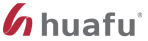 华孚时尚股份有限公司2021年年度报告2022年04月第一节 重要提示、目录和释义公司董事会、监事会及董事、监事、高级管理人员保证年度报告内容的真实、准确、完整，不存在虚假记载、误导性陈述或重大遗漏，并承担个别和连带的法律责任。公司负责人孙伟挺、主管会计工作负责人陈玲芬及会计机构负责人(会计主管人员)王国友声明：保证本年度报告中财务报告的真实、准确、完整。所有董事均已出席了审议本报告的董事会会议。公司已在本报告中详细描述了存在的风险事项，敬请投资者查阅本报告“第三节：管理层讨论与分析”，“十一：公司未来发展的展望”中“可能面临的风险”。公司计划不派发现金红利，不送红股，不以公积金转增股本。目录第一节 重要提示、目录和释义	2第二节 公司简介和主要财务指标	6第三节 管理层讨论与分析	10第四节 公司治理	37第五节 环境和社会责任	54第六节 重要事项	56第七节 股份变动及股东情况	65第八节 优先股相关情况	73第九节 债券相关情况	74第十节 财务报告	75备查文件目录（一）载有法定代表人、主管会计工作负责人、会计机构负责人签名并盖章的会计报表。（二）载有会计师事务所盖章、注册会计师签名并盖章的审计报告原件。（三）报告期内在中国证监会指定报纸上公开披露过的所有公司文件的正本及公告的原稿。（四）载有董事长孙伟挺先生签字的2021年年度报告文件原件。（五）以上备查文件的备置地点：公司董事会办公室。释义第二节 公司简介和主要财务指标一、公司信息二、联系人和联系方式三、信息披露及备置地点四、注册变更情况五、其他有关资料公司聘请的会计师事务所公司聘请的报告期内履行持续督导职责的保荐机构√ 适用 □ 不适用 公司聘请的报告期内履行持续督导职责的财务顾问□ 适用 √ 不适用 六、主要会计数据和财务指标公司是否需追溯调整或重述以前年度会计数据□ 是 √ 否 公司最近三个会计年度扣除非经常性损益前后净利润孰低者均为负值，且最近一年审计报告显示公司持续经营能力存在不确定性□ 是 √ 否 扣除非经常损益前后的净利润孰低者为负值□ 是 √ 否 七、境内外会计准则下会计数据差异1、同时按照国际会计准则与按照中国会计准则披露的财务报告中净利润和净资产差异情况□ 适用 √ 不适用 公司报告期不存在按照国际会计准则与按照中国会计准则披露的财务报告中净利润和净资产差异情况。2、同时按照境外会计准则与按照中国会计准则披露的财务报告中净利润和净资产差异情况□ 适用 √ 不适用 公司报告期不存在按照境外会计准则与按照中国会计准则披露的财务报告中净利润和净资产差异情况。八、分季度主要财务指标单位：元上述财务指标或其加总数是否与公司已披露季度报告、半年度报告相关财务指标存在重大差异□ 是 √ 否 九、非经常性损益项目及金额√ 适用 □ 不适用 单位：元其他符合非经常性损益定义的损益项目的具体情况：□ 适用 √ 不适用 公司不存在其他符合非经常性损益定义的损益项目的具体情况。将《公开发行证券的公司信息披露解释性公告第1号——非经常性损益》中列举的非经常性损益项目界定为经常性损益项目的情况说明□ 适用 √ 不适用 公司不存在将《公开发行证券的公司信息披露解释性公告第1号——非经常性损益》中列举的非经常性损益项目界定为经常性损益的项目的情形。第三节 管理层讨论与分析一、报告期内公司所处的行业情况公司需遵守《深圳证券交易所上市公司自律监管指引第3号——行业信息披露》中纺织服装相关业的披露要求2021年我国纺织业克服了疫情冲击、原料成本上涨、能源供应紧张、国际物流不畅等困难，把握了经济恢复性增长、消费复苏、订单回流等机会，保持了行业经济持续恢复发展，在数字化转型、绿色低碳、产业升级等方面取得了积极进展，整体呈现良好发展态势。生产稳步恢复。2021年，规模以上纺织企业工业增加值同比增长4.4%，较2020年提高7个百分点，规模以上企业化纤、纱、布、服装产量同比分别增长9.1%、8.4%、7.5%、8.4%。内外需求恢复增长。2021年，全国限额以上服装鞋帽、针纺织品类零售额同比增长12.7%；纺织服装累计出口3155亿美元，同比增长8.3%，创历史新高。内循环步入快速发展通道，“国潮”持续兴起，人们更加注重自我实现需求，看重商品的品质和性价比，国内品牌的市场占有率正逐步提高。数智互联正在成为产业发展的重要动能和主要方向；随着双碳目标的推进实施，绿色低碳发展正成为产业共识。与此同时，全球动荡源和风险点显著增多，地缘政治冲突对经济和产业的冲击加大，产业国际分工格局加快调整，供应链安全、多元、就近布局成为趋势，区域化持续强化。随着越南等东南亚地区的产能恢复，出口订单向我国集中回流的趋势有所减弱。二、报告期内公司从事的主要业务公司需遵守《深圳证券交易所上市公司自律监管指引第3号——行业信息披露》中纺织服装相关业的披露要求1、公司的主要业务公司作为全球最大的色纺纱制造商和供应商之一，主营中高档色纺纱线，配套提供高档新型的坯纱、染色纱，同时提供流行趋势、原料与产品认证、技术咨询等增值服务。通过色彩、材质、工艺技术的集成创新，为客户提供优质的产品和服务。公司在坚持主业的同时，共享产业，以纱线贯通纺织服装产业，整合棉花种植、棉花加工、仓储物流、花纱交易、纺服供应链，实现前后端产业贯通，致力成为全球纺织服装产业时尚营运商。2、经营模式主营纱线方面，公司依托国家一带一路战略，实行国内外平衡的产能布局，目前纱线产能206万锭，年产29万吨新型纱线，生产基地覆盖中国东部和新疆、越南等地。公司通过产业链协同，统筹市场及订单信息，制定“点（产地）对点（客户）”的供应链计划，分区域、分工厂、分生产线进行规模化定制，公司坚持以客户为本，品质至上，以趋势为方向，通过产品创新提升产品品质及附加值，赢得了客户的信赖。公司实行网链战略，打造产业互联网平台，发展柔性供应链，通过价值服务，逐步实现产业转型升级。3、主营业务分析报告期内，公司实现营业收入167.1亿元，同比增长17.4%，归母净利润5.7亿元，扭亏为盈。报告期内，全球服饰消费呈恢复增长态势，前期去库存后补库的结构性需求增加，因疫情原因导致东南亚、南亚等地供应链受到影响，部分海外订单阶段性回流中国，原料价格在美国带头量化宽松的政策推动下震荡上行。在部分海外品牌限制新疆棉的背景下，公司利用品牌与产品优势，调整市场与客户结构，调整优化纱线主业，大力发展网链业务，积极推进数智化升级。纱线主业方面，公司积极拓展国内市场、非美国际市场，与国内多家品牌建立战略合作关系，国内品牌的市场增量弥补了海外订单的缺口，公司采取有效措施把控产销平衡的节奏，根据订单价值配置公司资源，通过订单集聚提升产能效率，通过数智化提升纱线生产提效降本，克服了局部区域阶段性疫情影响的考验，多项举措使得毛利率明显提升；与此同时，公司积极发展网链业务，前端把握住市场行情实现了量利齐增，后端网链在袜业品类实现了突破。展望未来，公司将：1、积极构建基于内循环的国内市场供应链。中国市场作为全球最大的服装市场，增长和升级潜力大，国潮品牌强势崛起，挖掘价值客户，持续拓展国内市场空间。2、坚持主业，做大做强。数智化投入、产融结合，抓住产业集中度提升机会，围绕功能科技、时尚快反、可持续发展、高质量发展四条主线，做全品类的供应商。3、共享产业，专业垂直培育新业务。拥抱产业互联网历史机遇，打造专业品类的纺织供应链平台。三、核心竞争力分析1、产业引领者。公司作为全球最大的色纺纱供应商和制造商之一，随着产业集中度的提升和产能扩张、网链战略的实施，产业协同效应的逐步显现，成长空间大。2、全球品牌影响力。全球主要服饰名牌的首选纱线，“华孚牌”也是国家驰名商标。“华孚牌”是色纺产业趋势引领者、标准制定者、时尚风向标。3、快速反应能力。随着前端供应链的整合和产能布局的完善，通过SAPERP/CRM/MES/PDM/ATP等信息化、智能化手段，实现了集聚订单、灵活染色、柔性生产、快速交货、定制服务的供应链系统。4、产品创新能力。公司加强产业合作，筹建了华孚大学和博士后工作站，建立了趋势、色彩、材质、纺纱、染整、设计、应用、可持续发展等专业研发团队，申报国家专利共计 123项，已获国家专利授权81项，其中发明专利44个，实用新型专利37个。专利数量居色纺行业第一，全球领先。5、数智化和产业互联网的优势。公司通过推进数智升级战略，在数智工厂建设、产业贯通的数字化平台建设方面具有领先优势；公司通过网链转型战略的实施，前端网链形成了一定的规模，后端网链袜业品类模式取得突破，通过产业互联网的推进产生产业协同效应。四、主营业务分析1、概述参见“经营情况讨论与分析”中的“二、报告期内公司从事的主要业务”相关内容。2、收入与成本（1）营业收入构成单位：元（2）占公司营业收入或营业利润10%以上的行业、产品、地区、销售模式的情况√ 适用 □ 不适用 公司需遵守《深圳证券交易所上市公司自律监管指引第3号——行业信息披露》中纺织服装相关业的披露要求单位：元公司主营业务数据统计口径在报告期发生调整的情况下，公司最近1年按报告期末口径调整后的主营业务数据□ 适用 √ 不适用 公司是否有实体门店销售终端□ 是 √ 否 上市公司新增门店情况√ 是 □ 否 公司是否披露前五大加盟店铺情况□ 是 □ 否 （3）公司实物销售收入是否大于劳务收入√ 是 □ 否 相关数据同比发生变动30%以上的原因说明√ 适用 □ 不适用 （4）公司已签订的重大销售合同、重大采购合同截至本报告期的履行情况□ 适用 √ 不适用 （5）营业成本构成行业和产品分类单位：元单位：元说明：无。（6）报告期内合并范围是否发生变动√ 是 □ 否 1、本期新纳入合并范围的子公司 2.本期不纳入合并范围的子公司（7）公司报告期内业务、产品或服务发生重大变化或调整有关情况□ 适用 √ 不适用 （8）主要销售客户和主要供应商情况公司主要销售客户情况公司前5大客户资料主要客户其他情况说明□ 适用 √ 不适用 公司主要供应商情况公司前5名供应商资料主要供应商其他情况说明□ 适用 √ 不适用 3、费用单位：元公司需遵守《深圳证券交易所上市公司自律监管指引第3号——行业信息披露》中纺织服装相关业的披露要求无4、纺织服装相关行业信息披露指引要求的其他信息公司需遵守《深圳证券交易所上市公司自律监管指引第3号——行业信息披露》中纺织服装相关业的披露要求（1）产能情况公司自有产能状况产能利用率同比变动超过10%√ 是 □ 否 是否存在海外产能√ 是 □ 否 （2）销售模式及渠道情况产品的销售渠道及实际运营方式单位：元（3）加盟、分销加盟商、分销商实现销售收入占比超过30%□ 是 √ 否 （4）线上销售线上销售实现销售收入占比超过30%□ 是 √ 否 是否自建销售平台√ 是 □ 否 是否与第三方销售平台合作√ 是 □ 否 单位：元公司开设或关闭线上销售渠道□ 适用 √ 不适用 说明对公司当期及未来发展的影响无。（5）代运营模式是否涉及代运营模式□ 是 √ 否 （6）存货情况存货情况（7）品牌建设情况公司是否涉及生产和销售品牌服装、服饰以及家纺产品√ 是 □ 否 自有品牌合作品牌被授权品牌报告期内各品牌的营销与运营无涉及商标权属纠纷等情况□ 适用 √ 不适用 （8）其他公司是否从事服装设计相关业务√ 是 □ 否 公司是否举办订货会□ 是 √ 否 5、研发投入√ 适用 □ 不适用 公司研发人员情况公司研发投入情况公司研发人员构成发生重大变化的原因及影响□ 适用 √ 不适用 研发投入总额占营业收入的比重较上年发生显著变化的原因□ 适用 √ 不适用 研发投入资本化率大幅变动的原因及其合理性说明□ 适用 √ 不适用 6、现金流单位：元相关数据同比发生重大变动的主要影响因素说明√ 适用 □ 不适用 报告期内公司经营活动产生的现金净流量与本年度净利润存在重大差异的原因说明□ 适用 √ 不适用 五、非主营业务分析√ 适用 □ 不适用 单位：元六、资产及负债状况分析1、资产构成重大变动情况单位：元境外资产占比较高□ 适用 √ 不适用 2、以公允价值计量的资产和负债√ 适用 □ 不适用 单位：元其他变动的内容：无报告期内公司主要资产计量属性是否发生重大变化□ 是 √ 否 3、截至报告期末的资产权利受限情况七、投资状况分析1、总体情况□ 适用 √ 不适用 2、报告期内获取的重大的股权投资情况□ 适用 √ 不适用 3、报告期内正在进行的重大的非股权投资情况□ 适用 √ 不适用 4、金融资产投资（1）证券投资情况□ 适用 √ 不适用 公司报告期不存在证券投资。（2）衍生品投资情况√ 适用 □ 不适用 单位：万元5、募集资金使用情况√ 适用 □ 不适用 （1）募集资金总体使用情况√ 适用 □ 不适用 单位：万元（2）募集资金承诺项目情况√ 适用 □ 不适用 单位：万元（3）募集资金变更项目情况□ 适用 √ 不适用 公司报告期不存在募集资金变更项目情况。八、重大资产和股权出售1、出售重大资产情况□ 适用 √ 不适用 公司报告期未出售重大资产。2、出售重大股权情况□ 适用 √ 不适用 九、主要控股参股公司分析√ 适用 □ 不适用 主要子公司及对公司净利润影响达10%以上的参股公司情况单位：元报告期内取得和处置子公司的情况√ 适用 □ 不适用 十、公司控制的结构化主体情况□ 适用 √ 不适用 十一、公司未来发展的展望（一）行业趋势疫情的变异与反复增加了全球经济复苏的脆弱性，发达经济体量化宽松退出的溢出效应，地缘政治也成为影响产业稳定发展的重要风险源。整体看新兴市场和发展中国家依然是产业发展的空间所在、潜力所在，区域、双边贸易协定的签订在进一步激活新兴国家的市场空间，如RCEP协定的生效就将大幅降低亚太区域内的贸易投资壁垒，各国对中国纺织品的自由化承诺超过了94%。全球经济发展的前景不明带来订单的不确定性增强，对供应链的协同快速响应提出了更高的要求。服装消费总体处于恢复增长期，产业国际分工格局加快调整，国内市场的重要性进一步凸显，数智互联正在成为产业发展的重要动能和主要方向，绿色低碳发展成为产业共识，色纺产业环保、时尚、科技的特性，使其仍将是纺织业中的朝阳产业。（二）公司发展战略继续 “坚持主业、共享产业”的发展战略，在稳健发展纱线主业的同时，深化推进前端网链，加速发展后端网链，着力抓好综合经营。（三）可能面临的风险1、原材料价格波动风险：棉花成本占总成本60%以上，棉花等原料的金融属性加强，价格波动幅度增大。2、人民币汇率风险：本公司棉花部分为从国际市场采购、纺织产品部分以直接或间接方式出口海外，利用境外融资平台配置有美元外债，公司也有境外项目投资，人民币汇率的波动将对公司生产成本、营业收入以及汇兑损益产生一定影响。3、新型冠状肺炎影响风险：疫情可能反复导致的订单需求变化，会对公司2022年的生产经营带来不确定性风险。4、政治博弈带来订单波动的风险：地缘政治冲突、中美博弈、阿克苏华孚被美国商务部列入实体清单事件将导致外部经营环境不确定性增加，带来订单波动加大的风险。公司通过积极开发国内及非美市场，以规避订单波动带来的风险。（四）公司2022年经营计划和工作措施1、保持战略定力。继续实行“坚持主业，共享产业”的发展战略，在棉花、布衣、纱线领域继续发力。以纱线贯穿纺织服装产业，以产业互联网与柔性供应链实现产业转型，实现“原材料-纺纱-面料-成衣”全产业链覆盖，实现从时尚制造商向时尚运营商的转型。2、深耕内循环。抓住中国市场规模大、消费升级的历史机遇，发挥公司创新快反、优良服务、资源整合的优势，系统对接头部国潮品牌、电商新锐品牌、专项市场供应链，深化区域市场开发、深耕细分市场，挖掘价值客户，持续巩固和扩大国内市场占有率。3、数智化升级。在已完成100万锭纱锭和1000台袜机数字化改造的基础上，完成其余可以数字化升级的产能改造。积极推行生产数据化管理，充分挖掘数据价值，扩大应用广度深度，通过流程再造、组织变革、标准改进、操作优化，提质、提效、降耗。同时，积极推进贯通产业的网链业务数智化平台建设，为共享产业打下基础。4、实施绿色低碳战略。从原料替代、产品开发、循环利用、能效提升等维度全面推进绿色低碳战略实施，办好华孚新能源公司，按既定计划推进清洁用能。5、创新产品。坚定执行公司纱线主业三纱合一的产品战略，围绕功能科技、时尚快反、可持续发展、高质量发展四条主线，做全品类的供应商。十二、报告期内接待调研、沟通、采访等活动√ 适用 □ 不适用 第四节 公司治理一、公司治理的基本状况    公司严格按照《公司法》、《证券法》、《上市公司治理准则》、《深圳证券交易所股票上市规则》及中国证监会、深圳证券交易所的有关规定和要求，规范公司运作，不断完善公司的法人治理结构，建立健全内部管理和控制制度，持续深入开展公司治理活动，严格进行信息披露工作，保护广大投资者利益，进一步提高了公司治理水平。截至报告期末，公司法人治理实际情况与中国证监会《上市公司治理准则》等有关法规不存在差异。      1、关于股东与股东大会：公司根据《上市公司股东大会规则》、公司《股东大会议事规则》等规定，规范地召集、召开股东大会，并聘请律师对股东大会的合法性出具法律意见书，平等对待所有股东，特别是保证中小股东享有平等地位，充分行使自己的权利。      2、关于控股股东与上市公司的关系：控股股东对公司依法通过股东大会行使出资人的权利，没有超越股东大会直接或间接干预公司决策和经营活动。公司与控股股东实行人员、资产、财务分开，机构、业务独立，各自独立核算、独立承担责任和风险，公司董事会、监事会和内部机构独立运作。      3、关于董事与董事会：公司严格按照《公司章程》所规定的董事选聘程序选聘董事，董事会的人数和人员构成符合法律、法规和《公司章程》的要求。公司董事能够以认真负责的态度出席董事会和股东大会，积极参加有关培训，学习有关法律法规，以诚信、勤勉、尽责的态度履行职责。董事会下设提名、战略、薪酬与考核、审计等专门委员会，各尽其责，提高了董事会办事效率。      4、关于监事与监事会：公司严格按照《公司章程》所规定的监事选聘程序选聘监事。监事会的人数和人员构成符合法律、法规和《公司章程》的要求。公司各位监事积极参加有关培训，学习有关法律法规知识，本着对股东负责的精神认真履行职责，对公司财务以及公司董事、总裁和其它高级管理人员履行职责的合法合规性进行监督，并发表独立意见书，维护公司及股东的合法权益。      5、关于绩效评价与激励约束机制：公司正逐步建立和完善公正、透明的董事、监事和经理人员的绩效评价标准和激励约束机制，经理人员的聘任公开、透明，符合法律法规的规定。      6、关于相关利益者：公司制定并发布了《华孚时尚股份有限公司2021年度社会责任报告》，积极履行社会责任，充分尊重和维护供应商、银行等债权人及员工、客户、消费者、社区等其它利益相关者的合法权益；能够关注环境保护、公益事业等问题，力求公司持续、稳定、健康地发展。      7、关于信息披露与透明度：公司严格按照《上市公司信息披露管理办法》和《深圳证券交易所股票上市规则》的要求，真实、准确、及时和完整地披露相关信息，确保公司所有股东能够以平等的机会获得信息。     8、关于内幕信息知情人的管理：报告期内，公司严格按照《内幕信息知情人登记制度》的要求，对公司非公开发行、利润分配预案、定期报告等重大事项，做好内幕信息管理以及内幕信息知情人登记工作，如实、完整的记录内幕信息知情人在公开披露前的报告、传递、编制、审核、披露等各个环节所有内幕信息知情人名单，杜绝相关人员利用内幕信息从事内幕交易，维护广大投资者尤其是中小投资者的利益。公司治理的实际状况与法律、行政法规和中国证监会发布的关于上市公司治理的规定是否存在重大差异□ 是 √ 否 公司治理的实际状况与法律、行政法规和中国证监会发布的关于上市公司治理的规定不存在重大差异。二、公司相对于控股股东、实际控制人在保证公司资产、人员、财务、机构、业务等方面的独立情况报告期内，公司严格按照《公司法》、《证券法》、《公司章程》等要求，建立健全各项内部控制管理制度，规范与公司实际控制人之间的关系，独立运作，自主经营，独立承担责任和风险。具体情况如下：     1、业务方面：公司业务结构完整，自主独立经营，与控股股东之间无同业竞争，控股股东未曾利用控股股东地位干涉公司决策和生产经营活动。     2、人员方面：公司在劳动、人事及工资管理等各方面均独立于控股股东。总裁、副总裁、董事会秘书、财务负责人、首席技术官等高级管理人员均在公司领取报酬，未在控股股东或股东关联单位担任除董事以外的任何职务。      3、资产方面：公司有独立的办公场地，拥有独立完整的生产、供应、销售体系及辅助配套设施，拥有独立的工业产权、商标、非专利技术等无形资产。      4、机构方面：公司设立了健全的组织体系，董事会、监事会、经理层、技术、生产等内部机构独立运作，不存在与控股股东之间的从属关系。      5、财务方面：公司设有独立的财务部门，并建立了独立的会计核算体系和财务管理制度，独立在银行开户、并依法独立纳税。截止本报告签署之日，公司没有为股东及其下属企业、其他关联企业提供担保或将以本公司名义的借款转借给股东单位使用。三、同业竞争情况□ 适用 √ 不适用 四、报告期内召开的年度股东大会和临时股东大会的有关情况1、本报告期股东大会情况2、表决权恢复的优先股股东请求召开临时股东大会□ 适用 √ 不适用 五、董事、监事和高级管理人员情况1、基本情况报告期是否存在任期内董事、监事离任和高级管理人员解聘的情况√ 是 □ 否 报告期内，公司董事张际松先生，职工代表监事陈守荣先生，首席技术官朱翠云女士，独立董事陈卫滨先生任期届满离任，不存在高级管理人员解聘情况。公司董事、监事、高级管理人员变动情况√ 适用 □ 不适用 2、任职情况公司现任董事、监事、高级管理人员专业背景、主要工作经历以及目前在公司的主要职责1、董事会成员：孙伟挺先生，中国国籍，1963年出生，中国人民大学EMBA学历。1982年至1987年，在浙江省纺织工业公司工作，历任计划经营科科员、副科长、科长；1987年至1990年，担任浙江省轻工业厅计划物资处副处长；1990年至1993年，任浙江省绍兴越城区副区长。1993年创办华孚公司，任华孚控股有限公司董事长；2008年2月，任安徽飞亚纺织发展股份有限公司董事；2008年12月至今，任公司董事长。陈玲芬女士：中国国籍，1963年出生，中国人民大学EMBA学历。1981年至1993年，历任浙江省绍兴市经济协作办公室综合科副科长、浙江省绍兴市越灵商社办公室主任、财务经理等职。1993年与公司董事长孙伟挺先生创办华孚至今，担任副董事长。2009年5月至今，任公司副董事长、总裁。陈翰先生：中国国籍，1989年出生，香港大学金融学硕士。历任安永华明会计师事务所审计员，东吴证券研究所研究员，云锋基金投资经理。2019年入职华孚时尚股份有限公司至今，任数智战略中心总经理。王国友先生：中国国籍，1963年生，杭州商学院大专学历，杭州商学院商业企业管理专业毕业，中级会计师职称。自1997年加盟华孚控股有限公司，历任浙江华孚集团财务总监、华孚控股有限公司投资中心总经理、华孚控股有限公司财务中心总监。2008年12月至今，任本公司董事；2011年4月1日至2015年2月1日任华孚控股财务总监、公司董事；2015年4月至今，任公司董事、财务总监。程桂松先生：中国国籍，1966年10月生，毕业于安徽财经大学金融专业，厦门大学EMBA，北京大学MBA学历，中级会计师。先后在建设银行安徽省分行、招商银行深圳分行工作，历任综合部经理、支行副行长、支行行长。2014年9月加盟华孚，历任资金经营中心总经理、董事会秘书，2014年12月至今，任公司董事。现任公司董事、副总裁。张正先生：中国国籍，1985年12月生，无境外永久居留权，2011年毕业于中国人民大学，取得经济学硕士学位，历任大成基金管理有限公司研究员、基金经理助理、基金经理；2017年6月入职华孚时尚股份有限公司至今。现任公司董事、副总裁、董事会秘书。孔祥云先生：中国国籍，1954年10月出生。1983年毕业于江西财经大学，获经济学学士学位；1989年获江西财经大学经济学硕士学位；1994年奥地利维也纳经济大学访问学者。历任江西财经大学财会系教研室副主任、审计监察处副处长、处长，江西华财大厦实业投资公司总经理，中国投资银行深圳分行财会部总经理、稽核部总经理，国家开发银行深圳分行计划财务处处长、经营管理处处长、客户处处长、金融合作处处长，平安银行总行公司业务二部总经理，平安银行深圳分行副行长。2017年9月至今担任公司独立董事。高卫东先生：中国国籍，1959年9月生，无境外永久居留权，毕业于东华大学，获纺织材料与纺织品设计博士学位。历任江南大学讲师、副教授、教授、院长、副校长。2015年10月至今任中国纺织工程学会副理事长。2018年7月至今担任公司独立董事。黄亚英先生：中国国籍，1962年9月出生,二级法学教授,博士生导师,中国政法大学法学硕士,中国执业律师.黄亚英先生曾任西北政法大学讲师,副教授,教授,深圳大学法学院院长,中国国际经济贸易仲裁委员会仲裁员,北京大成(深圳)律师事务所律师,大族激光科技产业集团股份有限公司独立董事,深圳市机场股份有限公司独立董事.现任深圳大学教授,广东北源律师事务所律师,深圳国际仲裁院仲裁员,上海国际经济贸易仲裁委员会仲裁员,西安仲裁委员会仲裁员,青岛仲裁委员会仲裁员,方大集团股份有限公司独立董事,深圳市力合科创股份有限公司独立董事,深圳市宝鹰建设控股集团股份有限公司独立董事。　2、监事会成员：盛永月先生：男，中国国籍，1962年生。中国人民大学EMBA。自1995加盟华孚，现任公司监事会主席；宣刚江先生：男，中国国籍，1984年生，专科学历。2006年于金华职业技术学院投资理财专业毕业。2006年6月加入华孚时尚，先后在财务中心、内控中心任职，于2012年任华孚时尚审计中心审计经理，2015年至今历任华孚时尚营运财务部经理、财经管理部副总监、内控中心审计部总监等职。熊旭锋先生：男，中国国籍，1979年生，本科学历，三峡大学工商管理学士学位，高级人力资源管理师，先后在浙江五洲新春集团、浙江美力科技股份有限公司、浙江同星科技股份有限公司、美盛文化创意股份有限公司工作，2021年6月加入华孚时尚股份有限公司，现任公司社会责任办公室主任。  3、高级管理人员：     陈玲芬女士，简历情况详见前述董事介绍。     张正先生，简历情况详见前述董事介绍。    王国友先生，简历情况详见前述董事介绍。     程桂松先生，简历情况详见前述董事介绍。在股东单位任职情况√ 适用 □ 不适用 在其他单位任职情况□ 适用 √ 不适用 公司现任及报告期内离任董事、监事和高级管理人员近三年证券监管机构处罚的情况□ 适用 √ 不适用 3、董事、监事、高级管理人员报酬情况董事、监事、高级管理人员报酬的决策程序、确定依据、实际支付情况公司董事会薪酬与考核委员会是对董事、监事、高级管理人员进行薪酬和考核管理的机构，负责具体测算、操作和兑现工作，拟定董事、授薪监事的薪酬方案，报备董事会及监事会。非授薪监事的薪酬方案由监事会提出、股东大会审议通过后实施。高级管理人员的薪酬方案由董事会薪酬与考核委员会会同经营层拟定，报备董事会。决策程序符合《公司法》、《公司章程》和《董事、监事和高级管理人员薪酬与考核制度》的相关规定。 董事、监事、高级管理人员报酬情况依据年度经营效益、岗位职级等因素综合行业薪酬水平确定，年末对董事、高级管理人员的履职情况和年度实际业绩进行绩效考核，根据考核结果核发年度绩效薪酬。公司报告期内董事、监事和高级管理人员报酬情况单位：万元六、报告期内董事履行职责的情况1、本报告期董事会情况2、董事出席董事会及股东大会的情况3、董事对公司有关事项提出异议的情况董事对公司有关事项是否提出异议□ 是 √ 否 报告期内董事对公司有关事项未提出异议。4、董事履行职责的其他说明董事对公司有关建议是否被采纳√ 是 □ 否 董事对公司有关建议被采纳或未被采纳的说明报告期内，公司董事严格按照《公司法》、《证券法》、《深圳证券交易所股票上市规则》、《深圳证券交易所上市公司自律监管指引第1号——主板上市公司规范运作》、《关于在上市公司建立独立董事制度的指导意见》《公司章程》及《独立董事工作制度》等法律法规及规章制度的相关规定，忠实勤勉地履行独立董事职责，积极出席报告期内公司召开的相关会议，认真审议董事会各项议案，独立董事对相关事项发表了独立意见。报告期内，公司董事会共召开8次会议，审议并通过议案共46项，独立董事发布各项意见（独立意见、事前认可意见、专项说明等）共12次，在公司的制度完善和日常经营决策等方面提出了专业性建议，并被公司予以采纳，较好的发挥了董事的作用，切实维护了公司和股东特别是中小股东的权益。七、董事会下设专门委员会在报告期内的情况八、监事会工作情况监事会在报告期内的监督活动中发现公司是否存在风险□ 是 √ 否 监事会对报告期内的监督事项无异议。九、公司员工情况1、员工数量、专业构成及教育程度2、薪酬政策公司严格按照《中华人民共和国劳动合同法》和相关法律法规的规定，向员工提供具有竞争力的薪酬，通过多种薪酬分配方式留住和吸引优秀人才，为公司发展提供人力资源保障。2018-2019年公司实施第三期员工持股计划，详见公司于2019年6月18日披露在《证券时报》、《中国证券报》及巨潮资讯网（www.cninfo.com.cn）上的2019-51号公告，该计划目前处于存续状态，员工持股计划可充分调动员工积极性和创造性，使其利益与公司长远发展更紧密地结合，防止人才流失，实现企业可持续发展。公司2021年1月12日召开第七届董事会2021年第一次临时会议，2021年1月29日召开2021年第一次临时股东大会，审议通过《关于公司2021年股权激励计划（草案）及其摘要的议案》，公司2021年股权激励计划规模5000万份，其中首次授予4500万份，涉及员工178人，于2021年2月8日登记完成，预留部分授予500万份，涉及员工39人，于2022年1月11日登记完成。股权激励计划可促进公司建立、健全激励约束机制，充分调动公司中高层管理人员及核心员工的积极性，有效地将股东利益、公司利益和员工利益结合在一起，促进公司长期、持续、健康发展。详见公司于2021年2月9日及2022年1月12日披露在《证券时报》、《中国证券报》及巨潮资讯网（www.cninfo.com.cn）上的2021-13及2022-03号公告，3、培训计划    公司非常重视人才培养和人才梯队建设工作，基于不同岗位的能力要求建立了一套完善的培训体系，使员工充分融入公司文化，同时也充分挖掘员工潜能，培养复合型人才，以实现员工与公司共同发展。4、劳务外包情况□ 适用 √ 不适用 十、公司利润分配及资本公积金转增股本情况报告期内利润分配政策，特别是现金分红政策的制定、执行或调整情况√ 适用 □ 不适用      公司2021年11月12日召开的2021年第三次临时股东大会审议通过的权益分派方案为： 以公司总股本1,793,654,390股扣除回购专户持有的股份92,973,035股为基数（即1,700,681,355股为基数），向全体股东按每10股派发现金股利1.80元（含税），共计派发现金股利不超过306,122,643.90元，结余未分配利润结转下一年度，不送红股，不以资本公积转增股本。本次实施的权益分派方案与 2021年 11 月 12日召开的 2021年第三次临时股东大会审议通过的分派方案一致，未发生调整的情况。上述利润分配方案于2021年11月23日实施完毕。上述利润分配政策符合公司《未来三年（2021-2023年）股东回报规划》的规定。利润分配政策未出现调整情况。公司报告期内盈利且母公司可供股东分配利润为正但未提出现金红利分配预案□ 适用 √ 不适用 本报告期利润分配及资本公积金转增股本情况□ 适用 √ 不适用 公司计划年度不派发现金红利，不送红股，不以公积金转增股本。十一、公司股权激励计划、员工持股计划或其他员工激励措施的实施情况√ 适用 □ 不适用 1、股权激励    1、公司于2021年1月12日召开第七届董事会2021年第一次临时会议，第七届监事会第十六次会议，审议通过了《关于公司2021年股权激励计划（草案）及其摘要的议案》、《关于公司2021年股权激励计划实施考核管理办法的议案》、《关于提请股东大会授权董事会办理公司2021年股权激励计划相关事宜的议案》，公司监事会及独立董事已对本次股权激励计划发表的相关意见，北京市君泽君（上海）律师事务所就公司本次股权激励事项发表了法律意见书，详情可参见公司于2021年1月13日公告在《证券时报》，《中国证券报》及巨潮资讯网 （http://www.cninfo.com.cn）上的相关公告。    2、公司于2021年1月23日在《证券时报》，《中国证券报》及巨潮资讯网 （http://www.cninfo.com.cn）公告了《监事会关于2021年股票期权激励对象名单的公示情况说明及核查意见》（2021-06）。公司对本次股权激励计划的激励对象名单进行了公示，公示期为2021年1月12日至2021年1月22日，公示期间公司未收到员工对本激励计划激励对象提出的异议。    3、公司于2021年1月29日召开2021年第一次临时股东大会，审议通过了《关于公司2021年股权激励计划（草案）及其摘要的议案》、《关于公司2021年股权激励计划实施考核管理办法的议案》、《关于提请股东大会授权董事会办理公司2021年股权激励计划相关事宜的议案》，并在《证券时报》，《中国证券报》及巨潮资讯网（http://www.cninfo.com.cn）公告了《华孚时尚股份有限公司2021年第一次临时股东大会决议公告》（2021-09）及《关于2021年股权激励计划激励对象及内幕信息知情人买卖股票情况自查报告》（2021-08）。    4、公司于2021年2月2日召开第七届董事会2021年第二次临时会议，审议通过《关于向激励对象授予股票期权的议案》，根据公司《2021年股票期权激励计划（草案）》 的规定和公司2021年第一次临时股东大会的授权，公司董事会确定公司2021年股票期权的首次授予日为2021年2月2日，向178名激励对象授予股票期权4,500万份，占目前公司总股本的2.51%。    5、公司于2021年11月30日召开第七届董事会2021年第四次临时会议，会议审议通过了《关于调整2021年股票期权行权价格的议案》，根据公司2021年股票期权激励计划的有关规定及公司2021年前三季度利润分配实施情况，公司将2021年股票期权激励计划首次授予股票期权行权价格应由4.41元/股调整为 4.23元/股。    6、公司董事会于2021年12月24日召开第八届董事会2021年第一次临时会议，审议通过《关于向2021年股权激励计划激励对象授予预留股票期权的议案》，根据公司《2021年股票期权激励计划（草案）》 的规定和公司2021年第一次临时股东大会的授权，公司董事会确定公司2021年股票期权预留部分的授予日为2021年12月24日，向39名激励对象授予股票期权500万份，占目前公司总股本的0.28%，行权价格为4.43元/股。公司董事、高级管理人员获得的股权激励情况√ 适用 □ 不适用 单位：股高级管理人员的考评机制及激励情况高级管理人员作为激励对象，个人层面考核按照公司相关规定组织实施。在公司层面业绩考核达标的情况下，激励对象当年实际可行权的股票期权额度与其上年度绩效考核结果相关，激励对象只有在上一年度绩效考核满足条件，才能根据考核评分结果全额或部分行权。详见公司于2021年1月13日披露在巨潮资讯网 （http://www.cninfo.com.cn）上的《2021年股权激励计划实施考核管理办法》2、员工持股计划的实施情况√ 适用 □ 不适用 报告期内全部有效的员工持股计划情况报告期内资产管理机构的变更情况□ 适用 √ 不适用 报告期内因持有人处置份额等引起的权益变动情况□ 适用 √ 不适用 报告期内股东权利行使的情况不适用报告期内员工持股计划的其他相关情形及说明□ 适用 √ 不适用 员工持股计划管理委员会成员发生变化□ 适用 √ 不适用 员工持股计划对报告期上市公司的财务影响及相关会计处理□ 适用 √ 不适用 报告期内员工持股计划终止的情况□ 适用 √ 不适用 其他说明：无3、其他员工激励措施□ 适用 √ 不适用 十二、报告期内的内部控制制度建设及实施情况1、内部控制建设及实施情况报告期内，公司形成较完备的内部控制制度体系，内容涵盖资金活动、采购业务、资产管理、销售业务、研究开发、工程项目、担保业务、关联方及其交易、法律事务、财务报告、预算管理、合同管理、内部信息传递、信息系统等多个领域，公司持续完善内部控制制度建设，强化内部审计监督，提高内部审计工作的深度和广度，确保内部控制制度得到有效执行，切实提升公司规范运作水平，促进公司健康可持续发展。报告期内，公司内部控制制度设计健全、合理，内部控制执行基本有效，不存在重大遗漏。2、报告期内发现的内部控制重大缺陷的具体情况□ 是 √ 否 十三、公司报告期内对子公司的管理控制情况无十四、内部控制自我评价报告或内部控制审计报告1、内控自我评价报告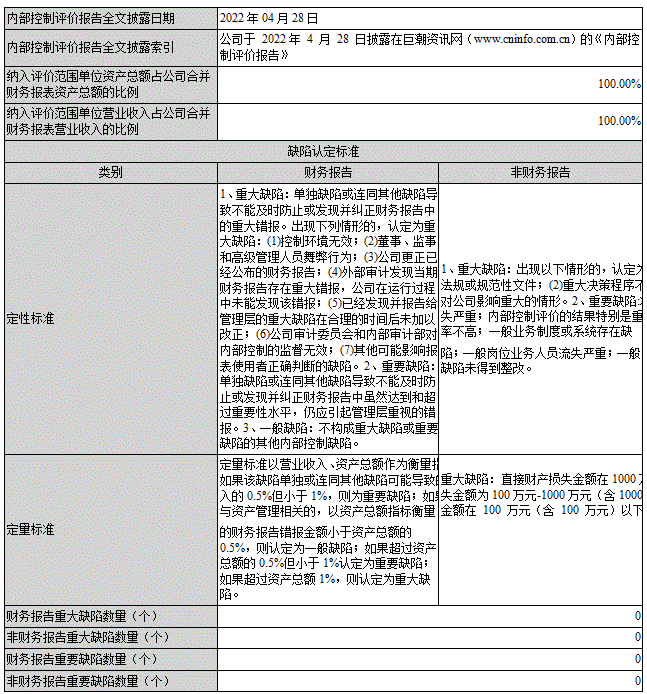 2、内部控制审计报告√ 适用 □ 不适用 会计师事务所是否出具非标准意见的内部控制审计报告□ 是 √ 否 会计师事务所出具的内部控制审计报告与董事会的自我评价报告意见是否一致√ 是 □ 否 十五、上市公司治理专项行动自查问题整改情况   公司于2021年4月28日在巨潮资讯网（http://www.cninfo.com.cn）披露了2021-27号公告，与公司为同一控股股东控制的公司关联方新疆恒孚棉产业集团有限公司，以公司合并奎屯锦孚棉业有限公司追溯调整的原因，形成公司对公司关联方新疆恒孚棉产业集团有限公司的其他应收款1,919.31万元。公司控股股东华孚控股有限公司承诺于2021年5月28日前解决该事项。2021年4月28日，公司已经收回新疆恒孚棉产业集团有限公司占用公司子公司奎屯锦孚棉业有限公司的非经营性往来资金。第五节 环境和社会责任一、重大环保问题上市公司及其子公司是否属于环境保护部门公布的重点排污单位√ 是 □ 否 防治污染设施的建设和运行情况1、上述两家公司均设有污水处理站。目前污水处理站运行情况良好，能够满足生产所需。2、固废垃圾分类收集后交由具有处置资质的固废处理单位处理。2021年1-12月份，上述两家公司共处置污泥536.97吨，其他固废垃圾进行合理的综合利用和焚烧处理。建设项目环境影响评价及其他环境保护行政许可情况浙江社标纤维有限公司和阿克苏标信纤维有限公司均严格按照法律法规，对项目进行合规性评价。各新、改、扩项目均严格执行建设项目环境影响评价管理规定，落实环保“三同时”工作。突发环境事件应急预案公司建立了较为完善的环境风险应急机制，对重点排污企业均制定了《突发环境污染事件综合应急预案》，并在当地政府备案，确保时间发生时能够迅速、有序、高效的进行应急处置。环境自行监测方案上述两家公司均采用先进的分析仪器，能够对排放废水的COD、氨氮、PH、流量、总氮等这些项目进行自动采集取样并自动检测。同时企业检测人员每天在污水排放口对排放废水的COD、PH值、色度、氨氮、总磷、苯胺等指标进行取样检测，BOD、SS、二氧化氯等指标检测人员每周进行取样检测，以确保达标排放。为了验证检测仪器的准确有效，同时公司委托有检测资质的公司每月一次抽取排放废水进行对比检测。报告期内因环境问题受到行政处罚的情况其他应当公开的环境信息无在报告期内为减少其碳排放所采取的措施及效果□ 适用 √ 不适用 其他环保相关信息无公司需遵守《深圳证券交易所上市公司自律监管指引第3号——行业信息披露》中纺织服装相关业的披露要求报告期内公司环保合规情况上述两家公司废水排放执行《纺织染整工业水污染物排放标准》GB4287-2012，2021年污染物排放达标率100%，一般固废、危废委托第三方单位处置，相关手续合规合法。上述两家公司废水处理工艺相同，废水预处理系统采用生化+物化工艺，深度处理系统采用超滤+反渗透工艺。一般固废污泥采用先进的板框式压滤机处理。2021年，公司环境管理体系运行正常，上述两家公司未因环境问题收到行政处罚。二、社会责任情况详情可参见公司于本报告同时披露在巨潮资讯网（http://www.cninfo.com.cn）上的《2021年度社会责任报告》。三、巩固拓展脱贫攻坚成果、乡村振兴的情况无第六节 重要事项一、承诺事项履行情况1、公司实际控制人、股东、关联方、收购人以及公司等承诺相关方在报告期内履行完毕及截至报告期末尚未履行完毕的承诺事项□ 适用 √ 不适用 公司报告期不存在由公司实际控制人、股东、关联方、收购人以及公司等承诺相关方在报告期内履行完毕及截至报告期末尚未履行完毕的承诺事项。2、公司资产或项目存在盈利预测，且报告期仍处在盈利预测期间，公司就资产或项目达到原盈利预测及其原因做出说明□ 适用 √ 不适用 二、控股股东及其他关联方对上市公司的非经营性占用资金情况□ 适用 √ 不适用 公司报告期不存在控股股东及其他关联方对上市公司的非经营性占用资金。三、违规对外担保情况□ 适用 √ 不适用 公司报告期无违规对外担保情况。四、董事会对最近一期“非标准审计报告”相关情况的说明□ 适用 √ 不适用 五、董事会、监事会、独立董事（如有）对会计师事务所本报告期“非标准审计报告”的说明□ 适用 √ 不适用 六、与上年度财务报告相比，会计政策、会计估计变更或重大会计差错更正的情况说明√ 适用 □ 不适用 会计政策变更会计政策变更说明：（1）执行新租赁准则对本公司的影响本公司自2021年1月1日起执行财政部2018年修订的《企业会计准则第21号——租赁》，变更后的会计政策详见附注四、重要会计政策、会计估计。在首次执行日，本公司选择重新评估此前已存在的合同是否为租赁或是否包含租赁，并将此方法一致应用于所有合同，因此仅对上述在原租赁准则下识别为租赁的合同采用本准则衔接规定。本公司对低价值资产租赁的会计政策为不确认使用权资产和租赁负债。根据新租赁准则的衔接规定，本公司在首次执行日前的低价值资产租赁，自首次执行日起按照新租赁准则进行会计处理，不对低价值资产租赁进行追溯调整。执行新租赁准则对2021年1月1日财务报表相关项目的影响列示如下：注：上表仅呈列受影响的财务报表项目，不受影响的财务报表项目不包括在内，因此所披露的小计和合计无法根据上表中呈列的数字重新计算得出。（2）执行企业会计准则解释第14号对本公司的影响2021年2月2日，财政部发布了《企业会计准则解释第14号》（财会〔2021〕1号，以下简称“解释14号”），自2021年2月2日起施行（以下简称“施行日”）。本公司自施行日起执行解释14号，执行解释14号对本报告期内财务报表无重大影响。（3）执行企业会计准则解释第15号对本公司的影响2021年12月31日，财政部发布了《企业会计准则解释第15号》（财会〔2021〕35号，以下简称“解释15号”），于发布之日起实施。解释15号对通过内部结算中心、财务公司等对母公司及成员单位资金实行集中统一管理的列报进行了规范。本公司自2021年12月31日起执行解释15号，执行解释15号对可比期间财务报表无重大影响。七、与上年度财务报告相比，合并报表范围发生变化的情况说明√ 适用 □ 不适用 1、本期新纳入合并范围的子公司 2.本期不纳入合并范围的子公司八、聘任、解聘会计师事务所情况现聘任的会计师事务所当期是否改聘会计师事务所□ 是 √ 否 聘请内部控制审计会计师事务所、财务顾问或保荐人情况□ 适用 √ 不适用 九、年度报告披露后面临退市情况□ 适用 √ 不适用 十、破产重整相关事项□ 适用 √ 不适用 公司报告期未发生破产重整相关事项。十一、重大诉讼、仲裁事项□ 适用 √ 不适用 本报告期公司无重大诉讼、仲裁事项。十二、处罚及整改情况□ 适用 √ 不适用 公司报告期不存在处罚及整改情况。十三、公司及其控股股东、实际控制人的诚信状况□ 适用 √ 不适用 十四、重大关联交易1、与日常经营相关的关联交易√ 适用 □ 不适用 2、资产或股权收购、出售发生的关联交易□ 适用 √ 不适用 公司报告期未发生资产或股权收购、出售的关联交易。3、共同对外投资的关联交易□ 适用 √ 不适用 公司报告期未发生共同对外投资的关联交易。4、关联债权债务往来√ 适用 □ 不适用 是否存在非经营性关联债权债务往来□ 是 √ 否 公司报告期不存在非经营性关联债权债务往来。5、与存在关联关系的财务公司的往来情况□ 适用 √ 不适用 公司与存在关联关系的财务公司与关联方之间不存在存款、贷款、授信或其他金融业务。6、公司控股的财务公司与关联方的往来情况□ 适用 √ 不适用 公司控股的财务公司与关联方之间不存在存款、贷款、授信或其他金融业务。7、其他重大关联交易□ 适用 √ 不适用 公司报告期无其他重大关联交易。十五、重大合同及其履行情况1、托管、承包、租赁事项情况（1）托管情况□ 适用 √ 不适用 公司报告期不存在托管情况。（2）承包情况□ 适用 √ 不适用 公司报告期不存在承包情况。（3）租赁情况□ 适用 √ 不适用 公司报告期不存在租赁情况。2、重大担保√ 适用 □ 不适用 单位：万元采用复合方式担保的具体情况说明公司需遵守《深圳证券交易所上市公司自律监管指引第3号——行业信息披露》中纺织服装相关业的披露要求公司是否存在为经销商提供担保或财务资助□ 是 √ 否 3、委托他人进行现金资产管理情况（1）委托理财情况√ 适用 □ 不适用 报告期内委托理财概况单位：万元单项金额重大或安全性较低、流动性较差的高风险委托理财具体情况□ 适用 √ 不适用 委托理财出现预期无法收回本金或存在其他可能导致减值的情形□ 适用 √ 不适用 （2）委托贷款情况□ 适用 √ 不适用 公司报告期不存在委托贷款。4、其他重大合同□ 适用 √ 不适用 公司报告期不存在其他重大合同。十六、其他重大事项的说明□ 适用 √ 不适用 公司报告期不存在需要说明的其他重大事项。十七、公司子公司重大事项□ 适用 √ 不适用 第七节 股份变动及股东情况一、股份变动情况1、股份变动情况单位：股股份变动的原因√ 适用 □ 不适用 公司于2021年9月以非公开发行股票的方式向20名特定对象发行了274,278,835股人民币普通股（A股）。具体发行情况详见公司于2021年10月11日披露在巨潮资讯网（www.cninfo.com.cn）上的《华孚时尚股份有限公司非公开发行股票发行情况暨上市公告书》，本次发行完成后，公司总股本由1,519,375,555股增至1,793,654,390股。上述非公开发行股票后，公司于2021年12月30日将回购的股份92,973,035股予以注销，详见公司于2022年1月1日披露在《中国证券报》、《证券时报》及巨潮资讯网（www.cninfo.com.cn）上的《关于回购股份注销完成暨股份变动公告》，本次注销完成后，公司总股本由1,793,654,390股减至1,700,681,355股。股份变动的批准情况√ 适用 □ 不适用 一、非公开发行股份公司本次非公开发行A股股票方案已经公司于2020年6月5日召开的第七届董事会2020年第二次临时会议、2020年6月23日召开的2020年第二次临时股东大会审议通过。公司对本次非公开发行A股股票方案中决议有效期的修订已经公司于2020年8月4日召开的第七届董事会2020年第四次临时会议、2020年8月20日召开的2020年第四次临时股东大会审议通过。公司延长本次非公开发行A股股票股东大会决议有效期及授权有效期已经于2021年7月23日召开的第七届董事会2021年第三次临时会议、2021年8月9日召开的2021年第二次临时股东大会审议通过。2020年9月27日，华孚时尚本次非公开发行股票申请经中国证监会发行审核委员会审核通过。2020年10月21日，华孚时尚收到中国证监会出具《关于核准华孚时尚股份有限公司非公开发行股票的批复》（证监许可[2020]2582号），本次发行已取得中国证监会核准。该批复自核准之日起12个月内有效。公司于2021年9月以非公开发行股票的方式向20名特定对象发行了274,278,835股人民币普通股（A股）。2021年9月15日，大华会计师出具了《华孚时尚股份有限公司发行人民币普通股（A股）274,278,835股后实收资本的验资报告》（大华验字[2021]000637号）。经审验，截至2021年9月14日止，发行人实际非公开发行人民币普通股（A股）274,278,835股，每股面值人民币1.00元，每股发行价格为人民币4.16元，共计募集资金人民币1,140,999,953.60元，扣除相关发行费用14,624,568.82元（不含税）后，本次非公开发行实际募集资金净额为人民币1,126,375,384.78元，其中计入“股本”人民币274,278,835.00元，计入“资本公积-股本溢价”人民币852,096,549.78元。二、回购股份注销公司于2021年10月26日召开第七届董事会第九次会议，2021年11月12日召开2021年第三次临时股东大会审议通过《关于三次修订<回购公司股份方案>的议案》，对原《回购公司股份方案》中回购股份的用途进行了第三次修订，修订后公司回购股份的用途为注销。本次修订的具体内容详见公司于2021年10月28日公布在《中国证券报》、《证券时报》及巨潮资讯网上的《关于回购公司股份预案的公告（三次修订稿）》。本次注销的已回购社会公众股数量为92,973,035股，占注销前公司总股本的5.18%。注销实施完成后，公司股份总数由1,793,654,390股变更为1,700,681,355股。经中国证券登记结算有限责任公司深圳分公司确认，本次回购股份的注销日期为2021年12月30日。注销数量、完成日期、注销期限符合回购股份注销相关法律法规要求。股份变动的过户情况□ 适用 √ 不适用 股份变动对最近一年和最近一期基本每股收益和稀释每股收益、归属于公司普通股股东的每股净资产等财务指标的影响□ 适用 √ 不适用 公司认为必要或证券监管机构要求披露的其他内容□ 适用 √ 不适用 2、限售股份变动情况√ 适用 □ 不适用 单位：股二、证券发行与上市情况1、报告期内证券发行（不含优先股）情况√ 适用 □ 不适用 报告期内证券发行（不含优先股）情况的说明公司本次非公开发行A股股票方案已经公司于2020年6月5日召开的第七届董事会2020年第二次临时会议、2020年6月23日召开的2020年第二次临时股东大会审议通过。公司对本次非公开发行A股股票方案中决议有效期的修订已经公司于2020年8月4日召开的第七届董事会2020年第四次临时会议、2020年8月20日召开的2020年第四次临时股东大会审议通过。公司延长本次非公开发行A股股票股东大会决议有效期及授权有效期已经于2021年7月23日召开的第七届董事会2021年第三次临时会议、2021年8月9日召开的2021年第二次临时股东大会审议通过。2020年9月27日，华孚时尚本次非公开发行股票申请经中国证监会发行审核委员会审核通过。2020年10月21日，华孚时尚收到中国证监会出具《关于核准华孚时尚股份有限公司非公开发行股票的批复》（证监许可[2020]2582号），本次发行已取得中国证监会核准。该批复自核准之日起12个月内有效。公司于2021年9月以非公开发行股票的方式向20名特定对象发行了274,278,835股人民币普通股（A股）。2021年9月15日，大华会计师出具了《华孚时尚股份有限公司发行人民币普通股（A股）274,278,835股后实收资本的验资报告》（大华验字[2021]000637号）。经审验，截至2021年9月14日止，发行人实际非公开发行人民币普通股（A股）274,278,835股，每股面值人民币1.00元，每股发行价格为人民币4.16元，共计募集资金人民币1,140,999,953.60元，扣除相关发行费用14,624,568.82元（不含税）后，本次非公开发行实际募集资金净额为人民币1,126,375,384.78元，其中计入“股本”人民币274,278,835.00元，计入“资本公积-股本溢价”人民币852,096,549.78元。2、公司股份总数及股东结构的变动、公司资产和负债结构的变动情况说明√ 适用 □ 不适用     公司于2021年9月以非公开发行股票的方式向20名特定对象发行了274,278,835股人民币普通股（A股）。具体发行情况详见公司于2021年10月11日披露在巨潮资讯网（www.cninfo.com.cn）上的《华孚时尚股份有限公司非公开发行股票发行情况暨上市公告书》，本次发行完成后，公司总股本由1,519,375,555股增至1,793,654,390股。上述非公开发行股票后，公司于2021年12月30日将回购的股份92,973,035股予以注销，详见公司于2022年1月1日披露在《中国证券报》、《证券时报》及巨潮资讯网（www.cninfo.com.cn）上的《关于回购股份注销完成暨股份变动公告》，本次注销完成后，公司总股本由1,793,654,390股减至1,700,681,355股。3、现存的内部职工股情况□ 适用 √ 不适用 三、股东和实际控制人情况1、公司股东数量及持股情况单位：股公司前10名普通股股东、前10名无限售条件普通股股东在报告期内是否进行约定购回交易□ 是 √ 否 公司前10名普通股股东、前10名无限售条件普通股股东在报告期内未进行约定购回交易。2、公司控股股东情况控股股东性质：自然人控股控股股东类型：法人控股股东报告期内变更□ 适用 √ 不适用 公司报告期控股股东未发生变更。3、公司实际控制人及其一致行动人实际控制人性质：境内自然人实际控制人类型：自然人实际控制人报告期内变更□ 适用 √ 不适用 公司报告期实际控制人未发生变更。公司与实际控制人之间的产权及控制关系的方框图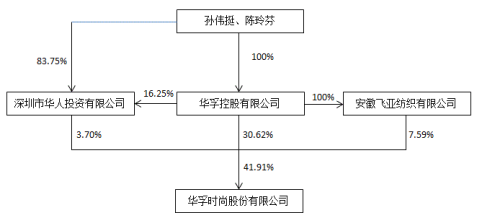 实际控制人通过信托或其他资产管理方式控制公司□ 适用 √ 不适用 4、公司控股股东或第一大股东及其一致行动人累计质押股份数量占其所持公司股份数量比例达到80%□ 适用 √ 不适用 5、其他持股在10%以上的法人股东□ 适用 √ 不适用 6、控股股东、实际控制人、重组方及其他承诺主体股份限制减持情况□ 适用 √ 不适用 四、股份回购在报告期的具体实施情况股份回购的实施进展情况□ 适用 √ 不适用 采用集中竞价方式减持回购股份的实施进展情况□ 适用 √ 不适用 第八节 优先股相关情况□ 适用 √ 不适用 报告期公司不存在优先股。第九节 债券相关情况□ 适用 √ 不适用 第十节 财务报告一、审计报告审计报告正文华孚时尚股份有限公司全体股东：1、审计意见我们审计了华孚时尚股份有限公司(以下简称华孚时尚公司)财务报表，包括2021年12月31日的合并及母公司资产负债表，2021年度的合并及母公司利润表、合并及母公司现金流量表、合并及母公司股东权益变动表以及相关财务报表附注。我们认为，后附的财务报表在所有重大方面按照企业会计准则的规定编制，公允反映了华孚时尚公司2021年12月31日的合并及母公司财务状况以及2021年度的合并及母公司经营成果和现金流量。2、形成审计意见的基础我们按照中国注册会计师审计准则的规定执行了审计工作。审计报告的“注册会计师对财务报表审计的责任”部分进一步阐述了我们在这些准则下的责任。按照中国注册会计师职业道德守则，我们独立于华孚时尚公司，并履行了职业道德方面的其他责任。我们相信，我们获取的审计证据是充分、适当的，为发表审计意见提供了基础。3、关键审计事项关键审计事项是我们根据职业判断，认为对本期财务报表审计最为重要的事项。这些事项的应对以对财务报表整体进行审计并形成审计意见为背景，我们不对这些事项单独发表意见。我们确定下列事项是需要在审计报告中沟通的关键审计事项。1、收入的确认2、政府补助的确认3、收入的确认4、事项描述2021年度，华孚时尚公司收入167.08亿元，比2020年度收入142.32亿元增加24.76亿，增加比例17.40%。收入详细信息请参阅合并财务报表附注四／(三十三)及附注六、注释42。由于收入的确认存在比较高的固有风险，收入确认是否真实、完整可能存在潜在错报，收入对于华孚时尚公司的财务报表具有重要性，因此我们将收入的确认认定为关键审计事项。5、审计应对我们针对营业收入所实施的重要审计程序包括：(1)了解和评估管理层对营业收入确认相关内部控制的设计，并测试了关键控制执行的有效性。（2）对收入和成本执行分析程序，包括：对本期各月度收入、成本、毛利波动分析，对主要产品本期收入、成本、毛利率与上期比较分析等分析程序。（3）获取公司与客户签订的协议，对合同关键条款进行核实，如发货及验收、付款及结算、换货及退货政策等；查询客户的工商资料，询问公司相关人员，以确认客户与公司是否存在关联关系。（4）从销售收入的会计记录和出库记录中选取样本，与该笔销售相关的合同、发货单及签收记录做交叉核对，识别与商品和劳务的风险和报酬转移相关的合同条款与条件，评价收入确认时点是否符合会计政策。（5）根据客户的交易金额和应收账款期末余额选取样本执行函证程序，以确认销售额和应收账款期末余额。 （6）对客户回款情况，包括期后回款情况进行检查，以确认销售收入和应收账款期末余额的真实性。（7）针对资产负债表日前后确认的销售收入执行抽样测试，核对至领用并确认接收的单证，以评估销售收入是否在恰当的期间确认。基于已执行的审计工作，我们认为，华孚时尚公司对营业收入的确认符合企业会计准则的规定。6、政府补助的确认7、事项描述本年度华孚时尚公司政府补助会计政策及账面金额信息请参阅合并财务报表附注四／(三十四)及附注六、注释61。2021年度，华孚时尚公司获取的政府补助25,931.04 万元（包括计入递延收益的725.26万元）。由于政府补助对于华孚时尚公司的财务报表具有重要性，因此我们将政府补助的确认认定为关键审计事项。8、审计应对我们针对政府补助所实施的重要审计程序包括：(1)我们对华孚时尚公司政府补助的获取、使用、记录等关键内部控制设计和执行进行了解和测试，评价其内部控制是否有效。(2)我们评估了华孚时尚公司对于政府补助确认和计量的相关会计政策。(3)我们检查了华孚时尚公司2021年度与重大政府补助有关的收款情况及相关补助文件，根据相关文件内容，逐项判断其是与资产相关还是与收益相关，以及是否满足政府补助所附条件。(4)对于与收益相关的政府补助，我们检查了作为补助对象的相关费用性支出的发生和计入损益的情况，据此检查了相关政府补助结转损益是否与对应支出相配比。(5)对于与资产相关的政府补助，我们核对了对应资产购建的资本性支出的总金额，核实了补助与资产项目之间的对应关系；对于相应资产已达到预定可使用状态的情形，我们检查了由此类政府补助所形成的递延收益结转损益的金额，并确定该等递延收益系在相关资产的使用寿命内平均分配计入当期损益。(6)结合其他应收款审计，对于应收账龄较长的政府补助项目，我们了解其原因并进行了函证。基于已执行的审计工作，我们认为，华孚时尚公司对政府补助的列报与披露是合理。4、其他信息华孚时尚公司管理层对其他信息负责。其他信息包括2021年年度报告中涵盖的信息，但不包括财务报表和我们的审计报告。我们对财务报表发表的审计意见不涵盖其他信息，我们也不对其他信息发表任何形式的鉴证结论。结合我们对财务报表的审计，我们的责任是阅读其他信息，在此过程中，考虑其他信息是否与财务报表或我们在审计过程中了解的情况存在重大不一致或者似乎存在重大错报。基于我们已执行的工作，如果我们确定其他信息存在重大错报，我们应当报告该事实。在这方面，我们无任何事项需要报告。5、管理层和治理层对财务报表的责任华孚时尚公司管理层负责按照企业会计准则的规定编制财务报表，使其实现公允反映，并设计、执行和维护必要的内部控制，以使财务报表不存在由于舞弊或错误导致的重大错报。在编制财务报表时，华孚时尚公司管理层负责评估华孚时尚公司的持续经营能力，披露与持续经营相关的事项（如适用），并运用持续经营假设，除非管理层计划清算华孚时尚公司、终止运营或别无其他现实的选择。治理层负责监督华孚时尚公司的财务报告过程。6、注册会计师对财务报表审计的责任我们的目标是对财务报表整体是否不存在由于舞弊或错误导致的重大错报获取合理保证，并出具包含审计意见的审计报告。合理保证是高水平的保证，但并不能保证按照审计准则执行的审计在某一重大错报存在时总能发现。错报可能由于舞弊或错误导致，如果合理预期错报单独或汇总起来可能影响财务报表使用者依据财务报表作出的经济决策，则通常认为错报是重大的。在按照审计准则执行审计工作的过程中，我们运用职业判断，并保持职业怀疑。同时，我们也执行以下工作：1、识别和评估由于舞弊或错误导致的财务报表重大错报风险，设计和实施审计程序以应对这些风险，并获取充分、适当的审计证据，作为发表审计意见的基础。由于舞弊可能涉及串通、伪造、故意遗漏、虚假陈述或凌驾于内部控制之上，未能发现由于舞弊导致的重大错报的风险高于未能发现由于错误导致的重大错报的风险。2、了解与审计相关的内部控制，以设计恰当的审计程序。3、评价管理层选用会计政策的恰当性和作出会计估计及相关披露的合理性。4、对管理层使用持续经营假设的恰当性得出结论。同时，根据获取的审计证据，就可能导致对华孚时尚公司持续经营能力产生重大疑虑的事项或情况是否存在重大不确定性得出结论。如果我们得出结论认为存在重大不确定性，审计准则要求我们在审计报告中提请报告使用者注意财务报表中的相关披露；如果披露不充分，我们应当发表非无保留意见。我们的结论基于截至审计报告日可获得的信息。然而，未来的事项或情况可能导致华孚时尚公司不能持续经营。5、评价财务报表的总体列报、结构和内容，并评价财务报表是否公允反映相关交易和事项。6、就华孚时尚公司中实体或业务活动的财务信息获取充分、适当的审计证据，以对财务报表发表意见。我们负责指导、监督和执行集团审计。我们对审计意见承担全部责任。我们与治理层就计划的审计范围、时间安排和重大审计发现等事项进行沟通，包括沟通我们在审计中识别出的值得关注的内部控制缺陷。我们还就已遵守与独立性相关的职业道德要求向治理层提供声明，并与治理层沟通可能被合理认为影响我们独立性的所有关系和其他事项，以及相关的防范措施（如适用）。从与治理层沟通过的事项中，我们确定哪些事项对本期财务报表审计最为重要，因而构成关键审计事项。我们在审计报告中描述这些事项，除非法律法规禁止公开披露这些事项，或在极少数情形下，如果合理预期在审计报告中沟通某事项造成的负面后果超过在公众利益方面产生的益处，我们确定不应在审计报告中沟通该事项。二、财务报表财务附注中报表的单位为：元1、合并资产负债表编制单位：华孚时尚股份有限公司2021年12月31日单位：元法定代表人：孙伟挺                    主管会计工作负责人：陈玲芬                    会计机构负责人：王国友2、母公司资产负债表单位：元3、合并利润表单位：元本期发生同一控制下企业合并的，被合并方在合并前实现的净利润为：0.00元，上期被合并方实现的净利润为：0.00元。法定代表人：孙伟挺                    主管会计工作负责人：陈玲芬                    会计机构负责人：王国友4、母公司利润表单位：元5、合并现金流量表单位：元6、母公司现金流量表单位：元7、合并所有者权益变动表本期金额单位：元上期金额单位：元8、母公司所有者权益变动表本期金额单位：元上期金额单位：元三、公司基本情况公司注册地、组织形式和总部地址华孚时尚股份有限公司（以下简称“公司”或“本公司”）前身系于2000年10月经安徽省体改委【皖体改函[2000]79号】、安徽省人民政府【皖府股字[2000]第37号】文批准，由安徽飞亚纺织集团有限公司(以下简称“飞亚集团”)作为主发起人，联合上海东华大学科技园发展有限公司、淮北印染集团公司、上海市纺织科学研究院、安徽省国有资产运营有限公司、淮北市国有资产运营有限公司等五家企业共同发起，采用募集方式设立的股份有限公司。并于2000 年10 月31 日在安徽省工商行政管理局登记注册，注册资本为6,000.00 万元。根据本公司2003 年第一次临时股东大会决议，并经中国证券监督管理委员会证监发行字[2005]9号文核准，本公司于2005 年4 月向社会公众公开发行股票4,000万股，2005年4 月27日在深圳证券交易所挂牌上市。2008年1月22日淮北市人民政府国有资产监督管理委员会与华孚控股有限公司(以下简称“华孚控股”)签定《产权交易合同》，华孚控股拟收购淮北市人民政府国有资产监督管理委员会持有的飞亚集团100%的股权，飞亚集团持有本公司40.55%的股权。上述转让经2008年4月6日国务院国有资产监督管理委员会国资产权［2008］357号《关于安徽飞亚纺织发展股份有限公司间接转让涉及的国有股东性质变更有关问题的批复》以及2008年6月27日中国证券监督管理委员会证监许可［2008］849号《关于核准华孚控股有限公司公告安徽飞亚纺织发展股份有限公司收购报告书的批复》批准。2008年12月10日完成工商变更登记手续，飞亚集团变更为华孚控股全资子公司。2008年1月30日，飞亚集团分别与受让方廖煜、赵伟光和陈敏签署了股权转让协议。飞亚集团以协议转让方式分别向廖煜、赵伟光和陈敏转让499万股本公司股权，合计转让1,497万股权，占本公司总股本的14.97%。飞亚集团减持后持有本公司2,557.91万股，占总股本的25.58%，该转让于2008年12月3日完成股权过户手续。本公司2008年5月15日与华孚控股、深圳市华人投资有限公司及朱翠云、宋江、顾振华、潘金平、齐昌玮、张小荷、项小岳、王斌签署了《非公开发行股份与资产购买协议书》，并经2008年第三届董事会第三次会议决议、2008年第二次临时股东大会决议通过，本公司以通过非公开发行13,511.10万股普通股为对价，认购华孚控股、深圳市华人投资有限公司及朱翠云、宋江、顾振华、潘金平、齐昌玮、张小荷、项小岳、王斌八位自然人合计持有的深圳市华孚进出口有限公司100%股权；认购华孚控股持有的江西华孚色纺有限公司40%股权、持有的浙江缙云华孚纺织有限公司29.70%股权以及持有的浙江金棉纺织有限公司37.50%股权(以下简称“标的资产”)。2008年12月29日，根据中国证券监督管理委员会上市公司并购重组审核委员会审核结果，本公司发行股份购买资产暨关联交易获得有条件通过。2008年12月31日，本公司召开2008年第四次临时股东大会，决议通过《关于变更公司注册名称的议案》，本公司注册名称拟由“安徽飞亚纺织发展股份有限公司”变更为“安徽华孚色纺股份有限公司”，并于2009年1月5日完成工商变更登记手续。2009年3月19日，本公司召开2008年度股东大会，决议通过《关于变更公司注册名称的议案》，本公司注册名称拟由“安徽华孚色纺股份有限公司”变更为“华孚色纺股份有限公司”。本公司2017年8月23日召开第六届董事会第八次会议、2017年9月12日召开2017年第二次临时股东大会审议通过了《关于拟变更公司名称、证券简称及修订〈公司章程〉的议案》，公司名称由华孚色纺股份有限公司变更为华孚时尚股份有限公司，现持有统一社会信用代码为9134060072553187XK的营业执照。经过历年的派送红股、配售新股、转增股本及增发新股，截止2021年12月31日，本公司累计发行股本总数170,068.1355万股，注册资本为170,068.1355万元，注册地址：淮北经济开发区新区石山路6号，总部地址：广东省深圳市福田区市花路5号长富金茂大厦59楼，母公司为华孚控股有限公司，最终实际控制人为孙伟挺、陈玲芬。2.公司业务性质和主要经营活动许可经营项目：棉花采购、加工。一般经营项目：纺织品、针织品、印染品、服装及其相关产品的制造、销售；纺织科学研究、信息咨询、代理服务；本企业自产产品和技术出口及本企业生产所需的原辅材料、仪器仪表、机械设备、零配件和技术进出口(国家限定公司经营和国家禁止进出口的商品及技术除外)。本公司属纺织行业，主要经营活动纱线的研发、生产、销售；棉花的采购、加工、销售；袜制品设计、生产、销售等。3.财务报表的批准报出本财务报表业经公司董事会于2022年4月27日批准报出。本期纳入合并财务报表范围的子公司共94户，主要包括：子公司的持股比例不同于表决权比例的原因、以及持有半数或以下表决权但仍控制被投资单位的依据说明详见附注八、（一）在子公司中的权益。本期纳入合并财务报表范围的主体较上期相比，增加19户，减少3户，合并范围变更主体的具体信息详见附注七、合并范围的变更。四、财务报表的编制基础1、编制基础本公司根据实际发生的交易和事项，按照财政部颁布的《企业会计准则——基本准则》和具体企业会计准则、企业会计准则应用指南、企业会计准则解释及其他相关规定（以下合称“企业会计准则”）进行确认和计量，在此基础上，结合中国证券监督管理委员会《公开发行证券的公司信息披露编报规则第15号——财务报告的一般规定》（2014年修订）的规定，编制财务报表。2、持续经营本公司对报告期末起12个月的持续经营能力进行了评价，未发现对持续经营能力产生重大怀疑的事项或情况。因此，本财务报表系在持续经营假设的基础上编制。五、重要会计政策及会计估计具体会计政策和会计估计提示：会计政策变更会计政策变更说明：（1）执行新租赁准则对本公司的影响本公司自2021年1月1日起执行财政部2018年修订的《企业会计准则第21号——租赁》，变更后的会计政策详见附注四、重要会计政策、会计估计。在首次执行日，本公司选择重新评估此前已存在的合同是否为租赁或是否包含租赁，并将此方法一致应用于所有合同，因此仅对上述在原租赁准则下识别为租赁的合同采用本准则衔接规定。本公司对低价值资产租赁的会计政策为不确认使用权资产和租赁负债。根据新租赁准则的衔接规定，本公司在首次执行日前的低价值资产租赁，自首次执行日起按照新租赁准则进行会计处理，不对低价值资产租赁进行追溯调整。执行新租赁准则对2021年1月1日财务报表相关项目的影响列示如下：注：上表仅呈列受影响的财务报表项目，不受影响的财务报表项目不包括在内，因此所披露的小计和合计无法根据上表中呈列的数字重新计算得出。（2）执行企业会计准则解释第14号对本公司的影响2021年2月2日，财政部发布了《企业会计准则解释第14号》（财会〔2021〕1号，以下简称“解释14号”），自2021年2月2日起施行（以下简称“施行日”）。本公司自施行日起执行解释14号，执行解释14号对本报告期内财务报表无重大影响。（3）执行企业会计准则解释第15号对本公司的影响2021年12月31日，财政部发布了《企业会计准则解释第15号》（财会〔2021〕35号，以下简称“解释15号”），于发布之日起实施。解释15号对通过内部结算中心、财务公司等对母公司及成员单位资金实行集中统一管理的列报进行了规范。本公司自2021年12月31日起执行解释15号，执行解释15号对可比期间财务报表无重大影响。1、遵循企业会计准则的声明本公司所编制的财务报表符合企业会计准则的要求，真实、完整地反映了报告期公司的财务状况、经营成果、现金流量等有关信息。2、会计期间自公历1月1日至12月31日止为一个会计年度。3、营业周期营业周期是指企业从购买用于加工的资产起至实现现金或现金等价物的期间。本公司以12个月作为一个营业周期，并以其作为资产和负债的流动性划分标准。4、记账本位币用人民币为记账本位币。境外子公司以其经营所处的主要经济环境中的货币为记账本位币，编制财务报表时折算为人民币。5、同一控制下和非同一控制下企业合并的会计处理方法     1.分步实现企业合并过程中的各项交易的条款、条件以及经济影响符合以下一种或多种情况，将多次交易事项作为一揽子交易进行会计处理（1）这些交易是同时或者在考虑了彼此影响的情况下订立的；（2）这些交易整体才能达成一项完整的商业结果；（3）一项交易的发生取决于其他至少一项交易的发生；（4）一项交易单独看是不经济的，但是和其他交易一并考虑时是经济的。     2.同一控制下的企业合并本公司在企业合并中取得的资产和负债，按照合并日在被合并方资产、负债（包括最终控制方收购被合并方而形成的商誉）在最终控制方合并财务报表中的账面价值计量。在合并中取得的净资产账面价值与支付的合并对价账面价值（或发行股份面值总额）的差额，调整资本公积中的股本溢价，资本公积中的股本溢价不足冲减的，调整留存收益。如果存在或有对价并需要确认预计负债或资产，该预计负债或资产金额与后续或有对价结算金额的差额，调整资本公积（资本溢价或股本溢价），资本公积不足的，调整留存收益。对于通过多次交易最终实现企业合并的，属于一揽子交易的，将各项交易作为一项取得控制权的交易进行会计处理；不属于一揽子交易的，在取得控制权日，长期股权投资初始投资成本，与达到合并前的长期股权投资账面价值加上合并日进一步取得股份新支付对价的账面价值之和的差额，调整资本公积；资本公积不足冲减的，调整留存收益。对于合并日之前持有的股权投资，因采用权益法核算或金融工具确认和计量准则核算而确认的其他综合收益，暂不进行会计处理，直至处置该项投资时采用与被投资单位直接处置相关资产或负债相同的基础进行会计处理；因采用权益法核算而确认的被投资单位净资产中除净损益、其他综合收益和利润分配以外的所有者权益其他变动，暂不进行会计处理，直至处置该项投资时转入当期损益。    3.非同一控制下的企业合并购买日是指本公司实际取得对被购买方控制权的日期，即被购买方的净资产或生产经营决策的控制权转移给本公司的日期。同时满足下列条件时，本公司一般认为实现了控制权的转移：①企业合并合同或协议已获本公司内部权力机构通过。②企业合并事项需要经过国家有关主管部门审批的，已获得批准。③已办理了必要的财产权转移手续。④本公司已支付了合并价款的大部分，并且有能力、有计划支付剩余款项。⑤本公司实际上已经控制了被购买方的财务和经营政策，并享有相应的利益、承担相应的风险。本公司在购买日对作为企业合并对价付出的资产、发生或承担的负债按照公允价值计量，公允价值与其账面价值的差额，计入当期损益。本公司对合并成本大于合并中取得的被购买方可辨认净资产公允价值份额的差额，确认为商誉；合并成本小于合并中取得的被购买方可辨认净资产公允价值份额的差额，经复核后，计入当期损益。通过多次交换交易分步实现的非同一控制下企业合并，属于一揽子交易的，将各项交易作为一项取得控制权的交易进行会计处理；不属于一揽子交易的，合并日之前持有的股权投资采用权益法核算的，以购买日之前所持被购买方的股权投资的账面价值与购买日新增投资成本之和，作为该项投资的初始投资成本；购买日之前持有的股权投资因采用权益法核算而确认的其他综合收益，在处置该项投资时采用与被投资单位直接处置相关资产或负债相同的基础进行会计处理。合并日之前持有的股权投资采用金融工具确认和计量准则核算的，以该股权投资在合并日的公允价值加上新增投资成本之和，作为合并日的初始投资成本。原持有股权的公允价值与账面价值之间的差额以及原计入其他综合收益的累计公允价值变动应全部转入合并日当期的投资收益。    4.为合并发生的相关费用为企业合并发生的审计、法律服务、评估咨询等中介费用以及其他直接相关费用，于发生时计入当期损益；为企业合并而发行权益性证券的交易费用，可直接归属于权益性交易的从权益中扣减。6、合并财务报表的编制方法    1.合并范围本公司合并财务报表的合并范围以控制为基础确定，所有子公司（包括本公司所控制的单独主体）均纳入合并财务报表。    2.合并程序本公司以自身和各子公司的财务报表为基础，根据其他有关资料，编制合并财务报表。本公司编制合并财务报表，将整个企业集团视为一个会计主体，依据相关企业会计准则的确认、计量和列报要求，按照统一的会计政策，反映本企业集团整体财务状况、经营成果和现金流量。所有纳入合并财务报表合并范围的子公司所采用的会计政策、会计期间与本公司一致，如子公司采用的会计政策、会计期间与本公司不一致的，在编制合并财务报表时，按本公司的会计政策、会计期间进行必要的调整。合并财务报表时抵销本公司与各子公司、各子公司相互之间发生的内部交易对合并资产负债表、合并利润表、合并现金流量表、合并股东权益变动表的影响。如果站在企业集团合并财务报表角度与以本公司或子公司为会计主体对同一交易的认定不同时，从企业集团的角度对该交易予以调整。子公司所有者权益、当期净损益和当期综合收益中属于少数股东的份额分别在合并资产负债表中所有者权益项目下、合并利润表中净利润项目下和综合收益总额项目下单独列示。子公司少数股东分担的当期亏损超过了少数股东在该子公司期初所有者权益中所享有份额而形成的余额，冲减少数股东权益。对于同一控制下企业合并取得的子公司，以其资产、负债（包括最终控制方收购该子公司而形成的商誉）在最终控制方财务报表中的账面价值为基础对其财务报表进行调整。对于非同一控制下企业合并取得的子公司，以购买日可辨认净资产公允价值为基础对其财务报表进行调整   （1）增加子公司或业务在报告期内，若因同一控制下企业合并增加子公司或业务的，则调整合并资产负债表的期初数；将子公司或业务合并当期期初至报告期末的收入、费用、利润纳入合并利润表；将子公司或业务合并当期期初至报告期末的现金流量纳入合并现金流量表，同时对比较报表的相关项目进行调整，视同合并后的报告主体自最终控制方开始控制时点起一直存在。因追加投资等原因能够对同一控制下的被投资方实施控制的，视同参与合并的各方在最终控制方开始控制时即以目前的状态存在进行调整。在取得被合并方控制权之前持有的股权投资，在取得原股权之日与合并方和被合并方同处于同一控制之日孰晚日起至合并日之间已确认有关损益、其他综合收益以及其他净资产变动，分别冲减比较报表期间的期初留存收益或当期损益。在报告期内，若因非同一控制下企业合并增加子公司或业务的，则不调整合并资产负债表期初数；将该子公司或业务自购买日至报告期末的收入、费用、利润纳入合并利润表；该子公司或业务自购买日至报告期末的现金流量纳入合并现金流量表。因追加投资等原因能够对非同一控制下的被投资方实施控制的，对于购买日之前持有的被购买方的股权，本公司按照该股权在购买日的公允价值进行重新计量，公允价值与其账面价值的差额计入当期投资收益。购买日之前持有的被购买方的股权涉及权益法核算下的其他综合收益以及除净损益、其他综合收益和利润分配之外的其他所有者权益变动的，与其相关的其他综合收益、其他所有者权益变动转为购买日所属当期投资收益，由于被投资方重新计量设定受益计划净负债或净资产变动而产生的其他综合收益除外。    （2）处置子公司或业务1）一般处理方法在报告期内，本公司处置子公司或业务，则该子公司或业务期初至处置日的收入、费用、利润纳入合并利润表；该子公司或业务期初至处置日的现金流量纳入合并现金流量表。因处置部分股权投资或其他原因丧失了对被投资方控制权时，对于处置后的剩余股权投资，本公司按照其在丧失控制权日的公允价值进行重新计量。处置股权取得的对价与剩余股权公允价值之和，减去按原持股比例计算应享有原有子公司自购买日或合并日开始持续计算的净资产的份额与商誉之和的差额，计入丧失控制权当期的投资收益。与原有子公司股权投资相关的其他综合收益或除净损益、其他综合收益及利润分配之外的其他所有者权益变动，在丧失控制权时转为当期投资收益，由于被投资方重新计量设定受益计划净负债或净资产变动而产生的其他综合收益除外。2）分步处置子公司通过多次交易分步处置对子公司股权投资直至丧失控制权的，处置对子公司股权投资的各项交易的条款、条件以及经济影响符合以下一种或多种情况，通常表明应将多次交易事项作为一揽子交易进行会计处理：A.这些交易是同时或者在考虑了彼此影响的情况下订立的；B.这些交易整体才能达成一项完整的商业结果；C.一项交易的发生取决于其他至少一项交易的发生；D.一项交易单独看是不经济的，但是和其他交易一并考虑时是经济的。处置对子公司股权投资直至丧失控制权的各项交易属于一揽子交易的，本公司将各项交易作为一项处置子公司并丧失控制权的交易进行会计处理；但是，在丧失控制权之前每一次处置价款与处置投资对应的享有该子公司净资产份额的差额，在合并财务报表中确认为其他综合收益，在丧失控制权时一并转入丧失控制权当期的损益。处置对子公司股权投资直至丧失控制权的各项交易不属于一揽子交易的，在丧失控制权之前，按不丧失控制权的情况下部分处置对子公司的股权投资的相关政策进行会计处理；在丧失控制权时，按处置子公司一般处理方法进行会计处理。   （3）购买子公司少数股权本公司因购买少数股权新取得的长期股权投资与按照新增持股比例计算应享有子公司自购买日（或合并日）开始持续计算的净资产份额之间的差额，调整合并资产负债表中的资本公积中的股本溢价，资本公积中的股本溢价不足冲减的，调整留存收益。   （4）不丧失控制权的情况下部分处置对子公司的股权投资在不丧失控制权的情况下因部分处置对子公司的长期股权投资而取得的处置价款与处置长期股权投资相对应享有子公司自购买日或合并日开始持续计算的净资产份额之间的差额，调整合并资产负债表中的资本公积中的股本溢价，资本公积中的股本溢价不足冲减的，调整留存收益。7、合营安排分类及共同经营会计处理方法合营安排的分类本公司根据合营安排的结构、法律形式以及合营安排中约定的条款、其他相关事实和情况等因素，将合营安排分为共同经营和合营企业。未通过单独主体达成的合营安排，划分为共同经营；通过单独主体达成的合营安排，通常划分为合营企业；但有确凿证据表明满足下列任一条件并且符合相关法律法规规定的合营安排划分为共同经营：   （1）合营安排的法律形式表明，合营方对该安排中的相关资产和负债分别享有权利和承担义务。   （2）合营安排的合同条款约定，合营方对该安排中的相关资产和负债分别享有权利和承担义务。   （3）其他相关事实和情况表明，合营方对该安排中的相关资产和负债分别享有权利和承担义务，如合营方享有与合营安排相关的几乎所有产出，并且该安排中负债的清偿持续依赖于合营方的支持。2.共同经营会计处理方法本公司确认共同经营中利益份额中与本公司相关的下列项目，并按照相关企业会计准则的规定进行会计处理：（1）确认单独所持有的资产，以及按其份额确认共同持有的资产；（2）确认单独所承担的负债，以及按其份额确认共同承担的负债；（3）确认出售其享有的共同经营产出份额所产生的收入；（4）按其份额确认共同经营因出售产出所产生的收入；（5）确认单独所发生的费用，以及按其份额确认共同经营发生的费用。本公司向共同经营投出或出售资产等（该资产构成业务的除外），在该资产等由共同经营出售给第三方之前，仅确认因该交易产生的损益中归属于共同经营其他参与方的部分。投出或出售的资产发生符合《企业会计准则第8号——资产减值》等规定的资产减值损失的，本公司全额确认该损失。本公司自共同经营购买资产等（该资产构成业务的除外），在将该资产等出售给第三方之前，仅确认因该交易产生的损益中归属于共同经营其他参与方的部分。购入的资产发生符合《企业会计准则第8号——资产减值》等规定的资产减值损失的，本公司按承担的份额确认该部分损失。本公司对共同经营不享有共同控制，如果本公司享有该共同经营相关资产且承担该共同经营相关负债的，仍按上述原则进行会计处理，否则，应当按照相关企业会计准则的规定进行会计处理。8、现金及现金等价物的确定标准在编制现金流量表时，将本公司库存现金以及可以随时用于支付的存款确认为现金。将同时具备期限短（一般从购买日起三个月内到期）、流动性强、易于转换为已知金额的现金、价值变动风险很小四个条件的投资，确定为现金等价物。9、外币业务和外币报表折算    1.外币业务外币业务交易在初始确认时，采用交易发生日的即期汇率作为折算汇率折合成人民币记账。资产负债表日，外币货币性项目按资产负债表日即期汇率折算，由此产生的汇兑差额，除属于与购建符合资本化条件的资产相关的外币专门借款产生的汇兑差额按照借款费用资本化的原则处理外，均计入当期损益。以历史成本计量的外币非货币性项目，仍采用交易发生日的即期汇率折算，不改变其记账本位币金额。以公允价值计量的外币非货币性项目，采用公允价值确定日的即期汇率折算，折算后的记账本位币金额与原记账本位币金额的差额，作为公允价值变动(含汇率变动)处理，计入当期损益或确认为其他综合收益。    2.外币财务报表的折算资产负债表中的资产和负债项目，采用资产负债表日的即期汇率折算；所有者权益项目除“未分配利润”项目外，其他项目采用发生时的即期汇率折算。利润表中的收入和费用项目，采用加权平均汇率折算。按照上述折算产生的外币财务报表折算差额计入其他综合收益。处置境外经营时，将资产负债表中其他综合收益项目中列示的、与该境外经营相关的外币财务报表折算差额，自其他综合收益项目转入处置当期损益；在处置部分股权投资或其他原因导致持有境外经营权益比例降低但不丧失对境外经营控制权时，与该境外经营处置部分相关的外币报表折算差额将归属于少数股东权益，不转入当期损益。在处置境外经营为联营企业或合营企业的部分股权时，与该境外经营相关的外币报表折算差额，按处置该境外经营的比例转入处置当期损益。10、金融工具本公司在成为金融工具合同的一方时确认一项金融资产或金融负债。实际利率法是指计算金融资产或金融负债的摊余成本以及将利息收入或利息费用分摊计入各会计期间的方法。实际利率，是指将金融资产或金融负债在预计存续期的估计未来现金流量，折现为该金融资产账面余额或该金融负债摊余成本所使用的利率。在确定实际利率时，在考虑金融资产或金融负债所有合同条款(如提前还款、展期、看涨期权或其他类似期权等)的基础上估计预期现金流量，但不考虑预期信用损失。金融资产或金融负债的摊余成本是以该金融资产或金融负债的初始确认金额扣除已偿还的本金，加上或减去采用实际利率法将该初始确认金额与到期日金额之间的差额进行摊销形成的累计摊销额，再扣除累计计提的损失准备(仅适用于金融资产)。金融资产的分类、确认和计量本公司根据所管理金融资产的业务模式和金融资产的合同现金流量特征，将金融资产划分为以下三类：   （1）以摊余成本计量的金融资产。   （2）以公允价值计量且其变动计入其他综合收益的金融资产。   （3）以公允价值计量且其变动计入当期损益的金融资产。金融资产在初始确认时以公允价值计量，但是因销售商品或提供服务等产生的应收账款或应收票据未包含重大融资成分或不考虑不超过一年的融资成分的，按照交易价格进行初始计量。对于以公允价值计量且其变动计入当期损益的金融资产，相关交易费用直接计入当期损益，其他类别的金融资产相关交易费用计入其初始确认金额。金融资产的后续计量取决于其分类，当且仅当本公司改变管理金融资产的业务模式时，才对所有受影响的相关金融资产进行重分类。   （1）分类为以摊余成本计量的金融资产金融资产的合同条款规定在特定日期产生的现金流量仅为对本金和以未偿付本金金额为基础的利息的支付，且管理该金融资产的业务模式是以收取合同现金流量为目标，则本公司将该金融资产分类为以摊余成本计量的金融资产。本公司分类为以摊余成本计量的金融资产包括货币资金、应收票据、应收款项融资、应收账款、其他应收款、长期应收款等。本公司对此类金融资产采用实际利率法确认利息收入，按摊余成本进行后续计量，其发生减值时或终止确认、修改产生的利得或损失，计入当期损益。除下列情况外，本公司根据金融资产账面余额乘以实际利率计算确定利息收入：1）对于购入或源生的已发生信用减值的金融资产，本公司自初始确认起，按照该金融资产的摊余成本和经信用调整的实际利率计算确定其利息收入。2） 对于购入或源生的未发生信用减值、但在后续期间成为已发生信用减值的金融资产，本公司在后续期间，按照该金融资产的摊余成本和实际利率计算确定其利息收入。若该金融工具在后续期间因其信用风险有所改善而不再存在信用减值，本公司转按实际利率乘以该金融资产账面余额来计算确定利息收入。   （2）分类为以公允价值计量且其变动计入其他综合收益的金融资产金融资产的合同条款规定在特定日期产生的现金流量仅为对本金和以未偿付本金金额为基础的利息的支付，且管理该金融资产的业务模式既以收取合同现金流量为目标又以出售该金融资产为目标，则本公司将该金融资产分类为以公允价值计量且其变动计入其他综合收益的金融资产。本公司对此类金融资产采用实际利率法确认利息收入。除利息收入、减值损失及汇兑差额确认为当期损益外，其余公允价值变动计入其他综合收益。当该金融资产终止确认时，之前计入其他综合收益的累计利得或损失从其他综合收益中转出，计入当期损益。以公允价值计量且变动计入其他综合收益的应收票据及应收账款列报为应收款项融资，其他此类金融资产列报为其他债权投资，其中：自资产负债表日起一年内到期的其他债权投资列报为一年内到期的非流动资产，原到期日在一年以内的其他债权投资列报为其他流动资产。   （3）指定为以公允价值计量且其变动计入其他综合收益的金融资产在初始确认时，本公司可以单项金融资产为基础不可撤销地将非交易性权益工具投资指定为以公允价值计量且其变动计入其他综合收益的金融资产。此类金融资产的公允价值变动计入其他综合收益，不需计提减值准备。该金融资产终止确认时，之前计入其他综合收益的累计利得或损失从其他综合收益中转出，计入留存收益。本公司持有该权益工具投资期间，在本公司收取股利的权利已经确立，与股利相关的经济利益很可能流入本公司，且股利的金额能够可靠计量时，确认股利收入并计入当期损益。本公司对此类金融资产在其他权益工具投资项目下列报。权益工具投资满足下列条件之一的，属于以公允价值计量且其变动计入当期损益的金融资产：取得该金融资产的目的主要是为了近期出售；初始确认时属于集中管理的可辨认金融资产工具组合的一部分，且有客观证据表明近期实际存在短期获利模式；属于衍生工具（符合财务担保合同定义的以及被指定为有效套期工具的衍生工具除外）。   （4）分类为以公允价值计量且其变动计入当期损益的金融资产不符合分类为以摊余成本计量或以公允价值计量且其变动计入其他综合收益的金融资产条件、亦不指定为以公允价值计量且其变动计入其他综合收益的金融资产均分类为以公允价值计量且其变动计入当期损益的金融资产。本公司对此类金融资产采用公允价值进行后续计量，将公允价值变动形成的利得或损失以及与此类金融资产相关的股利和利息收入计入当期损益。本公司对此类金融资产根据其流动性在交易性金融资产、其他非流动金融资产项目列报。   （5）指定为以公允价值计量且其变动计入当期损益的金融资产在初始确认时，本公司为了消除或显著减少会计错配，可以单项金融资产为基础不可撤销地将金融资产指定为以公允价值计量且其变动计入当期损益的金融资产。混合合同包含一项或多项嵌入衍生工具，且其主合同不属于以上金融资产的，本公司可以将其整体指定为以公允价值计量且其变动计入当期损益的金融工具。但下列情况除外：     1）嵌入衍生工具不会对混合合同的现金流量产生重大改变。    2）在初次确定类似的混合合同是否需要分拆时，几乎不需分析就能明确其包含的嵌入衍生工具不应分拆。如嵌入贷款的提前还款权，允许持有人以接近摊余成本的金额提前偿还贷款，该提前还款权不需要分拆。本公司对此类金融资产采用公允价值进行后续计量，将公允价值变动形成的利得或损失以及与此类金融资产相关的股利和利息收入计入当期损益。本公司对此类金融资产根据其流动性在交易性金融资产、其他非流动金融资产项目列报。2.金融负债的分类、确认和计量本公司根据所发行金融工具的合同条款及其所反映的经济实质而非仅以法律形式，结合金融负债和权益工具的定义，在初始确认时将该金融工具或其组成部分分类为金融负债或权益工具。金融负债在初始确认时分类为：以公允价值计量且其变动计入当期损益的金融负债、其他金融负债、被指定为有效套期工具的衍生工具。金融负债在初始确认时以公允价值计量。对于以公允价值计量且其变动计入当期损益的金融负债，相关的交易费用直接计入当期损益；对于其他类别的金融负债，相关交易费用计入初始确认金额。金融负债的后续计量取决于其分类：   （1）以公允价值计量且其变动计入当期损益的金融负债此类金融负债包括交易性金融负债（含属于金融负债的衍生工具）和初始确认时指定为以公允价值计量且其变动计入当期损益的金融负债。满足下列条件之一的，属于交易性金融负债：承担相关金融负债的目的主要是为了在近期内出售或回购；属于集中管理的可辨认金融工具组合的一部分，且有客观证据表明企业近期采用短期获利方式模式；属于衍生工具，但是，被指定且为有效套期工具的衍生工具、符合财务担保合同的衍生工具除外。交易性金融负债（含属于金融负债的衍生工具），按照公允价值进行后续计量，除与套期会计有关外，所有公允价值变动均计入当期损益。在初始确认时，为了提供更相关的会计信息，本公司将满足下列条件之一的金融负债不可撤销地指定为以公允价值计量且其变动计入当期损益的金融负债：   1）能够消除或显著减少会计错配。   2）根据正式书面文件载明的企业风险管理或投资策略，以公允价值为基础对金融负债组合或金融资产和金融负债组合进行管理和业绩评价，并在企业内部以此为基础向关键管理人员报告。本公司对此类金融负债采用公允价值进行后续计量，除由本公司自身信用风险变动引起的公允价值变动计入其他综合收益之外，其他公允价值变动计入当期损益。除非由本公司自身信用风险变动引起的公允价值变动计入其他综合收益会造成或扩大损益中的会计错配，本公司将所有公允价值变动（包括自身信用风险变动的影响金额）计入当期损益。   （2）其他金融负债除下列各项外，公司将金融负债分类为以摊余成本计量的金融负债，对此类金融负债采用实际利率法，按照摊余成本进行后续计量，终止确认或摊销产生的利得或损失计入当期损益：    1）以公允价值计量且其变动计入当期损益的金融负债。    2）金融资产转移不符合终止确认条件或继续涉入被转移金融资产所形成的金融负债。    3）不属于本条前两类情形的财务担保合同，以及不属于本条第1）类情形的以低于市场利率贷款的贷款承诺。财务担保合同是指当特定债务人到期不能按照最初或修改后的债务工具条款偿付债务时，要求发行方向蒙受损失的合同持有人赔付特定金额的合同。不属于指定为以公允价值计量且其变动计入当期损益的金融负债的财务担保合同，在初始确认后按照损失准备金额以及初始确认金额扣除担保期内的累计摊销额后的余额孰高进行计量。3.金融资产和金融负债的终止确认（1）金融资产满足下列条件之一的，终止确认金融资产，即从其账户和资产负债表内予以转销：    1）收取该金融资产现金流量的合同权利终止。    2）该金融资产已转移，且该转移满足金融资产终止确认的规定。  （2）金融负债终止确认条件金融负债（或其一部分）的现时义务已经解除的，则终止确认该金融负债（或该部分金融负债）。本公司与借出方之间签订协议，以承担新金融负债方式替换原金融负债，且新金融负债与原金融负债的合同条款实质上不同的，或对原金融负债（或其一部分）的合同条款做出实质性修改的，则终止确认原金融负债，同时确认一项新金融负债，账面价值与支付的对价（包括转出的非现金资产或承担的负债）之间的差额，计入当期损益。本公司回购金融负债一部分的，按照继续确认部分和终止确认部分在回购日各自的公允价值占整体公允价值的比例，对该金融负债整体的账面价值进行分配。分配给终止确认部分的账面价值与支付的对价（包括转出的非现金资产或承担的负债）之间的差额，应当计入当期损益。4.金融资产转移的确认依据和计量方法本公司在发生金融资产转移时，评估其保留金融资产所有权上的风险和报酬的程度，并分别下列情形处理：   （1）转移了金融资产所有权上几乎所有风险和报酬的，则终止确认该金融资产，并将转移中产生或保留的权利和义务单独确认为资产或负债。   （2）保留了金融资产所有权上几乎所有风险和报酬的，则继续确认该金融资产。   （3）既没有转移也没有保留金融资产所有权上几乎所有风险和报酬的（即除本条（1）、（2）之外的其他情形），则根据其是否保留了对金融资产的控制，分别下列情形处理：    1）未保留对该金融资产控制的，则终止确认该金融资产，并将转移中产生或保留的权利和义务单独确认为资产或负债。    2）保留了对该金融资产控制的，则按照其继续涉入被转移金融资产的程度继续确认有关金融资产，并相应确认相关负债。继续涉入被转移金融资产的程度，是指本公司承担的被转移金融资产价值变动风险或报酬的程度。在判断金融资产转移是否满足上述金融资产终止确认条件时，采用实质重于形式的原则。公司将金融资产转移区分为金融资产整体转移和部分转移。  （1）金融资产整体转移满足终止确认条件的，将下列两项金额的差额计入当期损益：    1）被转移金融资产在终止确认日的账面价值。    2）因转移金融资产而收到的对价，与原直接计入其他综合收益的公允价值变动累计额中对应终止确认部分的金额（涉及转移的金融资产为以公允价值计量且其变动计入其他综合收益的金融资产）之和。（2）金融资产部分转移且该被转移部分整体满足终止确认条件的，将转移前金融资产整体的账面价值，在终止确认部分和继续确认部分（在此种情形下，所保留的服务资产应当视同继续确认金融资产的一部分）之间，按照转移日各自的相对公允价值进行分摊，并将下列两项金额的差额计入当期损益：   1）终止确认部分在终止确认日的账面价值。   2）终止确认部分收到的对价，与原计入其他综合收益的公允价值变动累计额中对应终止确认部分的金额（涉及转移的金融资产为以公允价值计量且其变动计入其他综合收益的金融资产）之和。金融资产转移不满足终止确认条件的，继续确认该金融资产，所收到的对价确认为一项金融负债。    5.金融资产和金融负债公允价值的确定方法存在活跃市场的金融资产或金融负债，以活跃市场的报价确定其公允价值，除非该项金融资产存在针对资产本身的限售期。对于针对资产本身的限售的金融资产，按照活跃市场的报价扣除市场参与者因承担指定期间内无法在公开市场上出售该金融资产的风险而要求获得的补偿金额后确定。活跃市场的报价包括易于且可定期从交易所、交易商、经纪人、行业集团、定价机构或监管机构等获得相关资产或负债的报价，且能代表在公平交易基础上实际并经常发生的市场交易。初始取得或衍生的金融资产或承担的金融负债，以市场交易价格作为确定其公允价值的基础。不存在活跃市场的金融资产或金融负债，采用估值技术确定其公允价值。在估值时，本公司采用在当前情况下适用并且有足够可利用数据和其他信息支持的估值技术，选择与市场参与者在相关资产或负债的交易中所考虑的资产或负债特征相一致的输入值，并尽可能优先使用相关可观察输入值。在相关可观察输入值无法取得或取得不切实可行的情况下，使用不可观察输入值。    6.金融工具减值本公司对以摊余成本计量的金融资产以预期信用损失为基础进行减值会计处理并确认损失准备。预期信用损失，是指以发生违约的风险为权重的金融工具信用损失的加权平均值。信用损失，是指本公司按照原实际利率折现的、根据合同应收的所有合同现金流量与预期收取的所有现金流量之间的差额，即全部现金短缺的现值。其中，对于本公司购买或源生的已发生信用减值的金融资产，应按照该金融资产经信用调整的实际利率折现。对由收入准则规范的交易形成的应收款项、合同资产以及租赁应收款，本公司运用简化计量方法，按照相当于整个存续期内预期信用损失的金额计量损失准备。对于购买或源生的已发生信用减值的金融资产，在资产负债表日仅将自初始确认后整个存续期内预期信用损失的累计变动确认为损失准备。在每个资产负债表日，将整个存续期内预期信用损失的变动金额作为减值损失或利得计入当期损益。即使该资产负债表日确定的整个存续期内预期信用损失小于初始确认时估计现金流量所反映的预期信用损失的金额，也将预期信用损失的有利变动确认为减值利得。除上述采用简化计量方法和购买或源生的已发生信用减值以外的其他金融资产，本公司在每个资产负债表日评估相关金融工具的信用风险自初始确认后是否已显著增加，并按照下列情形分别计量其损失准备、确认预期信用损失及其变动：   （1）如果该金融工具的信用风险自初始确认后并未显著增加，处于第一阶段，则按照相当于该金融工具未来12个月内预期信用损失的金额计量其损失准备，并按照账面余额和实际利率计算利息收入。   （2）如果该金融工具的信用风险自初始确认后已显著增加但尚未发生信用减值的，处于第二阶段，则按照相当于该金融工具整个存续期内预期信用损失的金额计量其损失准备，并按照账面余额和实际利率计算利息收入。  （3）如果该金融工具自初始确认后已经发生信用减值的，处于第三阶段，本公司按照相当于该金融工具整个存续期内预期信用损失的金额计量其损失准备，并按照摊余成本和实际利率计算利息收入。金融工具信用损失准备的增加或转回金额，作为减值损失或利得计入当期损益。除分类为以公允价值计量且其变动计入其他综合收益的金融资产外，信用损失准备抵减金融资产的账面余额。对于分类为以公允价值计量且其变动计入其他综合收益的金融资产，本公司在其他综合收益中确认其信用损失准备，不减少该金融资产在资产负债表中列示的账面价值。本公司在前一会计期间已经按照相当于金融工具整个存续期内预期信用损失的金额计量了损失准备，但在当期资产负债表日，该金融工具已不再属于自初始确认后信用风险显著增加的情形的，本公司在当期资产负债表日按照相当于未来12个月内预期信用损失的金额计量该金融工具的损失准备，由此形成的损失准备的转回金额作为减值利得计入当期损益。   （1）信用风险显著增加本公司利用可获得的合理且有依据的前瞻性信息，通过比较金融工具在资产负债表日发生违约的风险与在初始确认日发生违约的风险，以确定金融工具的信用风险自初始确认后是否已显著增加。对于财务担保合同，本公司在应用金融工具减值规定时，将本公司成为做出不可撤销承诺的一方之日作为初始确认日。本公司在评估信用风险是否显著增加时会考虑如下因素：    1）债务人经营成果实际或预期是否发生显著变化；    2）债务人所处的监管、经济或技术环境是否发生显著不利变化；    3）作为债务抵押的担保物价值或第三方提供的担保或信用增级质量是否发生显著变化，这些变化预期将降低债务人按合同规定期限还款的经济动机或者影响违约概率；   4）债务人预期表现和还款行为是否发生显著变化；   5）本公司对金融工具信用管理方法是否发生变化等。于资产负债表日，若本公司判断金融工具只具有较低的信用风险，则本公司假定该金融工具的信用风险自初始确认后并未显著增加。如果金融工具的违约风险较低，借款人在短期内履行其合同现金流量义务的能力很强，并且即使较长时期内经济形势和经营环境存在不利变化，但未必一定降低借款人履行其合同现金流量义务的能力，则该金融工具被视为具有较低的信用风险。    （2）已发生信用减值的金融资产当对金融资产预期未来现金流量具有不利影响的一项或多项事件发生时，该金融资产成为已发生信用减值的金融资产。金融资产已发生信用减值的证据包括下列可观察信息：    1）发行方或债务人发生重大财务困难；    2）债务人违反合同，如偿付利息或本金违约或逾期等；    3）债权人出于与债务人财务困难有关的经济或合同考虑，给予债务人在任何其他情况下都不会做出的让步；    4）债务人很可能破产或进行其他财务重组；    5）发行方或债务人财务困难导致该金融资产的活跃市场消失；    6）以大幅折扣购买或源生一项金融资产，该折扣反映了发生信用损失的事实。金融资产发生信用减值，有可能是多个事件的共同作用所致，未必是可单独识别的事件所致。   （3）预期信用损失的确定本公司基于单项和组合评估金融工具的预期信用损失，在评估预期信用损失时，考虑有关过去事项、当前状况以及未来经济状况预测的合理且有依据的信息。本公司以共同信用风险特征为依据，将金融工具分为不同组合。本公司采用的共同信用风险特征包括：金融工具类型、信用风险评级、账龄组合、合同结算周期、债务人所处行业等。相关金融工具的单项评估标准和组合信用风险特征详见相关金融工具的会计政策。本公司按照下列方法确定相关金融工具的预期信用损失：1）对于金融资产，信用损失为本公司应收取的合同现金流量与预期收取的现金流量之间差额的现值。2）对于租赁应收款项，信用损失为本公司应收取的合同现金流量与预期收取的现金流量之间差额的现值。3）对于财务担保合同，信用损失为本公司就该合同持有人发生的信用损失向其做出赔付的预计付款额，减去本公司预期向该合同持有人、债务人或任何其他方收取的金额之间差额的现值。4）对于资产负债表日已发生信用减值但并非购买或源生已发生信用减值的金融资产，信用损失为该金融资产账面余额与按原实际利率折现的估计未来现金流量的现值之间的差额。本公司计量金融工具预期信用损失的方法反映的因素包括：通过评价一系列可能的结果而确定的无偏概率加权平均金额；货币时间价值；在资产负债表日无须付出不必要的额外成本或努力即可获得的有关过去事项、当前状况以及未来经济状况预测的合理且有依据的信息。   （4）减记金融资产当本公司不再合理预期金融资产合同现金流量能够全部或部分收回的，直接减记该金融资产的账面余额。这种减记构成相关金融资产的终止确认。   7.金融资产及金融负债的抵销金融资产和金融负债在资产负债表内分别列示，没有相互抵销。但是，同时满足下列条件的，以相互抵销后的净额在资产负债表内列示：（1）本公司具有抵销已确认金额的法定权利，且该种法定权利是当前可执行的；（2）本公司计划以净额结算，或同时变现该金融资产和清偿该金融负债。11、应收票据本公司对应收票据的预期信用损失的确定方法及会计处理方法详见本附注（十）6.金融工具减值。本公司对单项金额重大且在初始确认后已经发生信用减值；的应收票据单独确定其信用损失。当在单项工具层面无法以合理成本评估预期信用损失的充分证据时，本公司参考历史信用损失经验，结合当前状况以及对未来经济状况的判断，依据信用风险特征将	应收票据划分为若干组合，在组合基础上计算预期信用损失。确定组合的依据如下：12、应收账款本公司对应收账款的预期信用损失的确定方法及会计处理方法详见本附注（十）6.金融工具减值。本公司对出现与对方存在争议或涉及诉讼、仲裁的应收账款；已有明显迹象表明债务人很可能无法履行还款义务的应收账款；认为无法按照原有条款收回的应收账款等可能发生损失迹象的应收账款单独确定其信用损失。当在单项工具层面无法以合理成本评估预期信用损失的充分证据时，本公司参考历史信用损失经验，结合当前状况以及对未来经济状况的判断，依据信用风险特征将应收账款划分为若干组合，在组合基础上计算预期信用损失。确定组合的依据如下：13、应收款项融资本公司对应收款项融资的预期信用损失的确定方法及会计处理方法详见本附注（十）6.金融工具减值。14、其他应收款其他应收款的预期信用损失的确定方法及会计处理方法本公司对其他应收款的预期信用损失的确定方法及会计处理方法详见本附注（十）6.金融工具减值。本公司对出现与对方存在争议或涉及诉讼、仲裁的其他应收款；已有明显迹象表明债务人很可能无法履行还款义务的其他应收款；认为无法按照原有条款收回的其他应收款等可能发生损失迹象的其他应收款单独确定其信用损失。当在单项工具层面无法以合理成本评估预期信用损失的充分证据时，本公司参考历史信用损失经验，结合当前状况以及对未来经济状况的判断，依据信用风险特征将其他应收款划分为若干组合，在组合基础上计算预期信用损失。确定组合的依据如下：15、存货    1.存货的分类存货是指本公司在日常活动中持有以备出售的产成品或商品、处在生产过程中的在产品、在生产过程或提供劳务过程中耗用的材料和物料等。主要包括原材料、周转材料、委托加工材料、在产品、自制半成品、产成品（库存商品）、发出商品等。    2.存货的计价方法存货在取得时，按成本进行初始计量。原材料中的机物料采用计划成本进行核算，发出材料按月结转应负担的材料成本差异，将计划成本调整为实际成本。其他原材料、委托加工物资及库存商品采用实际成本进行核算，发出计价采用移动加权平均法，周转材料按照使用次数分次记入成本费用，金额较小的，在领用时一次计入成本费用。产品成本计算采用平行结转分步法，生产成本在完工产品和在产品之间的分配采用在产品成本按其所耗用的原材料费用计算，所耗用的工、费成本全部计入完工产品成本。。    3.存货可变现净值的确定依据及存货跌价准备的计提方法期末对存货进行全面清查后，按存货的成本与可变现净值孰低提取或调整存货跌价准备。产成品、库存商品和用于出售的材料等直接用于出售的商品存货，在正常生产经营过程中，以该存货的估计售价减去估计的销售费用和相关税费后的金额，确定其可变现净值；需要经过加工的材料存货，在正常生产经营过程中，以所生产的产成品的估计售价减去至完工时估计将要发生的成本、估计的销售费用和相关税费后的金额，确定其可变现净值；为执行销售合同或者劳务合同而持有的存货，其可变现净值以合同价格为基础计算，若持有存货的数量多于销售合同订购数量的，超出部分的存货的可变现净值以一般销售价格为基础计算。期末按照单个存货项目计提存货跌价准备；但对于数量繁多、单价较低的存货，按照存货类别计提存货跌价准备；与在同一地区生产和销售的产品系列相关、具有相同或类似最终用途或目的，且难以与其他项目分开计量的存货，则合并计提存货跌价准备。以前减记存货价值的影响因素已经消失的，减记的金额予以恢复，并在原已计提的存货跌价准备金额内转回，转回的金额计入当期损益。   4.存货的盘存制度采用永续盘存制   5.低值易耗品和包装物的摊销方法 低值易耗品、包装物及其他周转材料采用一次转销法。16、合同资产本公司已向客户转让商品而有权收取对价的权利，且该权利取决于时间流逝之外的其他因素的，确认为合同资产。本公司拥有的无条件(即，仅取决于时间流逝)向客户收取对价的权利作为应收款项单独列示。本公司对合同资产的预期信用损失的确定方法及会计处理方法详见本附注（十）6.金融工具减值。17、合同成本18、持有待售资产    1.划分为持有待售确认标准本公司将同时满足下列条件的非流动资产或处置组确认为持有待售组成部分：（1）根据类似交易中出售此类资产或处置组的惯例，在当前状况下即可立即出售；（2）出售极可能发生，即本公司已经就一项出售计划作出决议，并已获得监管部门批准（如适用），且获得确定的购买承诺，预计出售将在一年内完成。确定的购买承诺，是指本公司与其他方签订的具有法律约束力的购买协议，该协议包含交易价格、时间和足够严厉的违约惩罚等重要条款，使协议出现重大调整或者撤销的可能性极小。    2.持有待售核算方法本公司对于持有待售的非流动资产或处置组不计提折旧或摊销，其账面价值高于公允价值减去出售费用后的净额的，应当将账面价值减记至公允价值减去出售费用后的净额，减记的金额确认为资产减值损失，计入当期损益，同时计提持有待售资产减值准备。对于取得日划分为持有待售类别的非流动资产或处置组，在初始计量时比较假定其不划分为持有待售类别情况下的初始计量金额和公允价值减去出售费用后的净额，以两者孰低计量。上述原则适用于所有非流动资产，但不包括采用公允价值模式进行后续计量的投资性房地产、采用公允价值减去出售费用后的净额计量的生物资产、职工薪酬形成的资产、递延所得税资产、由金融工具相关会计准则规范的金融资产、由保险合同相关会计准则规范的保险合同所产生的权利。19、债权投资20、其他债权投资21、长期应收款本公司对长期应收款的预期信用损失的确定方法及会计处理方法详见本附注（十）6.金融工具减值。本公司对出现与对方存在争议或涉及诉讼、仲裁的长期应收款；已有明显迹象表明债务人很可能无法履行还款义务的长期应收款；认为无法按照原有条款收回的长期应收款等可能发生损失迹象的长期应收款单独确定其信用损失。当在单项工具层面无法以合理成本评估预期信用损失的充分证据时，本公司参考历史信用损失经验，结合当前状况以及对未来经济状况的判断，依据信用风险特征将其他应收款划分为若干组合，在组合基础上计算预期信用损失。确定组合的依据如下：22、长期股权投资     1.初始投资成本的确定（1）企业合并形成的长期股权投资，具体会计政策详见本附注（五）同一控制下和非同一控制下企业合并的会计处理方法。（2）其他方式取得的长期股权投资以支付现金方式取得的长期股权投资，按照实际支付的购买价款作为初始投资成本。初始投资成本包括与取得长期股权投资直接相关的费用、税金及其他必要支出。以发行权益性证券取得的长期股权投资，按照发行权益性证券的公允价值作为初始投资成本；发行或取得自身权益工具时发生的交易费用，可直接归属于权益性交易的从权益中扣减。在非货币性资产交换具备商业实质和换入资产或换出资产的公允价值能够可靠计量的前提下，非货币性资产交换换入的长期股权投资以换出资产的公允价值为基础确定其初始投资成本，除非有确凿证据表明换入资产的公允价值更加可靠；不满足上述前提的非货币性资产交换，以换出资产的账面价值和应支付的相关税费作为换入长期股权投资的初始投资成本。通过债务重组取得的长期股权投资，其初始投资成本按照公允价值为基础确定。    2.后续计量及损益确认（1）成本法本公司能够对被投资单位实施控制的长期股权投资采用成本法核算，并按照初始投资成本计价，追加或收回投资调整长期股权投资的成本。除取得投资时实际支付的价款或对价中包含的已宣告但尚未发放的现金股利或利润外，本公司按照享有被投资单位宣告分派的现金股利或利润确认为当期投资收益。（2）权益法本公司对联营企业和合营企业的长期股权投资采用权益法核算；对于其中一部分通过风险投资机构、共同基金、信托公司或包括投连险基金在内的类似主体间接持有的联营企业的权益性投资，采用公允价值计量且其变动计入损益。长期股权投资的初始投资成本大于投资时应享有被投资单位可辨认净资产公允价值份额的差额，不调整长期股权投资的初始投资成本；初始投资成本小于投资时应享有被投资单位可辨认净资产公允价值份额的差额，计入当期损益。本公司取得长期股权投资后，按照应享有或应分担的被投资单位实现的净损益和其他综合收益的份额，分别确认投资收益和其他综合收益，同时调整长期股权投资的账面价值；并按照被投资单位宣告分派的利润或现金股利计算应享有的部分，相应减少长期股权投资的账面价值；对于被投资单位除净损益、其他综合收益和利润分配以外所有者权益的其他变动，调整长期股权投资的账面价值并计入所有者权益。本公司在确认应享有被投资单位净损益的份额时，以取得投资时被投资单位各项可辨认资产等的公允价值为基础，对被投资单位的净利润进行调整后确认。本公司与联营企业、合营企业之间发生的未实现内部交易损益按照应享有的比例计算归属于本公司的部分予以抵销，在此基础上确认投资损益。本公司确认应分担被投资单位发生的亏损时，按照以下顺序进行处理：首先，冲减长期股权投资的账面价值。其次，长期股权投资的账面价值不足以冲减的，以其他实质上构成对被投资单位净投资的长期权益账面价值为限继续确认投资损失，冲减长期应收项目等的账面价值。最后，经过上述处理，按照投资合同或协议约定企业仍承担额外义务的，按预计承担的义务确认预计负债，计入当期投资损失。被投资单位以后期间实现盈利的，公司在扣除未确认的亏损分担额后，按与上述相反的顺序处理，减记已确认预计负债的账面余额、恢复其他实质上构成对被投资单位净投资的长期权益及长期股权投资的账面价值后，恢复确认投资收益。    3.长期股权投资核算方法的转换  （1）公允价值计量转权益法核算本公司原持有的对被投资单位不具有控制、共同控制或重大影响的按金融工具确认和计量准则进行会计处理的权益性投资，因追加投资等原因能够对被投资单位施加重大影响或实施共同控制但不构成控制的，按照《企业会计准则第22号——金融工具确认和计量》确定的原持有的股权投资的公允价值加上新增投资成本之和，作为改按权益法核算的初始投资成本。按权益法核算的初始投资成本小于按照追加投资后全新的持股比例计算确定的应享有被投资单位在追加投资日可辨认净资产公允价值份额之间的差额，调整长期股权投资的账面价值，并计入当期营业外收入。   （2）公允价值计量或权益法核算转成本法核算本公司原持有的对被投资单位不具有控制、共同控制或重大影响的按金融工具确认和计量准则进行会计处理的权益性投资，或原持有对联营企业、合营企业的长期股权投资，因追加投资等原因能够对非同一控制下的被投资单位实施控制的，在编制个别财务报表时，按照原持有的股权投资账面价值加上新增投资成本之和，作为改按成本法核算的初始投资成本。购买日之前持有的股权投资因采用权益法核算而确认的其他综合收益，在处置该项投资时采用与被投资单位直接处置相关资产或负债相同的基础进行会计处理。购买日之前持有的股权投资按照《企业会计准则第22号——金融工具确认和计量》的有关规定进行会计处理的，原计入其他综合收益的累计公允价值变动在改按成本法核算时转入当期损益。   （3）权益法核算转公允价值计量本公司因处置部分股权投资等原因丧失了对被投资单位的共同控制或重大影响的，处置后的剩余股权改按《企业会计准则第22号——金融工具确认和计量》核算，其在丧失共同控制或重大影响之日的公允价值与账面价值之间的差额计入当期损益。原股权投资因采用权益法核算而确认的其他综合收益，在终止采用权益法核算时采用与被投资单位直接处置相关资产或负债相同的基础进行会计处理。  （4）成本法转权益法本公司因处置部分权益性投资等原因丧失了对被投资单位的控制的，在编制个别财务报表时，处置后的剩余股权能够对被投资单位实施共同控制或施加重大影响的，改按权益法核算，并对该剩余股权视同自取得时即采用权益法核算进行调整。  （5）成本法转公允价值计量本公司因处置部分权益性投资等原因丧失了对被投资单位的控制的，在编制个别财务报表时，处置后的剩余股权不能对被投资单位实施共同控制或施加重大影响的，改按《企业会计准则第22号——金融工具确认和计量》的有关规定进行会计处理，其在丧失控制之日的公允价值与账面价值间的差额计入当期损益。    4.长期股权投资的处置处置长期股权投资，其账面价值与实际取得价款之间的差额，应当计入当期损益。采用权益法核算的长期股权投资，在处置该项投资时，采用与被投资单位直接处置相关资产或负债相同的基础，按相应比例对原计入其他综合收益的部分进行会计处理。处置对子公司股权投资的各项交易的条款、条件以及经济影响符合以下一种或多种情况，将多次交易事项作为一揽子交易进行会计处理：   （1）这些交易是同时或者在考虑了彼此影响的情况下订立的；   （2）这些交易整体才能达成一项完整的商业结果；   （3）一项交易的发生取决于其他至少一项交易的发生；   （4）一项交易单独看是不经济的，但是和其他交易一并考虑时是经济的。因处置部分股权投资或其他原因丧失了对原有子公司控制权的，不属于一揽子交易的，区分个别财务报表和合并财务报表进行相关会计处理：（1）在个别财务报表中，对于处置的股权，其账面价值与实际取得价款之间的差额计入当期损益。处置后的剩余股权能够对被投资单位实施共同控制或施加重大影响的，改按权益法核算，并对该剩余股权视同自取得时即采用权益法核算进行调整；处置后的剩余股权不能对被投资单位实施共同控制或施加重大影响的，改按《企业会计准则第22号——金融工具确认和计量》的有关规定进行会计处理，其在丧失控制之日的公允价值与账面价值间的差额计入当期损益。（2）在合并财务报表中，对于在丧失对子公司控制权以前的各项交易，处置价款与处置长期股权投资相应对享有子公司自购买日或合并日开始持续计算的净资产份额之间的差额，调整资本公积（股本溢价），资本公积不足冲减的，调整留存收益；在丧失对子公司控制权时，对于剩余股权，按照其在丧失控制权日的公允价值进行重新计量。处置股权取得的对价与剩余股权公允价值之和，减去按原持股比例计算应享有原有子公司自购买日开始持续计算的净资产的份额之间的差额，计入丧失控制权当期的投资收益，同时冲减商誉。与原有子公司股权投资相关的其他综合收益等，在丧失控制权时转为当期投资收益。处置对子公司股权投资直至丧失控制权的各项交易属于一揽子交易的，将各项交易作为一项处置子公司股权投资并丧失控制权的交易进行会计处理，区分个别财务报表和合并财务报表进行相关会计处理：（1）在个别财务报表中，在丧失控制权之前每一次处置价款与处置的股权对应的长期股权投资账面价值之间的差额，确认为其他综合收益，在丧失控制权时一并转入丧失控制权当期的损益。（2）在合并财务报表中，在丧失控制权之前每一次处置价款与处置投资对应的享有该子公司净资产份额的差额，确认为其他综合收益，在丧失控制权时一并转入丧失控制权当期的损益。    5.共同控制、重大影响的判断标准如果本公司按照相关约定与其他参与方集体控制某项安排，并且对该安排回报具有重大影响的活动决策，需要经过分享控制权的参与方一致同意时才存在，则视为本公司与其他参与方共同控制某项安排，该安排即属于合营安排。合营安排通过单独主体达成的，根据相关约定判断本公司对该单独主体的净资产享有权利时，将该单独主体作为合营企业，采用权益法核算。若根据相关约定判断本公司并非对该单独主体的净资产享有权利时，该单独主体作为共同经营，本公司确认与共同经营利益份额相关的项目，并按照相关企业会计准则的规定进行会计处理。重大影响，是指投资方对被投资单位的财务和经营政策有参与决策的权力，但并不能够控制或者与其他方一起共同控制这些政策的制定。本公司通过以下一种或多种情形，并综合考虑所有事实和情况后，判断对被投资单位具有重大影响：（1）在被投资单位的董事会或类似权力机构中派有代表；（2）参与被投资单位财务和经营政策制定过程；（3）与被投资单位之间发生重要交易；（4）向被投资单位派出管理人员；（5）向被投资单位提供关键技术资料。23、投资性房地产投资性房地产计量模式成本法计量折旧或摊销方法投资性房地产是指为赚取租金或资本增值，或两者兼有而持有的房地产，包括已出租的土地使用权、持有并准备增值后转让的土地使用权、已出租的建筑物。此外，对于本公司持有以备经营出租的空置建筑物，若董事会作出书面决议，明确表示将其用于经营出租且持有意图短期内不再发生变化的，也作为投资性房地产列报。本公司的投资性房地产按其成本作为入账价值，外购投资性房地产的成本包括购买价款、相关税费和可直接归属于该资产的其他支出；自行建造投资性房地产的成本，由建造该项资产达到预定可使用状态前所发生的必要支出构成。本公司对投资性房地产采用成本模式进行后续计量，按其预计使用寿命及净残值率对建筑物和土地使用权计提折旧或摊销。投资性房地产的预计使用寿命、净残值率及年折旧（摊销）率列示如下：投资性房地产的用途改变为自用时，自改变之日起，本公司将该投资性房地产转换为固定资产或无形资产。自用房地产的用途改变为赚取租金或资本增值时，自改变之日起，本公司将固定资产或无形资产转换为投资性房地产。发生转换时，以转换前的账面价值作为转换后的入账价值。当投资性房地产被处置，或者永久退出使用且预计不能从其处置中取得经济利益时，终止确认该项投资性房地产。投资性房地产出售、转让、报废或毁损的处置收入扣除其账面价值和相关税费后的金额计入当期损益。24、固定资产（1）确认条件      1．	固定资产确认条件      固定资产指为生产商品、提供劳务、出租或经营管理而持有，并且使用寿命超过一个会计年度的有形资产。固定资产在同时满足下列条件时予以确认：     （1）与该固定资产有关的经济利益很可能流入企业；     （2）该固定资产的成本能够可靠地计量。     2．固定资产初始计量     本公司固定资产按成本进行初始计量。     （1）外购的固定资产的成本包括买价、进口关税等相关税费，以及为使固定资产达到预定可使用状态前所发生的可直接归属于该资产的其他支出。     （2）自行建造固定资产的成本，由建造该项资产达到预定可使用状态前所发生的必要支出构成。     （3）投资者投入的固定资产，按投资合同或协议约定的价值作为入账价值，但合同或协议约定价值不公允的按公允价值入账。     （4）购买固定资产的价款超过正常信用条件延期支付，实质上具有融资性质的，固定资产的成本以购买价款的现值为基础确定。实际支付的价款与购买价款的现值之间的差额，除应予资本化的以外，在信用期间内计入当期损益。     3．固定资产后续计量及处置    （1）固定资产折旧固定资产折旧按其入账价值减去预计净残值后在预计使用寿命内计提。对计提了减值准备的固定资产，则在未来期间按扣除减值准备后的账面价值及依据尚可使用年限确定折旧额；已提足折旧仍继续使用的固定资产不计提折旧。本公司根据固定资产的性质和使用情况，确定固定资产的使用寿命和预计净残值。并在年度终了，对固定资产的使用寿命、预计净残值和折旧方法进行复核，如与原先估计数存在差异的，进行相应的调整。    （2）固定资产的后续支出与固定资产有关的后续支出，符合固定资产确认条件的，计入固定资产成本；不符合固定资产确认条件的，在发生时计入当期损益。    （3）固定资产处置当固定资产被处置、或者预期通过使用或处置不能产生经济利益时，终止确认该固定资产。固定资产出售、转让、报废或毁损的处置收入扣除其账面价值和相关税费后的金额计入当期损益。（2）折旧方法不适用。（3）融资租入固定资产的认定依据、计价和折旧方法       当本公司租入的固定资产符合下列一项或数项标准时，确认为融资租入固定资产：（1）在租赁期届满时，租赁资产的所有权转移给本公司。（2）本公司有购买租赁资产的选择权，所订立的购买价款预计将远低于行使选择权时租赁资产的公允价值，因而在租赁开始日就可以合理确定本公司将会行使这种选择权。（3）即使资产的所有权不转移，但租赁期占租赁资产使用寿命的大部分。（4）本公司在租赁开始日的最低租赁付款额现值，几乎相当于租赁开始日租赁资产公允价值。（5）租赁资产性质特殊，如果不作较大改造，只有本公司才能使用。融资租赁租入的固定资产，按租赁开始日租赁资产公允价值与最低租赁付款额的现值两者中较低者，作为入账价值。最低租赁付款额作为长期应付款的入账价值，其差额作为未确认融资费用。在租赁谈判和签订租赁合同过程中发生的，可归属于租赁项目的手续费、律师费、差旅费、印花税等初始直接费用，计入租入资产价值。未确认融资费用在租赁期内各个期间采用实际利率法进行分摊。本公司采用与自有固定资产相一致的折旧政策计提融资租入固定资产折旧。能够合理确定租赁期届满时取得租赁资产所有权的，在租赁资产使用寿命内计提折旧。无法合理确定租赁期届满时能够取得租赁资产所有权的，在租赁期与租赁资产使用寿命两者中较短的期间内计提折旧。25、在建工程    1.在建工程初始计量本公司自行建造的在建工程按实际成本计价，实际成本由建造该项资产达到预定可使用状态前所发生的必要支出构成，包括工程用物资成本、人工成本、交纳的相关税费、应予资本化的借款费用以及应分摊的间接费用等。    2.在建工程结转为固定资产的标准和时点在建工程项目按建造该项资产达到预定可使用状态前所发生的全部支出，作为固定资产的入账价值。所建造的在建工程已达到预定可使用状态，但尚未办理竣工决算的，自达到预定可使用状态之日起，根据工程预算、造价或者工程实际成本等，按估计的价值转入固定资产，并按本公司固定资产折旧政策计提固定资产的折旧，待办理竣工决算后，再按实际成本调整原来的暂估价值，但不调整原已计提的折旧额。26、借款费用    1.借款费用资本化的确认原则本公司发生的借款费用，可直接归属于符合资本化条件的资产的购建或者生产的，予以资本化，计入相关资产成本；其他借款费用，在发生时根据其发生额确认为费用，计入当期损益。符合资本化条件的资产，是指需要经过相当长时间的购建或者生产活动才能达到预定可使用或者可销售状态的固定资产、投资性房地产和存货等资产。借款费用同时满足下列条件时开始资本化：（1）资产支出已经发生，资产支出包括为购建或者生产符合资本化条件的资产而以支付现金、转移非现金资产或者承担带息债务形式发生的支出；（2）借款费用已经发生；（3）为使资产达到预定可使用或者可销售状态所必要的购建或者生产活动已经开始。    2.借款费用资本化期间资本化期间，指从借款费用开始资本化时点到停止资本化时点的期间，借款费用暂停资本化的期间不包括在内。当购建或者生产符合资本化条件的资产达到预定可使用或者可销售状态时，借款费用停止资本化。当购建或者生产符合资本化条件的资产中部分项目分别完工且可单独使用时，该部分资产借款费用停止资本化。购建或者生产的资产的各部分分别完工，但必须等到整体完工后才可使用或可对外销售的，在该资产整体完工时停止借款费用资本化。    3.暂停资本化期间符合资本化条件的资产在购建或生产过程中发生的非正常中断、且中断时间连续超过3个月的，则借款费用暂停资本化；该项中断如是所购建或生产的符合资本化条件的资产达到预定可使用状态或者可销售状态必要的程序，则借款费用继续资本化。在中断期间发生的借款费用确认为当期损益，直至资产的购建或者生产活动重新开始后借款费用继续资本化。    4.借款费用资本化金额的计算方法专门借款的利息费用（扣除尚未动用的借款资金存入银行取得的利息收入或者进行暂时性投资取得的投资收益）及其辅助费用在所购建或者生产的符合资本化条件的资产达到预定可使用或者可销售状态前，予以资本化。根据累计资产支出超过专门借款部分的资产支出加权平均数乘以所占用一般借款的资本化率，计算确定一般借款应予资本化的利息金额。资本化率根据一般借款加权平均利率计算确定。借款存在折价或者溢价的，按照实际利率法确定每一会计期间应摊销的折价或者溢价金额，调整每期利息金额。27、生物资产不适用。28、油气资产不适用。29、使用权资产本公司对使用权资产按照成本进行初始计量，该成本包括：租赁负债的初始计量金额；在租赁期开始日或之前支付的租赁付款额，存在租赁激励的，扣除已享受的租赁激励相关金额；本公司发生的初始直接费用；本公司为拆卸及移除租赁资产、复原租赁资产所在场地或将租赁资产恢复至租赁条款约定状态预计将发生的成本（不包括为生产存货而发生的成本）。在租赁期开始日后，本公司采用成本模式对使用权资产进行后续计量。能够合理确定租赁期届满时取得租赁资产所有权的，本公司在租赁资产剩余使用寿命内计提折旧。无法合理确定租赁期届满时能够取得租赁资产所有权的，本公司在租赁期与租赁资产剩余使用寿命两者孰短的期间内计提折旧。对计提了减值准备的使用权资产，则在未来期间按扣除减值准备后的账面价值参照上述原则计提折旧。30、无形资产（1）计价方法、使用寿命、减值测试无形资产是指本公司拥有或者控制的没有实物形态的可辨认非货币性资产，包括土地使用权、专利权及非专利技术、商标使用权、软件等。1、无形资产的初始计量外购无形资产的成本，包括购买价款、相关税费以及直接归属于使该项资产达到预定用途所发生的其他支出。购买无形资产的价款超过正常信用条件延期支付，实质上具有融资性质的，无形资产的成本以购买价款的现值为基础确定。债务重组取得债务人用以抵债的无形资产，以该无形资产的公允价值为基础确定其入账价值，并将重组债务的账面价值与该用以抵债的无形资产公允价值之间的差额，计入当期损益。在非货币性资产交换具备商业实质且换入资产或换出资产的公允价值能够可靠计量的前提下，非货币性资产交换换入的无形资产以换出资产的公允价值为基础确定其入账价值，除非有确凿证据表明换入资产的公允价值更加可靠；不满足上述前提的非货币性资产交换，以换出资产的账面价值和应支付的相关税费作为换入无形资产的成本，不确认损益。以同一控制下的企业吸收合并方式取得的无形资产按被合并方的账面价值确定其入账价值；以非同一控制下的企业吸收合并方式取得的无形资产按公允价值确定其入账价值。内部自行开发的无形资产，其成本包括：开发该无形资产时耗用的材料、劳务成本、注册费、在开发过程中使用的其他专利权和特许权的摊销以及满足资本化条件的利息费用，以及为使该无形资产达到预定用途前所发生的其他直接费用。2、无形资产的后续计量本公司在取得无形资产时分析判断其使用寿命，划分为使用寿命有限和使用寿命不确定的无形资产。 （1）使用寿命有限的无形资产对于使用寿命有限的无形资产，在为企业带来经济利益的期限内按直线法摊销。使用寿命有限的无形资产预计寿命及依据如下：每期末，对使用寿命有限的无形资产的使用寿命及摊销方法进行复核，如与原先估计数存在差异的，进行相应的调整。经复核，本期期末无形资产的使用寿命及摊销方法与以前估计未有不同。   （2）使用寿命不确定的无形资产本公司无使用寿命不确定的无形资产。（2）内部研究开发支出会计政策    1.划分公司内部研究开发项目的研究阶段和开发阶段具体标准研究阶段：为获取并理解新的科学或技术知识等而进行的独创性的有计划调查、研究活动的阶段。开发阶段：在进行商业性生产或使用前，将研究成果或其他知识应用于某项计划或设计，以生产出新的或具有实质性改进的材料、装置、产品等活动的阶段。内部研究开发项目研究阶段的支出，在发生时计入当期损益。     2.开发阶段支出符合资本化的具体标准内部研究开发项目开发阶段的支出，同时满足下列条件时确认为无形资产：（1）完成该无形资产以使其能够使用或出售在技术上具有可行性；（2）具有完成该无形资产并使用或出售的意图；（3）无形资产产生经济利益的方式，包括能够证明运用该无形资产生产的产品存在市场或无形资产自身存在市场，无形资产将在内部使用的，能够证明其有用性；（4）有足够的技术、财务资源和其他资源支持，以完成该无形资产的开发，并有能力使用或出售该无形资产；（5）归属于该无形资产开发阶段的支出能够可靠地计量。不满足上述条件的开发阶段的支出，于发生时计入当期损益。以前期间已计入损益的开发支出不在以后期间重新确认为资产。已资本化的开发阶段的支出在资产负债表上列示为开发支出，自该项目达到预定用途之日起转为无形资产。31、长期资产减值本公司在资产负债表日判断长期资产是否存在可能发生减值的迹象。如果长期资产存在减值迹象的，以单项资产为基础估计其可收回金额；难以对单项资产的可收回金额进行估计的，以该资产所属的资产组为基础确定资产组的可收回金额。资产可收回金额的估计，根据其公允价值减去处置费用后的净额与资产预计未来现金流量的现值两者之间较高者确定。可收回金额的计量结果表明，长期资产的可收回金额低于其账面价值的，将长期资产的账面价值减记至可收回金额，减记的金额确认为资产减值损失，计入当期损益，同时计提相应的资产减值准备。资产减值损失一经确认，在以后会计期间不得转回。资产减值损失确认后，减值资产的折旧或者摊销费用在未来期间作相应调整，以使该资产在剩余使用寿命内，系统地分摊调整后的资产账面价值（扣除预计净残值）。因企业合并所形成的商誉和使用寿命不确定的无形资产，无论是否存在减值迹象，每年都进行减值测试。在对商誉进行减值测试时，将商誉的账面价值分摊至预期从企业合并的协同效应中受益的资产组或资产组组合。在对包含商誉的相关资产组或者资产组组合进行减值测试时，如与商誉相关的资产组或者资产组组合存在减值迹象的，先对不包含商誉的资产组或者资产组组合进行减值测试，计算可收回金额，并与相关账面价值相比较，确认相应的减值损失。再对包含商誉的资产组或者资产组组合进行减值测试，比较这些相关资产组或者资产组组合的账面价值（包括所分摊的商誉的账面价值部分）与其可收回金额，如相关资产组或者资产组组合的可收回金额低于其账面价值的，确认商誉的减值损失。32、长期待摊费用    1.摊销方法长期待摊费用，是指本公司已经发生但应由本期和以后各期负担的分摊期限在1年以上的各项费用。长期待摊费用在受益期内按直线法分期摊销。    2.摊销年限33、合同负债本公司将已收或应收客户对价而应向客户转让商品的义务部分确认为合同负债。34、职工薪酬（1）短期薪酬的会计处理方法短期薪酬是指本公司在职工提供相关服务的年度报告期间结束后十二个月内需要全部予以支付的职工薪酬，离职后福利和辞退福利除外。本公司在职工提供服务的会计期间，将应付的短期薪酬确认为负债，并根据职工提供服务的受益对象计入相关资产成本和费用。（2）离职后福利的会计处理方法离职后福利是指本公司为获得职工提供的服务而在职工退休或与企业解除劳动关系后，提供的各种形式的报酬和福利，短期薪酬和辞退福利除外。本公司的离职后福利计划分类为设定提存计划和设定受益计划。离职后福利设定提存计划主要为参加由各地劳动及社会保障机构组织实施的社会基本养老保险、失业保险等。在职工为本公司提供服务的会计期间，将根据设定提存计划计算的应缴存金额确认为负债，并计入当期损益或相关资产成本。本公司按照国家规定的标准和年金计划定期缴付上述款项后，不再有其他的支付义务。（3）辞退福利的会计处理方法辞退福利是指本公司在职工劳动合同到期之前解除与职工的劳动关系，或者为鼓励职工自愿接受裁减而给予职工的补偿，在本公司不能单方面撤回解除劳动关系计划或裁减建议时和确认与涉及支付辞退福利的重组相关的成本费用时两者孰早日，确认因解除与职工的劳动关系给予补偿而产生的负债，同时计入当期损益。本公司向接受内部退休安排的职工提供内退福利。内退福利是指，向未达到国家规定的退休年龄、经本公司管理层批准自愿退出工作岗位的职工支付的工资及为其缴纳的社会保险费等。本公司自内部退休安排开始之日起至职工达到正常退休年龄止，向内退职工支付内部退养福利。对于内退福利，本公司比照辞退福利进行会计处理，在符合辞退福利相关确认条件时，将自职工停止提供服务日至正常退休日期间拟支付的内退职工工资和缴纳的社会保险费等，确认为负债，一次性计入当期损益。内退福利的精算假设变化及福利标准调整引起的差异于发生时计入当期损益。（4）其他长期职工福利的会计处理方法其他长期职工福利是指除短期薪酬、离职后福利、辞退福利之外的其他所有职工福利。对符合设定提存计划条件的其他长期职工福利，在职工为本公司提供服务的会计期间，将应缴存金额确认为负债，并计入当期损益或相关资产成本；除上述情形外的其他长期职工福利，在资产负债表日由独立精算师使用预期累计福利单位法进行精算，将设定受益计划产生的福利义务归属于职工提供服务的期间，并计入当期损益或相关资产成本。35、租赁负债本公司对租赁负债按照租赁期开始日尚未支付的租赁付款额的现值进行初始计量。在计算租赁付款额的现值时，本公司采用租赁内含利率作为折现率；无法确定租赁内含利率的，采用本公司增量借款利率作为折现率。租赁付款额包括：扣除租赁激励相关金额后的固定付款额及实质固定付款额；取决于指数或比率的可变租赁付款额；在本公司合理确定将行使该选择权的情况下，租赁付款额包括购买选择权的行权价格；在租赁期反映出本公司将行使终止租赁选择权的情况下，租赁付款额包括行使终止租赁选择权需支付的款项；根据本公司提供的担保余值预计应支付的款项。本公司按照固定的折现率计算租赁负债在租赁期内各期间的利息费用，并计入当期损益或相关资产成本。未纳入租赁负债计量的可变租赁付款额应当在实际发生时计入当期损益或相关资产成本。36、预计负债    1.预计负债的确认标准与或有事项相关的义务同时满足下列条件时，本公司确认为预计负债：该义务是本公司承担的现时义务；履行该义务很可能导致经济利益流出本公司；该义务的金额能够可靠地计量。    2.预计负债的计量方法本公司预计负债按履行相关现时义务所需的支出的最佳估计数进行初始计量。本公司在确定最佳估计数时，综合考虑与或有事项有关的风险、不确定性和货币时间价值等因素。对于货币时间价值影响重大的，通过对相关未来现金流出进行折现后确定最佳估计数。最佳估计数分别以下情况处理：所需支出存在一个连续范围（或区间），且该范围内各种结果发生的可能性相同的，则最佳估计数按照该范围的中间值即上下限金额的平均数确定。所需支出不存在一个连续范围（或区间），或虽然存在一个连续范围但该范围内各种结果发生的可能性不相同的，如或有事项涉及单个项目的，则最佳估计数按照最可能发生金额确定；如或有事项涉及多个项目的，则最佳估计数按各种可能结果及相关概率计算确定。本公司清偿预计负债所需支出全部或部分预期由第三方补偿的，补偿金额在基本确定能够收到时，作为资产单独确认，确认的补偿金额不超过预计负债的账面价值。37、股份支付    1.股份支付的种类 本公司的股份支付分为以权益结算的股份支付和以现金结算的股份支付。    2.权益工具公允价值的确定方法对于授予的存在活跃市场的期权等权益工具，按照活跃市场中的报价确定其公允价值。对于授予的不存在活跃市场的期权等权益工具，采用期权定价模型等确定其公允价值，选用的期权定价模型考虑以下因素：（1）期权的行权价格；（2）期权的有效期；（3）标的股份的现行价格；（4）股价预计波动率；（5）股份的预计股利；（6）期权有效期内的无风险利率。在确定权益工具授予日的公允价值时，考虑股份支付协议规定的可行权条件中的市场条件和非可行权条件的影响。股份支付存在非可行权条件的，只要职工或其他方满足了所有可行权条件中的非市场条件（如服务期限等），即确认已得到服务相对应的成本费用。    3.确定可行权权益工具最佳估计的依据等待期内每个资产负债表日，根据最新取得的可行权职工人数变动等后续信息作出最佳估计，修正预计可行权的权益工具数量。在可行权日，最终预计可行权权益工具的数量与实际可行权数量一致。    4.会计处理方法以权益结算的股份支付，按授予职工权益工具的公允价值计量。授予后立即可行权的，在授予日按照权益工具的公允价值计入相关成本或费用，相应增加资本公积。在完成等待期内的服务或达到规定业绩条件才可行权的，在等待期内的每个资产负债表日，以对可行权权益工具数量的最佳估计为基础，按照权益工具授予日的公允价值，将当期取得的服务计入相关成本或费用和资本公积。在可行权日之后不再对已确认的相关成本或费用和所有者权益总额进行调整。以现金结算的股份支付，按照本公司承担的以股份或其他权益工具为基础计算确定的负债的公允价值计量。授予后立即可行权的，在授予日以本公司承担负债的公允价值计入相关成本或费用，相应增加负债。在完成等待期内的服务或达到规定业绩条件以后才可行权的以现金结算的股份支付，在等待期内的每个资产负债表日，以对可行权情况的最佳估计为基础，按照本公司承担负债的公允价值金额，将当期取得的服务计入成本或费用和相应的负债。在相关负债结算前的每个资产负债表日以及结算日，对负债的公允价值重新计量，其变动计入当期损益。若在等待期内取消了授予的权益工具，本公司对取消所授予的权益性工具作为加速行权处理，将剩余等待期内应确认的金额立即计入当期损益，同时确认资本公积。职工或其他方能够选择满足非可行权条件但在等待期内未满足的，本公司将其作为授予权益工具的取消处理。38、优先股、永续债等其他金融工具本公司按照金融工具准则的规定，根据所发行优先股、永续债等金融工具的合同条款及其所反映的经济实质而非仅以法律形式，结合金融负债和权益工具的定义，在初始确认时将该金融工具或其组成部分分类为金融负债或权益工具：    1.符合下列条件之一，将发行的金融工具分类为金融负债：（1）向其他方交付现金或其他金融资产的合同义务；（2）在潜在不利条件下，与其他方交换金融资产或金融负债的合同义务；	（3）将来须用或可用企业自身权益工具进行结算的非衍生工具合同，且企业根据该合同将交付可变数量的自身权益工具；（4）将来须用或可用企业自身权益工具进行结算的衍生工具合同，但以固定数量的自身权益工具交换固定金额的现金或其他金融资产的衍生工具合同除外。    2.同时满足下列条件的，将发行的金融工具分类为权益工具：（1）该金融工具不包括交付现金或其他金融资产给其他方，或在潜在不利条件下与其他方交换金融资产或金融负债的合同义务；（2）将来须用或可用企业自身权益工具结算该金融工具的，如该金融工具为非衍生工具，不包括交付可变数量的自身权益工具进行结算的合同义务；如为衍生工具，企业只能通过以固定数量的自身权益工具交换固定金额的现金或其他金融资产结算该金融工具。       3.会计处理方法对于归类为权益工具的金融工具，其利息支出或股利分配都应当作为发行企业的利润分配，其回购、注销等作为权益的变动处理，手续费、佣金等交易费用从权益中扣除；对于归类为金融负债的金融工具，其利息支出或股利分配原则上按照借款费用进行处理，其回购或赎回产生的利得或损失等计入当期损益，手续费、佣金等交易费用计入所发行工具的初始计量金额。39、收入收入确认和计量所采用的会计政策    1.收入确认的一般原则本公司在履行了合同中的履约义务，即在客户取得相关商品或服务控制权时，按照分摊至该项履约义务的交易价格确认收入。履约义务，是指合同中本公司向客户转让可明确区分商品或服务的承诺。取得相关商品控制权，是指能够主导该商品的使用并从中获得几乎全部的经济利益。本公司在合同开始日即对合同进行评估，识别该合同所包含的各单项履约义务，并确定各单项履约义务是在某一时段内履行，还是某一时点履行。满足下列条件之一的，属于在某一时间段内履行的履约义务，本公司按照履约进度，在一段时间内确认收入：(1)客户在本公司履约的同时即取得并消耗本公司履约所带来的经济利益；(2)客户能够控制本公司履约过程中在建的商品；(3)本公司履约过程中所产出的商品具有不可替代用途，且本公司在整个合同期间内有权就累计至今已完成的履约部分收取款项。否则，本公司在客户取得相关商品或服务控制权的时点确认收入。对于在某一时段内履行的履约义务，本公司根据商品和劳务的性质，采用产出法/投入法确定恰当的履约进度。产出法是根据已转移给客户的商品对于客户的价值确定履约进度（投入法是根据公司为履行履约义务的投入确定履约进度）。当履约进度不能合理确定时，公司已经发生的成本预计能够得到补偿的，按照已经发生的成本金额确认收入，直到履约进度能够合理确定为止。    2.收入确认的具体方法公司的产品销售属于在某一时点履行的履约义务，内销收入在公司将产品运送至合同约定交货地点并由客户确认接受、已收取价款或取得收款权利且相关的经济利益很可能流入时确认。外销收入在公司已根据合同约定将产品报关，取得提单，已收取货款或取得了收款权利且相关的经济利益很可能流入时确认。    3.特定交易的收入处理原则       （1）附有销售退回条款的合同在客户取得相关商品控制权时，按照因向客户转让商品而预期有权收取的对价金额（即，不包含预期因销售退回将退还的金额）确认收入，按照预期因销售退回将退还的金额确认负债。销售商品时预期将退回商品的账面价值，扣除收回该商品预计发生的成本（包括退回商品的价值减损）后的余额，在“应收退货成本”项下核算。（2）附有质量保证条款的合同评估该质量保证是否在向客户保证所销售商品符合既定标准之外提供了一项单独的服务。公司提供额外服务的，则作为单项履约义务，按照收入准则规定进行会计处理；否则，质量保证责任按照或有事项的会计准则规定进行会计处理。（3）附有客户额外购买选择权的销售合同公司评估该选择权是否向客户提供了一项重大权利。提供重大权利的，则作为单项履约义务，将交易价格分摊至该履约义务，在客户未来行使购买选择权取得相关商品控制权时，或者该选择权失效时，确认相应的收入。客户额外购买选择权的单独售价无法直接观察的，则综合考虑客户行使和不行使该选择权所能获得的折扣的差异、客户行使该选择权的可能性等全部相关信息后，予以合理估计。（4）向客户授予知识产权许可的合同评估该知识产权许可是否构成单项履约义务，构成单项履约义务的，则进一步确定其是在某一时段内履行还是在某一时点履行。向客户授予知识产权许可，并约定按客户实际销售或使用情况收取特许权使用费的，则在下列两项孰晚的时点确认收入：客户后续销售或使用行为实际发生；公司履行相关履约义务。（5）售后回购    1）因与客户的远期安排而负有回购义务的合同：这种情况下客户在销售时点并未取得相关商品控制权，因此作为租赁交易或融资交易进行相应的会计处理。其中，回购价格低于原售价的视为租赁交易，按照企业会计准则对租赁的相关规定进行会计处理；回购价格不低于原售价的视为融资交易，在收到客户款项时确认金融负债，并将该款项和回购价格的差额在回购期间内确认为利息费用等。公司到期未行使回购权利的，则在该回购权利到期时终止确认金融负债，同时确认收入。    2）应客户要求产生的回购义务的合同：经评估客户具有重大经济动因的，将售后回购作为租赁交易或融资交易，按照本条1）规定进行会计处理；否则将其作为附有销售退回条款的销售交易进行处理。（6）向客户收取无需退回的初始费的合同在合同开始（或接近合同开始）日向客户收取的无需退回的初始费应当计入交易价格。公司经评估，该初始费与向客户转让已承诺的商品相关，并且该商品构成单项履约义务的，则在转让该商品时，按照分摊至该商品的交易价格确认收入；该初始费与向客户转让已承诺的商品相关，但该商品不构成单项履约义务的，则在包含该商品的单项履约义务履行时，按照分摊至该单项履约义务的交易价格确认收入；该初始费与向客户转让已承诺的商品不相关的，该初始费则作为未来将转让商品的预收款，在未来转让该商品时确认为收入。同类业务采用不同经营模式导致收入确认会计政策存在差异的情况40、政府补助    1.类型政府补助，是本公司从政府无偿取得的货币性资产与非货币性资产。根据相关政府文件规定的补助对象，将政府补助划分为与资产相关的政府补助和与收益相关的政府补助。对于政府文件未明确补助对象的政府补助，公司根据实际补助对象划分为与资产相关的政府补助或与收益相关的政府补助，相关判断依据说明详见本财务报表附注六、注释【35.递延收益】/【注释54.营业外收入】。与资产相关的政府补助，是指本公司取得的、用于购建或以其他方式形成长期资产的政府补助。与收益相关的政府补助，是指除与资产相关的政府补助之外的政府补助。    2.政府补助的确认对期末有证据表明公司能够符合财政扶持政策规定的相关条件且预计能够收到财政扶持资金的，按应收金额确认政府补助。除此之外，政府补助均在实际收到时确认。政府补助为货币性资产的，按照收到或应收的金额计量。政府补助为非货币性资产的，按照公允价值计量；公允价值不能够可靠取得的，按照名义金额（人民币1元）计量。按照名义金额计量的政府补助，直接计入当期损益。    3.会计处理方法本公司根据经济业务的实质，确定某一类政府补助业务应当采用总额法还是净额法进行会计处理。通常情况下，本公司对于同类或类似政府补助业务只选用一种方法，且对该业务一贯地运用该方法。	与资产相关的政府补助，应当冲减相关资产的账面价值或确认为递延收益。与资产相关的政府补助确认为递延收益的，在所建造或购买资产使用寿命内按照合理、系统的方法分期计入损益。与收益相关的政府补助，用于补偿企业以后期间的相关费用或损失的，确认为递延收益，在确认相关费用或损失的期间计入当期损益或冲减相关成本；用于补偿企业已发生的相关费用或损失的，取得时直接计入当期损益或冲减相关成本。与企业日常活动相关的政府补助计入其他收益或冲减相关成本费用；与企业日常活动无关的政府补助计入营业外收支。收到与政策性优惠贷款贴息相关的政府补助冲减相关借款费用；取得贷款银行提供的政策性优惠利率贷款的，以实际收到的借款金额作为借款的入账价值，按照借款本金和该政策性优惠利率计算相关借款费用。已确认的政府补助需要返还时，初始确认时冲减相关资产账面价值的，调整资产账面价值；存在相关递延收益余额的，冲减相关递延收益账面余额，超出部分计入当期损益；不存在相关递延收益的，直接计入当期损益。41、递延所得税资产/递延所得税负债递延所得税资产和递延所得税负债根据资产和负债的计税基础与其账面价值的差额(暂时性差异)计算确认。于资产负债表日，递延所得税资产和递延所得税负债，按照预期收回该资产或清偿该负债期间的适用税率计量。1、确认递延所得税资产的依据本公司以很可能取得用来抵扣可抵扣暂时性差异、能够结转以后年度的可抵扣亏损和税款抵减的应纳税所得额为限，确认由可抵扣暂时性差异产生的递延所得税资产。但是，同时具有下列特征的交易中因资产或负债的初始确认所产生的递延所得税资产不予确认：（1）该交易不是企业合并；（2）交易发生时既不影响会计利润也不影响应纳税所得额或可抵扣亏损。对于与联营企业投资相关的可抵扣暂时性差异，同时满足下列条件的，确认相应的递延所得税资产：暂时性差异在可预见的未来很可能转回，且未来很可能获得用来抵扣可抵扣暂时性差异的应纳税所得额。2、确认递延所得税负债的依据公司将当期与以前期间应交未交的应纳税暂时性差异确认为递延所得税负债。但不包括：（1）商誉的初始确认所形成的暂时性差异；（2）非企业合并形成的交易或事项，且该交易或事项发生时既不影响会计利润，也不影响应纳税所得额（或可抵扣亏损）所形成的暂时性差异；（3）对于与子公司、联营企业投资相关的应纳税暂时性差异，该暂时性差异转回的时间能够控制并且该暂时性差异在可预见的未来很可能不会转回。3、同时满足下列条件时，将递延所得税资产及递延所得税负债以抵销后的净额列示（1）企业拥有以净额结算当期所得税资产及当期所得税负债的法定权利；（2）递延所得税资产和递延所得税负债是与同一税收征管部门对同一纳税主体征收的所得税相关或者对不同的纳税主体相关，但在未来每一具有重要性的递延所得税资产和递延所得税负债转回的期间内，涉及的纳税主体体意图以净额结算当期所得税资产及当期所得税负债或是同时取得资产、清偿债务。42、租赁（1）经营租赁的会计处理方法在合同开始日，本公司评估合同是否为租赁或者包含租赁。如果合同中一方让渡了在一定期间内控制一项或多项已识别资产使用的权利以换取对价，则该合同为租赁或者包含租赁。    1.租赁合同的分拆当合同中同时包含多项单独租赁的，本公司将合同予以分拆，并分别各项单独租赁进行会计处理。当合同中同时包含租赁和非租赁部分的，本公司将租赁和非租赁部分进行分拆，租赁部分按照租赁准则进行会计处理，非租赁部分应当按照其他适用的企业会计准则进行会计处理。    2.租赁合同的合并本公司与同一交易方或其关联方在同一时间或相近时间订立的两份或多份包含租赁的合同符合下列条件之一时，合并为一份合同进行会计处理：（1）该两份或多份合同基于总体商业目的而订立并构成一揽子交易，若不作为整体考虑则无法理解其总体商业目的。（2）该两份或多份合同中的某份合同的对价金额取决于其他合同的定价或履行情况。（3）该两份或多份合同让渡的资产使用权合起来构成一项单独租赁。    3.本公司作为承租人的会计处理在租赁期开始日，除应用简化处理的短期租赁和低价值资产租赁外，本公司对租赁确认使用权资产和租赁负债。（1）短期租赁和低价值资产租赁短期租赁是指不包含购买选择权且租赁期不超过12个月的租赁。低价值资产租赁是指单项租赁资产为全新资产时价值较低的租赁，主要包括……。本公司对以下短期租赁和低价值资产租赁不确认使用权资产和租赁负债，相关租赁付款额在租赁期内各个期间按照直线法或其他系统合理的方法计入相关资产成本或当期损益。本公司对除上述以外的短期租赁和低价值资产租赁确认使用权资产和租赁负债。（2）使用权资产和租赁负债的会计政策详见本附注。    4.本公司作为出租人的会计处理（1）租赁的分类本公司在租赁开始日将租赁分为融资租赁和经营租赁。融资租赁是指实质上转移了与租赁资产所有权有关的几乎全部风险和报酬的租赁，其所有权最终可能转移，也可能不转移。经营租赁是指除融资租赁以外的其他租赁。一项租赁存在下列一种或多种情形的，本公司通常分类为融资租赁：1）在租赁期届满时，租赁资产的所有权转移给承租人。2）承租人有购买租赁资产的选择权，所订立的购买价款与预计行使选择权时租赁资产的公允价值相比足够低，因而在租赁开始日就可以合理确定承租人将行使该选择权。3）资产的所有权虽然不转移，但租赁期占租赁资产使用寿命的大部分。4）在租赁开始日，租赁收款额的现值几乎相当于租赁资产的公允价值。5）租赁资产性质特殊，如果不作较大改造，只有承租人才能使用。一项租赁存在下列一项或多项迹象的，本公司也可能分类为融资租赁：1）若承租人撤销租赁，撤销租赁对出租人造成的损失由承租人承担。2）资产余值的公允价值波动所产生的利得或损失归属于承租人。3）承租人有能力以远低于市场水平的租金继续租赁至下一期间。（2）对融资租赁的会计处理在租赁期开始日，本公司对融资租赁确认应收融资租赁款，并终止确认融资租赁资产。应收融资租赁款初始计量时，以未担保余值和租赁期开始日尚未收到的租赁收款额按照租赁内含利率折现的现值之和作为应收融资租赁款的入账价值。租赁收款额包括：1）扣除租赁激励相关金额后的固定付款额及实质固定付款额；2）取决于指数或比率的可变租赁付款额；3）合理确定承租人将行使购买选择权的情况下，租赁收款额包括购买选择权的行权价格；4）租赁期反映出承租人将行使终止租赁选择权的情况下，租赁收款额包括承租人行使终止租赁选择权需支付的款项；5）由承租人、与承租人有关的一方以及有经济能力履行担保义务的独立第三方向出租人提供的担保余值。本公司按照固定的租赁内含利率计算并确认租赁期内各个期间的利息收入，所取得的未纳入租赁投资净额计量的可变租赁付款额在实际发生时计入当期损益。（3）对经营租赁的会计处理本公司在租赁期内各个期间采用直线法或其他系统合理的方法，将经营租赁的租赁收款额确认为租金收入；发生的与经营租赁有关的初始直接费用资本化，在租赁期内按照与租金收入确认相同的基础进行分摊，分期计入当期损益；取得的与经营租赁有关的未计入租赁收款额的可变租赁付款额，在实际发生时计入当期损益。    5.售后租回交易售后租回交易中的资产转让属于销售的，本公司按原资产账面价值中与租回获得的使用权有关的部分，计量售后租回所形成的使用权资产，并仅就转让至出租人的权利确认相关利得或损失。如果销售对价的公允价值与资产的公允价值不同，或者出租人未按市场价格收取租金，本公司将销售对价低于市场价格的款项作为预付租金进行会计处理，将高于市场价格的款项作为出租人向承租人提供的额外融资进行会计处理；同时按照公允价值调整相关销售利得或损失。售后租回交易中的资产转让不属于销售的，本公司继续确认被转让资产，同时确认一项与转让收入等额的金融负债。售后租回交易中的资产转让属于销售的，本公司按照资产购买进行相应会计处理，并根据租赁准则对资产出租进行会计处理。如果销售对价的公允价值与资产的公允价值不同，或者本公司未按市场价格收取租金，本公司将销售对价低于市场价格的款项作为预收租金进行会计处理，将高于市场价格的款项作为本公司向承租人提供的额外融资进行会计处理；同时按市场价格调整租金收入。售后租回交易中的资产转让不属于销售的，本公司确认一项与转让收入等额的金融资产。（2）融资租赁的会计处理方法43、其他重要的会计政策和会计估计一、终止经营本公司将满足下列条件之一的，且该组成部分已经处置或划归为持有待售类别的、能够单独区分的组成部分确认为终止经营组成部分：（1）该组成部分代表一项独立的主要业务或一个单独的主要经营地区。（2）该组成部分是拟对一项独立的主要业务或一个单独的主要经营地区进行处置的一项相关联计划的一部分。（3）该组成部分是专为转售而取得的子公司。终止经营的减值损失和转回金额等经营损益及处置损益作为终止经营损益在利润表中列示。二、套期会计本公司按照套期关系，将套期保值划分为公允价值套期、现金流量套期和境外净投资套期。    1.对于同时满足下列条件的套期工具，运用套期会计方法进行处理（1）套期关系仅由符合条件的套期工具和被套期项目组成。（2）在套期开始时，本公司正式指定了套期工具和被套期项目，并准备了关于套期关系和从事套期的风险管理策略和风险管理目标的书面文件。（3）套期关系符合套期有效性要求。套期同时满足下列条件的，认定套期关系符合套期有效性要求：1）被套期项目和套期工具之间存在经济关系。该经济关系使得套期工具和被套期项目的价值因面临相同的被套期风险而发生方向相反的变动。2）被套期项目和套期工具经济关系产生的价值变动中，信用风险的影响不占主导地位。3）套期关系的套期比率，等于公司实际套期的被套期项目数量与对其进行套期的套期工具实际数量之比，但不反映被套期项目和套期工具相对权重的失衡，这种失衡会导致套期无效，并可能产生与套期会计目标不一致的会计结果。    2.公允价值套期会计处理（1）套期工具产生的利得或损失计入当期损益。如果套期工具是对选择以公允价值计量且其变动计入其他综合收益的非交易性权益工具投资（或其组成部分）进行套期的，套期工具产生的利得或损失计入其他综合收益。（2）被套期项目因被套期风险敞口形成的利得或损失计入当期损益，同时调整未以公允价值计量的已确认被套期项目的账面价值。被套期项目为以公允价值计量且其变动计入其他综合收益的金融资产（或其组成部分）的，其因被套期风险敞口形成的利得或损失计入当期损益，其账面价值已经按公允价值计量，不需要调整；被套期项目为公司选择以公允价值计量且其变动计入其他综合收益的非交易性权益工具投资（或其组成部分）的，其因被套期风险敞口形成的利得或损失计入其他综合收益，其账面价值已经按公允价值计量，不需要调整。被套期项目为尚未确认的确定承诺（或其组成部分）的，其在套期关系指定后因被套期风险引起的公允价值累计变动额确认为一项资产或负债，相关的利得或损失计入各相关期间损益。当履行确定承诺而取得资产或承担负债时，调整该资产或负债的初始确认金额，以包括已确认的被套期项目的公允价值累计变动额。（3）被套期项目为以摊余成本计量的金融工具（或其组成部分）的，对被套期项目账面价值所作的调整按照开始摊销日重新计算的实际利率进行摊销，并计入当期损益。该摊销可以自调整日开始，但不晚于对被套期项目终止进行套期利得和损失调整的时点。被套期项目为以公允价值计量且其变动计入其他综合收益的金融资产（或其组成部分）的，则按照相同的方式对累计已确认的套期利得或损失进行摊销，并计入当期损益，但不调整金融资产（或其组成部分）的账面价值。    3.现金流量套期会计处理（1）套期工具产生的利得或损失中属于套期有效的部分，作为现金流量套期储备，计入其他综合收益。现金流量套期储备的金额，按照下列两项的绝对额中较低者确定：1）套期工具自套期开始的累计利得或损失；2）被套期项目自套期开始的预计未来现金流量现值的累计变动额。每期计入其他综合收益的现金流量套期储备的金额为当期现金流量套期储备的变动额。（2）套期工具产生的利得或损失中属于套期无效的部分（即扣除计入其他综合收益后的其他利得或损失），计入当期损益。（3）现金流量套期储备的金额，按照下列规定处理：1）被套期项目为预期交易，且该预期交易使公司随后确认一项非金融资产或非金融负债的，或者非金融资产或非金融负债的预期交易形成一项适用于公允价值套期会计的确定承诺时，则将原在其他综合收益中确认的现金流量套期储备金额转出，计入该资产或负债的初始确认金额。2）对于不属于前一条涉及的现金流量套期，在被套期的预期现金流量影响损益的相同期间，将原在其他综合收益中确认的现金流量套期储备金额转出，计入当期损益。3）如果在其他综合收益中确认的现金流量套期储备金额是一项损失，且该损失全部或部分预计在未来会计期间不能弥补的，则在预计不能弥补时，将预计不能弥补的部分从其他综合收益中转出，计入当期损益。    4.境外经营净投资套期对境外经营净投资的套期，包括对作为净投资的一部分进行会计处理的货币性项目的套期，本公司按照类似于现金流量套期会计的规定处理:    (1)套期工具形成的利得或损失中属于套期有效的部分，应当计入其他综合收益。全部或部分处置境外经营时，上述计入其他综合收益的套期工具利得或损失应当相应转出，计入当期损益。    (2)套期工具形成的利得或损失中属于套期无效的部分，应当计入当期损益。   5.终止运用套期会计对于发生下列情形之一的，则终止运用套期会计：（1）因风险管理目标发生变化，导致套期关系不再满足风险管理目标。（2）套期工具已到期、被出售、合同终止或已行使。（3）被套期项目与套期工具之间不再存在经济关系，或者被套期项目和套期工具经济关系产生的价值变动中，信用风险的影响开始占主导地位。（4）套期关系不再满足本准则所规定的运用套期会计方法的其他条件。在适用套期关系再平衡的情况下，企业应当首先考虑套期关系再平衡，然后评估套期关系是否满足本准则所规定的运用套期会计方法的条件。终止套期会计可能会影响套期关系的整体或其中一部分，在仅影响其中一部分时，剩余未受影响的部分仍适用套期会计。    6.信用风险敞口的公允价值选择当使用以公允价值计量且其变动计入当期损益的信用衍生工具管理金融工具（或其组成部分）的信用风险敞口时，可以在该金融工具（或其组成部分）初始确认时、后续计量中或尚未确认时，将其指定为以公允价值计量且其变动计入当期损益的金融工具，并同时作出书面记录，但应同时满足下列条件：（1）金融工具信用风险敞口的主体（如借款人或贷款承诺持有人）与信用衍生工具涉及的主体相一致；（2）金融工具的偿付级次与根据信用衍生工具条款须交付的工具的偿付级次相一致。44、重要会计政策和会计估计变更（1）重要会计政策变更√ 适用 □ 不适用 会计政策变更说明：执行新租赁准则对本公司的影响本公司自2021年1月1日起执行财政部2018年修订的《企业会计准则第21号——租赁》，变更后的会计政策详见附注四、重要会计政策、会计估计。在首次执行日，本公司选择重新评估此前已存在的合同是否为租赁或是否包含租赁，并将此方法一致应用于所有合同，因此仅对上述在原租赁准则下识别为租赁的合同采用本准则衔接规定。本公司对低价值资产租赁的会计政策为不确认使用权资产和租赁负债。根据新租赁准则的衔接规定，本公司在首次执行日前的低价值资产租赁，自首次执行日起按照新租赁准则进行会计处理，不对低价值资产租赁进行追溯调整。执行新租赁准则对2021年1月1日财务报表相关项目的影响列示如下：注：上表仅呈列受影响的财务报表项目，不受影响的财务报表项目不包括在内，因此所披露的小计和合计无法根据上表中呈列的数字重新计算得出。    2.执行企业会计准则解释第14号对本公司的影响2021年2月2日，财政部发布了《企业会计准则解释第14号》（财会〔2021〕1号，以下简称“解释14号”），自2021年2月2日起施行（以下简称“施行日”）。本公司自施行日起执行解释14号，执行解释14号对本报告期内财务报表无重大影响。    3.执行企业会计准则解释第15号对本公司的影响2021年12月31日，财政部发布了《企业会计准则解释第15号》（财会〔2021〕35号，以下简称“解释15号”），于发布之日起实施。解释15号对通过内部结算中心、财务公司等对母公司及成员单位资金实行集中统一管理的列报进行了规范。本公司自2021年12月31日起执行解释15号，执行解释15号对可比期间财务报表无重大影响。（2）重要会计估计变更□ 适用 √ 不适用 （3）2021年起首次执行新租赁准则调整首次执行当年年初财务报表相关项目情况√ 适用 □ 不适用 是否需要调整年初资产负债表科目√ 是 □ 否 合并资产负债表单位：元调整情况说明母公司资产负债表单位：元调整情况说明（4）2021年起首次执行新租赁准则追溯调整前期比较数据说明□ 适用 √ 不适用 45、其他无。六、税项1、主要税种及税率存在不同企业所得税税率纳税主体的，披露情况说明2、税收优惠(1)香港华孚有限自2012年1月1日起被国家税务总局认定为居民企业，相关股利分红的税收制度享受居民企业待遇。(2)澳门华孚取得了澳门贸易投资促进局核发的离岸业务牌照，在满足以下3个条件，可豁免澳门所得补充税：1）只采用非澳门币为交易及结算之货币；2）只针对非澳门特区居民为销售对象；3）只针对非澳门特区市场。税收优惠政策及依据1、本公司取得了安徽省科学技术厅、安徽省财政厅、国家税务总局安徽省税务局于2021年9月18日联合颁发的证书编号GR202134002871的《高新技术企业证书》，有效期为3年。本公司自2021年度起享受高新技术企业税收优惠税率，即享受15%的企业所得税优惠税率。2、根据2021年12月16日浙江省科学技术厅、浙江省财政厅、国家税务总局浙江省税务局联合颁发的证书编号GR202133001040的《高新技术企业证书》，有效期为3年。浙江色纺自2021年度起享受高新技术企业税收优惠税率，即享受15%的企业所得税优惠税率。3、根据财政部公告2020年第23号文件《财政部 税务总局 国家发展改革委关于延续西部大开发企业所得税政策的公告》的规定，对符合[西部地区鼓励类产业目录]第二十大类中的第六项的新疆自治区境内的纺织企业，自2020年至2030年，对设在西部地区的鼓励类产业企业减按15%的税率征收企业所得税。据此，本公司之子公司阿克苏华孚、奎屯锦孚纺织、新疆六孚纺织、阿克苏标信享受15%的企业所得税率。4、根据越南现行的78/2014/TT-BTC 和96/2015/TT-BTC 法规以及57/2021/ND-CP 和 218/2013/ND-CP补充条例的规定，对符合越南国家发展战略需求的制造工业支持产品的投资项目实行一定的企业所得税优惠激励措施。2021年根据越南相关政策规定，越南华孚又获得政府部门批准的“四免九减半”企业所得税优惠政策，据此，按照新税收优惠政策，越南华孚2021年免征纱线产品自产自销业务的企业所得税。 5、根据《中华人民共和国企业所得税法》第二十七条第（一）项及《中华人民共和国企业所得税法实施条例》第二十七条第八十六条第一款之规定，通过轧花、剥绒等脱绒工序简单加工处理，制成的产品（皮棉、短绒、棉籽）的收入免征企业所得税。据此，本公司之子公司伽师棉业、岳普湖棉业、泽普棉业、叶城棉业、阿瓦提银花、库车银花、沙雅银花、新和银花、库车纵横、库车恒丰、呼图壁宏盛、华孚恒丰、石河子宏盛棉业、胡杨河宏盛棉业免征企业所得税。6、根据2019年12月4日浙江省科学技术厅、浙江省财政厅、国家税务总局浙江省税务局联合颁发的证书编号GR201933005482的《高新技术企业证书》，有效期为3年。平湖华孚自2019年度起享受高新技术企业税收优惠税率，即享受15%的企业所得税优惠税率。7、新加坡注册企业首1万新币利润，减免税务75%，税率为4.25%；企业后续19万新币利润，享有减免税务50%；企业超出20万新币的利润部分，按照17%的税率正常征收。8、根据2019年12月4日浙江省科学技术厅、浙江省财政厅、国家税务总局浙江省税务局联合颁发的证书编号GR201933006069的《高新技术企业证书》，有效期为3年。卡拉美拉自2019年度起享受高新技术企业税收优惠税率，即享受15%的企业所得税优惠税率。9、根据《财政部 2021年第12号）的规定，自2021年1月1日至2022年12月31日，对小型微利企业年应纳税所得额不超过100万元的部分，减按12.5%计入应纳税所得额，按20%的税率缴纳企业所得税。根据《关于实施小微企业普惠性税收减免政策的通知》，对年应纳税所得额超过100万元但不超过300万元的部分，减按50%计入应纳税所得额，按20%的税率缴纳企业所得税。本公司存在乌什阿大、诸暨广昊、阿克苏小商品、阿大纺织等子公司按照政策适用该税收优惠政策。3、其他无。七、合并财务报表项目注释1、货币资金单位：元其他说明其他货币资金主要为银行承兑汇票保证金存款、信用证保证金存款、保函保证金存款等。保证金存款在编制现金流量表时不作为现金及现金等价物。2、交易性金融资产单位：元其他说明：期末公司衍生金融资产系公司子公司宁波东浩、浙江维新、浙江昇孚、香港华孚贸易、新疆棉花交易市场、新疆华孚棉业、新加坡耀佳等公司购买棉花期货。3、衍生金融资产单位：元其他说明：无4、应收票据（1）应收票据分类列示单位：元单位：元确定该组合依据的说明：如是按照预期信用损失一般模型计提应收票据坏账准备，请参照其他应收款的披露方式披露坏账准备的相关信息：□ 适用 √ 不适用 （2）本期计提、收回或转回的坏账准备情况本期计提坏账准备情况：单位：元其中本期坏账准备收回或转回金额重要的：□ 适用 √ 不适用 （3）期末公司已质押的应收票据单位：元（4）期末公司已背书或贴现且在资产负债表日尚未到期的应收票据单位：元（5）期末公司因出票人未履约而将其转应收账款的票据其他说明  期末公司已背书或贴现且资产负债表日尚未到期的应收票据（6）本期实际核销的应收票据情况5、应收账款（1）应收账款分类披露单位：元按单项计提坏账准备：126,015,819.79 单位：元确定该组合依据的说明：如是按照预期信用损失一般模型计提应收账款坏账准备，请参照其他应收款的披露方式披露坏账准备的相关信息：□ 适用 √ 不适用 按账龄披露单位：元（2）本期计提、收回或转回的坏账准备情况本期计提坏账准备情况：单位：元（3）本期实际核销的应收账款情况单位：元其中重要的应收账款核销情况：单位：元应收账款核销说明：（4）按欠款方归集的期末余额前五名的应收账款情况单位：元（5）转移应收账款且继续涉入形成的资产、负债金额（6）因金融资产转移而终止确认的应收账款6、应收款项融资应收款项融资本期增减变动及公允价值变动情况□ 适用 √ 不适用 如是按照预期信用损失一般模型计提应收款项融资减值准备，请参照其他应收款的披露方式披露减值准备的相关信息：□ 适用 √ 不适用 其他说明：无7、预付款项（1）预付款项按账龄列示单位：元账龄超过1年且金额重要的预付款项未及时结算原因的说明：（2）按预付对象归集的期末余额前五名的预付款情况8、其他应收款单位：元（1）应收利息1）应收利息分类其他说明：无3）坏账准备计提情况□ 适用 √ 不适用 （2）应收股利1）应收股利分类2）重要的账龄超过1年的应收股利3）坏账准备计提情况□ 适用 √ 不适用 其他说明：（3）其他应收款1）其他应收款按款项性质分类情况单位：元2）坏账准备计提情况单位：元损失准备本期变动金额重大的账面余额变动情况□ 适用 √ 不适用 按账龄披露单位：元3）本期计提、收回或转回的坏账准备情况本期计提坏账准备情况：单位：元其中本期坏账准备转回或收回金额重要的：单位：元4）本期实际核销的其他应收款情况单位：元其中重要的其他应收款核销情况：单位：元其他应收款核销说明：5）按欠款方归集的期末余额前五名的其他应收款情况单位：元6）涉及政府补助的应收款项单位：元7）因金融资产转移而终止确认的其他应收款8）转移其他应收款且继续涉入形成的资产、负债金额其他说明：9、存货公司是否需要遵守房地产行业的披露要求否（1）存货分类单位：元（2）存货跌价准备和合同履约成本减值准备单位：元（3）存货期末余额含有借款费用资本化金额的说明无。（4）合同履约成本本期摊销金额的说明无。10、合同资产如是按照预期信用损失一般模型计提合同资产坏账准备，请参照其他应收款的披露方式披露坏账准备的相关信息：□ 适用 √ 不适用 11、持有待售资产其他说明：无12、一年内到期的非流动资产单位：元重要的债权投资/其他债权投资其他说明：无13、其他流动资产单位：元其他说明：无。14、债权投资损失准备本期变动金额重大的账面余额变动情况□ 适用 √ 不适用 其他说明：15、其他债权投资损失准备本期变动金额重大的账面余额变动情况□ 适用 √ 不适用 其他说明：16、长期应收款（1）长期应收款情况单位：元坏账准备减值情况单位：元损失准备本期变动金额重大的账面余额变动情况□ 适用 √ 不适用 （2）因金融资产转移而终止确认的长期应收款无。（3）转移长期应收款且继续涉入形成的资产、负债金额无。其他说明应收融资租赁款17、长期股权投资单位：元其他说明    福田实业（集团）有限公司（以下简称福田实业）在香港交易所上市，本公司2019年11月与福田实业原股东夏松芳签订股权转让协议，通过协议受让其持有的福田实业2亿股股份，标的股份交割分两期进行，公司累计取得福田实业股份211,966,000股，占福田实业总股本比例为17.30%。截止2021年12月31日，公司持有福田实业股份数为211,966,000.00 	股，占福田实业总股本比例17.30%，公司管理层拟长期持有，且本公司已向福田实业派驻董事，故采用权益法核算。18、其他权益工具投资单位：元分项披露本期非交易性权益工具投资其他说明：1、徽商银行(03698，HK)于2013年11月12日在香港联交所挂牌交易，本公司所持有徽商银行股份有限公司的投资拟长期持有，以资产负债表日收盘计算公允价值，公允价值变动计入其他综合收益。2、根据2016年深圳市华泰瑞麟股权投资基金合伙企业（有限合伙）合伙协议约定，2019年12月31日公司对华泰瑞麟的投资成本已经全部收回，结合合伙协议及2021年分配通知的说明， 2021年收到的20,000,000.00元作为返还门槛回报和超额收益计入投资收益。截止2021年12月31日，本公司仍持有华泰瑞麟10%股权。3、其他公司的其他权益工具投资的公允价值可能估计金额分布范围很广，成本代表了该范围内对公允价值的最佳估计，该成本可代表其在该分布范围内对公允价值的恰当估计。19、其他非流动金融资产其他说明：无20、投资性房地产（1）采用成本计量模式的投资性房地产√ 适用 □ 不适用 单位：元（2）采用公允价值计量模式的投资性房地产□ 适用 √ 不适用 （3）未办妥产权证书的投资性房地产情况单位：元其他说明：无。21、固定资产单位：元（1）固定资产情况单位：元（2）暂时闲置的固定资产情况单位：元（3）通过经营租赁租出的固定资产（4）未办妥产权证书的固定资产情况单位：元（5）固定资产清理单位：元其他说明：无。22、在建工程单位：元（1）在建工程情况单位：元（2）重要在建工程项目本期变动情况单位：元（3）本期计提在建工程减值准备情况其他说明：无。（4）工程物资其他说明：无。23、生产性生物资产（1）采用成本计量模式的生产性生物资产□ 适用 √ 不适用 （2）采用公允价值计量模式的生产性生物资产□ 适用 √ 不适用 24、油气资产□ 适用 √ 不适用 25、使用权资产单位：元26、无形资产（1）无形资产情况单位：元本期末通过公司内部研发形成的无形资产占无形资产余额的比例0.00%。（2）未办妥产权证书的土地使用权情况单位：元其他说明：无。27、开发支出28、商誉（1）商誉账面原值单位：元（2）商誉减值准备单位：元商誉所在资产组或资产组组合的相关信息本公司之子公司新疆华孚棉业于2018年1月对新疆棉花交易市场进行增资；注入增资款3,520.00万元，占总价款的100%；合并日，取得的被投资单位可辨认净资产公允价值份额为3233.86万元，从而形成商誉386.14万元； 本公司子公司阿大纺织于2019年8月约定向张晚霞、许栩光收购其持有的浙江博忆、诸暨力旗51%股权，其中22,893,000.00元作为股权转让款支付给张晚霞、许栩光，另22,893,000.00元于2019年10月以投资款的形式分别投入到浙江博忆、诸暨力旗，投资成本合计为45,786,000.00元，合并日商誉分别为2,047,002.37 元、3,677,451.65元；浙江博忆已将力旗吸收合并到浙江博忆公司，吸收合并完成后本公司子公司对诸暨力旗的商誉合并计入浙江博忆，因此本公司对浙江博忆的商誉为5,724,454.02元。本公司子公司深圳网链于2021年8月以现金27,083.00万元和持有的阿克苏纺织小商品产业园有限公司100%股权，浙江博忆纺织科技有限公司51%股权，以及浙江易乎贸易有限公司70%股权向目标公司进行增资;投资成本合计为39,161.60万元 。上述资产组与购买日所确认的资产组一致。说明商誉减值测试过程、关键参数（如预计未来现金流量现值时的预测期增长率、稳定期增长率、利润率、折现率、预测期等）及商誉减值损失的确认方法：（1）、新疆棉花交易市场相关资产组的可收回金额是基于以前年度的经营情况、行业发展水平及管理层对市场发展的预期等因素，采用13.98%的折现率，测算预计未来现金流量现值确定得出。报告期内新疆棉花交易市场收入和利润都较收购前有了较大幅度增长，经公司管理层测算、评估，资产组可收回金额大于账面价值，确认商誉不存在减值的迹象，故未计提减值准备。（2）、阿大纺织于2019年10月向浙江博忆、诸暨力旗增资后累计持有其51%股权，经测试，截止2021年12月31日，包含商誉的相关资产组或者资产组组合的预计可收回金额大于账面价值，确认商誉不存在减值的迹象，故未计提减值准备。(3)深圳网链于2021年8月向浙江鲲驰增资后累计持有其64.9515%股权，经北京北方亚事资产评估事务所（特殊普通合伙）评估确认，并出具了北方亚事评字【2022】第01-813号评估报告，截止2021年12月31日，包含商誉的相关资产组或者资产组组合的预计可收回金额大于账面价值，确认商誉不存在减值的迹象，故未计提减值准备。商誉减值测试的影响无。其他说明无。29、长期待摊费用单位：元其他说明无。30、递延所得税资产/递延所得税负债（1）未经抵销的递延所得税资产单位：元（2）未经抵销的递延所得税负债单位：元（3）以抵销后净额列示的递延所得税资产或负债单位：元（4）未确认递延所得税资产明细单位：元（5）未确认递延所得税资产的可抵扣亏损将于以下年度到期其他说明：无。31、其他非流动资产单位：元32、短期借款（1）短期借款分类单位：元（2）已逾期未偿还的短期借款情况本期末已逾期未偿还的短期借款总额为0.00元，其中重要的已逾期未偿还的短期借款情况如下：其他说明：无。33、交易性金融负债其他说明：无。34、衍生金融负债其他说明：无。35、应付票据单位：元本期末已到期未支付的应付票据总额为0.00元。36、应付账款（1）应付账款列示单位：元（2）账龄超过1年的重要应付账款单位：元其他说明：无。37、预收款项（1）预收款项列示单位：元（2）账龄超过1年的重要预收款项38、合同负债单位：元39、应付职工薪酬（1）应付职工薪酬列示单位：元（2）短期薪酬列示单位：元（3）设定提存计划列示单位：元40、应交税费单位：元41、其他应付款单位：元（1）应付利息单位：元（2）应付股利（3）其他应付款1）按款项性质列示其他应付款单位：元2）账龄超过1年的重要其他应付款单位：元42、持有待售负债43、一年内到期的非流动负债单位：元其他说明：2009年11月30日，新疆华孚纺织有限公司与石河子国有资产经营(集团)有限公司签订的股权转让合同，公司将以人民币4,000万元购买石河子国有资产经营(集团)有限公司及其子公司新疆石河子造纸厂共同持有的天宏新八棉全部股份，全部转让款分两次付清，即第一次在本协议签字生效后一个月内支付人民币2,000万元，第二次在四至五年内全部付清。截止2021年12月31日，本公司已支付人民币2,000万元。剩余尚未支付款项人民币2,000万元已计入一年内到期的非流动负债。44、其他流动负债单位：元45、长期借款（1）长期借款分类单位：元长期借款分类的说明：其他说明，包括利率区间：46、应付债券（1）应付债券（2）应付债券的增减变动（不包括划分为金融负债的优先股、永续债等其他金融工具）（3）可转换公司债券的转股条件、转股时间说明无。（4）划分为金融负债的其他金融工具说明期末发行在外的优先股、永续债等其他金融工具基本情况无。期末发行在外的优先股、永续债等金融工具变动情况表其他金融工具划分为金融负债的依据说明无。其他说明无。47、租赁负债单位：元48、长期应付款单位：元（1）按款项性质列示长期应付款单位：元其他说明：无。（2）专项应付款49、长期应付职工薪酬（1）长期应付职工薪酬表（2）设定受益计划变动情况设定受益计划的内容及与之相关风险、对公司未来现金流量、时间和不确定性的影响说明：无。设定受益计划重大精算假设及敏感性分析结果说明：无。其他说明：无。50、预计负债单位：元其他说明，包括重要预计负债的相关重要假设、估计说明：    公司背书转让宝塔石化集团财务公司承兑的汇票遭到拒付，被背书人行使追索权，公司及其子公司并非宝塔签发电子银行承兑汇票的第一被背书人，公司也具有向前手追索的权利，但基于谨慎性原则，公司依据一审判决按本金及利息计提预计负债295万元。51、递延收益单位：元涉及政府补助的项目：单位：元其他说明：其他变动为处置子公司减少的政府补助。52、其他非流动负债其他说明：无53、股本单位：元其他说明：公司于 2021 年 9 月以非公开发行股票的方式向 20 名特定对象发行了274,278,835 股人民币普通股（A 股）。2021 年 9 月 15 日，大华会计师出具了《华孚时尚股份有限公司发行人民币普通股（A 股）274,278,835 股后实收资本的验资报告》（大华验字[2021]000637 号）。经审验，截至 2021 年 9 月 14 日止，发行人实际非公开发行人民币普通股（A 股）274,278,835 股，每股面值人民币 1.00 元，每股发行价格为人民币 4.16 元，共计募集资金人民币 1,140,999,953.60 元，扣除相关发行费用 14,624,568.82 元（不含税）后，本次非公开发行实际募集资金净额为人民币 1,126,375,384.78 元，其中计入“股本”人民币 274,278,835.00 元，计入“资本公积股本溢价”人民币 852,096,549.78 元。公司于 2021 年 11 月 30 日召开公司第七届董事会 2021 第四次临时会议审议通过《关于注销全部回购股份及减少注册资本的议案》，决定注销公司回购专户中回购的全部股份 92,973,035 股,本次注销完成后，公司总股本将由 1,793,654,390 股变更为 1,700,681,355 股。并于2021年12月16日经2021年第四次临时股东大会审议通过。54、其他权益工具（1）期末发行在外的优先股、永续债等其他金融工具基本情况无。（2）期末发行在外的优先股、永续债等金融工具变动情况表其他权益工具本期增减变动情况、变动原因说明，以及相关会计处理的依据：无。其他说明：无。55、资本公积单位：元其他说明，包括本期增减变动情况、变动原因说明：详见注释.53股本变动情况说明。56、库存股单位：元其他说明，包括本期增减变动情况、变动原因说明：详见注释.53股本变动情况说明。57、其他综合收益单位：元58、专项储备其他说明，包括本期增减变动情况、变动原因说明：无。59、盈余公积单位：元盈余公积说明，包括本期增减变动情况、变动原因说明：无。60、未分配利润单位：元调整期初未分配利润明细：1)、由于《企业会计准则》及其相关新规定进行追溯调整，影响期初未分配利润0.00元。2)、由于会计政策变更，影响期初未分配利润0.00元。3)、由于重大会计差错更正，影响期初未分配利润0.00元。4)、由于同一控制导致的合并范围变更，影响期初未分配利润0.00元。5)、其他调整合计影响期初未分配利润0.00元。61、营业收入和营业成本单位：元经审计扣除非经常损益前后净利润孰低是否为负值□ 是 √ 否 收入相关信息：单位：元与履约义务相关的信息：无。与分摊至剩余履约义务的交易价格相关的信息：本报告期末已签订合同、但尚未履行或尚未履行完毕的履约义务所对应的收入金额为0.00元，其中，0.00元预计将于0年度确认收入，0.00元预计将于0年度确认收入，0.00元预计将于0年度确认收入。其他说明无。62、税金及附加单位：元其他说明：63、销售费用单位：元其他说明：无。64、管理费用单位：元65、研发费用单位：元其他说明：无。66、财务费用单位：元67、其他收益单位：元68、投资收益单位：元其他说明：69、净敞口套期收益其他说明：无。70、公允价值变动收益单位：元71、信用减值损失单位：元72、资产减值损失单位：元73、资产处置收益单位：元74、营业外收入单位：元计入当期损益的政府补助：单位：元75、营业外支出单位：元76、所得税费用（1）所得税费用表单位：元（2）会计利润与所得税费用调整过程单位：元77、其他综合收益详见附注57。78、现金流量表项目（1）收到的其他与经营活动有关的现金单位：元收到的其他与经营活动有关的现金说明：无。（2）支付的其他与经营活动有关的现金单位：元支付的其他与经营活动有关的现金说明：无。（3）收到的其他与投资活动有关的现金单位：元收到的其他与投资活动有关的现金说明：无。（4）支付的其他与投资活动有关的现金单位：元支付的其他与投资活动有关的现金说明：（5）收到的其他与筹资活动有关的现金单位：元收到的其他与筹资活动有关的现金说明：（6）支付的其他与筹资活动有关的现金单位：元79、现金流量表补充资料（1）现金流量表补充资料单位：元（2）本期支付的取得子公司的现金净额单位：元其他说明：（3）本期收到的处置子公司的现金净额单位：元其他说明：（4）现金和现金等价物的构成单位：元其他说明：无。80、所有者权益变动表项目注释说明对上年期末余额进行调整的“其他”项目名称及调整金额等事项：无。81、所有权或使用权受到限制的资产单位：元82、外币货币性项目（1）外币货币性项目单位：元其他说明：无。（2）境外经营实体说明，包括对于重要的境外经营实体，应披露其境外主要经营地、记账本位币及选择依据，记账本位币发生变化的还应披露原因。√ 适用 □ 不适用 本公司之全资子(孙)公司香港华孚有限、香港华孚贸易注册于香港，以港币为记账本位币；本公司之全资子(孙)公司澳门华孚注册于澳门，以澳门元为记账本位币；本公司之全资子(孙)公司越南华孚、越南顺道、越南英鸿注册于越南，以越南盾为记账本位币。本公司之全资子公司新加坡耀江国际注册在新加坡，以美元为记账本位币。83、套期按照套期类别披露套期项目及相关套期工具、被套期风险的定性和定量信息：无。84、政府补助（1）政府补助基本情况单位：元（2）政府补助退回情况√ 适用 □ 不适用 单位：元其他说明：无。85、其他无。八、合并范围的变更1、非同一控制下企业合并（1）本期发生的非同一控制下企业合并单位：元其他说明：（2）合并成本及商誉单位：元合并成本公允价值的确定方法、或有对价及其变动的说明：以经北方亚事出具的北方亚事评字【2021】第01-813号评估报告作为可辨认公允价值的参考依据进行确认。大额商誉形成的主要原因：预测公司未来具有较强的电商运营能力以及综合盈利能力，因此给予较高的收购溢价。其他说明：无。（3）被购买方于购买日可辨认资产、负债单位：元可辨认资产、负债公允价值的确定方法：收购日与资产评估日较近，因此以2021年6月30日为基准日经北方亚事评估并出具的北方亚事评字【2021】第01-813号评估报告作为可辨认公允价值的参考依据进行确认，且公司无自有房产，专业设备，因此可辨认资产公允价值容易确认。企业合并中承担的被购买方的或有负债：无。其他说明：无（4）购买日之前持有的股权按照公允价值重新计量产生的利得或损失是否存在通过多次交易分步实现企业合并且在报告期内取得控制权的交易□ 是 √ 否 （5）购买日或合并当期期末无法合理确定合并对价或被购买方可辨认资产、负债公允价值的相关说明无。（6）其他说明无。2、同一控制下企业合并（1）本期发生的同一控制下企业合并其他说明：无。（2）合并成本或有对价及其变动的说明：无。其他说明：无。（3）合并日被合并方资产、负债的账面价值企业合并中承担的被合并方的或有负债：无。其他说明：无。3、反向购买交易基本信息、交易构成反向购买的依据、上市公司保留的资产、负债是否构成业务及其依据、合并成本的确定、按照权益性交易处理时调整权益的金额及其计算：无。4、处置子公司是否存在单次处置对子公司投资即丧失控制权的情形√ 是 □ 否 单位：元其他说明：无。是否存在通过多次交易分步处置对子公司投资且在本期丧失控制权的情形□ 是 √ 否 5、其他原因的合并范围变动说明其他原因导致的合并范围变动（如，新设子公司、清算子公司等）及其相关情况：无。6、其他无。九、在其他主体中的权益1、在子公司中的权益（1）企业集团的构成在子公司的持股比例不同于表决权比例的说明：无。持有半数或以下表决权但仍控制被投资单位、以及持有半数以上表决权但不控制被投资单位的依据：无。对于纳入合并范围的重要的结构化主体，控制的依据：无。确定公司是代理人还是委托人的依据：无。其他说明：无。（2）重要的非全资子公司单位：元子公司少数股东的持股比例不同于表决权比例的说明：无。其他说明：无。（3）重要非全资子公司的主要财务信息单位：元（4）使用企业集团资产和清偿企业集团债务的重大限制无。（5）向纳入合并财务报表范围的结构化主体提供的财务支持或其他支持无。其他说明：无。2、在子公司的所有者权益份额发生变化且仍控制子公司的交易（1）在子公司所有者权益份额发生变化的情况说明无。（2）交易对于少数股东权益及归属于母公司所有者权益的影响其他说明：无。3、在合营安排或联营企业中的权益（1）重要的合营企业或联营企业在合营企业或联营企业的持股比例不同于表决权比例的说明：无。持有20%以下表决权但具有重大影响，或者持有20%或以上表决权但不具有重大影响的依据：福田实业（集团）有限公司（以下简称福田实业）在香港交易所上市，股票代码：00420，本公司2019年11月与福田实业原股东夏松芳签订股权转让协议，通过协议受让其持有的福田实业2亿股股份，标的股份交割分两期进行，公司累计取得福田实业股份211,966,000股，占福田实业总股本比例为17.30%。公司管理层拟长期持有，且公司已向其派董事，对福田实业具有重大影响，故采用权益法核算。（2）重要合营企业的主要财务信息其他说明：无。    （3）重要联营企业的主要财务信息单位：元其他说明    联营企业福田实业(集团)有限公司（代码：HK0420）主要财务信息详见香港披露易：https://www1.hkexnews.hk/listedco/listconews/sehk/2022/0406/2022040602075_c.pdf（4）不重要的合营企业和联营企业的汇总财务信息单位：元其他说明：无。（5）合营企业或联营企业向本公司转移资金的能力存在重大限制的说明无。（6）合营企业或联营企业发生的超额亏损单位：元其他说明无。（7）与合营企业投资相关的未确认承诺无。（8）与合营企业或联营企业投资相关的或有负债无。4、重要的共同经营在共同经营中的持股比例或享有的份额不同于表决权比例的说明：无。共同经营为单独主体的，分类为共同经营的依据：无。其他说明无。5、在未纳入合并财务报表范围的结构化主体中的权益未纳入合并财务报表范围的结构化主体的相关说明：无。6、其他无。十、与金融工具相关的风险本公司的主要金融工具包括货币资金、股权投资、其他权益工具投资、借款、应收款项、应付款项等。在日常活动中面临各种金融工具的风险，主要包括信用风险、流动性风险、市场风险。与这些金融工具相关的风险，以及本公司为降低这些风险所采取的风险管理政策如下所述：董事会负责规划并建立本公司的风险管理架构，制定本公司的风险管理政策和相关指引并监督风险管理措施的执行情况。本公司已制定风险管理政策以识别和分析本公司所面临的风险，这些风险管理政策对特定风险进行了明确规定，涵盖了市场风险、信用风险和流动性风险管理等诸多方面。本公司定期评估市场环境及本公司经营活动的变化以决定是否对风险管理政策及系统进行更新。本公司的风险管理由风险管理委员会按照董事会批准的政策开展。风险管理委员会通过与本公司其他业务部门的紧密合作来识别、评价和规避相关风险。本公司内部审计部门就风险管理控制及程序进行定期的审核，并将审核结果上报本公司的审计委员会。本公司通过适当的多样化投资及业务组合来分散金融工具风险，并通过制定相应的风险管理政策减少集中于单一行业、特定地区或特定交易对手的风险。(一）信用风险信用风险是指交易对手未能履行合同义务而导致本公司产生财务损失的风险，管理层已制定适当的信用政策，并且不断监察信用风险的敞口。本公司已采取政策只与信用良好的交易对手进行交易。另外，本公司基于对客户的财务状况、从第三方获取担保的可能性、信用记录及其它因素诸如目前市场状况等评估客户的信用资质并设置相应信用期。本公司对应收票据、应收账款余额及收回情况进行持续监控，对于信用记录不良的客户，本公司会采用书面催款、缩短信用期或取消信用期等方式，以确保本公司不致面临重大信用损失。此外，本公司于每个资产负债表日审核金融资产的回收情况，以确保相关金融资产计提了充分的预期信用损失准备。本公司其他金融资产包括货币资金、其他应收款、股权投资、其他权益工具投资等，这些金融资产的信用风险源自于交易对手违约，最大信用风险敞口为资产负债表中每项金融资产的账面金额。本公司没有提供任何其他可能令本公司承受信用风险的担保。本公司持有的货币资金主要存放于国有控股银行和其他大中型商业银行等金融机构，管理层认为这些商业银行具备较高信誉和资产状况，不存在重大的信用风险，不会产生因对方单位违约而导致的任何重大损失。本公司的政策是根据各知名金融机构的市场信誉、经营规模及财务背景来控制存放当中的存款金额，以限制对任何单个金融机构的信用风险金额。作为本公司信用风险资产管理的一部分，本公司利用账龄的预期信用损失来评估应收账款和其他应收款的减值损失。本公司的应收账款和其他应收款涉及大量客户，账龄信息可以反映这些客户对于应收账款和其他应收款的偿付能力和坏账风险。本公司根据历史数据计算不同账龄期间的历史实际坏账率，并考虑了当前及未来经济状况的预测，如国家GDP增速、基建投资总额、国家货币政策等前瞻性信息进行调整得出预期损失率。对于长期应收款，本公司综合考虑结算期、合同约定付款期、债务人的财务状况和债务人所处行业的经济形势，并考虑上述前瞻性信息进行调整后对于预期信用损失进行合理评估。截止2021年12月31日，相关资产的账面余额与预期信用减值损失情况如下：（二）流动性风险流动性风险是指本公司在履行以交付现金或其他金融资产的方式结算的义务时发生资金短缺的风险。本公司下属成员企业各自负责其现金流量预测。公司下属资金管理部门基于各成员企业的现金流量预测结果，在公司层面持续监控公司短期和长期的资金需求，以确保维持充裕的现金储备；同时持续监控是否符合借款协议的规定，从主要金融机构获得提供足够备用资金的承诺，以满足短期和长期的资金需求。此外，本公司与主要业务往来银行订立融资额度授信协议，为本公司履行与商业票据相关的义务提供支持。（三）市场风险1、汇率风险本公司的主要经营位于中国境内，主要业务以人民币结算，出口业务以美元或港币结算。本公司承受的汇率风险主要与美元、港币、澳门元和越南盾等有关。本公司全资子（孙）公司香港华孚有限和香港华孚贸易以美元和港币进行日常交易和结算，澳门华孚以美元、港币和澳门元进行日常交易和结算，境外子（孙）公司越南华孚以越南盾和美元进行日常交易和结算，因此汇率变动可能对本公司的经营业绩产生影响。本公司已确认的外币资产和负债及未来的外币交易（外币资产和负债及外币交易的计价货币主要为美元、港币和越南盾）依然存在汇率风险。本公司资金管理部门负责监控公司外币交易和外币资产及负债的规模，以最大程度降低面临的汇率风险；为此，本公司可能会以签署远期外汇合约或外汇期权来达到规避汇率风险的目的。截止2021年12月31日，本公司持有的外币金融资产和外币金融负债折算成人民币的金额详见附注六、注释.60。2、利率风险本公司的利率风险主要产生于银行借款。浮动利率的金融负债使本公司面临现金流量利率风险，固定利率的金融负债使本公司面临公允价值利率风险。本公司根据当时的市场环境来决定固定利率及浮动利率合同的相对比例。本公司财务部门持续监控公司利率水平。利率上升会增加新增带息债务的成本以及本公司尚未付清的以浮动利率计息的带息债务的利息支出，并对本公司的财务业绩产生重大的不利影响，管理层会依据最新的市场状况及时做出调整，这些调整可能是融资结构和融资渠道的安排来降低利率风险。截至2021年12月31日，本公司的带息债务主要为人民币和美元计价的固定利率长、短借款，金额合计为人民币9,536,353,518.27 元（2020年12月31日：人民币9,373,393,270.26元）。3、价格风险价格风险指汇率风险和利率风险以外的市场价格变动而发生波动的风险，主要源于商品价格、股票市场指数、权益工具价格以及其他风险变量的变化。十一、公允价值的披露1、以公允价值计量的资产和负债的期末公允价值单位：元2、持续和非持续第一层次公允价值计量项目市价的确定依据本公司在资产负债表日能够获得期货及理财产品在活跃市场上报价。3、持续和非持续第二层次公允价值计量项目，采用的估值技术和重要参数的定性及定量信息无。4、持续和非持续第三层次公允价值计量项目，采用的估值技术和重要参数的定性及定量信息无。5、持续的第三层次公允价值计量项目，期初与期末账面价值间的调节信息及不可观察参数敏感性分析无。6、持续的公允价值计量项目，本期内发生各层级之间转换的，转换的原因及确定转换时点的政策无。7、本期内发生的估值技术变更及变更原因无。8、不以公允价值计量的金融资产和金融负债的公允价值情况无。9、其他无。十二、关联方及关联交易1、本企业的母公司情况本企业的母公司情况的说明：无。本企业最终控制方是孙伟挺和陈玲芬。其他说明：无。2、本企业的子公司情况本企业子公司的情况详见附注九、1、在子公司中的权益。3、本企业合营和联营企业情况本企业重要的合营或联营企业详见附注七、注释17长期股权投资。其他说明无。4、其他关联方情况其他说明：无5、关联交易情况（1）购销商品、提供和接受劳务的关联交易采购商品/接受劳务情况表单位：元出售商品/提供劳务情况表单位：元购销商品、提供和接受劳务的关联交易说明：无。（2）关联受托管理/承包及委托管理/出包情况本公司受托管理/承包情况表：关联托管/承包情况说明：无。关联管理/出包情况说明无。（3）关联租赁情况关联租赁情况说明：无。（4）关联担保情况本公司作为担保方：无本公司作为被担保方单位：元关联担保情况说明无。（5）关联方资金拆借（6）关联方资产转让、债务重组情况（7）关键管理人员报酬（8）其他关联交易6、关联方应收应付款项（1）应收项目单位：元（2）应付项目单位：元7、关联方承诺无。8、其他无。十三、股份支付1、股份支付总体情况√ 适用 □ 不适用 单位：元其他说明公司期末发行在外的股票期权行权价格的范围和合同剩余期限:授予日本公司股票价格3.98元/股，行权价是4.41元/股，期限截止2024年度.2、以权益结算的股份支付情况□ 适用 √ 不适用 3、以现金结算的股份支付情况□ 适用 √ 不适用 4、股份支付的修改、终止情况无。5、其他无。十四、承诺及或有事项1、重要承诺事项资产负债表日存在的重要承诺截至2021年12月31日止，本公司无应披露未披露的重大承诺事项。2、或有事项（1）资产负债表日存在的重要或有事项截至2021年12月31日止，本公司无应披露未披露的重大或有事项。（2）公司没有需要披露的重要或有事项，也应予以说明公司不存在需要披露的重要或有事项。3、其他无。十五、资产负债表日后事项1、重要的非调整事项单位：元2、利润分配情况单位：元3、销售退回4、其他资产负债表日后事项说明本公司子公司深圳华孚网链投资有限公司本期收购的浙江鲲驰互联科技有限公司小股东钟耀东、蔡珊妮认缴的1250万注册资本尚未实缴到位。截至财务报告批准报出日止，本公司无其他应披露未披露的重大资产负债表日后事项。十六、其他重要事项1、前期会计差错更正（1）追溯重述法（2）未来适用法2、债务重组无。3、资产置换（1）非货币性资产交换无。（2）其他资产置换无。4、年金计划无。5、终止经营其他说明：无。6、分部信息（1）报告分部的确定依据与会计政策无。（2）报告分部的财务信息（3）公司无报告分部的，或者不能披露各报告分部的资产总额和负债总额的，应说明原因无。（4）其他说明无。7、其他对投资者决策有影响的重要交易和事项无。8、其他无。十七、母公司财务报表主要项目注释1、应收账款（1）应收账款分类披露单位：元按单项计提坏账准备：0按单项计提坏账准备：0按单项计提坏账准备：0按单项计提坏账准备：按组合计提坏账准备： 419,815.84单位：元确定该组合依据的说明：无。按组合计提坏账准备：0确定该组合依据的说明：无按组合计提坏账准备：无确定该组合依据的说明：如是按照预期信用损失一般模型计提应收账款坏账准备，请参照其他应收款的披露方式披露坏账准备的相关信息：□ 适用 √ 不适用 按账龄披露单位：元（2）本期计提、收回或转回的坏账准备情况本期计提坏账准备情况：单位：元其中本期坏账准备收回或转回金额重要的：无（3）本期实际核销的应收账款情况单位：元其中重要的应收账款核销情况：无应收账款核销说明：无。（4）按欠款方归集的期末余额前五名的应收账款情况单位：元（5）转移应收账款且继续涉入形成的资产、负债金额其他说明：无。（6）因金融资产转移而终止确认的应收账款无。2、其他应收款单位：元（1）应收利息1）应收利息分类2）重要逾期利息其他说明：无3）坏账准备计提情况□ 适用 √ 不适用 （2）应收股利1）应收股利分类单位：元2）重要的账龄超过1年的应收股利3）坏账准备计提情况□ 适用 √ 不适用 其他说明：无。（3）其他应收款1）其他应收款按款项性质分类情况单位：元2）坏账准备计提情况单位：元损失准备本期变动金额重大的账面余额变动情况□ 适用 √ 不适用 按账龄披露单位：元3）本期计提、收回或转回的坏账准备情况本期计提坏账准备情况：单位：元其中本期坏账准备转回或收回金额重要的：4）本期实际核销的其他应收款情况其中重要的其他应收款核销情况：其他应收款核销说明：无5）按欠款方归集的期末余额前五名的其他应收款情况单位：元6）涉及政府补助的应收款项单位：元7）因金融资产转移而终止确认的其他应收款8）转移其他应收款且继续涉入形成的资产、负债金额3、长期股权投资单位：元（1）对子公司投资单位：元（2）对联营、合营企业投资单位：元（3）其他说明4、营业收入和营业成本单位：元收入相关信息：单位：元与履约义务相关的信息：无。与分摊至剩余履约义务的交易价格相关的信息：本报告期末已签订合同、但尚未履行或尚未履行完毕的履约义务所对应的收入金额为0.00元，其中，0.00元预计将于0年度确认收入，0.00元预计将于0年度确认收入，0.00元预计将于0年度确认收入。其他说明：公司前五名客户的营业收入情况5、投资收益单位：元6、其他无。十八、补充资料1、当期非经常性损益明细表√ 适用 □ 不适用 单位：元其他符合非经常性损益定义的损益项目的具体情况：□ 适用 √ 不适用 公司不存在其他符合非经常性损益定义的损益项目的具体情况。将《公开发行证券的公司信息披露解释性公告第1号——非经常性损益》中列举的非经常性损益项目界定为经常性损益项目的情况说明□ 适用 √ 不适用 2、净资产收益率及每股收益3、境内外会计准则下会计数据差异（1）同时按照国际会计准则与按中国会计准则披露的财务报告中净利润和净资产差异情况□ 适用 √ 不适用 （2）同时按照境外会计准则与按中国会计准则披露的财务报告中净利润和净资产差异情况□ 适用 √ 不适用 （3）境内外会计准则下会计数据差异原因说明，对已经境外审计机构审计的数据进行差异调节的，应注明该境外机构的名称无。4、其他无。华孚时尚股份有限公司董事会2022年4月28日释义项指释义内容公司、本公司指华孚时尚股份有限公司中国证监会指中国证券监督管理委员会深交所指深圳证券交易所《证券法》、《公司法》指《中华人民共和国证券法》、《中华人民共和国公司法》控股股东、华孚控股指华孚控股有限公司元、万元指人民币元、万元股票简称华孚时尚股票代码002042股票上市证券交易所深圳证券交易所深圳证券交易所深圳证券交易所公司的中文名称华孚时尚股份有限公司华孚时尚股份有限公司华孚时尚股份有限公司公司的中文简称华孚时尚华孚时尚华孚时尚公司的外文名称（如有）HUAFU FASHION CO., LTD.HUAFU FASHION CO., LTD.HUAFU FASHION CO., LTD.公司的外文名称缩写（如有）HUAFUHUAFUHUAFU公司的法定代表人孙伟挺孙伟挺孙伟挺注册地址安徽省淮北市经济开发区新区石山路6号安徽省淮北市经济开发区新区石山路6号安徽省淮北市经济开发区新区石山路6号注册地址的邮政编码235000235000235000公司注册地址历史变更情况无无无办公地址广东省深圳市福田区市花路5号长富金茂大厦59楼广东省深圳市福田区市花路5号长富金茂大厦59楼广东省深圳市福田区市花路5号长富金茂大厦59楼办公地址的邮政编码518045518045518045公司网址http://www.huafuyarn.comhttp://www.huafuyarn.comhttp://www.huafuyarn.com电子信箱dongban@e-huafu.comdongban@e-huafu.comdongban@e-huafu.com董事会秘书证券事务代表姓名张正孙献联系地址广东省深圳市福田区市花路5号长富金茂大厦59楼广东省深圳市福田区市花路5号长富金茂大厦59楼电话0755-837355930755-83735433传真0755-837355660755-83735566电子信箱dongban@e-huafu.comsunx@e-huafu.com公司披露年度报告的证券交易所网站http://www.szse.cn/公司披露年度报告的媒体名称及网址《中国证券报》、《证券时报》、巨潮资讯网（http://www.cninfo.com.cn）公司年度报告备置地点公司董事会办公室组织机构代码9134060072553187XK公司上市以来主营业务的变化情况（如有）无历次控股股东的变更情况（如有）无会计师事务所名称大华会计师事务所(特殊普通合伙)会计师事务所办公地址北京市海淀区西四环中路16号院7号楼12层签字会计师姓名张媛媛、郭玉保荐机构名称保荐机构办公地址保荐代表人姓名持续督导期间华泰联合证券有限责任公司上海市浦东新区东方路18号保利广场E座20楼牟晶，於桑琦2021年10月至2022年12月2021年2020年本年比上年增减2019年营业收入（元）16,708,437,212.1014,231,727,949.6117.40%15,886,871,683.43归属于上市公司股东的净利润（元）569,742,293.45-444,230,430.81228.25%402,294,451.12归属于上市公司股东的扣除非经常性损益的净利润（元）352,080,653.04-754,531,371.57146.66%51,365,361.62经营活动产生的现金流量净额（元）719,880,146.08828,351,709.37-13.09%1,892,922,477.41基本每股收益（元/股）0.38-0.31222.58%0.27稀释每股收益（元/股）0.38-0.31222.58%0.27加权平均净资产收益率9.24%-7.31%16.55%6.07%2021年末2020年末本年末比上年末增减2019年末总资产（元）20,138,185,868.8817,610,075,576.1614.36%18,335,875,515.57归属于上市公司股东的净资产（元）7,009,197,204.125,622,219,847.1524.67%6,300,744,089.76第一季度第二季度第三季度第四季度营业收入3,844,540,972.244,710,319,101.734,160,286,129.893,993,291,008.24归属于上市公司股东的净利润131,213,682.07170,429,254.35143,686,841.98124,412,515.05归属于上市公司股东的扣除非经常性损益的净利润58,360,163.57159,881,154.88120,910,722.6412,928,611.96经营活动产生的现金流量净额911,244,090.68873,787,942.91945,307,059.27-2,010,458,946.78项目2021年金额2020年金额2019年金额说明非流动资产处置损益（包括已计提资产减值准备的冲销部分）158,494,779.8163,953,247.64-29,834,292.71计入当期损益的政府补助（与公司正常经营业务密切相关，符合国家政策规定、按照一定标准定额或定量持续享受的政府补助除外）24,996,163.19158,692,391.10367,155,069.00计入当期损益的对非金融企业收取的资金占用费2,173,720.00委托他人投资或管理资产的损益9,171,498.6515,777,537.4419,344,236.01同一控制下企业合并产生的子公司期初至合并日的当期净损益1,010,808.99除同公司正常经营业务相关的有效套期保值业务外，持有交易性金融资产、交易性金融负债产生的公允价值变动损益，以及处置交易性金融资产交易性金融负债和可供出售金融资产取得的投资收益72,171,658.79164,649,368.0346,455,763.15单独进行减值测试的应收款项减值准备转回6,394,606.07除上述各项之外的其他营业外收入和支出13,851,149.993,465,071.667,729,841.69减：所得税影响额55,132,579.4368,837,390.6154,657,823.73　　少数股东权益影响额（税后）14,459,356.6627,399,284.506,274,512.90合计217,661,640.41310,300,940.76350,929,089.50--2021年2021年2020年2020年同比增减金额占营业收入比重金额占营业收入比重同比增减营业收入合计16,708,437,212.10100%14,231,727,949.61100%17.40%分行业分行业分行业分行业分行业分行业棉纺行业主营业务收入16,597,077,406.4099.00%14,158,200,038.6299.48%17.23%棉纺行业其他业务收入111,359,805.701.00%73,527,910.990.52%51.45%分产品分产品分产品分产品分产品分产品纱线6,630,536,576.9639.68%5,707,902,748.4040.11%16.16%网链9,654,737,625.4157.78%8,300,722,791.3058.33%16.31%袜制品269,058,055.661.61%149,574,498.921.05%79.88%其他154,104,954.070.92%73,527,910.990.52%109.59%分地区分地区分地区分地区分地区分地区主营业务境外销售2,184,095,902.6713.07%1,295,859,173.019.11%68.54%主营业务境内销售14,412,981,503.7386.26%12,862,340,865.6190.38%12.06%其他业务境内销售111,359,805.700.67%73,527,910.990.52%51.45%分销售模式分销售模式分销售模式分销售模式分销售模式分销售模式线上销售93,960,313.240.56%3,044,903.440.02%2,985.82%直营销售16,614,476,898.8699.44%14,228,683,046.1799.98%16.77%营业收入营业成本毛利率营业收入比上年同期增减营业成本比上年同期增减毛利率比上年同期增减分行业分行业分行业分行业分行业分行业分行业棉纺行业（主营业务）16,597,077,406.4015,071,954,512.769.19%17.23%7.78%7.96%分产品分产品分产品分产品分产品分产品分产品纱线6,630,536,576.965,599,444,802.2315.55%16.16%-0.45%14.09%网链9,654,737,625.419,304,100,330.563.63%16.31%12.99%2.83%袜制品269,058,055.66168,409,379.9737.41%79.88%35.40%20.56%分地区分地区分地区分地区分地区分地区分地区境外销售（主营业务）2,184,095,902.671,977,062,200.979.48%68.54%66.82%0.94%境内销售（主营业务）14,412,981,503.7313,094,892,311.799.15%12.06%2.31%8.65%行业分类项目单位2021年2020年同比增减纺织行业销售量吨249,294220,27713.17%纺织行业生产量吨251,086191,13131.37%纺织行业库存量吨38,23936,4474.92%行业分类项目单位2021年2020年同比增减变动原因纺织行业 生产量  吨 251,086191,13131.37%主要系新投产工厂及2020年因疫情原因产能利用率不足所致行业分类项目2021年2021年2020年2020年同比增减行业分类项目金额占营业成本比重金额占营业成本比重同比增减棉纺行业直接材料13,134,700,280.0987.00%11,998,249,026.4386.00%9.00%棉纺行业直接人工672,757,972.674.00%723,179,362.955.00%-7.00%棉纺行业折旧471,668,388.713.00%462,945,713.323.00%2.00%棉纺行业能源和动力400,810,109.793.00%372,912,985.773.00%7.00%棉纺行业销售运费及佣金150,226,399.651.00%125,650,860.971.00%20.00%棉纺行业其他267,869,088.832.00%333,230,878.212.00%-20.00%产品分类项目2021年2021年2020年2020年同比增减产品分类项目金额占营业成本比重金额占营业成本比重同比增减纱线直接材料3,840,712,188.1925.00%3,769,673,467.7327.00%2.00%纱线直接人工603,540,486.724.00%676,651,325.235.00%-11.00%纱线折旧438,938,535.793.00%439,851,484.893.00%0.00%纱线能源和动力384,071,218.823.00%353,793,585.683.00%9.00%纱线销售运费及佣金112,713,104.811.00%97,551,677.621.00%16.00%纱线其他219,469,267.901.00%287,177,754.182.00%-24.00%网链直接材料9,214,699,805.7561.00%8,134,505,777.8158.04%13.00%网链直接人工25,969,329.880.00%25,982,470.740.19%0.00%网链折旧21,197,011.290.00%20,237,742.100.14%5.00%网链能源和动力9,530,864.960.00%16,819,830.490.12%-43.00%网链销售运费及佣金13,264,435.130.00%24,432,874.870.17%-46.00%网链其他19,438,883.550.00%12,740,217.760.09%53.00%袜制品直接材料79,288,286.141.00%94,069,780.880.67%-16.00%袜制品直接人工43,248,156.080.00%20,545,566.980.15%110.00%袜制品折旧11,532,841.620.00%2,856,486.330.02%304.00%袜制品能源和动力7,208,026.010.00%2,299,569.600.02%213.00%袜制品销售运费及佣金24,248,859.710.00%3,666,308.480.03%561.00%袜制品其他2,883,210.410.00%939,209.430.01%207.00%名称变更原因浙江阿大互联科技股份有限公司新设上海清澄时尚生活用品有限公司新设江苏清澄家生活用品有限公司新设浙江鲲驰互联科技有限公司非同控收购诸暨中昊投资管理有限公司非同控收购诸暨市鲲驰投资管理合伙企业（有限合伙）非同控收购诸暨市卡拉美拉科技有限公司非同控收购诸暨市湛泸电子商务有限公司非同控收购诸暨市渊虹电子商务有限公司非同控收购诸暨市雪霁电子商务有限公司非同控收购诸暨市承影电子商务有限公司非同控收购诸暨市纯钧电子商务有限公司非同控收购杭州一酷服饰有限公司非同控收购杭州棉格品牌管理有限公司非同控收购诸暨市龙渊电子商务有限公司非同控收购诸暨市胜跃纺织有限公司非同控收购诸暨市新亭电子商务有限公司非同控收购诸暨市赤霄电子商务有限公司非同控收购诸暨市临展服装设计有限公司非同控收购名称变更原因江苏标尚纤维有限公司非同控股权转让九江标新纤维有限公司非同控股权转让顺道独资有限责任公司非同控股权转让前五名客户合计销售金额（元）2,924,443,059.80前五名客户合计销售金额占年度销售总额比例17.50%前五名客户销售额中关联方销售额占年度销售总额比例0.00%序号客户名称销售额（元）占年度销售总额比例1第一名1,047,829,867.346.27%2第二名807,847,677.734.83%3第三名549,726,443.293.29%4第四名284,383,744.191.70%5第五名234,655,327.251.40%合计--2,924,443,059.8017.50%前五名供应商合计采购金额（元）2,779,811,968.81前五名供应商合计采购金额占年度采购总额比例24.69%前五名供应商采购额中关联方采购额占年度采购总额比例0.00%序号供应商名称采购额（元）占年度采购总额比例1第一名940,343,029.388.35%2第二名561,786,907.444.99%3第三名557,994,795.794.96%4第四名410,775,035.873.65%5第五名308,912,200.332.74%合计--2,779,811,968.8124.69%2021年2020年同比增减重大变动说明销售费用123,674,700.0890,093,106.5937.27%主要系电商平台服务费增加所致。管理费用382,179,128.83360,402,106.026.04%财务费用318,343,774.62345,996,950.31-7.99%研发费用131,561,241.98113,121,988.4216.30%本报告期上年同期总产能206万锭189万锭产能利用率93.00%71.00%在建工厂情况淮北20万锭智能纺纱工厂在建淮北10万锭智能纺纱工厂在建，阿克苏新增16万锭纱线工厂在建。本报告期上年同期原因产能利用率93%71%主要系2020年受疫情影响产能利用率较低所致。海内海外产能的占比86.00%14.00%产能的布局177万锭29万锭产能利用率93.00%92.00%销售渠道营业收入营业成本毛利率营业收入比上年同期增减营业成本比上年同期增减毛利率比上年同期增减线上销售93,960,313.2455,951,862.6740.45%21,245,024.0812,322,689.171.00%直营销售16,614,476,898.8615,042,080,377.069.46%2,385,793,852.691,027,740,911.487.95%开始运营的时间2017年01月10日注册用户数量20,000,000月均活跃用户数量270,000主要销售品牌的退货率1.00%主要销售品类的退货率1.00%平台名称报告期内的交易金额向该平台支付费用退货率阿里巴巴3,303,361.18327,841.402.00%抖音4,571,097.931,126,186.741.00%天猫78,147,005.8120,872,751.341.00%唯品会7,871,410.8243,431.630.00%主要产品存货周转天数存货数量存货库龄存货余额同比增减情况原因纱线13538,239-23%原棉、色纤(吨)174245,66953.90%主要系棉花库存增加所致品牌名称商标名称主要产品类型特点目标客户群主要产品价格带主要销售区域城市级别carmallacarmalla袜子时尚可爱女性30-60全国一二线城市iskuisku袜子酷潮男女50-80全国一二线城市ilooklikeilooklike袜子基础简约女性30-60全国一二线城市caramellakkidscaramellakkids童袜可爱卡通女性30-60全国一二线城市整季整季袜子基础量贩男女100.00全国一二三四线城市品牌名称商标名称主要产品类型特点目标客户群主要产品价格带主要销售区域城市级别品牌及商标权权属合作方名称合作方式合作期限屈臣氏屈臣氏袜子年轻时尚女性30-60全国一二线城市品牌方屈臣氏OEM长期酷乐潮袜酷乐潮袜袜子年轻时尚男女30-60全国一二线城市品牌方酷乐潮袜OEM长期乐町乐町袜子年轻时尚女性30-60全国一二线城市品牌方乐町ODM长期芬腾芬腾袜子年轻时尚女性30-60全国一二线城市品牌方芬腾ODM长期快鱼服饰快鱼服饰袜子年轻时尚男女30-60全国一二线城市品牌方快鱼服饰ODM长期巴拉巴拉巴拉巴拉袜子年轻时尚女性30-60全国一二线城市品牌方巴拉巴拉ODM长期三福三福袜子年轻时尚女性30-60全国一二线城市品牌方三福ODM长期伶俐饰品伶俐饰品袜子年轻时尚女性30-60全国一二线城市品牌方伶俐饰品ODM长期品牌名称商标名称主要产品类型特点目标客户群主要产品价格带主要销售区域城市级别授权方授权期限是否为独家授权smilesmile袜子酷潮男女50-80全国一二线城市品牌方1年是彼得兔彼得兔袜子可爱卡通女性30-60全国一二线城市品牌方3年是韩国老虎MUZIKTIGER袜子可爱卡通男女50-80全国一二线城市品牌方1年是自有的服装设计师数量30签约的服装设计师数量5搭建的设计师平台的运营情况良好良好良好主要研发项目名称项目目的项目进展拟达到的目标预计对公司未来发展的影响功能性新产品开发针对海内外市场纺织服装产品发展趋势，开发新产品，满足消费者需求，扩大产品销量，提升产品利润空间完成了抗菌、吸湿速干、 保暖、多功能等系列新产品开发新产品推向市场，提升新产品销售比例产品具有棉产品的舒适性、生产环保、功能持久，开创了棉功能性产品的新时代。推出后收到客户欢迎，成为公司新产品销售新的增长点。工艺创新项目新技术研究、创新，一方面推动新产品开发，另一方面提升产品质量和生产效率、扩大产品范围和应用领域。完成系列外观工艺新产品开发，节能减排环保产品开发，并使产品生产效率和质量得到提升。新工艺产业化应用、新产品成功推广外观产品工艺创新，开发的产品风格时尚、新颖，好卖。生产工艺创新，增加了公司的产品技术进度驱动力，为公司产品技术发展奠定了更好的基础。2021年2020年变动比例研发人员数量（人）7397380.14%研发人员数量占比4.46%4.99%-0.53%研发人员学历结构——————本科787011.00%硕士1618-11.00%研发人员年龄构成——————30岁以下30524127.00%30~40岁1831783.00%2021年2020年变动比例研发投入金额（元）153,561,241.98153,121,988.420.29%研发投入占营业收入比例0.92%1.08%-0.16%研发投入资本化的金额（元）0.000.000.00%资本化研发投入占研发投入的比例0.00%0.00%0.00%项目2021年2020年同比增减经营活动现金流入小计19,594,963,620.0816,123,060,552.3121.53%经营活动现金流出小计18,875,083,474.0015,294,708,842.9423.41%经营活动产生的现金流量净额719,880,146.08828,351,709.37-13.09%投资活动现金流入小计313,334,099.85786,652,962.49-60.17%投资活动现金流出小计1,127,978,967.151,148,248,095.71-1.77%投资活动产生的现金流量净额-814,644,867.30-361,595,133.22125.29%筹资活动现金流入小计12,688,807,569.3811,755,988,039.447.93%筹资活动现金流出小计12,250,775,359.8412,060,111,842.091.58%筹资活动产生的现金流量净额438,032,209.54-304,123,802.65-244.03%现金及现金等价物净增加额335,723,098.78149,500,035.74124.56%项目2021年2020年同比增减重大变动原因说明投资活动产生的现金流量净额-814,644,867.30-361,595,133.22125.29%主要系投资项目增加所致。筹资活动产生的现金流量净额443,639,114.03-304,123,802.65不适用主要系募集资金增加所致。金额占利润总额比例形成原因说明是否具有可持续性投资收益216,569,209.3031.25%主要系棉花期货、分红、理财产品等业务收益形成否公允价值变动损益-56,943,662.51-8.22%主要系期货持有期间公允价值变动损失形成否资产减值-92,044,045.62-13.28%主要系本期计提的存货跌价损失形成否营业外收入29,478,828.404.25%主要系确实无法支付的债务清理及索赔收入形成否营业外支出17,675,965.712.55%主要系诉讼损失及固定资产报废损失形成否2021年末2021年末2021年初2021年初比重增减重大变动说明金额占总资产比例金额占总资产比例比重增减重大变动说明货币资金3,372,047,451.7216.74%2,709,199,316.0615.38%1.36%应收账款921,916,655.194.58%725,867,698.494.12%0.46%主要系销售业务增加所致存货6,560,654,772.1532.58%5,139,875,142.4329.18%3.40%投资性房地产96,853,670.970.48%0.00%0.48%长期股权投资303,919,973.141.51%171,482,257.620.97%0.54%主要系增加对福田实业及江苏科孚的投资所致固定资产4,995,104,339.7624.80%4,930,993,693.2527.99%-3.19%在建工程428,513,202.252.13%208,203,279.821.18%0.95%主要系华孚时尚在建工程增加所致使用权资产30,467,189.650.15%7,421,875.740.04%0.11%短期借款8,426,746,489.5441.84%8,413,551,570.1547.76%-5.92%合同负债1,143,739,643.085.68%784,360,708.254.45%1.23%主要系棉花收购价格高导致保证金增加所致长期借款882,631,818.004.38%814,415,318.004.62%-0.24%租赁负债23,381,798.950.12%2,982,677.420.04%0.08%项目期初数本期公允价值变动损益计入权益的累计公允价值变动本期计提的减值本期购买金额本期出售金额其他变动期末数金融资产2.衍生金融资产113,608,522.71-56,943,662.51565,827,823.80509,607,251.24169,829,095.274.其他权益工具投资54,500,422.81-97,632.2354,402,790.58金融资产小计168,108,945.52-56,943,662.51-97,632.230.00565,827,823.80509,607,251.240.00224,231,885.85理财产品133,808,622.1024,560,354,655.0024,247,266,717.79446,896,559.31上述合计301,917,567.62-56,943,662.51-97,632.230.0025,126,182,478.8024,756,873,969.030.00671,128,445.16金融负债0.000.00项目账面价值受限原因货币资金 970,007,445.51 票据及借款等保证金交易性金融资产200,000,000.00票据及借款等保证金应收票据 80,859,635.75 应收票据质押借款（包含合并内子公司间背书抵消的票据）固定资产3,113,028,549.00  抵押贷款无形资产347,850,768.57  抵押贷款衍生品投资操作方名称关联关系是否关联交易衍生品投资类型衍生品投资初始投资金额起始日期终止日期期初投资金额报告期内购入金额报告期内售出金额计提减值准备金额（如有）期末投资金额期末投资金额占公司报告期末净资产比例报告期实际损益金额期货公司非关联方否棉花等期货合约02021年01月01日2021年12月31日11,360.8556,582.7850,960.7316,982.912.41%12,911.53合计合计合计合计0----11,360.8556,582.7850,960.7316,982.912.41%12,911.53衍生品投资资金来源衍生品投资资金来源衍生品投资资金来源衍生品投资资金来源自有资金自有资金自有资金自有资金自有资金自有资金自有资金自有资金自有资金自有资金涉诉情况（如适用）涉诉情况（如适用）涉诉情况（如适用）涉诉情况（如适用）不适用不适用不适用不适用不适用不适用不适用不适用不适用不适用衍生品投资审批董事会公告披露日期（如有)衍生品投资审批董事会公告披露日期（如有)衍生品投资审批董事会公告披露日期（如有)衍生品投资审批董事会公告披露日期（如有)2021年04月28日2021年04月28日2021年04月28日2021年04月28日2021年04月28日2021年04月28日2021年04月28日2021年04月28日2021年04月28日2021年04月28日衍生品投资审批股东会公告披露日期（如有)衍生品投资审批股东会公告披露日期（如有)衍生品投资审批股东会公告披露日期（如有)衍生品投资审批股东会公告披露日期（如有)2021年04月28日2021年04月28日2021年04月28日2021年04月28日2021年04月28日2021年04月28日2021年04月28日2021年04月28日2021年04月28日2021年04月28日报告期衍生品持仓的风险分析及控制措施说明（包括但不限于市场风险、流动性风险、信用风险、操作风险、法律风险等）报告期衍生品持仓的风险分析及控制措施说明（包括但不限于市场风险、流动性风险、信用风险、操作风险、法律风险等）报告期衍生品持仓的风险分析及控制措施说明（包括但不限于市场风险、流动性风险、信用风险、操作风险、法律风险等）报告期衍生品持仓的风险分析及控制措施说明（包括但不限于市场风险、流动性风险、信用风险、操作风险、法律风险等）不适用不适用不适用不适用不适用不适用不适用不适用不适用不适用已投资衍生品报告期内市场价格或产品公允价值变动的情况，对衍生品公允价值的分析应披露具体使用的方法及相关假设与参数的设定已投资衍生品报告期内市场价格或产品公允价值变动的情况，对衍生品公允价值的分析应披露具体使用的方法及相关假设与参数的设定已投资衍生品报告期内市场价格或产品公允价值变动的情况，对衍生品公允价值的分析应披露具体使用的方法及相关假设与参数的设定已投资衍生品报告期内市场价格或产品公允价值变动的情况，对衍生品公允价值的分析应披露具体使用的方法及相关假设与参数的设定不适用不适用不适用不适用不适用不适用不适用不适用不适用不适用报告期公司衍生品的会计政策及会计核算具体原则与上一报告期相比是否发生重大变化的说明报告期公司衍生品的会计政策及会计核算具体原则与上一报告期相比是否发生重大变化的说明报告期公司衍生品的会计政策及会计核算具体原则与上一报告期相比是否发生重大变化的说明报告期公司衍生品的会计政策及会计核算具体原则与上一报告期相比是否发生重大变化的说明不适用不适用不适用不适用不适用不适用不适用不适用不适用不适用独立董事对公司衍生品投资及风险控制情况的专项意见独立董事对公司衍生品投资及风险控制情况的专项意见独立董事对公司衍生品投资及风险控制情况的专项意见独立董事对公司衍生品投资及风险控制情况的专项意见详见公司于2021年4月28日披露在《证券时报》、《中国证券报》及巨潮资讯网的《独立董事关于第七届董事会第七次会议相关议案的独立意见》详见公司于2021年4月28日披露在《证券时报》、《中国证券报》及巨潮资讯网的《独立董事关于第七届董事会第七次会议相关议案的独立意见》详见公司于2021年4月28日披露在《证券时报》、《中国证券报》及巨潮资讯网的《独立董事关于第七届董事会第七次会议相关议案的独立意见》详见公司于2021年4月28日披露在《证券时报》、《中国证券报》及巨潮资讯网的《独立董事关于第七届董事会第七次会议相关议案的独立意见》详见公司于2021年4月28日披露在《证券时报》、《中国证券报》及巨潮资讯网的《独立董事关于第七届董事会第七次会议相关议案的独立意见》详见公司于2021年4月28日披露在《证券时报》、《中国证券报》及巨潮资讯网的《独立董事关于第七届董事会第七次会议相关议案的独立意见》详见公司于2021年4月28日披露在《证券时报》、《中国证券报》及巨潮资讯网的《独立董事关于第七届董事会第七次会议相关议案的独立意见》详见公司于2021年4月28日披露在《证券时报》、《中国证券报》及巨潮资讯网的《独立董事关于第七届董事会第七次会议相关议案的独立意见》详见公司于2021年4月28日披露在《证券时报》、《中国证券报》及巨潮资讯网的《独立董事关于第七届董事会第七次会议相关议案的独立意见》详见公司于2021年4月28日披露在《证券时报》、《中国证券报》及巨潮资讯网的《独立董事关于第七届董事会第七次会议相关议案的独立意见》募集年份募集方式募集资金总额本期已使用募集资金总额已累计使用募集资金总额报告期内变更用途的募集资金总额累计变更用途的募集资金总额累计变更用途的募集资金总额比例尚未使用募集资金总额尚未使用募集资金用途及去向闲置两年以上募集资金金额2021年非公开发行112,637.5433,791.2633,791.26000.00%79,018.55存放于募集资金专户0合计--112,637.5433,791.2633,791.26000.00%79,018.55--0募集资金总体使用情况说明募集资金总体使用情况说明募集资金总体使用情况说明募集资金总体使用情况说明募集资金总体使用情况说明募集资金总体使用情况说明募集资金总体使用情况说明募集资金总体使用情况说明募集资金总体使用情况说明募集资金总体使用情况说明募集资金总体使用情况说明详见 2022年 4 月 28 日披露于巨潮资讯网（www.cninfo.com.cn）上的《公司 2021年度募集资金存放和实际使用情况的专项报告》。详见 2022年 4 月 28 日披露于巨潮资讯网（www.cninfo.com.cn）上的《公司 2021年度募集资金存放和实际使用情况的专项报告》。详见 2022年 4 月 28 日披露于巨潮资讯网（www.cninfo.com.cn）上的《公司 2021年度募集资金存放和实际使用情况的专项报告》。详见 2022年 4 月 28 日披露于巨潮资讯网（www.cninfo.com.cn）上的《公司 2021年度募集资金存放和实际使用情况的专项报告》。详见 2022年 4 月 28 日披露于巨潮资讯网（www.cninfo.com.cn）上的《公司 2021年度募集资金存放和实际使用情况的专项报告》。详见 2022年 4 月 28 日披露于巨潮资讯网（www.cninfo.com.cn）上的《公司 2021年度募集资金存放和实际使用情况的专项报告》。详见 2022年 4 月 28 日披露于巨潮资讯网（www.cninfo.com.cn）上的《公司 2021年度募集资金存放和实际使用情况的专项报告》。详见 2022年 4 月 28 日披露于巨潮资讯网（www.cninfo.com.cn）上的《公司 2021年度募集资金存放和实际使用情况的专项报告》。详见 2022年 4 月 28 日披露于巨潮资讯网（www.cninfo.com.cn）上的《公司 2021年度募集资金存放和实际使用情况的专项报告》。详见 2022年 4 月 28 日披露于巨潮资讯网（www.cninfo.com.cn）上的《公司 2021年度募集资金存放和实际使用情况的专项报告》。详见 2022年 4 月 28 日披露于巨潮资讯网（www.cninfo.com.cn）上的《公司 2021年度募集资金存放和实际使用情况的专项报告》。承诺投资项目和超募资金投向是否已变更项目(含部分变更)募集资金承诺投资总额调整后投资总额(1)本报告期投入金额截至期末累计投入金额(2)截至期末投资进度(3)＝(2)/(1)项目达到预定可使用状态日期本报告期实现的效益是否达到预计效益项目可行性是否发生重大变化承诺投资项目承诺投资项目承诺投资项目承诺投资项目承诺投资项目承诺投资项目承诺投资项目承诺投资项目承诺投资项目承诺投资项目承诺投资项目华孚（越南）50万锭新型纱线项目（一期)否105,00078,846.28000.00%0否是补充流动资金否45,00033,791.2633,791.2633,791.26100.00%2021年12月31日0不适用否承诺投资项目小计--150,000112,637.5433,791.2633,791.26----0----超募资金投向超募资金投向超募资金投向超募资金投向超募资金投向超募资金投向超募资金投向超募资金投向超募资金投向超募资金投向超募资金投向无合计--150,000112,637.5433,791.2633,791.26----0----未达到计划进度或预计收益的情况和原因（分具体项目）因外部市场环境变化及受越南疫情影响，该项目建设进度有所延缓，实施周期被动拉长，存在投资收益不达预期的风险。因此，经公司于2022年1月10日召开的2022年第一次股东大会审议通过，同意将公司2021年非公开发行股票募集资金投资项目华孚（越南）50万锭新型纱线项目（一期）变更为30万锭智能纺纱产业园项目（项目实施地在安徽省淮北市）。因外部市场环境变化及受越南疫情影响，该项目建设进度有所延缓，实施周期被动拉长，存在投资收益不达预期的风险。因此，经公司于2022年1月10日召开的2022年第一次股东大会审议通过，同意将公司2021年非公开发行股票募集资金投资项目华孚（越南）50万锭新型纱线项目（一期）变更为30万锭智能纺纱产业园项目（项目实施地在安徽省淮北市）。因外部市场环境变化及受越南疫情影响，该项目建设进度有所延缓，实施周期被动拉长，存在投资收益不达预期的风险。因此，经公司于2022年1月10日召开的2022年第一次股东大会审议通过，同意将公司2021年非公开发行股票募集资金投资项目华孚（越南）50万锭新型纱线项目（一期）变更为30万锭智能纺纱产业园项目（项目实施地在安徽省淮北市）。因外部市场环境变化及受越南疫情影响，该项目建设进度有所延缓，实施周期被动拉长，存在投资收益不达预期的风险。因此，经公司于2022年1月10日召开的2022年第一次股东大会审议通过，同意将公司2021年非公开发行股票募集资金投资项目华孚（越南）50万锭新型纱线项目（一期）变更为30万锭智能纺纱产业园项目（项目实施地在安徽省淮北市）。因外部市场环境变化及受越南疫情影响，该项目建设进度有所延缓，实施周期被动拉长，存在投资收益不达预期的风险。因此，经公司于2022年1月10日召开的2022年第一次股东大会审议通过，同意将公司2021年非公开发行股票募集资金投资项目华孚（越南）50万锭新型纱线项目（一期）变更为30万锭智能纺纱产业园项目（项目实施地在安徽省淮北市）。因外部市场环境变化及受越南疫情影响，该项目建设进度有所延缓，实施周期被动拉长，存在投资收益不达预期的风险。因此，经公司于2022年1月10日召开的2022年第一次股东大会审议通过，同意将公司2021年非公开发行股票募集资金投资项目华孚（越南）50万锭新型纱线项目（一期）变更为30万锭智能纺纱产业园项目（项目实施地在安徽省淮北市）。因外部市场环境变化及受越南疫情影响，该项目建设进度有所延缓，实施周期被动拉长，存在投资收益不达预期的风险。因此，经公司于2022年1月10日召开的2022年第一次股东大会审议通过，同意将公司2021年非公开发行股票募集资金投资项目华孚（越南）50万锭新型纱线项目（一期）变更为30万锭智能纺纱产业园项目（项目实施地在安徽省淮北市）。因外部市场环境变化及受越南疫情影响，该项目建设进度有所延缓，实施周期被动拉长，存在投资收益不达预期的风险。因此，经公司于2022年1月10日召开的2022年第一次股东大会审议通过，同意将公司2021年非公开发行股票募集资金投资项目华孚（越南）50万锭新型纱线项目（一期）变更为30万锭智能纺纱产业园项目（项目实施地在安徽省淮北市）。因外部市场环境变化及受越南疫情影响，该项目建设进度有所延缓，实施周期被动拉长，存在投资收益不达预期的风险。因此，经公司于2022年1月10日召开的2022年第一次股东大会审议通过，同意将公司2021年非公开发行股票募集资金投资项目华孚（越南）50万锭新型纱线项目（一期）变更为30万锭智能纺纱产业园项目（项目实施地在安徽省淮北市）。因外部市场环境变化及受越南疫情影响，该项目建设进度有所延缓，实施周期被动拉长，存在投资收益不达预期的风险。因此，经公司于2022年1月10日召开的2022年第一次股东大会审议通过，同意将公司2021年非公开发行股票募集资金投资项目华孚（越南）50万锭新型纱线项目（一期）变更为30万锭智能纺纱产业园项目（项目实施地在安徽省淮北市）。项目可行性发生重大变化的情况说明因外部市场环境变化及受越南疫情影响，该项目建设进度有所延缓，实施周期被动拉长，存在投资收益不达预期的风险。因此，经公司于2022年1月10日召开的2022年第一次股东大会审议通过，同意将公司2021年非公开发行股票募集资金投资项目华孚（越南）50万锭新型纱线项目（一期）变更为30万锭智能纺纱产业园项目（项目实施地在安徽省淮北市）。因外部市场环境变化及受越南疫情影响，该项目建设进度有所延缓，实施周期被动拉长，存在投资收益不达预期的风险。因此，经公司于2022年1月10日召开的2022年第一次股东大会审议通过，同意将公司2021年非公开发行股票募集资金投资项目华孚（越南）50万锭新型纱线项目（一期）变更为30万锭智能纺纱产业园项目（项目实施地在安徽省淮北市）。因外部市场环境变化及受越南疫情影响，该项目建设进度有所延缓，实施周期被动拉长，存在投资收益不达预期的风险。因此，经公司于2022年1月10日召开的2022年第一次股东大会审议通过，同意将公司2021年非公开发行股票募集资金投资项目华孚（越南）50万锭新型纱线项目（一期）变更为30万锭智能纺纱产业园项目（项目实施地在安徽省淮北市）。因外部市场环境变化及受越南疫情影响，该项目建设进度有所延缓，实施周期被动拉长，存在投资收益不达预期的风险。因此，经公司于2022年1月10日召开的2022年第一次股东大会审议通过，同意将公司2021年非公开发行股票募集资金投资项目华孚（越南）50万锭新型纱线项目（一期）变更为30万锭智能纺纱产业园项目（项目实施地在安徽省淮北市）。因外部市场环境变化及受越南疫情影响，该项目建设进度有所延缓，实施周期被动拉长，存在投资收益不达预期的风险。因此，经公司于2022年1月10日召开的2022年第一次股东大会审议通过，同意将公司2021年非公开发行股票募集资金投资项目华孚（越南）50万锭新型纱线项目（一期）变更为30万锭智能纺纱产业园项目（项目实施地在安徽省淮北市）。因外部市场环境变化及受越南疫情影响，该项目建设进度有所延缓，实施周期被动拉长，存在投资收益不达预期的风险。因此，经公司于2022年1月10日召开的2022年第一次股东大会审议通过，同意将公司2021年非公开发行股票募集资金投资项目华孚（越南）50万锭新型纱线项目（一期）变更为30万锭智能纺纱产业园项目（项目实施地在安徽省淮北市）。因外部市场环境变化及受越南疫情影响，该项目建设进度有所延缓，实施周期被动拉长，存在投资收益不达预期的风险。因此，经公司于2022年1月10日召开的2022年第一次股东大会审议通过，同意将公司2021年非公开发行股票募集资金投资项目华孚（越南）50万锭新型纱线项目（一期）变更为30万锭智能纺纱产业园项目（项目实施地在安徽省淮北市）。因外部市场环境变化及受越南疫情影响，该项目建设进度有所延缓，实施周期被动拉长，存在投资收益不达预期的风险。因此，经公司于2022年1月10日召开的2022年第一次股东大会审议通过，同意将公司2021年非公开发行股票募集资金投资项目华孚（越南）50万锭新型纱线项目（一期）变更为30万锭智能纺纱产业园项目（项目实施地在安徽省淮北市）。因外部市场环境变化及受越南疫情影响，该项目建设进度有所延缓，实施周期被动拉长，存在投资收益不达预期的风险。因此，经公司于2022年1月10日召开的2022年第一次股东大会审议通过，同意将公司2021年非公开发行股票募集资金投资项目华孚（越南）50万锭新型纱线项目（一期）变更为30万锭智能纺纱产业园项目（项目实施地在安徽省淮北市）。因外部市场环境变化及受越南疫情影响，该项目建设进度有所延缓，实施周期被动拉长，存在投资收益不达预期的风险。因此，经公司于2022年1月10日召开的2022年第一次股东大会审议通过，同意将公司2021年非公开发行股票募集资金投资项目华孚（越南）50万锭新型纱线项目（一期）变更为30万锭智能纺纱产业园项目（项目实施地在安徽省淮北市）。超募资金的金额、用途及使用进展情况不适用不适用不适用不适用不适用不适用不适用不适用不适用不适用募集资金投资项目实施地点变更情况不适用不适用不适用不适用不适用不适用不适用不适用不适用不适用募集资金投资项目实施方式调整情况不适用不适用不适用不适用不适用不适用不适用不适用不适用不适用募集资金投资项目先期投入及置换情况不适用不适用不适用不适用不适用不适用不适用不适用不适用不适用用闲置募集资金暂时补充流动资金情况不适用不适用不适用不适用不适用不适用不适用不适用不适用不适用项目实施出现募集资金结余的金额及原因不适用不适用不适用不适用不适用不适用不适用不适用不适用不适用尚未使用的募集资金用途及去向公司于2021年10月26日召开第七届董事会第九次会议，审议通过了《关于公司使用部分闲置自有资金进行现金管理的议案》，在保证日常运营和资金安全的前提下，同意上市公司使用不超过5.5亿元闲置自有资金进行现金管理，该额度可循环滚动使用。公司根据项目投资计划，结合公司实际生产经营需要，将上述募集资金陆续用于募集资金投资项目和现金管理。当募投项目和现金管理出现资金使用冲突时，优先满足募投项目所需资金。公司于2021年10月26日召开第七届董事会第九次会议，审议通过了《关于公司使用部分闲置自有资金进行现金管理的议案》，在保证日常运营和资金安全的前提下，同意上市公司使用不超过5.5亿元闲置自有资金进行现金管理，该额度可循环滚动使用。公司根据项目投资计划，结合公司实际生产经营需要，将上述募集资金陆续用于募集资金投资项目和现金管理。当募投项目和现金管理出现资金使用冲突时，优先满足募投项目所需资金。公司于2021年10月26日召开第七届董事会第九次会议，审议通过了《关于公司使用部分闲置自有资金进行现金管理的议案》，在保证日常运营和资金安全的前提下，同意上市公司使用不超过5.5亿元闲置自有资金进行现金管理，该额度可循环滚动使用。公司根据项目投资计划，结合公司实际生产经营需要，将上述募集资金陆续用于募集资金投资项目和现金管理。当募投项目和现金管理出现资金使用冲突时，优先满足募投项目所需资金。公司于2021年10月26日召开第七届董事会第九次会议，审议通过了《关于公司使用部分闲置自有资金进行现金管理的议案》，在保证日常运营和资金安全的前提下，同意上市公司使用不超过5.5亿元闲置自有资金进行现金管理，该额度可循环滚动使用。公司根据项目投资计划，结合公司实际生产经营需要，将上述募集资金陆续用于募集资金投资项目和现金管理。当募投项目和现金管理出现资金使用冲突时，优先满足募投项目所需资金。公司于2021年10月26日召开第七届董事会第九次会议，审议通过了《关于公司使用部分闲置自有资金进行现金管理的议案》，在保证日常运营和资金安全的前提下，同意上市公司使用不超过5.5亿元闲置自有资金进行现金管理，该额度可循环滚动使用。公司根据项目投资计划，结合公司实际生产经营需要，将上述募集资金陆续用于募集资金投资项目和现金管理。当募投项目和现金管理出现资金使用冲突时，优先满足募投项目所需资金。公司于2021年10月26日召开第七届董事会第九次会议，审议通过了《关于公司使用部分闲置自有资金进行现金管理的议案》，在保证日常运营和资金安全的前提下，同意上市公司使用不超过5.5亿元闲置自有资金进行现金管理，该额度可循环滚动使用。公司根据项目投资计划，结合公司实际生产经营需要，将上述募集资金陆续用于募集资金投资项目和现金管理。当募投项目和现金管理出现资金使用冲突时，优先满足募投项目所需资金。公司于2021年10月26日召开第七届董事会第九次会议，审议通过了《关于公司使用部分闲置自有资金进行现金管理的议案》，在保证日常运营和资金安全的前提下，同意上市公司使用不超过5.5亿元闲置自有资金进行现金管理，该额度可循环滚动使用。公司根据项目投资计划，结合公司实际生产经营需要，将上述募集资金陆续用于募集资金投资项目和现金管理。当募投项目和现金管理出现资金使用冲突时，优先满足募投项目所需资金。公司于2021年10月26日召开第七届董事会第九次会议，审议通过了《关于公司使用部分闲置自有资金进行现金管理的议案》，在保证日常运营和资金安全的前提下，同意上市公司使用不超过5.5亿元闲置自有资金进行现金管理，该额度可循环滚动使用。公司根据项目投资计划，结合公司实际生产经营需要，将上述募集资金陆续用于募集资金投资项目和现金管理。当募投项目和现金管理出现资金使用冲突时，优先满足募投项目所需资金。公司于2021年10月26日召开第七届董事会第九次会议，审议通过了《关于公司使用部分闲置自有资金进行现金管理的议案》，在保证日常运营和资金安全的前提下，同意上市公司使用不超过5.5亿元闲置自有资金进行现金管理，该额度可循环滚动使用。公司根据项目投资计划，结合公司实际生产经营需要，将上述募集资金陆续用于募集资金投资项目和现金管理。当募投项目和现金管理出现资金使用冲突时，优先满足募投项目所需资金。公司于2021年10月26日召开第七届董事会第九次会议，审议通过了《关于公司使用部分闲置自有资金进行现金管理的议案》，在保证日常运营和资金安全的前提下，同意上市公司使用不超过5.5亿元闲置自有资金进行现金管理，该额度可循环滚动使用。公司根据项目投资计划，结合公司实际生产经营需要，将上述募集资金陆续用于募集资金投资项目和现金管理。当募投项目和现金管理出现资金使用冲突时，优先满足募投项目所需资金。募集资金使用及披露中存在的问题或其他情况无无无无无无无无无无公司名称公司类型主要业务注册资本总资产净资产营业收入营业利润净利润深圳市华孚进出口有限公司子公司国内商业、物资供销业(不含专营、专控、专卖商品)；进出口业务(按深贸管审证字第628号文办理)。企业信息咨询(不含限制项目)。 1,500,000,000.00 7,301,531,202.531,682,547,409.314,341,928,869.32259,183,353.15258,697,542.63浙江华孚色纺有限公司子公司高档织物面料的织染及后整理加工，特种纤维、纱线、面料、混色纺纱线、染色纤维、染色筒纱、服装的生产、加工、销售1,387,638,224.003,238,610,731.471,996,823,480.931,419,629,031.13105,899,310.4787,761,133.73香港华孚有限公司子公司从事色纱线产品的销售和投资业务887,849,696.002,723,461,560.541,612,544,126.2067,706,455.3167,343,461.03阿克苏华孚色纺有限公司子公司纺织品、纺织器材的制造销售，纺织技术培训，出口本企业的纺织品和服装，进口企业所需的原料、机器设备、仪器和配件，棉麻收购及销售 2,634,516,140.00 5,876,106,222.242,827,816,375.833,426,845,588.2261,281,391.9054,795,839.79宁波华孚东浩实业有限公司子公司色纺纱、高新坯纱、OE纱等棉纺织品的批发，进出口业务50,000,000.001,479,138,115.39-91,579,621.133,559,870,583.4071,081,777.5670,676,746.36浙江社标纤维有限公司子公司纤维染色、加工及销售；棉花收购、销售；纺织原料、染色设备及配件销售。50,000,000.00117,862,612.8643,957,746.6339,658,763.0918,612,770.0318,613,020.03华孚(越南)实业独资有限公司子公司生产色纺纱，具体生产加工各类色纺纱线1,035,330,796.001,606,618,477.761,356,308,074.231,155,949,809.84198,295,654.66199,103,752.80新疆华孚色纺集团有限公司子公司棉花种植，农产品初加工服务，棉纺织及印染精加工；服装制造，农畜产品，纺织、服装及日用品销售，农产品仓储服务；1,200,000,000.001,270,583,832.311,270,581,058.3170,581,058.3170,581,058.31新疆六孚纺织工业园有限公司子公司特种纤维、纱线、混色纺纱线、染色纤维、染色筒纱的生产、加工销售；污水处理；一般货物与技术进出口；棉花纺织原料的购进与销售；棉花加工；废棉销售；机器设备与零配件的购进与销售。676,500,000.00938,104,193.70695,768,678.81453,717,494.8820,557,183.7223,578,005.05浙江维新贸易有限公司子公司棉花、化纤及纱线、纺织品，染料及助剂、化工产品（除危险化学品）、棉机配件、包装材料的批发、零售；籽棉及棉副产品的收购及批发、零售；自营和代理货物和技术的进出口，但国家限定经营或禁止进出口的货物和技术除外。30,000,000.00430,353,376.9676,563,773.871,959,595,525.2752,860,351.1238,570,876.72新疆棉花产业集团伽师棉业有限公司子公司籽棉加工（限分支机构经营）；籽棉收购；销售：皮棉、棉短绒、棉籽、棉副产品、不孕籽棉、棉花打包材料、农膜、化肥、棉粕、棉机、棉检仪器、五金交电、化工产品；房屋租赁。50,000,000.001,239,521,715.53148,911,099.61542,587,325.8316,392,654.5925,032,970.74新疆华孚纺织有限公司子公司许可项目：棉花加工；道路货物运输（不含危险货物）。（依法须经批准的项目，经相关部门批准后方可开展经营活动，具体经营项目以相关部门批准文件或许可证件为准）一般项目：棉花收购；棉、麻销售；针纺织品销售；纺织专用设备制造；纺织专用设备销售；业务培训（不含教育培训、职业技能培训等需取得许可的培训）；货物进出口；仪器仪表销售；机械设备销售；棉花加工机械销售；塑料制品销售；塑料制品制造；塑料包装箱及容器制造；合成纤维销售。（除依法须经批准的项目外，凭营业执照依法自主开展经营活动）50,000,000.00208,108,902.9940,449,186.70210,296,905.54-22,205,526.94-14,067,174.51新疆华孚棉业集团有限公司子公司农产品初加工服务；社会经济咨询；股权投资；棉花种植，谷物种植，货物与技术的进出口（国家禁止或涉及行政审批的货物和技术进出口除外）；销售：食品、农副产品，纺织品、针织品及原料，服装鞋帽，纸浆，棉花，橡胶制品，棉纱，化工产品（危险化学品除外）（涉及许可经营项目，应取得相关部门许可后方可经营）1,000,000,000.002,313,991,204.321,109,166,569.393,639,266,103.5873,451,406.8955,080,207.68浙江鲲驰互联科技有限公司子公司一般项目：物联网技术研发；物联网技术服务；软件开发；服饰研发；技术服务、技术开发、技术咨询、技术交流、技术转让、技术推广；服装制造；互联网销售（除销售需要许可的商品）；服饰制造；服装服饰零售；服装服饰批发；针织或钩针编织物及其制品制造；针纺织品及原料销售；劳动保护用品销售；针纺织品销售；面料纺织加工；家用纺织制成品制造；纤维素纤维原料及纤维制造；纺织专用设备销售；纺织专用设备制造；五金产品批发；工艺美术品及礼仪用品销售（象牙及其制品除外）；家用电器销售；电气设备销售；建筑材料销售；信息咨询服务（不含许可类信息咨询服务）；摄影扩印服务；摄像及视频制作服务；图文设计制作；广告制作；广告设计、代理；广告发布（非广播电台、电视台、报刊出版单位）；专业设计服务；工业设计服务；非居住房地产租赁；住房租赁(除依法须经批准的项目外，凭营业执照依法自主开展经营活动)。许可项目：技术进出口；货物进出口(依法须经批准的项目，经相关部门批准后方可开展经营活动，具体经营项目以审批结果为准)。35,664,900.00812,378,208.93445,432,300.38264,764,885.4319,545,774.8920,965,827.95石河子华孚宏盛棉业有限公司子公司棉花及农副产品的收购、加工及销售；化纤、纱线、针纺织品、染料、化工产品（危险化学品及易燃易爆物品除外）的销售；农产品初加工。（依法须经批准的项目，经相关部门批准后方可开展经营活动）50,000,000.00172,696,437.7461,916,337.77240,164,403.68-14,155,821.85-14,155,821.85公司名称报告期内取得和处置子公司方式对整体生产经营和业绩的影响浙江阿大互联科技股份有限公司新设上海清澄时尚生活用品有限公司新设江苏清澄家生活用品有限公司新设浙江鲲驰互联科技有限公司非同控收购诸暨中昊投资管理有限公司非同控收购诸暨市鲲驰投资管理合伙企业（有限合伙）非同控收购诸暨市卡拉美拉科技有限公司非同控收购诸暨市湛泸电子商务有限公司非同控收购诸暨市渊虹电子商务有限公司非同控收购诸暨市雪霁电子商务有限公司非同控收购诸暨市承影电子商务有限公司非同控收购诸暨市纯钧电子商务有限公司非同控收购杭州一酷服饰有限公司非同控收购杭州棉格品牌管理有限公司非同控收购诸暨市龙渊电子商务有限公司非同控收购诸暨市胜跃纺织有限公司非同控收购诸暨市新亭电子商务有限公司非同控收购诸暨市赤霄电子商务有限公司非同控收购诸暨市临展服装设计有限公司非同控收购江苏标尚纤维有限公司非同控股权转让九江标新纤维有限公司非同控股权转让诸暨市星源服装设计有限公司注销接待时间接待地点接待方式接待对象类型接待对象谈论的主要内容及提供的资料调研的基本情况索引2021年04月28日公司会议室电话沟通机构长江证券：于旭辉等2020年度报告和2021年度一季度报告详见公司于2021年4月29日刊登在巨潮资讯网（http://www.cninfo.com.cn）的《2021年4月28日投资者关系活动记录表》。2021年05月07日公司会议室其他其他公司全体投资者2020年度报告和2021年度一季度报告详见公司于2021年5月7日刊登在巨潮资讯网（http://www.cninfo.com.cn）的《2021年5月7日投资者关系活动记录表》。会议届次会议类型投资者参与比例召开日期披露日期会议决议2021年第一次临时股东大会临时股东大会47.86%2021年01月29日2021年01月30日详见公司于2021年1月30日刊登在《证券时报》、《中国证券报》和巨潮资讯网（http://www.cninfo.com.cn）的（2021年第一次临时股东大会决议公告）。2020年年度股东大会年度股东大会47.44%2021年05月18日2021年05月19日详见公司于2021年5月19日刊登在《证券时报》、《中国证券报》和巨潮资讯网（http://www.cninfo.com.cn）的（2021年年度股东大会决议公告）。2021年第二次临时股东大会临时股东大会47.80%2021年08月09日2021年08月10日详见公司于2021年8月10日刊登在《证券时报》、《中国证券报》和巨潮资讯网（http://www.cninfo.com.cn）的（2021年第二次临时股东大会决议公告）。2021年第三次临时股东大会临时股东大会40.32%2021年11月12日2021年11月13日详见公司于2021年11月13日刊登在《证券时报》、《中国证券报》和巨潮资讯网（http://www.cninfo.com.cn）的（2021年第三次临时股东大会决议公告）。2021年第四次临时股东大会临时股东大会39.47%2021年12月16日2021年12月17日详见公司于2021年12月17日刊登在《证券时报》、《中国证券报》和巨潮资讯网（http://www.cninfo.com.cn）的（2021年第四次临时股东大会决议公告）。姓名职务任职状态性别年龄任期起始日期任期终止日期期初持股数（股）本期增持股份数量（股）本期减持股份数量（股）其他增减变动（股）期末持股数（股）股份增减变动的原因孙伟挺董事、董事长现任男592008年02月28日2024年12月16日00000陈玲芬董事、副董事长、总裁现任女592008年02月28日2024年12月16日00000陈翰董事现任男332021年12月16日2024年12月16日00000程桂松董事、副总裁现任男562014年11月24日2024年12月16日00000王国友董事、财务总监现任男592008年12月31日2024年12月16日00000张正董事、董事会秘书现任男372017年10月23日2024年12月16日00000孔祥云独立董事现任男682017年09月12日2023年09月12日00000高卫东独立董事现任男632018年07月21日2024年07月21日00000黄亚英独立董事现任男602021年12月16日2024年12月16日00000张际松董事离任男682008年12月31日2021年12月16日0000陈卫滨独立董事离任男472016年01月09日2021年12月16日00000盛永月监事、监事会主席现任男602008年12月31日2024年12月16日00000熊旭锋职工代表监事现任男432021年12月16日2024年12月16日00000宣刚江监事现任男382020年01月14日2024年12月16日00000陈守荣职工代表监事离任男542015年12月01日2021年12月16日81,00000081,000朱翠云首席技术官离任女602009年05月25日2021年12月16日1,559,2500001,559,250合计------------1,640,2500001,640,250--姓名担任的职务类型日期原因陈翰董事被选举2021年12月16日被选举为公司董事黄亚英独立董事被选举2021年12月16日被选举为公司独立董事熊旭锋职工代表监事被选举2021年12月16日被选举为公司职工代表监事张际松董事任期满离任2021年12月16日任期届满离任陈卫滨独立董事任期满离任2021年12月16日任期届满离任陈守荣职工代表监事任期满离任2021年12月16日任期届满离任朱翠云首席技术官任期满离任2021年12月16日任期届满离任任职人员姓名股东单位名称在股东单位担任的职务任期起始日期任期终止日期在股东单位是否领取报酬津贴孙伟挺华孚控股有限公司董事、董事长、总经理2011年10月15日否陈玲芬华孚控股有限公司董事2011年10月15日否姓名职务性别年龄任职状态从公司获得的税前报酬总额是否在公司关联方获取报酬孙伟挺董事、董事长男59现任200否陈玲芬董事、副董事长、总裁女59现任200否陈翰董事男33现任67否程桂松董事、副总裁男56现任120否王国友董事、财务总监男59现任80否张正董事、董事会秘书男37现任80否孔祥云独立董事男68现任12否高卫东独立董事男63现任12否黄亚英独立董事男60现任0.55否盛永月监事、监事会主席男60现任45否熊旭锋职工代表监事男43现任23否宣刚江监事男38现任39否张际松董事男68离任100否陈卫滨独立董事男47离任11.55否陈守荣职工代表监事男54离任36.56否朱翠云首席技术官女60离任80否合计--------1,106.66--会议届次召开日期披露日期会议决议第七届董事会2021年第一次临时会议2021年01月12日2021年01月13日详见公司于2021年1月13日刊登在《证券时报》、《中国证券报》和巨潮资讯网（http://www.cninfo.com.cn）的（第七届董事会2021年第一次临时会议决议公告）。第七届董事会2021年第二次临时会议2021年02月02日2021年02月03日详见公司于2021年2月3日刊登在《证券时报》、《中国证券报》和巨潮资讯网（http://www.cninfo.com.cn）的（第七届董事会2021年第二次临时会议决议公告）。第七届董事会第七次会议2021年04月26日2021年04月28日详见公司于2021年4月28日刊登在《证券时报》、《中国证券报》和巨潮资讯网（http://www.cninfo.com.cn）的（第七届董事会第七次会议决议公告）。第七届董事会2021年第三次临时会议2021年07月23日2021年07月24日详见公司于2021年7月24日刊登在《证券时报》、《中国证券报》和巨潮资讯网（http://www.cninfo.com.cn）的（第七届董事会2021年第三次临时会议决议公告）。第七届董事会第八次会议2021年08月25日2021年08月27日详见公司于2021年8月27日刊登在《证券时报》、《中国证券报》和巨潮资讯网（http://www.cninfo.com.cn）的（第七届董事会第八次会议决议公告）。第七届董事会第九次会议2021年10月26日2021年10月28日详见公司于2021年10月28日刊登在《证券时报》、《中国证券报》和巨潮资讯网（http://www.cninfo.com.cn）的（第七届董事会第九次会议决议公告）。第七届董事会2021年第四次临时会议2021年11月30日2021年12月01日详见公司于2021年12月1日刊登在《证券时报》、《中国证券报》和巨潮资讯网（http://www.cninfo.com.cn）的（第七届董事会2021年第四次临时会议决议公告）。第八届董事会2021年第一次临时会议2021年12月24日2021年12月25日详见公司于2021年12月25日刊登在《证券时报》、《中国证券报》和巨潮资讯网（http://www.cninfo.com.cn）的（第八届董事会2021年第一次临时会议决议公告）。董事出席董事会及股东大会的情况董事出席董事会及股东大会的情况董事出席董事会及股东大会的情况董事出席董事会及股东大会的情况董事出席董事会及股东大会的情况董事出席董事会及股东大会的情况董事出席董事会及股东大会的情况董事出席董事会及股东大会的情况董事姓名本报告期应参加董事会次数现场出席董事会次数以通讯方式参加董事会次数委托出席董事会次数缺席董事会次数是否连续两次未亲自参加董事会会议出席股东大会次数孙伟挺82600否5陈玲芬82600否5陈翰10100否1程桂松82600否5王国友82600否5张正82600否5孔祥云82600否5高卫东81700否5黄亚英10100否1张际松71600否4陈卫滨72500否4委员会名称成员情况召开会议次数召开日期会议内容提出的重要意见和建议其他履行职责的情况异议事项具体情况（如有）董事会审计委员会孔祥云、陈翰、黄亚英42021年03月31日1、审议公司《2021年第一季度内部控制工作报告》审议一致通过无无董事会审计委员会孔祥云、陈翰、黄亚英42021年04月26日1、审议公司《2020年度财务报告》，并提请董事会审议；2、审议公司《2020年度内部控制自我评价报告》，并提请董事会审议；3、审议公司2020年度利润分配预案，并提请董事会审议；4、审议公司2020年度日常关联交易预案，并提请董事会审议；5、 审议公司关于使用自有资金进行理财的议案，并提请董事会审议；6、审议公司2021年度期货套保交易的议案；7、审议公司续聘2021年度审计机构的议案；8、审议公司《2021年第一季度财务报告》，并提请董事会审议。审议一致通过无无董事会审计委员会孔祥云、陈翰、黄亚英42021年08月25日1、审议公司《202年半年度财务报告》，并提请董事会审议；2、审议公司《2021年半年度内部控制工作报告》，并提请董事会审议；3、审议公司《关于执行新租赁准则并变更相关会计政策的议案》审议一致通过无无董事会审计委员会孔祥云、陈翰、黄亚英42021年10月26日1、审议《关于公司2021年三季度报告全文的议案》；2、审议《关于公司2021年前三季度利润分配预案的议案》；3、审议《关于续聘2021年度审计机构的议案》； 4、审议公司《2021年三季度内部控制工作报告》审议一致通过无无报告期末母公司在职员工的数量（人）1,707报告期末主要子公司在职员工的数量（人）14,859报告期末在职员工的数量合计（人）16,566当期领取薪酬员工总人数（人）16,566母公司及主要子公司需承担费用的离退休职工人数（人）936专业构成专业构成专业构成类别专业构成人数（人）生产人员14,405销售人员293技术人员986财务人员226行政人员656合计16,566教育程度教育程度教育程度类别数量（人）大专及以上1,864中专2,590中专及以下12,112合计16,566现金分红政策的专项说明现金分红政策的专项说明是否符合公司章程的规定或股东大会决议的要求：是分红标准和比例是否明确和清晰：是相关的决策程序和机制是否完备：是独立董事是否履职尽责并发挥了应有的作用：是中小股东是否有充分表达意见和诉求的机会，其合法权益是否得到了充分保护：是现金分红政策进行调整或变更的，条件及程序是否合规、透明：是姓名职务年初持有股票期权数量报告期新授予股票期权数量报告期内可行权股数报告期内已行权股数报告期内已行权股数行权价格（元/股）期末持有股票期权数量报告期末市价（元/股）期初持有限制性股票数量本期已解锁股份数量报告期新授予限制性股票数量限制性股票的授予价格（元/股）期末持有限制性股票数量程桂松董事、副总裁01,400,0000001,400,0004.5700000张正董事、董事会秘书01,400,0000001,400,0004.5700000王国友董事、财务总监0900,000000900,0004.5700000朱翠云首席技术官0800,000000800,0004.5700000合计--04,500,00000--4,500,000--000--0员工的范围员工人数持有的股票总额变更情况占上市公司股本总额的比例实施计划的资金来源中高层管理人员、公司及子公司业务技术骨干73974,890无0.06%员工的合法薪酬、自筹资金等通过法律、行政法规允许的其他方式取得的资金内部控制审计报告中的审议意见段内部控制审计报告中的审议意见段我们认为，华孚时尚公司按照《企业内部控制基本规范》和相关规定于 2021年 12 月 31 日在所有重大方面保持了与财务报表相关的有效的内部控制。我们认为，华孚时尚公司按照《企业内部控制基本规范》和相关规定于 2021年 12 月 31 日在所有重大方面保持了与财务报表相关的有效的内部控制。内控审计报告披露情况披露内部控制审计报告全文披露日期2022年04月28日内部控制审计报告全文披露索引巨潮资讯网（http://www.cninfo.com.cn）内控审计报告意见类型标准无保留意见非财务报告是否存在重大缺陷否公司或子公司名称主要污染物及特征污染物的名称排放方式排放口数量排放口分布情况排放浓度执行的污染物排放标准排放总量核定的排放总量超标排放情况浙江社标纤维有限公司COD，氨氮，总氮间接排放1厂区总口COD ：66.9mg/L；氨氮：1.93mg/L；总氮：10.76mg/LGB4287-2012COD ：19.2吨；氨氮：0.2吨；总氮1.7吨COD ：312吨；氨氮：31.2吨；总氮：46.8吨无阿克苏标信纤维有限公司COD，氨氮间接排放1厂区总口COD：137.73mg/L；氨氮：3.93mg/LGB4287-2012COD：145.49吨；氨氮：4.12吨COD：168吨氨氮：28吨无公司或子公司名称处罚原因违规情形处罚结果对上市公司生产经营的影响公司的整改措施无无无无无无会计政策变更的内容和原因审批程序备注本公司自2021年1月1日起执行财政部2018年修订的《企业会计准则第21号——租赁》第七届董事会第八次会议和第七届监事会第二十次会议,（1）本公司自2021年2月2日起执行财政部2021年发布的《企业会计准则解释第14号》第七届董事会第八次会议和第七届监事会第二十次会议,（2）本公司自2021年12月31日起执行财政部2021年发布的《企业会计准则解释第15号》第七届董事会第八次会议和第七届监事会第二十次会议,（3）项目2020年12月31日累积影响金额（注1）2021年1月1日使用权资产-7,421,875.747,421,875.74长期待摊费用35,834,854.88-2,122,358.3333,712,496.55资产合计35,834,854.885,299,517.4141,134,372.29一年内到期的非流动负债149,622,610.92,316,839.99151,939,450.89租赁负债-2,982,677.422,982,677.42负债合计-5,299,517.41154,922,128.31名称变更原因浙江阿大互联科技股份有限公司新设上海清澄时尚生活用品有限公司新设江苏清澄家生活用品有限公司新设浙江鲲驰互联科技有限公司非同控收购诸暨中昊投资管理有限公司非同控收购诸暨市鲲驰投资管理合伙企业（有限合伙）非同控收购诸暨市卡拉美拉科技有限公司非同控收购诸暨市湛泸电子商务有限公司非同控收购诸暨市渊虹电子商务有限公司非同控收购诸暨市雪霁电子商务有限公司非同控收购诸暨市承影电子商务有限公司非同控收购诸暨市纯钧电子商务有限公司非同控收购杭州一酷服饰有限公司非同控收购杭州棉格品牌管理有限公司非同控收购诸暨市龙渊电子商务有限公司非同控收购诸暨市胜跃纺织有限公司非同控收购诸暨市新亭电子商务有限公司非同控收购诸暨市赤霄电子商务有限公司非同控收购诸暨市临展服装设计有限公司非同控收购名称变更原因江苏标尚纤维有限公司非同控股权转让九江标新纤维有限公司非同控股权转让顺道独资有限责任公司非同控股权转让境内会计师事务所名称大华会计师事务所(特殊普通合伙)境内会计师事务所报酬（万元）110境内会计师事务所审计服务的连续年限11境内会计师事务所注册会计师姓名张媛媛、郭玉境内会计师事务所注册会计师审计服务的连续年限张媛媛3年、郭玉1年关联交易方关联关系关联交易类型关联交易内容关联交易定价原则关联交易价格关联交易金额（万元）占同类交易金额的比例获批的交易额度（万元）是否超过获批额度关联交易结算方式可获得的同类交易市价披露日期披露索引披露索引新疆恒孚棉产业集团有限公司与本公司为同一公司控制购买或销售商品原材料采购市场价格-3,177.940.31%4,002否银行转账、承兑汇票02021年04月28日关于预计2021年度日常关联交易的公告关于预计2021年度日常关联交易的公告福田实业（集团）有限公司及下属子公司联营企业购买或销售商品产品销售市场价格-2,919.850.44%10,000否银行转账、承兑汇票02021年04月28日关于预计2021年度日常关联交易的公告关于预计2021年度日常关联交易的公告合计合计合计合计----6,097.79--14,002------------大额销货退回的详细情况大额销货退回的详细情况大额销货退回的详细情况大额销货退回的详细情况无无无无无无无无无无无按类别对本期将发生的日常关联交易进行总金额预计的，在报告期内的实际履行情况（如有）按类别对本期将发生的日常关联交易进行总金额预计的，在报告期内的实际履行情况（如有）按类别对本期将发生的日常关联交易进行总金额预计的，在报告期内的实际履行情况（如有）按类别对本期将发生的日常关联交易进行总金额预计的，在报告期内的实际履行情况（如有）1、为了解决公司与关联方新疆恒孚棉产业集团有限公司在棉花贸易业务上存在潜在的同业竞争问题，经过公司研究决定，取消关联方棉花采购合同，公司不再与新疆恒孚棉产业集团有限公司新增同类关联交易。公司为尽力减少与该关联方的关联交易致公司2021年度与该关联方的关联交易实际发生金额和预计金额存在差异。2、受疫情和新疆棉事件的影响，公司与关联方福田实业（集团）有限公司之间的关联交易实际发生额与预计金额之间的差异较大。1、为了解决公司与关联方新疆恒孚棉产业集团有限公司在棉花贸易业务上存在潜在的同业竞争问题，经过公司研究决定，取消关联方棉花采购合同，公司不再与新疆恒孚棉产业集团有限公司新增同类关联交易。公司为尽力减少与该关联方的关联交易致公司2021年度与该关联方的关联交易实际发生金额和预计金额存在差异。2、受疫情和新疆棉事件的影响，公司与关联方福田实业（集团）有限公司之间的关联交易实际发生额与预计金额之间的差异较大。1、为了解决公司与关联方新疆恒孚棉产业集团有限公司在棉花贸易业务上存在潜在的同业竞争问题，经过公司研究决定，取消关联方棉花采购合同，公司不再与新疆恒孚棉产业集团有限公司新增同类关联交易。公司为尽力减少与该关联方的关联交易致公司2021年度与该关联方的关联交易实际发生金额和预计金额存在差异。2、受疫情和新疆棉事件的影响，公司与关联方福田实业（集团）有限公司之间的关联交易实际发生额与预计金额之间的差异较大。1、为了解决公司与关联方新疆恒孚棉产业集团有限公司在棉花贸易业务上存在潜在的同业竞争问题，经过公司研究决定，取消关联方棉花采购合同，公司不再与新疆恒孚棉产业集团有限公司新增同类关联交易。公司为尽力减少与该关联方的关联交易致公司2021年度与该关联方的关联交易实际发生金额和预计金额存在差异。2、受疫情和新疆棉事件的影响，公司与关联方福田实业（集团）有限公司之间的关联交易实际发生额与预计金额之间的差异较大。1、为了解决公司与关联方新疆恒孚棉产业集团有限公司在棉花贸易业务上存在潜在的同业竞争问题，经过公司研究决定，取消关联方棉花采购合同，公司不再与新疆恒孚棉产业集团有限公司新增同类关联交易。公司为尽力减少与该关联方的关联交易致公司2021年度与该关联方的关联交易实际发生金额和预计金额存在差异。2、受疫情和新疆棉事件的影响，公司与关联方福田实业（集团）有限公司之间的关联交易实际发生额与预计金额之间的差异较大。1、为了解决公司与关联方新疆恒孚棉产业集团有限公司在棉花贸易业务上存在潜在的同业竞争问题，经过公司研究决定，取消关联方棉花采购合同，公司不再与新疆恒孚棉产业集团有限公司新增同类关联交易。公司为尽力减少与该关联方的关联交易致公司2021年度与该关联方的关联交易实际发生金额和预计金额存在差异。2、受疫情和新疆棉事件的影响，公司与关联方福田实业（集团）有限公司之间的关联交易实际发生额与预计金额之间的差异较大。1、为了解决公司与关联方新疆恒孚棉产业集团有限公司在棉花贸易业务上存在潜在的同业竞争问题，经过公司研究决定，取消关联方棉花采购合同，公司不再与新疆恒孚棉产业集团有限公司新增同类关联交易。公司为尽力减少与该关联方的关联交易致公司2021年度与该关联方的关联交易实际发生金额和预计金额存在差异。2、受疫情和新疆棉事件的影响，公司与关联方福田实业（集团）有限公司之间的关联交易实际发生额与预计金额之间的差异较大。1、为了解决公司与关联方新疆恒孚棉产业集团有限公司在棉花贸易业务上存在潜在的同业竞争问题，经过公司研究决定，取消关联方棉花采购合同，公司不再与新疆恒孚棉产业集团有限公司新增同类关联交易。公司为尽力减少与该关联方的关联交易致公司2021年度与该关联方的关联交易实际发生金额和预计金额存在差异。2、受疫情和新疆棉事件的影响，公司与关联方福田实业（集团）有限公司之间的关联交易实际发生额与预计金额之间的差异较大。1、为了解决公司与关联方新疆恒孚棉产业集团有限公司在棉花贸易业务上存在潜在的同业竞争问题，经过公司研究决定，取消关联方棉花采购合同，公司不再与新疆恒孚棉产业集团有限公司新增同类关联交易。公司为尽力减少与该关联方的关联交易致公司2021年度与该关联方的关联交易实际发生金额和预计金额存在差异。2、受疫情和新疆棉事件的影响，公司与关联方福田实业（集团）有限公司之间的关联交易实际发生额与预计金额之间的差异较大。1、为了解决公司与关联方新疆恒孚棉产业集团有限公司在棉花贸易业务上存在潜在的同业竞争问题，经过公司研究决定，取消关联方棉花采购合同，公司不再与新疆恒孚棉产业集团有限公司新增同类关联交易。公司为尽力减少与该关联方的关联交易致公司2021年度与该关联方的关联交易实际发生金额和预计金额存在差异。2、受疫情和新疆棉事件的影响，公司与关联方福田实业（集团）有限公司之间的关联交易实际发生额与预计金额之间的差异较大。交易价格与市场参考价格差异较大的原因（如适用）不适用公司及其子公司对外担保情况（不包括对子公司的担保）公司及其子公司对外担保情况（不包括对子公司的担保）公司及其子公司对外担保情况（不包括对子公司的担保）公司及其子公司对外担保情况（不包括对子公司的担保）公司及其子公司对外担保情况（不包括对子公司的担保）公司及其子公司对外担保情况（不包括对子公司的担保）公司及其子公司对外担保情况（不包括对子公司的担保）公司及其子公司对外担保情况（不包括对子公司的担保）公司及其子公司对外担保情况（不包括对子公司的担保）公司及其子公司对外担保情况（不包括对子公司的担保）公司及其子公司对外担保情况（不包括对子公司的担保）公司及其子公司对外担保情况（不包括对子公司的担保）担保对象名称担保额度相关公告披露日期担保额度担保额度实际发生日期实际担保金额担保类型担保物（如有）反担保情况（如有）担保期是否履行完毕是否为关联方担保公司对子公司的担保情况公司对子公司的担保情况公司对子公司的担保情况公司对子公司的担保情况公司对子公司的担保情况公司对子公司的担保情况公司对子公司的担保情况公司对子公司的担保情况公司对子公司的担保情况公司对子公司的担保情况公司对子公司的担保情况公司对子公司的担保情况担保对象名称担保额度相关公告披露日期担保额度担保额度实际发生日期实际担保金额担保类型担保物（如有）反担保情况（如有）担保期是否履行完毕是否为关联方担保深圳市华孚进出口有限公司2020年04月29日560,000560,0002021年02月08日87,759连带责任保证三年否否深圳市华孚进出口有限公司2021年04月28日500,000500,0002021年04月30日84,221连带责任保证三年否否深圳市华孚进出口有限公司2021年04月28日500,000500,0002021年06月30日13,300连带责任保证一年否否深圳市华孚进出口有限公司2021年04月28日500,000500,0002021年06月16日17,276连带责任保证一年否否浙江华孚色纺有限公司2021年04月28日63,00063,0002021年07月30日8,000连带责任保证五年否否新疆六孚纺织工业园有限公司2021年04月28日30,00030,0002021年06月17日14,000连带责任保证三年否否阿克苏华孚色纺有限公司2019年04月25日120,000120,0002019年07月30日51,100连带责任保证八年否否阿克苏华孚色纺有限公司2021年04月28日307,000307,0002021年08月30日35,000连带责任保证八年否否阿克苏华孚色纺有限公司2020年04月29日250,000250,0002021年02月01日23,000连带责任保证一年否否阿克苏华孚色纺有限公司2021年04月28日307,000307,0002021年03月30日35,000连带责任保证一年否否阿克苏华孚色纺有限公司2021年04月28日307,000307,0002021年10月28日20,000连带责任保证一年否否阿克苏华孚色纺有限公司2021年04月28日307,000307,0002021年10月09日30,000连带责任保证一年否否报告期内审批对子公司担保额度合计（B1）报告期内审批对子公司担保额度合计（B1）1,200,0001,200,0001,200,000报告期内对子公司担保实际发生额合计（B2）报告期内对子公司担保实际发生额合计（B2）367,556367,556367,556367,556367,556报告期末已审批的对子公司担保额度合计（B3）报告期末已审批的对子公司担保额度合计（B3）1,200,0001,200,0001,200,000报告期末对子公司实际担保余额合计（B4）报告期末对子公司实际担保余额合计（B4）418,656418,656418,656418,656418,656子公司对子公司的担保情况子公司对子公司的担保情况子公司对子公司的担保情况子公司对子公司的担保情况子公司对子公司的担保情况子公司对子公司的担保情况子公司对子公司的担保情况子公司对子公司的担保情况子公司对子公司的担保情况子公司对子公司的担保情况子公司对子公司的担保情况子公司对子公司的担保情况担保对象名称担保额度相关公告披露日期担保额度担保额度实际发生日期实际担保金额担保类型担保物（如有）反担保情况（如有）担保期是否履行完毕是否为关联方担保公司担保总额（即前三大项的合计）公司担保总额（即前三大项的合计）公司担保总额（即前三大项的合计）公司担保总额（即前三大项的合计）公司担保总额（即前三大项的合计）公司担保总额（即前三大项的合计）公司担保总额（即前三大项的合计）公司担保总额（即前三大项的合计）公司担保总额（即前三大项的合计）公司担保总额（即前三大项的合计）公司担保总额（即前三大项的合计）公司担保总额（即前三大项的合计）报告期内审批担保额度合计（A1+B1+C1）报告期内审批担保额度合计（A1+B1+C1）报告期内审批担保额度合计（A1+B1+C1）1,200,0001,200,000报告期内担保实际发生额合计（A2+B2+C2）报告期内担保实际发生额合计（A2+B2+C2）367,556367,556367,556367,556367,556报告期末已审批的担保额度合计（A3+B3+C3）报告期末已审批的担保额度合计（A3+B3+C3）报告期末已审批的担保额度合计（A3+B3+C3）1,200,0001,200,000报告期末实际担保余额合计（A4+B4+C4）报告期末实际担保余额合计（A4+B4+C4）418,656418,656418,656418,656418,656实际担保总额（即A4+B4+C4）占公司净资产的比例实际担保总额（即A4+B4+C4）占公司净资产的比例实际担保总额（即A4+B4+C4）占公司净资产的比例实际担保总额（即A4+B4+C4）占公司净资产的比例实际担保总额（即A4+B4+C4）占公司净资产的比例59.73%59.73%59.73%59.73%59.73%59.73%59.73%其中：其中：其中：其中：其中：其中：其中：其中：其中：其中：其中：其中：为股东、实际控制人及其关联方提供担保的余额（D）为股东、实际控制人及其关联方提供担保的余额（D）为股东、实际控制人及其关联方提供担保的余额（D）为股东、实际控制人及其关联方提供担保的余额（D）为股东、实际控制人及其关联方提供担保的余额（D）0000000直接或间接为资产负债率超过70%的被担保对象提供的债务担保余额（E）直接或间接为资产负债率超过70%的被担保对象提供的债务担保余额（E）直接或间接为资产负债率超过70%的被担保对象提供的债务担保余额（E）直接或间接为资产负债率超过70%的被担保对象提供的债务担保余额（E）直接或间接为资产负债率超过70%的被担保对象提供的债务担保余额（E）202,556202,556202,556202,556202,556202,556202,556担保总额超过净资产50%部分的金额（F）担保总额超过净资产50%部分的金额（F）担保总额超过净资产50%部分的金额（F）担保总额超过净资产50%部分的金额（F）担保总额超过净资产50%部分的金额（F）68,060.5968,060.5968,060.5968,060.5968,060.5968,060.5968,060.59上述三项担保金额合计（D+E+F）上述三项担保金额合计（D+E+F）上述三项担保金额合计（D+E+F）上述三项担保金额合计（D+E+F）上述三项担保金额合计（D+E+F）270,616.59270,616.59270,616.59270,616.59270,616.59270,616.59270,616.59对未到期担保合同，报告期内已发生担保责任或有证据表明有可能承担连带清偿责任的情况说明（如有）对未到期担保合同，报告期内已发生担保责任或有证据表明有可能承担连带清偿责任的情况说明（如有）对未到期担保合同，报告期内已发生担保责任或有证据表明有可能承担连带清偿责任的情况说明（如有）对未到期担保合同，报告期内已发生担保责任或有证据表明有可能承担连带清偿责任的情况说明（如有）对未到期担保合同，报告期内已发生担保责任或有证据表明有可能承担连带清偿责任的情况说明（如有）无无无无无无无违反规定程序对外提供担保的说明（如有）违反规定程序对外提供担保的说明（如有）违反规定程序对外提供担保的说明（如有）违反规定程序对外提供担保的说明（如有）违反规定程序对外提供担保的说明（如有）无无无无无无无具体类型委托理财的资金来源委托理财发生额未到期余额逾期未收回的金额逾期未收回理财已计提减值金额银行理财产品自有资金2,456,035.4744,689.6600合计合计2,456,035.4744,689.6600本次变动前本次变动前本次变动增减（＋，－）本次变动增减（＋，－）本次变动增减（＋，－）本次变动增减（＋，－）本次变动增减（＋，－）本次变动后本次变动后数量比例发行新股送股公积金转股其他小计数量比例一、有限售条件股份1,230,1870.08%274,278,835410,063274,688,898275,919,08516.22%　1、国家持股　2、国有法人持股　3、其他内资持股1,230,1870.08%274,278,835410,063274,688,898275,919,08516.22%　　其中：境内法人持股242,307,683242,307,683242,307,68314.25%　　　　境内自然人持股1,230,1870.08%31,971,152410,06332,381,21533,611,4021.97%　4、外资持股　　其中：境外法人持股　　　　境外自然人持股二、无限售条件股份1,518,145,36899.92%-93,383,098-93,383,0981,424,762,27083.78%　1、人民币普通股1,518,145,36899.92%-93,383,098-93,383,0981,424,762,27083.78%　2、境内上市的外资股　3、境外上市的外资股　4、其他三、股份总数1,519,375,555100.00%274,278,835-92,973,035181,305,8001,700,681,355100.00%股东名称期初限售股数本期增加限售股数本期解除限售股数期末限售股数限售原因解除限售日期国泰君安证券股份有限公司030,769,230030,769,230全部为非公开发行股份锁定股2022年4月14日解除限售30,769,230股安徽省农业产业化发展基金有限公司024,038,461024,038,461全部为非公开发行股份锁定股2022年4月14日解除限售24,038,461股国泰基金管理有限公司023,076,923023,076,923全部为非公开发行股份锁定股2022年4月14日解除限售23,076,923股中信建投证券股份有限公司021,153,846021,153,846全部为非公开发行股份锁定股2022年4月14日解除限售21,153,846股财通基金管理有限公司018,990,384018,990,384全部为非公开发行股份锁定股2022年4月14日解除限售18,990,384股淮北市成长型中小企业基金有限公司014,423,076014,423,076全部为非公开发行股份锁定股2022年4月14日解除限售14,423,076股华夏基金管理有限公司014,423,076014,423,076全部为非公开发行股份锁定股2022年4月14日解除限售14,423,076股UBS AG012,259,615012,259,615全部为非公开发行股份锁定股2022年4月14日解除限售12,259,615股安徽高新投新材料产业基金合伙企业（有限合伙）012,019,230012,019,230全部为非公开发行股份锁定股2022年4月14日解除限售12,019,230股国信证券股份有限公司012,019,230012,019,230全部为非公开发行股份锁定股2022年4月14日解除限售12,019,230股其他1,230,18791,515,827092,746,014非公开发行股份锁定股91,105,764股、监事及高管离职后锁定股1,640,250股。非公开发行部分于2022年4月14日解除限售91,105,764股，董监高锁定部分于2022年6月17日解除限售1,640,250股合计1,230,187274,688,8980275,919,085----股票及其衍生证券名称发行日期发行价格（或利率）发行数量上市日期获准上市交易数量交易终止日期披露索引披露日期股票类股票类股票类股票类股票类股票类股票类股票类股票类人民币普通股（A股）2021年09月09日4.16274,278,8352021年10月14日274,278,835详情可参见公司于2021年10月11日披露在巨潮资讯网（http://www.cninfo.com.cn）上的《非公开发行情况报告书暨上市公告书》。2021年10月11日可转换公司债券、分离交易的可转换公司债券、公司债类可转换公司债券、分离交易的可转换公司债券、公司债类可转换公司债券、分离交易的可转换公司债券、公司债类可转换公司债券、分离交易的可转换公司债券、公司债类可转换公司债券、分离交易的可转换公司债券、公司债类可转换公司债券、分离交易的可转换公司债券、公司债类可转换公司债券、分离交易的可转换公司债券、公司债类可转换公司债券、分离交易的可转换公司债券、公司债类可转换公司债券、分离交易的可转换公司债券、公司债类其他衍生证券类其他衍生证券类其他衍生证券类其他衍生证券类其他衍生证券类其他衍生证券类其他衍生证券类其他衍生证券类其他衍生证券类报告期末普通股股东总数24,30424,304年度报告披露日前上一月末普通股股东总数年度报告披露日前上一月末普通股股东总数年度报告披露日前上一月末普通股股东总数22,20722,207报告期末表决权恢复的优先股股东总数（如有）（参见注8）报告期末表决权恢复的优先股股东总数（如有）（参见注8）报告期末表决权恢复的优先股股东总数（如有）（参见注8）报告期末表决权恢复的优先股股东总数（如有）（参见注8）0年度报告披露日前上一月末表决权恢复的优先股股东总数（如有）（参见注8）年度报告披露日前上一月末表决权恢复的优先股股东总数（如有）（参见注8）年度报告披露日前上一月末表决权恢复的优先股股东总数（如有）（参见注8）年度报告披露日前上一月末表决权恢复的优先股股东总数（如有）（参见注8）0持股5%以上的股东或前10名股东持股情况持股5%以上的股东或前10名股东持股情况持股5%以上的股东或前10名股东持股情况持股5%以上的股东或前10名股东持股情况持股5%以上的股东或前10名股东持股情况持股5%以上的股东或前10名股东持股情况持股5%以上的股东或前10名股东持股情况持股5%以上的股东或前10名股东持股情况持股5%以上的股东或前10名股东持股情况持股5%以上的股东或前10名股东持股情况持股5%以上的股东或前10名股东持股情况持股5%以上的股东或前10名股东持股情况持股5%以上的股东或前10名股东持股情况持股5%以上的股东或前10名股东持股情况持股5%以上的股东或前10名股东持股情况持股5%以上的股东或前10名股东持股情况持股5%以上的股东或前10名股东持股情况持股5%以上的股东或前10名股东持股情况股东名称股东名称股东性质股东性质持股比例报告期末持股数量报告期末持股数量报告期内增减变动情况报告期内增减变动情况报告期内增减变动情况持有有限售条件的股份数量持有有限售条件的股份数量持有无限售条件的股份数量持有无限售条件的股份数量质押、标记或冻结情况质押、标记或冻结情况质押、标记或冻结情况质押、标记或冻结情况股东名称股东名称股东性质股东性质持股比例报告期末持股数量报告期末持股数量报告期内增减变动情况报告期内增减变动情况报告期内增减变动情况持有有限售条件的股份数量持有有限售条件的股份数量持有无限售条件的股份数量持有无限售条件的股份数量股份状态股份状态数量数量华孚控股有限公司华孚控股有限公司境内非国有法人境内非国有法人30.62%520,705,950520,705,95000000520,705,950520,705,950安徽飞亚纺织有限公司安徽飞亚纺织有限公司境内非国有法人境内非国有法人7.59%129,058,312129,058,31200000129,058,312129,058,312深圳市华人投资有限公司深圳市华人投资有限公司境内非国有法人境内非国有法人3.70%62,923,50062,923,5000000062,923,50062,923,500金元顺安基金－兴业银行－上海爱建信托－爱建信托欣欣7号定向增发事务管理类单一资金信托金元顺安基金－兴业银行－上海爱建信托－爱建信托欣欣7号定向增发事务管理类单一资金信托其他其他3.49%59,429,47659,429,4760000059,429,47659,429,476金鹰基金－工商银行－万向信托－万向信托－星辰39号事务管理类单一资金信托金鹰基金－工商银行－万向信托－万向信托－星辰39号事务管理类单一资金信托其他其他3.49%59,429,47659,429,4760000059,429,47659,429,476广西沣盛供应链管理有限公司广西沣盛供应链管理有限公司境内非国有法人境内非国有法人2.66%45,283,10245,283,10245,283,10245,283,10245,283,1020045,283,10245,283,102质押质押42,848,10242,848,102国泰君安证券股份有限公司国泰君安证券股份有限公司国有法人国有法人1.81%30,815,78630,815,78630,815,78630,815,78630,815,78630,769,23030,769,23046,55646,556香港中央结算有限公司香港中央结算有限公司境外法人境外法人1.41%24,049,74524,049,7458,561,6288,561,6288,561,6280024,049,74524,049,745安徽省农业产业化发展基金有限公司安徽省农业产业化发展基金有限公司国有法人国有法人1.41%24,038,46124,038,46124,038,46124,038,46124,038,46124,038,46124,038,46100中信建投证券股份有限公司中信建投证券股份有限公司国有法人国有法人1.25%21,247,84621,247,84621,247,84621,247,84621,247,84621,153,84621,153,84694,00094,000战略投资者或一般法人因配售新股成为前10名股东的情况（如有）战略投资者或一般法人因配售新股成为前10名股东的情况（如有）战略投资者或一般法人因配售新股成为前10名股东的情况（如有）战略投资者或一般法人因配售新股成为前10名股东的情况（如有）无无无无无无无无无无无无无无上述股东关联关系或一致行动的说明上述股东关联关系或一致行动的说明上述股东关联关系或一致行动的说明上述股东关联关系或一致行动的说明上述股东中华孚控股有限公司、安徽飞亚纺织有限公司、深圳市华人投资有限公司为公司控股股东及一致行动人，其余流通股东与控股股东之间不存在关联关系，也不属于一致行动人。未知其余流通股股东之间是否存在关联关系或是否属于一致行动人。上述股东中华孚控股有限公司、安徽飞亚纺织有限公司、深圳市华人投资有限公司为公司控股股东及一致行动人，其余流通股东与控股股东之间不存在关联关系，也不属于一致行动人。未知其余流通股股东之间是否存在关联关系或是否属于一致行动人。上述股东中华孚控股有限公司、安徽飞亚纺织有限公司、深圳市华人投资有限公司为公司控股股东及一致行动人，其余流通股东与控股股东之间不存在关联关系，也不属于一致行动人。未知其余流通股股东之间是否存在关联关系或是否属于一致行动人。上述股东中华孚控股有限公司、安徽飞亚纺织有限公司、深圳市华人投资有限公司为公司控股股东及一致行动人，其余流通股东与控股股东之间不存在关联关系，也不属于一致行动人。未知其余流通股股东之间是否存在关联关系或是否属于一致行动人。上述股东中华孚控股有限公司、安徽飞亚纺织有限公司、深圳市华人投资有限公司为公司控股股东及一致行动人，其余流通股东与控股股东之间不存在关联关系，也不属于一致行动人。未知其余流通股股东之间是否存在关联关系或是否属于一致行动人。上述股东中华孚控股有限公司、安徽飞亚纺织有限公司、深圳市华人投资有限公司为公司控股股东及一致行动人，其余流通股东与控股股东之间不存在关联关系，也不属于一致行动人。未知其余流通股股东之间是否存在关联关系或是否属于一致行动人。上述股东中华孚控股有限公司、安徽飞亚纺织有限公司、深圳市华人投资有限公司为公司控股股东及一致行动人，其余流通股东与控股股东之间不存在关联关系，也不属于一致行动人。未知其余流通股股东之间是否存在关联关系或是否属于一致行动人。上述股东中华孚控股有限公司、安徽飞亚纺织有限公司、深圳市华人投资有限公司为公司控股股东及一致行动人，其余流通股东与控股股东之间不存在关联关系，也不属于一致行动人。未知其余流通股股东之间是否存在关联关系或是否属于一致行动人。上述股东中华孚控股有限公司、安徽飞亚纺织有限公司、深圳市华人投资有限公司为公司控股股东及一致行动人，其余流通股东与控股股东之间不存在关联关系，也不属于一致行动人。未知其余流通股股东之间是否存在关联关系或是否属于一致行动人。上述股东中华孚控股有限公司、安徽飞亚纺织有限公司、深圳市华人投资有限公司为公司控股股东及一致行动人，其余流通股东与控股股东之间不存在关联关系，也不属于一致行动人。未知其余流通股股东之间是否存在关联关系或是否属于一致行动人。上述股东中华孚控股有限公司、安徽飞亚纺织有限公司、深圳市华人投资有限公司为公司控股股东及一致行动人，其余流通股东与控股股东之间不存在关联关系，也不属于一致行动人。未知其余流通股股东之间是否存在关联关系或是否属于一致行动人。上述股东中华孚控股有限公司、安徽飞亚纺织有限公司、深圳市华人投资有限公司为公司控股股东及一致行动人，其余流通股东与控股股东之间不存在关联关系，也不属于一致行动人。未知其余流通股股东之间是否存在关联关系或是否属于一致行动人。上述股东中华孚控股有限公司、安徽飞亚纺织有限公司、深圳市华人投资有限公司为公司控股股东及一致行动人，其余流通股东与控股股东之间不存在关联关系，也不属于一致行动人。未知其余流通股股东之间是否存在关联关系或是否属于一致行动人。上述股东中华孚控股有限公司、安徽飞亚纺织有限公司、深圳市华人投资有限公司为公司控股股东及一致行动人，其余流通股东与控股股东之间不存在关联关系，也不属于一致行动人。未知其余流通股股东之间是否存在关联关系或是否属于一致行动人。上述股东涉及委托/受托表决权、放弃表决权情况的说明上述股东涉及委托/受托表决权、放弃表决权情况的说明上述股东涉及委托/受托表决权、放弃表决权情况的说明上述股东涉及委托/受托表决权、放弃表决权情况的说明无无无无无无无无无无无无无无前10名股东中存在回购专户的特别说明（如有）前10名股东中存在回购专户的特别说明（如有）前10名股东中存在回购专户的特别说明（如有）前10名股东中存在回购专户的特别说明（如有）无无无无无无无无无无无无无无前10名无限售条件股东持股情况前10名无限售条件股东持股情况前10名无限售条件股东持股情况前10名无限售条件股东持股情况前10名无限售条件股东持股情况前10名无限售条件股东持股情况前10名无限售条件股东持股情况前10名无限售条件股东持股情况前10名无限售条件股东持股情况前10名无限售条件股东持股情况前10名无限售条件股东持股情况前10名无限售条件股东持股情况前10名无限售条件股东持股情况前10名无限售条件股东持股情况前10名无限售条件股东持股情况前10名无限售条件股东持股情况前10名无限售条件股东持股情况前10名无限售条件股东持股情况股东名称股东名称股东名称股东名称股东名称股东名称股东名称股东名称股东名称报告期末持有无限售条件股份数量报告期末持有无限售条件股份数量股份种类股份种类股份种类股份种类股份种类股份种类股份种类股东名称股东名称股东名称股东名称股东名称股东名称股东名称股东名称股东名称报告期末持有无限售条件股份数量报告期末持有无限售条件股份数量股份种类股份种类股份种类股份种类数量数量数量华孚控股有限公司华孚控股有限公司华孚控股有限公司华孚控股有限公司华孚控股有限公司华孚控股有限公司华孚控股有限公司华孚控股有限公司华孚控股有限公司520,705,950520,705,950人民币普通股人民币普通股人民币普通股人民币普通股520,705,950520,705,950520,705,950安徽飞亚纺织有限公司安徽飞亚纺织有限公司安徽飞亚纺织有限公司安徽飞亚纺织有限公司安徽飞亚纺织有限公司安徽飞亚纺织有限公司安徽飞亚纺织有限公司安徽飞亚纺织有限公司安徽飞亚纺织有限公司129,058,312129,058,312人民币普通股人民币普通股人民币普通股人民币普通股129,058,312129,058,312129,058,312深圳市华人投资有限公司深圳市华人投资有限公司深圳市华人投资有限公司深圳市华人投资有限公司深圳市华人投资有限公司深圳市华人投资有限公司深圳市华人投资有限公司深圳市华人投资有限公司深圳市华人投资有限公司62,923,50062,923,500人民币普通股人民币普通股人民币普通股人民币普通股62,923,50062,923,50062,923,500金元顺安基金－兴业银行－上海爱建信托－爱建信托欣欣7号定向增发事务管理类单一资金信托金元顺安基金－兴业银行－上海爱建信托－爱建信托欣欣7号定向增发事务管理类单一资金信托金元顺安基金－兴业银行－上海爱建信托－爱建信托欣欣7号定向增发事务管理类单一资金信托金元顺安基金－兴业银行－上海爱建信托－爱建信托欣欣7号定向增发事务管理类单一资金信托金元顺安基金－兴业银行－上海爱建信托－爱建信托欣欣7号定向增发事务管理类单一资金信托金元顺安基金－兴业银行－上海爱建信托－爱建信托欣欣7号定向增发事务管理类单一资金信托金元顺安基金－兴业银行－上海爱建信托－爱建信托欣欣7号定向增发事务管理类单一资金信托金元顺安基金－兴业银行－上海爱建信托－爱建信托欣欣7号定向增发事务管理类单一资金信托金元顺安基金－兴业银行－上海爱建信托－爱建信托欣欣7号定向增发事务管理类单一资金信托59,429,47659,429,476人民币普通股人民币普通股人民币普通股人民币普通股59,429,47659,429,47659,429,476金鹰基金－工商银行－万向信托－万向信托－星辰39号事务管理类单一资金信托金鹰基金－工商银行－万向信托－万向信托－星辰39号事务管理类单一资金信托金鹰基金－工商银行－万向信托－万向信托－星辰39号事务管理类单一资金信托金鹰基金－工商银行－万向信托－万向信托－星辰39号事务管理类单一资金信托金鹰基金－工商银行－万向信托－万向信托－星辰39号事务管理类单一资金信托金鹰基金－工商银行－万向信托－万向信托－星辰39号事务管理类单一资金信托金鹰基金－工商银行－万向信托－万向信托－星辰39号事务管理类单一资金信托金鹰基金－工商银行－万向信托－万向信托－星辰39号事务管理类单一资金信托金鹰基金－工商银行－万向信托－万向信托－星辰39号事务管理类单一资金信托59,429,47659,429,476人民币普通股人民币普通股人民币普通股人民币普通股59,429,47659,429,47659,429,476广西沣盛供应链管理有限公司广西沣盛供应链管理有限公司广西沣盛供应链管理有限公司广西沣盛供应链管理有限公司广西沣盛供应链管理有限公司广西沣盛供应链管理有限公司广西沣盛供应链管理有限公司广西沣盛供应链管理有限公司广西沣盛供应链管理有限公司45,283,10245,283,102人民币普通股人民币普通股人民币普通股人民币普通股45,283,10245,283,10245,283,102香港中央结算有限公司香港中央结算有限公司香港中央结算有限公司香港中央结算有限公司香港中央结算有限公司香港中央结算有限公司香港中央结算有限公司香港中央结算有限公司香港中央结算有限公司24,049,74524,049,745人民币普通股人民币普通股人民币普通股人民币普通股24,049,74524,049,74524,049,745上海景熙资产管理有限公司－景熙－长阳9号私募证券投资基金上海景熙资产管理有限公司－景熙－长阳9号私募证券投资基金上海景熙资产管理有限公司－景熙－长阳9号私募证券投资基金上海景熙资产管理有限公司－景熙－长阳9号私募证券投资基金上海景熙资产管理有限公司－景熙－长阳9号私募证券投资基金上海景熙资产管理有限公司－景熙－长阳9号私募证券投资基金上海景熙资产管理有限公司－景熙－长阳9号私募证券投资基金上海景熙资产管理有限公司－景熙－长阳9号私募证券投资基金上海景熙资产管理有限公司－景熙－长阳9号私募证券投资基金20,864,58620,864,586人民币普通股人民币普通股人民币普通股人民币普通股20,864,58620,864,58620,864,586王芳王芳王芳王芳王芳王芳王芳王芳王芳20,578,40020,578,400人民币普通股人民币普通股人民币普通股人民币普通股20,578,40020,578,40020,578,400郭红松郭红松郭红松郭红松郭红松郭红松郭红松郭红松郭红松17,000,00017,000,000人民币普通股人民币普通股人民币普通股人民币普通股17,000,00017,000,00017,000,000前10名无限售流通股股东之间，以及前10名无限售流通股股东和前10名股东之间关联关系或一致行动的说明前10名无限售流通股股东之间，以及前10名无限售流通股股东和前10名股东之间关联关系或一致行动的说明前10名无限售流通股股东之间，以及前10名无限售流通股股东和前10名股东之间关联关系或一致行动的说明前10名无限售流通股股东之间，以及前10名无限售流通股股东和前10名股东之间关联关系或一致行动的说明前10名无限售流通股股东之间，以及前10名无限售流通股股东和前10名股东之间关联关系或一致行动的说明前10名无限售流通股股东之间，以及前10名无限售流通股股东和前10名股东之间关联关系或一致行动的说明前10名无限售流通股股东之间，以及前10名无限售流通股股东和前10名股东之间关联关系或一致行动的说明前10名无限售流通股股东之间，以及前10名无限售流通股股东和前10名股东之间关联关系或一致行动的说明前10名无限售流通股股东之间，以及前10名无限售流通股股东和前10名股东之间关联关系或一致行动的说明前10名无限售流通股股东中华孚控股有限公司、安徽飞亚纺织有限公司、深圳市华人投资有限公司为公司控股股东及一致行动人，其余流通股东与控股股东之间不存在关联关系，也不属于一致行动人。未知其余流通股股东之间是否存在关联关系或是否属于一致行动人。前10名无限售流通股股东中华孚控股有限公司、安徽飞亚纺织有限公司、深圳市华人投资有限公司为公司控股股东及一致行动人，其余流通股东与控股股东之间不存在关联关系，也不属于一致行动人。未知其余流通股股东之间是否存在关联关系或是否属于一致行动人。前10名无限售流通股股东中华孚控股有限公司、安徽飞亚纺织有限公司、深圳市华人投资有限公司为公司控股股东及一致行动人，其余流通股东与控股股东之间不存在关联关系，也不属于一致行动人。未知其余流通股股东之间是否存在关联关系或是否属于一致行动人。前10名无限售流通股股东中华孚控股有限公司、安徽飞亚纺织有限公司、深圳市华人投资有限公司为公司控股股东及一致行动人，其余流通股东与控股股东之间不存在关联关系，也不属于一致行动人。未知其余流通股股东之间是否存在关联关系或是否属于一致行动人。前10名无限售流通股股东中华孚控股有限公司、安徽飞亚纺织有限公司、深圳市华人投资有限公司为公司控股股东及一致行动人，其余流通股东与控股股东之间不存在关联关系，也不属于一致行动人。未知其余流通股股东之间是否存在关联关系或是否属于一致行动人。前10名无限售流通股股东中华孚控股有限公司、安徽飞亚纺织有限公司、深圳市华人投资有限公司为公司控股股东及一致行动人，其余流通股东与控股股东之间不存在关联关系，也不属于一致行动人。未知其余流通股股东之间是否存在关联关系或是否属于一致行动人。前10名无限售流通股股东中华孚控股有限公司、安徽飞亚纺织有限公司、深圳市华人投资有限公司为公司控股股东及一致行动人，其余流通股东与控股股东之间不存在关联关系，也不属于一致行动人。未知其余流通股股东之间是否存在关联关系或是否属于一致行动人。前10名无限售流通股股东中华孚控股有限公司、安徽飞亚纺织有限公司、深圳市华人投资有限公司为公司控股股东及一致行动人，其余流通股东与控股股东之间不存在关联关系，也不属于一致行动人。未知其余流通股股东之间是否存在关联关系或是否属于一致行动人。前10名无限售流通股股东中华孚控股有限公司、安徽飞亚纺织有限公司、深圳市华人投资有限公司为公司控股股东及一致行动人，其余流通股东与控股股东之间不存在关联关系，也不属于一致行动人。未知其余流通股股东之间是否存在关联关系或是否属于一致行动人。前10名普通股股东参与融资融券业务情况说明（如有）（参见注4）前10名普通股股东参与融资融券业务情况说明（如有）（参见注4）前10名普通股股东参与融资融券业务情况说明（如有）（参见注4）前10名普通股股东参与融资融券业务情况说明（如有）（参见注4）前10名普通股股东参与融资融券业务情况说明（如有）（参见注4）前10名普通股股东参与融资融券业务情况说明（如有）（参见注4）前10名普通股股东参与融资融券业务情况说明（如有）（参见注4）前10名普通股股东参与融资融券业务情况说明（如有）（参见注4）前10名普通股股东参与融资融券业务情况说明（如有）（参见注4）安徽飞亚纺织有限公司及深圳市华人投资有限公司通过信用账户持有公司部分股份。安徽飞亚纺织有限公司及深圳市华人投资有限公司通过信用账户持有公司部分股份。安徽飞亚纺织有限公司及深圳市华人投资有限公司通过信用账户持有公司部分股份。安徽飞亚纺织有限公司及深圳市华人投资有限公司通过信用账户持有公司部分股份。安徽飞亚纺织有限公司及深圳市华人投资有限公司通过信用账户持有公司部分股份。安徽飞亚纺织有限公司及深圳市华人投资有限公司通过信用账户持有公司部分股份。安徽飞亚纺织有限公司及深圳市华人投资有限公司通过信用账户持有公司部分股份。安徽飞亚纺织有限公司及深圳市华人投资有限公司通过信用账户持有公司部分股份。安徽飞亚纺织有限公司及深圳市华人投资有限公司通过信用账户持有公司部分股份。控股股东名称法定代表人/单位负责人成立日期组织机构代码主要经营业务华孚控股有限公司孙伟挺2002年09月23日91440300743219206L投资兴办实业（具体项目另行申报）；服装经营；纺织原材料的销售（不含专营、专控、专卖商品）；纺织设备进出口业务；在合法取得土地使用权范围内从事房地产开发、经营；计算机应用、软件开发。控股股东报告期内控股和参股的其他境内外上市公司的股权情况控股股东报告期内控股和参股的其他境内外上市公司的股权情况无无无实际控制人姓名与实际控制人关系国籍是否取得其他国家或地区居留权孙伟挺本人中国	否陈玲芬本人中国	否主要职业及职务孙伟挺先生于1993年创办华孚，任华孚控股有限公司董事长；2008年2月起，担任安徽飞亚纺织发展股份有限公司董事；2008年12月至今，任本公司董事长。陈玲芬女士于1993年创办华孚，担任副董事长、总裁等职务。2008年2月起任安徽飞亚纺织发展股份有限公司董事。2009年5月至今，任公司董事、副董事长、总裁。孙伟挺先生于1993年创办华孚，任华孚控股有限公司董事长；2008年2月起，担任安徽飞亚纺织发展股份有限公司董事；2008年12月至今，任本公司董事长。陈玲芬女士于1993年创办华孚，担任副董事长、总裁等职务。2008年2月起任安徽飞亚纺织发展股份有限公司董事。2009年5月至今，任公司董事、副董事长、总裁。孙伟挺先生于1993年创办华孚，任华孚控股有限公司董事长；2008年2月起，担任安徽飞亚纺织发展股份有限公司董事；2008年12月至今，任本公司董事长。陈玲芬女士于1993年创办华孚，担任副董事长、总裁等职务。2008年2月起任安徽飞亚纺织发展股份有限公司董事。2009年5月至今，任公司董事、副董事长、总裁。过去10年曾控股的境内外上市公司情况无无无审计意见类型标准的无保留意见审计报告签署日期2022年04月27日审计机构名称大华会计师事务所(特殊普通合伙)审计报告文号0011586注册会计师姓名张媛媛、郭玉大华会计师事务所(特殊普通合伙)中国注册会计师：中国·北京（项目合伙人）张媛媛中国·北京中国注册会计师：中国·北京郭玉二〇二二年四月二十七日二〇二二年四月二十七日项目2021年12月31日2020年12月31日流动资产：　　货币资金3,372,047,451.722,709,199,316.06　　结算备付金　　拆出资金　　交易性金融资产616,725,654.58247,417,144.81　　衍生金融资产　　应收票据76,426,665.2560,164,173.95　　应收账款921,916,655.19725,867,698.49　　应收款项融资　　预付款项606,832,949.18793,112,543.65　　应收保费　　应收分保账款　　应收分保合同准备金　　其他应收款403,377,393.22483,160,440.41　　　其中：应收利息　　　　　　应收股利　　买入返售金融资产　　存货6,560,654,772.155,139,875,142.43　　合同资产　　持有待售资产　　一年内到期的非流动资产1,426,696.10　　其他流动资产283,862,836.17376,400,090.57流动资产合计12,843,271,073.5610,535,196,550.37非流动资产：　　发放贷款和垫款　　债权投资　　其他债权投资　　长期应收款3,877,625.34　　长期股权投资303,919,973.14171,482,257.62　　其他权益工具投资77,564,736.4877,462,368.71　　其他非流动金融资产　　投资性房地产96,853,670.97　　固定资产4,995,104,339.764,930,993,693.25　　在建工程428,513,202.25208,203,279.82　　生产性生物资产　　油气资产　　使用权资产30,467,189.65　　无形资产939,007,447.73886,342,321.82　　开发支出　　商誉157,486,295.499,585,820.23　　长期待摊费用42,930,164.1135,834,854.88　　递延所得税资产139,061,967.53163,967,233.90　　其他非流动资产80,128,182.87591,007,195.56非流动资产合计7,294,914,795.327,074,879,025.79资产总计20,138,185,868.8817,610,075,576.16流动负债：　　短期借款8,426,746,489.548,413,551,570.15　　向中央银行借款　　拆入资金　　交易性金融负债　　衍生金融负债　　应付票据206,404,734.39165,268,479.26　　应付账款828,339,134.62691,524,242.70　　预收款项6,505,048.159,381,972.58　　合同负债1,143,739,643.08784,360,708.25　　卖出回购金融资产款　　吸收存款及同业存放　　代理买卖证券款　　代理承销证券款　　应付职工薪酬89,111,887.0287,254,977.03　　应交税费178,434,429.2637,794,620.39　　其他应付款264,569,603.41190,190,796.22　　　其中：应付利息　　　　　　应付股利　　应付手续费及佣金　　应付分保账款　　持有待售负债　　一年内到期的非流动负债256,240,257.89149,622,610.90　　其他流动负债180,946,990.38144,586,636.08流动负债合计11,581,038,217.7410,673,536,613.56非流动负债：　　保险合同准备金　　长期借款882,631,818.00814,415,318.00　　应付债券　　　其中：优先股　　　　　　永续债　　租赁负债23,381,798.95　　长期应付款4,367,138.454,367,138.45　　长期应付职工薪酬　　预计负债3,100,838.222,950,020.00　　递延收益86,189,995.4592,214,115.41　　递延所得税负债29,106,931.2532,867,975.34　　其他非流动负债非流动负债合计1,028,778,520.32946,814,567.20负债合计12,609,816,738.0611,620,351,180.76所有者权益：　　股本1,700,681,355.001,519,375,555.00　　其他权益工具　　　其中：优先股　　　　　　永续债　　资本公积2,771,248,631.272,408,433,715.29　　减：库存股600,011,142.54　　其他综合收益-52,730,766.82-31,956,615.72　　专项储备　　盈余公积255,624,670.66232,533,604.42　　一般风险准备　　未分配利润2,334,373,314.012,093,844,730.70归属于母公司所有者权益合计7,009,197,204.125,622,219,847.15　　少数股东权益519,171,926.70367,504,548.25所有者权益合计7,528,369,130.825,989,724,395.40负债和所有者权益总计20,138,185,868.8817,610,075,576.16项目2021年12月31日2020年12月31日流动资产：　　货币资金823,760,725.81141,267,913.47　　交易性金融资产10,000.008,720,000.00　　衍生金融资产　　应收票据2,567,500.00597,362.65　　应收账款7,976,500.89141,506,020.79　　应收款项融资　　预付款项8,972,111.34464,835,747.58　　其他应收款777,033,934.1889,052,711.57　　　其中：应收利息　　　　　　应收股利100,000,000.00　　存货195,901,945.32230,772,145.14　　合同资产　　持有待售资产　　一年内到期的非流动资产　　其他流动资产27,998,853.907,393,371.15流动资产合计1,844,221,571.441,084,145,272.35非流动资产：　　债权投资　　其他债权投资　　长期应收款　　长期股权投资3,970,417,400.064,350,642,400.06　　其他权益工具投资54,402,790.5854,500,422.81　　其他非流动金融资产　　投资性房地产　　固定资产347,503,710.51357,800,163.37　　在建工程228,371,687.77288,684.86　　生产性生物资产　　油气资产　　使用权资产　　无形资产176,991,992.07136,494,226.32　　开发支出　　商誉　　长期待摊费用　　递延所得税资产2,967,237.567,738,702.75　　其他非流动资产43,138,386.497,607,500.00非流动资产合计4,823,793,205.044,915,072,100.17资产总计6,668,014,776.485,999,217,372.52流动负债：　　短期借款　　交易性金融负债　　衍生金融负债　　应付票据90,000,000.00624,012,556.70　　应付账款183,699,846.7185,382,121.07　　预收款项　　合同负债1,046,343,440.07931,099,826.97　　应付职工薪酬7,842,011.7513,205,091.99　　应交税费9,621,185.881,496,793.32　　其他应付款174,472,558.06238,842,477.33　　　其中：应付利息　　　　　　应付股利　　持有待售负债　　一年内到期的非流动负债　　其他流动负债286,373.91流动负债合计1,512,265,416.381,894,038,867.38非流动负债：　　长期借款2,581,818.002,581,818.00　　应付债券　　　其中：优先股　　　　　　永续债　　租赁负债　　长期应付款　　长期应付职工薪酬　　预计负债　　递延收益8,414,184.008,909,100.00　　递延所得税负债2,418,399.112,433,043.94　　其他非流动负债非流动负债合计13,414,401.1113,923,961.94负债合计1,525,679,817.491,907,962,829.32所有者权益：　　股本1,700,681,355.001,519,375,555.00　　其他权益工具　　　其中：优先股　　　　　　永续债　　资本公积3,106,930,758.152,761,872,315.95　　减：库存股600,011,142.54　　其他综合收益13,704,261.4713,787,248.87　　专项储备　　盈余公积224,029,232.13200,938,165.89　　未分配利润96,989,352.24195,292,400.03所有者权益合计5,142,334,958.994,091,254,543.20负债和所有者权益总计6,668,014,776.485,999,217,372.52项目2021年度2020年度一、营业总收入16,708,437,212.1014,231,727,949.61　　其中：营业收入16,708,437,212.1014,231,727,949.61　　　　　利息收入　　　　　已赚保费　　　　　手续费及佣金收入二、营业总成本16,119,067,288.4614,977,599,334.60　　其中：营业成本15,098,032,239.7314,016,168,827.65　　　　　利息支出　　　　　手续费及佣金支出　　　　　退保金　　　　　赔付支出净额　　　　　提取保险责任合同准备金净额　　　　　保单红利支出　　　　　分保费用　　　　　税金及附加65,276,203.2251,816,355.61　　　　　销售费用123,674,700.0890,093,106.59　　　　　管理费用382,179,128.83360,402,106.02　　　　　研发费用131,561,241.98113,121,988.42　　　　　财务费用318,343,774.62345,996,950.31　　　　　　其中：利息费用321,234,098.61287,140,974.75　　　　　　　　　利息收入23,070,478.4225,036,659.14　　加：其他收益40,448,087.61138,659,015.90　　　　投资收益（损失以“－”号填列）216,569,209.30221,951,985.42　　　　其中：对联营企业和合营企业的投资收益-69,550.54　　　　　　以摊余成本计量的金融资产终止确认收益　　　　汇兑收益（损失以“-”号填列）　　　　净敞口套期收益（损失以“－”号填列）　　　　公允价值变动收益（损失以“－”号填列）-56,943,662.51-4,755,802.30　　　　信用减值损失（损失以“-”号填列）-152,131,038.49-106,273,015.50　　　　资产减值损失（损失以“-”号填列）-92,044,045.62-30,310,392.20　　　　资产处置收益（损失以“-”号填列）135,996,489.5249,815,434.38三、营业利润（亏损以“－”号填列）681,264,963.45-476,784,159.29　　加：营业外收入29,478,828.4012,568,681.33　　减：营业外支出17,675,965.719,675,256.72四、利润总额（亏损总额以“－”号填列）693,067,826.14-473,890,734.68　　减：所得税费用79,602,010.39-3,829,143.70五、净利润（净亏损以“－”号填列）613,465,815.75-470,061,590.98　（一）按经营持续性分类　　1.持续经营净利润（净亏损以“－”号填列）613,465,815.75-470,061,590.98　　2.终止经营净利润（净亏损以“－”号填列）　（二）按所有权归属分类　　1.归属于母公司股东的净利润569,742,293.45-444,230,430.81　　2.少数股东损益43,723,522.30-25,831,160.17六、其他综合收益的税后净额-20,774,151.10-31,557,139.52　归属母公司所有者的其他综合收益的税后净额-20,774,151.10-31,557,139.52　　（一）不能重分类进损益的其他综合收益-82,987.40-9,191,655.69　　　　　1.重新计量设定受益计划变动额　　　　　2.权益法下不能转损益的其他综合收益　　　　　3.其他权益工具投资公允价值变动-82,987.40-9,191,655.69　　　　　4.企业自身信用风险公允价值变动　　　　　5.其他　　（二）将重分类进损益的其他综合收益-20,691,163.70-22,365,483.83　　　　　1.权益法下可转损益的其他综合收益-688,056.262,116,654.17　　　　　2.其他债权投资公允价值变动　　　　　3.金融资产重分类计入其他综合收益的金额　　　　　4.其他债权投资信用减值准备　　　　　5.现金流量套期储备　　　　　6.外币财务报表折算差额-20,003,107.44-24,482,138.00　　　　　7.其他　归属于少数股东的其他综合收益的税后净额七、综合收益总额592,691,664.65-501,618,730.50　　归属于母公司所有者的综合收益总额548,968,142.35-475,787,570.33　　归属于少数股东的综合收益总额43,723,522.30-25,831,160.17八、每股收益：　　（一）基本每股收益0.38-0.31　　（二）稀释每股收益0.38-0.31项目2021年度2020年度一、营业收入720,918,539.32652,961,002.93　　减：营业成本679,178,804.10641,956,294.18　　　　税金及附加7,416,898.255,755,806.14　　　　销售费用89,656.23149,760.22　　　　管理费用22,846,137.7625,404,308.91　　　　研发费用25,967,975.9222,852,094.95　　　　财务费用119,574.3326,126,620.34　　　　　其中：利息费用7,063,538.4824,975,842.44　　　　　　　　利息收入7,402,117.792,284,789.60　　加：其他收益3,734,652.467,171,791.62　　　　投资收益（损失以“－”号填列）207,773,144.73196,487,496.21　　　　其中：对联营企业和合营企业的投资收益207,078,103.98　　　　　　以摊余成本计量的金融资产终止确认收益（损失以“-”号填列）695,040.75　　　　净敞口套期收益（损失以“－”号填列）　　　　公允价值变动收益（损失以“－”号填列）　　　　信用减值损失（损失以“-”号填列）-1,071,624.68-1,697,202.23　　　　资产减值损失（损失以“-”号填列）-34,079.44-3,744,073.04　　　　资产处置收益（损失以“-”号填列）39,949,610.4950,511,358.02二、营业利润（亏损以“－”号填列）235,651,196.29179,445,488.77　　加：营业外收入30,931.29158,466.66　　减：营业外支出0.0473,748.07三、利润总额（亏损总额以“－”号填列）235,682,127.54179,530,207.36　　减：所得税费用4,771,465.19-5,612,190.35四、净利润（净亏损以“－”号填列）230,910,662.35185,142,397.71　　（一）持续经营净利润（净亏损以“－”号填列）230,910,662.35185,142,397.71　　（二）终止经营净利润（净亏损以“－”号填列）五、其他综合收益的税后净额-82,987.40-9,191,655.69　　（一）不能重分类进损益的其他综合收益-82,987.40-9,191,655.69　　　　　1.重新计量设定受益计划变动额　　　　　2.权益法下不能转损益的其他综合收益　　　　　3.其他权益工具投资公允价值变动-82,987.40-9,191,655.69　　　　　4.企业自身信用风险公允价值变动　　　　　5.其他　　（二）将重分类进损益的其他综合收益　　　　　1.权益法下可转损益的其他综合收益　　　　　2.其他债权投资公允价值变动　　　　　3.金融资产重分类计入其他综合收益的金额　　　　　4.其他债权投资信用减值准备　　　　　5.现金流量套期储备　　　　　6.外币财务报表折算差额　　　　　7.其他六、综合收益总额230,827,674.95175,950,742.02七、每股收益：　　（一）基本每股收益　　（二）稀释每股收益项目2021年度2020年度一、经营活动产生的现金流量：　　销售商品、提供劳务收到的现金19,109,702,782.8515,470,458,848.02　　客户存款和同业存放款项净增加额　　向中央银行借款净增加额　　向其他金融机构拆入资金净增加额　　收到原保险合同保费取得的现金　　收到再保业务现金净额　　保户储金及投资款净增加额　　收取利息、手续费及佣金的现金　　拆入资金净增加额　　回购业务资金净增加额　　代理买卖证券收到的现金净额　　收到的税费返还49,924,071.35124,182,525.80　　收到其他与经营活动有关的现金435,336,765.88528,419,178.49经营活动现金流入小计19,594,963,620.0816,123,060,552.31　　购买商品、接受劳务支付的现金17,459,642,612.5913,855,083,964.88　　客户贷款及垫款净增加额　　存放中央银行和同业款项净增加额　　支付原保险合同赔付款项的现金　　拆出资金净增加额　　支付利息、手续费及佣金的现金　　支付保单红利的现金　　支付给职工以及为职工支付的现金891,956,150.01826,730,237.96　　支付的各项税费203,972,590.90202,334,640.99　　支付其他与经营活动有关的现金319,512,120.50410,559,999.11经营活动现金流出小计18,875,083,474.0015,294,708,842.94经营活动产生的现金流量净额719,880,146.08828,351,709.37二、投资活动产生的现金流量：　　收回投资收到的现金　　取得投资收益收到的现金112,088,320.10209,615,111.94　　处置固定资产、无形资产和其他长期资产收回的现金净额68,381,176.5581,679,319.14　　处置子公司及其他营业单位收到的现金净额128,364,603.20109,033,293.58　　收到其他与投资活动有关的现金4,500,000.00386,325,237.83投资活动现金流入小计313,334,099.85786,652,962.49　　购建固定资产、无形资产和其他长期资产支付的现金569,225,116.08907,231,807.49　　投资支付的现金111,027,725.93123,650,460.46　　质押贷款净增加额　　取得子公司及其他营业单位支付的现金净额44,274,534.9990,918,382.68　　支付其他与投资活动有关的现金403,451,590.1526,447,445.08投资活动现金流出小计1,127,978,967.151,148,248,095.71投资活动产生的现金流量净额-814,644,867.30-361,595,133.22三、筹资活动产生的现金流量：　　吸收投资收到的现金1,129,065,384.78　　其中：子公司吸收少数股东投资收到的现金2,690,000.00　　取得借款收到的现金11,536,089,183.6711,755,386,598.05　　收到其他与筹资活动有关的现金23,653,000.93601,441.39筹资活动现金流入小计12,688,807,569.3811,755,988,039.44　　偿还债务支付的现金11,342,303,842.6611,571,262,289.75　　分配股利、利润或偿付利息支付的现金560,736,264.88472,211,447.66　　其中：子公司支付给少数股东的股利、利润3,430,000.00　　支付其他与筹资活动有关的现金347,735,252.3016,638,104.68筹资活动现金流出小计12,250,775,359.8412,060,111,842.09筹资活动产生的现金流量净额438,032,209.54-304,123,802.65四、汇率变动对现金及现金等价物的影响-7,544,389.54-13,132,737.76五、现金及现金等价物净增加额335,723,098.78149,500,035.74　　加：期初现金及现金等价物余额2,064,961,873.191,915,461,837.45六、期末现金及现金等价物余额2,400,684,971.972,064,961,873.19项目2021年度2020年度一、经营活动产生的现金流量：　　销售商品、提供劳务收到的现金5,353,149,705.554,068,059,460.13　　收到的税费返还2,459,578.682,066,727.05　　收到其他与经营活动有关的现金292,762,210.09427,688,417.71经营活动现金流入小计5,648,371,494.324,497,814,604.89　　购买商品、接受劳务支付的现金4,943,389,331.623,723,892,983.26　　支付给职工以及为职工支付的现金10,494,060.3277,619,949.29　　支付的各项税费31,243,050.4013,102,777.33　　支付其他与经营活动有关的现金928,351,044.05391,567,498.64经营活动现金流出小计5,913,477,486.394,206,183,208.52经营活动产生的现金流量净额-265,105,992.07291,631,396.37二、投资活动产生的现金流量：　　收回投资收到的现金　　取得投资收益收到的现金207,773,144.73208,923,584.72　　处置固定资产、无形资产和其他长期资产收回的现金净额40,000,644.9980,349,800.00　　处置子公司及其他营业单位收到的现金净额　　收到其他与投资活动有关的现金53,920,000.001,703,620,000.00投资活动现金流入小计301,693,789.721,992,893,384.72　　购建固定资产、无形资产和其他长期资产支付的现金106,354,870.094,792,624.93　　投资支付的现金45,210,000.001,695,392,786.68　　取得子公司及其他营业单位支付的现金净额　　支付其他与投资活动有关的现金投资活动现金流出小计151,564,870.091,700,185,411.61投资活动产生的现金流量净额150,128,919.63292,707,973.11三、筹资活动产生的现金流量：　　吸收投资收到的现金1,130,339,953.60　　取得借款收到的现金214,000,000.00　　收到其他与筹资活动有关的现金47,114,649.54筹资活动现金流入小计1,130,339,953.60261,114,649.54　　偿还债务支付的现金614,000,000.00　　分配股利、利润或偿付利息支付的现金313,186,182.38226,098,597.76　　支付其他与筹资活动有关的现金筹资活动现金流出小计313,186,182.38840,098,597.76筹资活动产生的现金流量净额817,153,771.22-578,983,948.22四、汇率变动对现金及现金等价物的影响31,667.76-432,533.61五、现金及现金等价物净增加额702,208,366.544,922,887.65　　加：期初现金及现金等价物余额90,527,272.0085,604,384.35六、期末现金及现金等价物余额792,735,638.5490,527,272.00项目2021年度2021年度2021年度2021年度2021年度2021年度2021年度2021年度2021年度2021年度2021年度2021年度2021年度2021年度2021年度项目归属于母公司所有者权益归属于母公司所有者权益归属于母公司所有者权益归属于母公司所有者权益归属于母公司所有者权益归属于母公司所有者权益归属于母公司所有者权益归属于母公司所有者权益归属于母公司所有者权益归属于母公司所有者权益归属于母公司所有者权益归属于母公司所有者权益归属于母公司所有者权益少数股东权益所有者权益合计项目股本其他权益工具其他权益工具其他权益工具资本公积减：库存股其他综合收益专项储备盈余公积一般风险准备未分配利润其他小计少数股东权益所有者权益合计项目股本优先股永续债其他资本公积减：库存股其他综合收益专项储备盈余公积一般风险准备未分配利润其他小计少数股东权益所有者权益合计一、上年期末余额1,519,375,555.002,408,433,715.29600,011,142.54-31,956,615.72232,533,604.422,093,844,730.705,622,219,847.15367,504,548.255,989,724,395.40　　加：会计政策变更　　　　前期差错更正　　　　同一控制下企业合并　　　　其他二、本年期初余额1,519,375,555.002,408,433,715.29600,011,142.54-31,956,615.72232,533,604.422,093,844,730.705,622,219,847.15367,504,548.255,989,724,395.40三、本期增减变动金额（减少以“－”号填列）181,305,800.00362,814,915.98-600,011,142.54-20,774,151.1023,091,066.24240,528,583.311,386,977,356.97151,667,378.451,538,644,735.42（一）综合收益总额-20,774,151.10569,742,293.45548,968,142.3543,723,522.30592,691,664.65（二）所有者投入和减少资本181,305,800.00362,814,915.98-600,011,142.541,144,131,858.52107,943,856.151,252,075,714.671．所有者投入的普通股274,278,835.00852,096,549.741,126,375,384.741,126,375,384.742．其他权益工具持有者投入资本3．股份支付计入所有者权益的金额4．其他-92,973,035.00-489,281,633.76-600,011,142.5417,756,473.78107,943,856.15125,700,329.93（三）利润分配23,091,066.24-329,213,710.14-306,122,643.90-306,122,643.901．提取盈余公积23,091,066.24-23,091,066.242．提取一般风险准备-306,122,643.90-306,122,643.90-306,122,643.903．对所有者（或股东）的分配4．其他（四）所有者权益内部结转1．资本公积转增资本（或股本）2．盈余公积转增资本（或股本）3．盈余公积弥补亏损4．设定受益计划变动额结转留存收益5．其他综合收益结转留存收益6．其他（五）专项储备1．本期提取2．本期使用（六）其他四、本期期末余额1,700,681,355.002,771,248,631.27-52,730,766.82255,624,670.662,334,373,314.017,009,197,204.12519,171,926.707,528,369,130.82项目2020年年度2020年年度2020年年度2020年年度2020年年度2020年年度2020年年度2020年年度2020年年度2020年年度2020年年度2020年年度2020年年度2020年年度2020年年度项目归属于母公司所有者权益归属于母公司所有者权益归属于母公司所有者权益归属于母公司所有者权益归属于母公司所有者权益归属于母公司所有者权益归属于母公司所有者权益归属于母公司所有者权益归属于母公司所有者权益归属于母公司所有者权益归属于母公司所有者权益归属于母公司所有者权益归属于母公司所有者权益少数股东权益所有者权益合计项目股本其他权益工具其他权益工具其他权益工具资本公积减：库存股其他综合收益专项储备盈余公积一般风险准备未分配利润其他小计少数股东权益所有者权益合计项目股本优先股永续债其他资本公积减：库存股其他综合收益专项储备盈余公积一般风险准备未分配利润其他小计少数股东权益所有者权益合计一、上年期末余额1,519,375,555.002,410,047,632.25600,011,142.54-399,476.20214,019,364.652,757,712,156.606,300,744,089.76378,897,151.646,679,641,241.40　　加：会计政策变更　　　　前期差错更正　　　　同一控制下企业合并　　　　其他二、本年期初余额1,519,375,555.002,410,047,632.25600,011,142.54-399,476.20214,019,364.652,757,712,156.606,300,744,089.76378,897,151.646,679,641,241.40三、本期增减变动金额（减少以“－”号填列）-1,613,916.96-31,557,139.5218,514,239.77-663,867,425.90-678,524,242.61-11,392,603.39-689,916,846.00（一）综合收益总额-31,557,139.52-444,230,430.81-475,787,570.33-25,831,160.17-501,618,730.50（二）所有者投入和减少资本-1,613,916.96-1,613,916.9614,438,556.7812,824,639.821．所有者投入的普通股2．其他权益工具持有者投入资本3．股份支付计入所有者权益的金额4．其他-1,613,916.96-1,613,916.9614,438,556.7812,824,639.82（三）利润分配18,514,239.77-219,636,995.09-201,122,755.32-201,122,755.321．提取盈余公积18,514,239.77-18,514,239.772．提取一般风险准备-201,122,755.32-201,122,755.32-201,122,755.323．对所有者（或股东）的分配4．其他（四）所有者权益内部结转1．资本公积转增资本（或股本）2．盈余公积转增资本（或股本）3．盈余公积弥补亏损4．设定受益计划变动额结转留存收益5．其他综合收益结转留存收益6．其他（五）专项储备1．本期提取2．本期使用（六）其他四、本期期末余额1,519,375,555.002,408,433,715.29600,011,142.54-31,956,615.72232,533,604.422,093,844,730.705,622,219,847.15367,504,548.255,989,724,395.40项目2021年度2021年度2021年度2021年度2021年度2021年度2021年度2021年度2021年度2021年度2021年度2021年度项目股本其他权益工具其他权益工具其他权益工具资本公积减：库存股其他综合收益专项储备盈余公积未分配利润其他所有者权益合计项目股本优先股永续债其他资本公积减：库存股其他综合收益专项储备盈余公积未分配利润其他所有者权益合计一、上年期末余额1,519,375,555.002,761,872,315.95600,011,142.5413,787,248.87200,938,165.89195,292,400.034,091,254,543.20　　加：会计政策变更　　　　前期差错更正　　　　其他二、本年期初余额1,519,375,555.002,761,872,315.95600,011,142.5413,787,248.87200,938,165.89195,292,400.034,091,254,543.20三、本期增减变动金额（减少以“－”号填列）181,305,800.00345,058,442.20-600,011,142.54-82,987.4023,091,066.24-98,303,047.791,051,080,415.79（一）综合收益总额-82,987.40230,910,662.35230,827,674.95（二）所有者投入和减少资本181,305,800.00345,058,442.20-600,011,142.541,126,375,384.741．所有者投入的普通股274,278,835.00852,096,549.741,126,375,384.742．其他权益工具持有者投入资本3．股份支付计入所有者权益的金额4．其他-92,973,035.00-507,038,107.54-600,011,142.54（三）利润分配23,091,066.24-329,213,710.14-306,122,643.901．提取盈余公积23,091,066.24-23,091,066.242．对所有者（或股东）的分配-306,122,643.90-306,122,643.903．其他（四）所有者权益内部结转1．资本公积转增资本（或股本）2．盈余公积转增资本（或股本）3．盈余公积弥补亏损4．设定受益计划变动额结转留存收益5．其他综合收益结转留存收益6．其他（五）专项储备1．本期提取2．本期使用（六）其他四、本期期末余额1,700,681,355.003,106,930,758.1513,704,261.47224,029,232.1396,989,352.245,142,334,958.99项目2020年年度2020年年度2020年年度2020年年度2020年年度2020年年度2020年年度2020年年度2020年年度2020年年度2020年年度2020年年度项目股本其他权益工具其他权益工具其他权益工具资本公积减：库存股其他综合收益专项储备盈余公积未分配利润其他所有者权益合计项目股本优先股永续债其他资本公积减：库存股其他综合收益专项储备盈余公积未分配利润其他所有者权益合计一、上年期末余额1,519,375,555.002,761,872,315.95600,011,142.5422,978,904.56182,423,926.12229,786,997.414,116,426,556.50　　加：会计政策变更　　　　前期差错更正　　　　其他二、本年期初余额1,519,375,555.002,761,872,315.95600,011,142.5422,978,904.56182,423,926.12229,786,997.414,116,426,556.50三、本期增减变动金额（减少以“－”号填列）-9,191,655.6918,514,239.77-34,494,597.38-25,172,013.30（一）综合收益总额-9,191,655.69185,142,397.71175,950,742.02（二）所有者投入和减少资本1．所有者投入的普通股2．其他权益工具持有者投入资本3．股份支付计入所有者权益的金额4．其他（三）利润分配18,514,239.77-219,636,995.09-201,122,755.321．提取盈余公积18,514,239.77-18,514,239.772．对所有者（或股东）的分配-201,122,755.32-201,122,755.323．其他（四）所有者权益内部结转1．资本公积转增资本（或股本）2．盈余公积转增资本（或股本）3．盈余公积弥补亏损4．设定受益计划变动额结转留存收益5．其他综合收益结转留存收益6．其他（五）专项储备1．本期提取2．本期使用（六）其他四、本期期末余额1,519,375,555.002,761,872,315.95600,011,142.5413,787,248.87200,938,165.89195,292,400.034,091,254,543.20子公司名称子公司类型级次持股比例（%）表决权比例（%）深圳市华孚进出口有限公司（以下简称“深圳进出口”）全资子公司一级100.00100.00香港华孚有限公司（以下简称“香港华孚有限”）全资子公司二级100.00100.00浙江华孚色纺有限公司（以下简称“浙江色纺”）全资子公司三级100.00100.00宁波华孚东浩实业有限公司（以下简称“宁波东浩”）全资子公司四级100.00100.00宁海华孚纺织有限公司（以下简称“宁海华孚”）全资子公司三级100.00100.00绍兴市上虞华孚物流有限公司（以下简称“上虞物流”）全资子公司四级100.00100.00余姚华孚纺织有限公司（以下简称“余姚华孚”）全资子公司四级100.00100.00平湖市华孚金瓶纺织有限公司（以下简称“平湖华孚”）浙江色纺-控股子公司四级66.0066.00九江中浩纺织有限公司（以下简称“九江中浩”）全资子公司五级100.00100.00阿克苏华孚色纺有限公司（以下简称“阿克苏华孚”）全资子公司二级100.00100.00浙江缙云华孚纺织有限公司（以下简称“缙云华孚”）全资子公司五级100.00100.00浙江金华华孚纺织有限公司（以下简称“金华华孚”）全资子公司五级100.00100.00香港华孚贸易有限公司（以下简称“香港华孚贸易”）全资子公司二级100.00100.00华孚澳门离岸商业服务有限公司（以下简称“澳门华孚”）全资子公司三级100.00100.00浙江聚丰贸易有限公司（以下简称“浙江聚丰”）全资子公司二级100.00100.00新疆六孚纺织工业园有限公司（以下简称“新疆六孚”）全资子公司三级100.00100.00奎屯锦孚纺织有限公司（以下简称“奎屯纺织”）控股子公司一级67.0067.00新疆华孚纺织有限公司（以下简称“新疆华孚纺织”）全资子公司三级100.00100.00阿瓦提华孚纺织有限公司（以下简称“阿瓦提华孚”）全资子公司四级100.00100.00新疆天宏新八棉产业有限公司（以下简称“新疆天宏新八棉”）全资子公司三级100.00100.00石河子标配纤维有限公司（以下简称“石河子标配”）全资子公司五级100.00100.00淮北市华孚纺织有限公司（以下简称“淮北华孚”）全资子公司一级100.00100.00浙江昇孚贸易有限公司（以下简称“浙江昇孚”)全资子公司四级100.00100.00华孚（越南）实业独资有限公司(以下简称“越南华孚”)全资子公司三级100.00100.00深圳华孚网链投资有限公司（以下简称“华孚网链”)全资子公司一级100.00100.00新疆华孚色纺集团有限公司（以下简称“新疆华孚集团”)全资子公司二级100.00100.00新疆天孚棉花供应链股份有限公司（以下简称“新疆天孚”))深圳网链-控股子公司二级51.0051.00阿克苏标信纤维有限公司（以下简称“阿克苏标信”)全资子公司五级100.00100.00浙江服人网络科技有限公司（以下简称“浙江服人网链”）全资子公司二级100.00100.00浙江社标纤维有限公司（以下简称“浙江社标纤维”）全资子公司四级100.00100.00浙江维新贸易有限公司（以下简称“浙江维新”）全资子公司二级100.00100.00浙江易孚贸易有限公司（以下简称“浙江易孚”）浙江鲲驰-控股子公司三级70.0070.00浙江易孚电子商务有限公司（以下简称“易孚电商”）浙江易孚-全资子公司四级100.00100.00浙江菁英电商管理服务有限公司（以下简称“菁英电商”）深圳网链-控股子公司二级51.0051.00上海华孚色纺贸易有限公司（以下简称“上海华孚色纺”）全资子公司二级100.00100.00新疆棉花产业集团伽师棉业有限公司（以下简称“伽师棉业”）天孚供应链-控股子公司三级100.00100.00新疆棉花产业集团岳普湖棉业有限公司（以下简称“岳普湖棉业”）天孚供应链-控股子公司三级100.00100.00新疆棉花产业集团泽普棉业有限公司（以下简称“泽普棉业”）天孚供应链-控股子公司三级100.00100.00新疆棉花产业（集团）叶城棉业有限责任公司（以下简称“叶城棉业”）天孚供应链-控股子公司三级100.00100.00阿瓦提银花棉业有限责任公司（以下简称“阿瓦提银花”）全资子公司三级100.00100.00库车银花棉业有限责任公司（以下简称“库车银花“）全资子公司四级100.00100.00沙雅银花棉业有限责任公司（以下简称“沙雅银花”）全资子公司四级100.00100.00新和银花棉业有限责任公司（以下简称“新和银花”）全资子公司四级100.00100.00库车县纵横棉业有限责任公司（以下简称“库车纵横”）全资子公司四级100.00100.00库车县恒丰棉业有限责任公司（以下简称“库车恒丰”）全资子公司三级100.00100.00呼图壁县宏盛棉业有限公司（以下简称“呼图壁宏盛”）全资子公司二级100.00100.00新疆华孚恒丰棉业有限公司（以下简称“华孚恒丰”）全资子公司二级100.00100.00浙江菁英创业服务有限公司（以下简称“浙江菁英创业”）菁英电商-控股子公司三级70.0070.00新疆棉花交易市场有限责任公司（以下简称“新疆棉花交易市场”）新疆华孚棉业-控股子公司二级70.4070.40新疆华孚棉业集团有限公司（以下简称“新疆华孚棉业”）全资子公司一级100.00100.00阿克苏银星物流有限公司（以下简称“阿克苏银星物流”）新疆华孚棉业-控股子公司二级51.0051.00浙江万服生长投资管理有限公司（以下简称“浙江万服生长”）全资子公司二级100.00100.00淮北华孚供应链管理有限公司（以下简称“淮北供应链”）全资子公司二级100.00100.00阿大纺织股份有限公司（以下简称“阿大纺织”）全资子公司二级100.00100.00奎屯锦孚棉业有限公司（以下简称“奎屯锦孚”）全资子公司二级100.00100.00乌什县阿大纺织有限公司（以下简称“乌什县阿大”）浙江博忆-全资子公司四级100.00100.00石河子华孚宏盛棉业有限公司（以下简称“石河子宏盛”）全资子公司二级100.00100.00香港天成贸易有限公司（以下简称“香港天成”）全资子公司二级100.00100.00浙江博忆纺织科技有限公司（以下简称“浙江博忆”）浙江鲲驰-控股子公司三级51.0051.00浙江双琪进出口有限公司（以下简称“浙江双琪”）浙江博忆-全资子公司四级100.00100.00浙江诸暨科宁投资有限公司（以下简称“诸暨科宁”）浙江博忆-控股子公司四级70.0070.00新疆科宁针纺科技有限公司（以下简称“新疆科宁”）诸暨科宁-全资子公司五级100.00100.00诸暨广昊纺织有限公司（以下简称“诸暨广昊”）新疆科宁-全资子公司六级100.00100.00浙江阿大贸易有限公司（以下简称“浙江阿大”）全资子公司三级100.00100.00金华市菁英职业技能培训学校有限公司（以下简称“菁英培训”）菁英电商-全资子公司三级100.00100.00胡杨河华孚宏盛棉业有限公司（以下简称“胡杨河宏盛”）全资子公司二级100.00100.00越南隆安英鸿投资股份有限公司（以下简称“越南英鸿”）全资子公司二级80.0080.00耀佳国际新加坡有限公司（以下简称“新加坡耀佳”）全资子公司二级100.00100.00阿克苏纺织小商品产业园有限公司（以下简称“阿克苏小商品”）浙江鲲驰-全资子公司三级100.00100.00浙江恒孚贸易有限公司（以下简称“浙江恒孚”）全资子公司二级100.00100.00金华市菁英网红品牌管理有限公司（以下简称“菁英网红”）菁英创业-全资子公司四级100.00100.00新疆天路制造有限公司（以下简称“新疆天路”）全资子公司一级100.00100.00浙江阿大互联科技股份有限公司（以下简称“阿大互联”）深圳网链-控股子公司二级99.0099.00浙江铭孚针纺有限公司（以下简称“浙江铭孚”）深圳网链-控股子公司二级51.0051.00上海清澄时尚生活用品有限公司（以下简称“上海清澄”）深圳网链-控股子公司二级66.7066.70江苏清澄家生活用品有限公司（以下简称“江苏清澄”）上海清澄-全资子公司三级100.00100.00浙江鲲驰互联科技有限公司（以下简称“浙江鲲驰互联”）深圳网链-控股子公司二级64.9564.95诸暨中昊投资管理有限公司（以下简称“诸暨中昊投资”）浙江鲲驰-全资子公司三级100.00100.00诸暨市鲲驰投资管理合伙企业（有限合伙）（以下简称“诸暨鲲驰投资”）浙江鲲驰-控股子公司三级99.9099.90诸暨市卡拉美拉科技有限公司（以下简称“卡拉美拉”）诸暨中昊-控股子公司四级55.3255.32诸暨市湛泸电子商务有限公司（以下简称“湛泸电子商务”）卡拉美拉-全资子公司五级100.00100.00诸暨市渊虹电子商务有限公司（以下简称“渊虹电子商务”）卡拉美拉-全资子公司五级100.00100.00诸暨市雪霁电子商务有限公司（以下简称“雪霁电子商务”）卡拉美拉-全资子公司五级100.00100.00诸暨市承影电子商务有限公司（以下简称“承影电子商务”）卡拉美拉-全资子公司五级100.00100.00诸暨市纯钧电子商务有限公司（以下简称“纯钧电子商务”）卡拉美拉-全资子公司五级100.00100.00杭州一酷服饰有限公司（以下简称“一酷服饰”）卡拉美拉-控股子公司五级85.0085.00杭州棉格品牌管理有限公司（以下简称“棉格品牌管理”）卡拉美拉-控股子公司五级90.0090.00诸暨市龙渊电子商务有限公司（以下简称“龙渊电子商务”）卡拉美拉-全资子公司五级100.00100.00诸暨市胜跃纺织有限公司（以下简称“胜跃纺织”）卡拉美拉-全资子公司五级100.00100.00诸暨市新亭电子商务有限公司（以下简称“新亭电子商务”）卡拉美拉-全资子公司五级100.00100.00诸暨市赤霄电子商务有限公司（以下简称“赤霄电子商务”）卡拉美拉-全资子公司五级100.00100.00会计政策变更的内容和原因审批程序备注本公司自2021年1月1日起执行财政部2018年修订的《企业会计准则第21号——租赁》第七届董事会第八次会议和第七届监事会第二十次会议,（1）本公司自2021年2月2日起执行财政部2021年发布的《企业会计准则解释第14号》第七届董事会第八次会议和第七届监事会第二十次会议,（2）本公司自2021年12月31日起执行财政部2021年发布的《企业会计准则解释第15号》第七届董事会第八次会议和第七届监事会第二十次会议,（3）项目2020年12月31日累积影响金额（注1）2021年1月1日使用权资产-7,421,875.747,421,875.74长期待摊费用35,834,854.88-2,122,358.3333,712,496.55资产合计35,834,854.885,299,517.4141,134,372.29一年内到期的非流动负债149622610.92,316,839.99151,939,450.89租赁负债-2,982,677.422,982,677.42负债合计-5,299,517.41154,922,128.31组合名称确定组合的依据计提方法银行承兑汇票组合出票人具有较高的信用评级，历史上未发生票据违约，信用损失风险极低，在短期内履行其支付合同现金流量义务的能力很强参考历史信用损失经验不计提坏账准备商业承兑汇票组合在以前年度实际损失率、对未来回收应收票据风险的判断及信用风险特征分析按照预期损失率计提减值准，与应收账款的组合划分相同组合名称确定组合的依据计提方法风险组合本组合以应收账款的账龄作为信用风险特征参考历史信用损失经验，结合当前状况以及对未来经济状况的预期计量坏账准备性质组合根据业务性质，认定无信用风险，主要包括合并范围内关联方的款项、信用证结算的销售货款参考历史信用损失经验，结合当前状况以及对未来经济状况的预期计量坏账准备组合名称确定组合的依据计提方法风险组合本组合以其他应收款的账龄作为信用风险特征参考历史信用损失经验，结合当前状况以及对未来经济状况的预期计量坏账准备性质组合根据业务性质，主要包括合并范围内关联方的款项、出口退税款、政府补助参考历史信用损失经验，结合当前状况以及对未来经济状况的预期计量坏账准备组合名称确定组合的依据计提方法风险组合本组合以长期应收款的账龄作为信用风险特征参考历史信用损失经验，结合当前状况以及对未来经济状况的预期计量坏账准备性质组合根据业务性质，主要包括合并范围内关联方的款项、出口退税款参考历史信用损失经验，结合当前状况以及对未来经济状况的预期计量坏账准备类别预计使用寿命（年）预计净残值率（%）年折旧（摊销）率（%）土地使用权40-50-2-2.5房屋建筑物25103.6类别折旧方法折旧年限残值率年折旧率房屋及建筑物年限平均法2510%3.6%机器设备年限平均法1010%9%运输设备年限平均法510%18%电子及其他设备年限平均法510%18%项目预计使用寿命依据软件5-10年软件预计使用年限土地使用权40-50年土地使用权证规定年限专利权在实际授权使用期间内摊销授权使用期限商标使用权在实际授权使用期间内摊销授权使用期限类别摊销年限装修费3-5年机物料3-5年其他2-5年项目采用简化处理的租赁资产类别短期租赁租赁期在1年及以下的租赁低价值资产租赁会计政策变更的内容和原因审批程序备注本公司自2021年1月1日起执行财政部2018年修订的《企业会计准则第21号--租赁》第七届董事会第八次会议和第七届监事会第二十次会议,（1）本公司自2021年2月2日起执行财政部2021年发布的《企业会计准则解释第14号》第七届董事会第八次会议和第七届监事会第二十次会议,（2）本公司自2021年12月31日起执行财政部2021年发布的《企业会计准则解释第15号》第七届董事会第八次会议和第七届监事会第二十次会议,（3）项目2020年12月31日累积影响金额（注1）2021年1月1日使用权资产-7,421,875.747,421,875.74长期待摊费用35,834,854.88-2,122,358.3333,712,496.55资产合计35,834,854.885,299,517.4141,134,372.29一年内到期的非流动负债149,622,610.92,316,839.99151,939,450.89租赁负债-2,982,677.422,982,677.42负债合计-5,299,517.41154,922,128.31项目2020年12月31日2021年01月01日调整数流动资产：　　货币资金2,709,199,316.062,709,199,316.06　　结算备付金　　拆出资金　　交易性金融资产247,417,144.81247,417,144.81　　衍生金融资产　　应收票据60,164,173.9560,164,173.95　　应收账款725,867,698.49725,867,698.49　　应收款项融资　　预付款项793,112,543.65793,112,543.65　　应收保费　　应收分保账款　　应收分保合同准备金　　其他应收款483,160,440.41483,160,440.41　　　其中：应收利息　　　　　　应收股利　　买入返售金融资产　　存货5,139,875,142.435,139,875,142.43　　合同资产　　持有待售资产　　一年内到期的非流动资产　　其他流动资产376,400,090.57376,400,090.57流动资产合计10,535,196,550.3710,535,196,550.37非流动资产：　　发放贷款和垫款　　债权投资　　其他债权投资　　长期应收款　　长期股权投资171,482,257.62171,482,257.62　　其他权益工具投资77,462,368.7177,462,368.71　　其他非流动金融资产　　投资性房地产　　固定资产4,930,993,693.254,930,993,693.25　　在建工程208,203,279.82208,203,279.82　　生产性生物资产　　油气资产　　使用权资产7,421,875.747,421,875.74　　无形资产886,342,321.82886,342,321.82　　开发支出　　商誉9,585,820.239,585,820.23　　长期待摊费用35,834,854.8833,712,496.55-2,122,358.33　　递延所得税资产163,967,233.90163,967,233.90　　其他非流动资产591,007,195.56591,007,195.56非流动资产合计7,074,879,025.797,080,178,543.205,299,517.41资产总计17,610,075,576.1617,615,375,093.575,299,517.41流动负债：　　短期借款8,413,551,570.158,413,551,570.15　　向中央银行借款　　拆入资金　　交易性金融负债　　衍生金融负债　　应付票据165,268,479.26165,268,479.26　　应付账款691,524,242.70691,524,242.70　　预收款项9,381,972.589,381,972.58　　合同负债784,360,708.25784,360,708.25　　卖出回购金融资产款　　吸收存款及同业存放　　代理买卖证券款　　代理承销证券款　　应付职工薪酬87,254,977.0387,254,977.03　　应交税费37,794,620.3937,794,620.39　　其他应付款190,190,796.22190,190,796.22　　　其中：应付利息　　　　　　应付股利　　应付手续费及佣金　　应付分保账款　　持有待售负债　　一年内到期的非流动负债149,622,610.90151,939,450.892,316,839.99　　其他流动负债144,586,636.08144,586,636.08流动负债合计10,673,536,613.5610,675,853,453.552,316,839.99非流动负债：　　保险合同准备金　　长期借款814,415,318.00814,415,318.00　　应付债券　　　其中：优先股　　　　　　永续债　　租赁负债2,982,677.422,982,677.42　　长期应付款4,367,138.454,367,138.45　　长期应付职工薪酬　　预计负债2,950,020.002,950,020.00　　递延收益92,214,115.4192,214,115.41　　递延所得税负债32,867,975.3432,867,975.34　　其他非流动负债非流动负债合计946,814,567.20949,797,244.622,982,677.42负债合计11,620,351,180.7611,625,650,698.175,299,517.41所有者权益：　　股本1,519,375,555.001,519,375,555.00　　其他权益工具　　　其中：优先股　　　　　　永续债　　资本公积2,408,433,715.292,408,433,715.29　　减：库存股600,011,142.54600,011,142.54　　其他综合收益-31,956,615.72-31,956,615.72　　专项储备　　盈余公积232,533,604.42232,533,604.42　　一般风险准备　　未分配利润2,093,844,730.702,093,844,730.70归属于母公司所有者权益合计5,622,219,847.155,622,219,847.15　　少数股东权益367,504,548.25367,504,548.25所有者权益合计5,989,724,395.405,989,724,395.40负债和所有者权益总计17,610,075,576.1617,615,375,093.575,299,517.41项目2020年12月31日2021年01月01日调整数流动资产：　　货币资金141,267,913.47141,267,913.47　　交易性金融资产8,720,000.008,720,000.00　　衍生金融资产　　应收票据597,362.65597,362.65　　应收账款141,506,020.79141,506,020.79　　应收款项融资　　预付款项464,835,747.58464,835,747.58　　其他应收款89,052,711.5789,052,711.57　　　其中：应收利息　　　　　　应收股利　　存货230,772,145.14230,772,145.14　　合同资产　　持有待售资产　　一年内到期的非流动资产　　其他流动资产7,393,371.157,393,371.15流动资产合计1,084,145,272.351,084,145,272.35非流动资产：　　债权投资　　其他债权投资　　长期应收款　　长期股权投资4,350,642,400.064,350,642,400.06　　其他权益工具投资54,500,422.8154,500,422.81　　其他非流动金融资产　　投资性房地产　　固定资产357,800,163.37357,800,163.37　　在建工程288,684.86288,684.86　　生产性生物资产　　油气资产　　使用权资产　　无形资产136,494,226.32136,494,226.32　　开发支出　　商誉　　长期待摊费用　　递延所得税资产7,738,702.757,738,702.75　　其他非流动资产7,607,500.007,607,500.00非流动资产合计4,915,072,100.174,915,072,100.17资产总计5,999,217,372.525,999,217,372.52流动负债：　　短期借款　　交易性金融负债　　衍生金融负债　　应付票据624,012,556.70624,012,556.70　　应付账款85,382,121.0785,382,121.07　　预收款项　　合同负债931,099,826.97931,099,826.97　　应付职工薪酬13,205,091.9913,205,091.99　　应交税费1,496,793.321,496,793.32　　其他应付款238,842,477.33238,842,477.33　　　其中：应付利息　　　　　　应付股利　　持有待售负债　　一年内到期的非流动负债　　其他流动负债流动负债合计1,894,038,867.381,894,038,867.38非流动负债：　　长期借款2,581,818.002,581,818.00　　应付债券　　　其中：优先股　　　　　　永续债　　租赁负债　　长期应付款　　长期应付职工薪酬　　预计负债　　递延收益8,909,100.008,909,100.00　　递延所得税负债2,433,043.942,433,043.94　　其他非流动负债非流动负债合计13,923,961.9413,923,961.94负债合计1,907,962,829.321,907,962,829.32所有者权益：　　股本1,519,375,555.001,519,375,555.00　　其他权益工具　　　其中：优先股　　　　　　永续债　　资本公积2,761,872,315.952,761,872,315.95　　减：库存股600,011,142.54600,011,142.54　　其他综合收益13,787,248.8713,787,248.87　　专项储备　　盈余公积200,938,165.89200,938,165.89　　未分配利润195,292,400.03195,292,400.03所有者权益合计4,091,254,543.204,091,254,543.20负债和所有者权益总计5,999,217,372.525,999,217,372.52税种计税依据税率增值税销售货物、应税劳务收入和应税服务收入13%、10%、9%、6%城市维护建设税实缴流转税税额7%、5%、3%教育费附加实缴流转税税额3%地方教育费附加实缴流转税税额2%水利基金营业收入0.1%纳税主体名称所得税税率本公司15%香港华孚贸易16.5%香港华孚有限(1)16.5%香港天成16.5%新加坡耀江17%浙江色纺15%阿克苏华孚15%奎屯锦孚15%新疆天宏新八棉25%石河子标配15%新疆华孚集团25%阿克苏标信15%澳门华孚(2)-越南华孚-越南英鸿20%伽师棉业-岳普湖棉业-泽普棉业-叶城棉业-阿瓦提银花-库车银花-沙雅银花-新和银花-库车纵横-库车恒丰-呼图壁宏盛-华孚恒丰-石河子宏盛棉业-九江中浩15%胡杨河宏盛棉业-阿瓦提华孚（3）10%平湖华孚15%诸暨广昊5%卡拉美拉15%其他子公司25%项目期末余额期初余额库存现金300,346.99365,190.18银行存款2,198,042,646.851,806,809,199.79其他货币资金1,173,704,457.88902,024,926.09合计3,372,047,451.722,709,199,316.06　其中：存放在境外的款项总额326,591,999.51183,449,126.57　　　　因抵押、质押或冻结等对使用有限制的款项总额970,007,445.51644,237,442.87项目期末余额期初余额以公允价值计量且其变动计入当期损益的金融资产616,725,654.58247,417,144.81　其中：衍生金融资产169,829,095.27113,608,522.71理财产品446,896,559.31133,808,622.10　其中：合计616,725,654.58247,417,144.81项目期末余额期初余额项目期末余额期初余额银行承兑票据68,162,871.7558,649,798.95商业承兑票据8,263,793.501,514,375.00合计76,426,665.2560,164,173.95类别期末余额期末余额期末余额期末余额期末余额期初余额期初余额期初余额期初余额期初余额类别账面余额账面余额坏账准备坏账准备账面价值账面余额账面余额坏账准备坏账准备账面价值类别金额比例金额计提比例账面价值金额比例金额计提比例账面价值　其中：按组合计提坏账准备的应收票据76,861,601.75100.00%434,936.500.57%76,426,665.2560,164,173.95100.00%60,164,173.95　其中：银行承兑汇票组合68,162,871.7588.68%68,162,871.7558,649,798.9596.70%58,649,798.95商业承兑汇票组合8,698,730.0011.32%434,936.505.00%8,263,793.501,514,375.003.30%1,514,375.00合计76,861,601.75100.00%434,936.500.57%76,426,665.2560,164,173.95100.00%60,164,173.95类别期初余额本期变动金额本期变动金额本期变动金额本期变动金额期末余额类别期初余额计提收回或转回核销其他期末余额坏账准备0.00434,936.50434,936.50合计434,936.50434,936.50项目期末已质押金额银行承兑票据80,859,635.75合计80,859,635.75项目期末终止确认金额期末未终止确认金额银行承兑票据1,699,272,678.010.00商业承兑票据2,610,795,679.000.00合计4,310,068,357.010.00项目期末终止确认金额期末未终止确认金额备注背书的银行承兑汇票1,699,272,678.01  -贴现的银行承兑汇票2,610,795,679.00  - 贴现（含合并抵消2,269,795,679.00元） 合计4,310,068,357.01  -类别期末余额期末余额期末余额期末余额期末余额期初余额期初余额期初余额期初余额期初余额类别账面余额账面余额坏账准备坏账准备账面价值账面余额账面余额坏账准备坏账准备账面价值类别金额比例金额计提比例账面价值金额比例金额计提比例账面价值按单项计提坏账准备的应收账款126,015,819.7911.45%126,015,819.79100.00%0.0045,865,547.985.66%45,865,547.98100.00%其中：按组合计提坏账准备的应收账款974,136,728.4788.55%52,220,073.285.36%921,916,655.19764,581,798.8494.34%38,714,100.355.06%725,867,698.49其中：预期信用风险组合960,324,272.1887.29%52,220,073.285.44%908,104,198.90694,616,890.1985.71%38,714,100.355.57%655,902,789.84性质组合13,812,456.291.26%13,812,456.2969,964,908.658.63%69,964,908.65合计1,100,152,548.26100.00%178,235,893.0716.20%921,916,655.19810,447,346.82100.00%84,579,648.3310.44%725,867,698.49名称期末余额期末余额期末余额期末余额名称账面余额坏账准备计提比例计提理由临沂金宇针织有限公司1,168,534.831,168,534.83100.00%对方公司破产江门市新会区冠华针织厂有限公司56,984,786.4556,984,786.45100.00%对方公司破产潘龙法779,080.73779,080.73100.00%预计无法收回陈国强2,291,092.012,291,092.01100.00%失信人，无可执行财产陈志董6,138,279.866,138,279.86100.00%存在诉讼，预计无法收回VICTORY  CITY  COMPANY LIMITED23,704,621.4023,704,621.40100.00%对方公司破产常州常泽纺织有限公司848,029.00848,029.00100.00%存在诉讼，预计无法收回吉安县新军安新型材料有限公司6,600,000.006,600,000.00100.00%预计无法收回苏州柏孚纺织科技有限公司8,100,000.008,100,000.00100.00%预计无法收回张家港保税区汉木国际贸易有限公司18,300,000.0018,300,000.00100.00%预计无法收回SJ PTE LIMITED1,101,395.511,101,395.51100.00%预计无法收回合计126,015,819.79126,015,819.79----账龄账面余额1年以内（含1年）1,024,962,512.141至2年55,578,863.722至3年16,513,724.983年以上3,097,447.42　3至4年2,286,430.89　4至5年484,142.48　5年以上326,874.05合计1,100,152,548.26类别期初余额本期变动金额本期变动金额本期变动金额本期变动金额期末余额类别期初余额计提收回或转回核销其他期末余额单项计提预期信用损失的应收账款45,865,547.98116,321,372.161,460,725.2734,596,509.63-113,865.45126,015,819.79按组合计提预期信用损失的应收账款38,714,100.3514,453,760.021,261,064.55313,277.4652,220,073.28合计84,579,648.33130,775,132.181,460,725.2735,857,574.18199,412.01178,235,893.07项目核销金额实际核销的应收账款35,857,574.18单位名称应收账款性质核销金额核销原因履行的核销程序款项是否由关联交易产生罗春竹货款3,988,479.76无法收回公司财经中心核实批准清理否李云平货款8,167,404.28无法收回公司财经中心核实批准清理否潘明货款3,067,776.01无法收回公司财经中心核实批准清理否永嘉宗龙棉业有限公司货款4,330,706.77无法收回公司财经中心核实批准清理否商丘市万达棉业有限公司货款13,529,478.92诉讼已结案，已无法收回公司财经中心核实批准清理否合计--33,083,845.74------单位名称应收账款期末余额占应收账款期末余额合计数的比例坏账准备期末余额第一名218,634,005.5019.87%10,931,700.28第二名137,269,888.5012.48%6,863,494.43第三名56,984,786.455.18%56,984,786.45第四名48,834,576.004.44%2,441,728.80第五名44,760,195.504.07%2,238,009.78合计506,483,451.9546.04%账龄期末余额期末余额期初余额期初余额账龄金额比例金额比例1年以内604,536,607.4999.61%727,889,884.7791.78%1至2年1,319,182.120.22%45,999,080.425.80%2至3年703,598.960.12%18,911,656.382.38%3年以上273,560.610.05%311,922.080.04%合计606,832,949.18--793,112,543.65--单位名称期末余额占预付款项总额的比例(%)预付款时间未结算原因第一名 76,983,000.00  12.68 1年以内合同未执行完毕第二名 73,812,521.85  12.16 1年以内合同未执行完毕第三名 48,824,411.32  8.04 1年以内合同未执行完毕第四名 48,258,000.00  7.95 1年以内合同未执行完毕第五名 41,396,803.70  6.82 1年以内合同未执行完毕合计 289,274,736.87  47.65 项目期末余额期初余额其他应收款403,377,393.22483,160,440.41合计403,377,393.22483,160,440.41款项性质期末账面余额期初账面余额关联方往来14,850,749.0634,087,571.85保证金13,761,022.8819,969,392.75押金2,309,980.681,747,919.17备用金1,445,737.0273,051.63员工借款1,795,838.333,144,635.28政府补助295,345,882.80362,993,857.74应收出口退税款15,310,194.2110,323,447.72代付款7,513,628.416,061,578.68其他单位往来款70,119,361.4371,681,996.58应收股权转让款56,350,563.42固定资产转让款100,000,000.00其他10,743,640.3422,734,018.50合计533,196,035.16589,168,033.32坏账准备第一阶段第二阶段第三阶段合计坏账准备未来12个月预期信用损失整个存续期预期信用损失(未发生信用减值)整个存续期预期信用损失(已发生信用减值)合计2021年1月1日余额232,545,531.63300,650,503.53533,196,035.162021年1月1日余额在本期————————本期计提31,287,529.8898,531,112.06129,818,641.942021年12月31日余额201,258,001.75202,119,391.47403,377,393.22账龄账面余额1年以内（含1年）492,572,624.281至2年15,500,698.812至3年3,202,855.933年以上21,919,856.14　3至4年2,935,008.69　4至5年930,296.53　5年以上18,054,550.92合计533,196,035.16类别期初余额本期变动金额本期变动金额本期变动金额本期变动金额期末余额类别期初余额计提收回或转回核销其他期末余额单项计提预期信用损失的其他应收款17,897,231.723,465,118.814,933,880.80251,000.0016,177,469.73按组合计提预期信用损失的其他应收款88,110,361.1927,106,303.231,519,547.78-55,944.43113,641,172.21合计106,007,592.9130,571,422.044,933,880.801,770,547.78-55,944.43129,818,641.94单位名称转回或收回金额收回方式浙江双兔新材料有限公司4,885,440.00收回合计4,885,440.00--项目核销金额实际核销1,770,547.78单位名称其他应收款性质核销金额核销原因履行的核销程序款项是否由关联交易产生伽师县财政局政府补助519,547.78无法收回财经中心核实批准核销否田攀其他251,000.00无法收回财经中心核实批准核销否库车县人民法院保证金1,000,000.00诉讼已结案，实际无法收回财经中心核实批准核销否合计--1,770,547.78------单位名称款项的性质期末余额账龄占其他应收款期末余额合计数的比例坏账准备期末余额第一名销售房产100,000,000.001年以内18.75%5,000,000.00第二名补助款77,095,653.001年以内18.01%5,729,795.7018,908,463.001-2年第三名补助款41,159,262.721年以内14.73%5,794,023.6037,360,604.621-2年第四名补助款14,166,333.871年以内10.90%36,977,096.70239,363.091-2年37,352,649.444-5年6,362,724.155年以上第五名补助款9,519,585.851年以内7.26%17,527,141.4821,024,893.943-4年8,173,394.024-5年合计--371,362,927.70--69.65%71,028,057.48单位名称政府补助项目名称期末余额期末账龄预计收取的时间、金额及依据阿克苏财政局增值税返还4,592,600.005年以上预计2022年收回阿克苏纺织工业城（开发区）财政局出疆棉补贴、电费补贴、税收返还41,159,262.721年以内预计2022年收回37,360,604.621-2年预计2022年收回五家渠市国库集中支付中心贷款贴息、使用新疆地产棉补贴9,519,585.851年以内预计2022年收回21,024,893.943-4年预计2022年收回8,173,394.024-5年预计2022年收回新疆生产建设兵团第八师石河子财政局贷款贴息、纺织服装产业专项基金、使用新疆地产棉补贴190,960.001-2年预计2022年收回13,915,394.113-4年预计2022年收回5,284,000.995年以上预计2022年收回新疆生产建设兵团第七师财政局出疆棉补贴、贷款贴息、色纺专项补贴、生产补贴等14,166,333.871年以内预计2022年收回239,363.091-2年预计2022年收回37,352,649.444-5年预计2022年收回6,362,724.155年以上预计2022年收回新疆维吾尔族自治区财政厅出疆棉补贴76,778,988.001年以内预计2022年收回18,908,463.001-2年预计2022年收回库车县财政局出疆棉补贴274,443.001年以内预计2022年收回合计295,620,325.80预计2022年收回项目期末余额期末余额期末余额期初余额期初余额期初余额项目账面余额存货跌价准备或合同履约成本减值准备账面价值账面余额存货跌价准备或合同履约成本减值准备账面价值原材料4,215,250,103.73148,804.314,215,101,299.423,478,298,342.651,108,960.613,477,189,382.04在产品188,843,559.52188,843,559.52145,800,200.11145,800,200.11库存商品1,831,977,112.00100,788,189.531,731,188,922.471,203,478,566.6536,212,034.101,167,266,532.55周转材料10,956,846.4610,956,846.4611,196,061.6811,196,061.68发出商品141,391,665.64141,391,665.64120,684,927.40120,684,927.40委托加工物资1,847,378.331,847,378.331,471,686.321,471,686.32自制半成品271,325,100.31271,325,100.31216,266,352.33216,266,352.33合计6,661,591,765.99100,936,993.846,560,654,772.155,177,196,137.1437,320,994.715,139,875,142.43项目期初余额本期增加金额本期增加金额本期减少金额本期减少金额期末余额项目期初余额计提其他转回或转销其他期末余额原材料1,108,960.6144,224.231,004,380.53148,804.31库存商品36,212,034.1089,463,176.151,550,790.9626,170,270.28267,541.40100,788,189.53合计37,320,994.7189,507,400.381,550,790.9627,174,650.81267,541.40100,936,993.84项目期末余额期初余额长期应收款重分类1,426,696.10合计1,426,696.10项目期末余额期初余额增值税留抵扣额279,122,977.89374,637,079.45所得税预缴税额4,739,858.281,763,011.12合计283,862,836.17376,400,090.57项目期末余额期末余额期末余额期初余额期初余额期初余额折现率区间项目账面余额坏账准备账面价值账面余额坏账准备账面价值折现率区间长期租赁应收款4,745,019.75867,394.413,877,625.34合计4,745,019.75867,394.413,877,625.34--坏账准备第一阶段第二阶段第三阶段合计坏账准备未来12个月预期信用损失整个存续期预期信用损失(未发生信用减值)整个存续期预期信用损失(已发生信用减值)合计2021年1月1日余额在本期————————本期计提867,394.41867,394.412021年12月31日余额867,394.41867,394.41剩余租赁年限期末余额期初余额1年以内 1,571,676.02 1-2年 1,618,826.30 2-3年3,657,385.89 应收租赁收款额总额小计 6,847,888.21 减：未确认融资收益 676,172.36 应收租赁收款额现值小计 6,171,715.85减：一年内到期的租赁款 1,426,696.10 合计 3,877,625.34 被投资单位期初余额(账面价值)本期增减变动本期增减变动本期增减变动本期增减变动本期增减变动本期增减变动本期增减变动本期增减变动期末余额(账面价值)减值准备期末余额被投资单位期初余额(账面价值)追加投资减少投资权益法下确认的投资损益其他综合收益调整其他权益变动宣告发放现金股利或利润计提减值准备其他期末余额(账面价值)减值准备期末余额一、合营企业一、合营企业一、合营企业一、合营企业一、合营企业一、合营企业一、合营企业一、合营企业一、合营企业一、合营企业一、合营企业一、合营企业二、联营企业二、联营企业二、联营企业二、联营企业二、联营企业二、联营企业二、联营企业二、联营企业二、联营企业二、联营企业二、联营企业二、联营企业江苏科孚纺织品贸易有限公司45,000,000.0026,223.1845,026,223.18福田实业（集团）有限公司171,318,516.1065,967,725.9335,567,865.89-4,893,418.959,192,675.78258,768,013.19金华市菁英关谷数字传媒有限公司163,741.52-69,550.5494,190.98金华市浙礼文化发展有限公司60,000.00-28,454.2131,545.79小计171,482,257.62111,027,725.9335,496,084.32-4,893,418.959,192,675.78303,919,973.14合计171,482,257.62111,027,725.9335,496,084.32-4,893,418.959,192,675.78303,919,973.14项目期末余额期初余额浙江八达股份有限公司66,000.0066,000.00浙江凯旋股份有限公司65,945.9065,945.90石河子国民村镇银行有限责任公司5,000,000.005,000,000.00杭州英涉时装有限公司7,830,000.007,830,000.00徽商银行股份有限公司54,402,790.5854,500,422.81深圳市华泰瑞麟股权投资基金合伙企业（有限合伙）江阴市传澄电子商务有限公司10,000,000.0010,000,000.00浙江金华热势力文化传播有限公司200,000.00合计77,564,736.4877,462,368.71项目房屋、建筑物土地使用权在建工程合计一、账面原值　　1.期初余额　　2.本期增加金额154,329,628.73154,329,628.73　　（1）外购　　（2）存货\固定资产\在建工程转入154,329,628.73154,329,628.73　　（3）企业合并增加　　3.本期减少金额　　（1）处置　　（2）其他转出　　4.期末余额154,329,628.73154,329,628.73二、累计折旧和累计摊销　　1.期初余额　　2.本期增加金额57,475,957.7657,475,957.76　　（1）计提或摊销4,953,873.534,953,873.53固定资产转入52,522,084.2352,522,084.23　　3.本期减少金额　　（1）处置　　（2）其他转出　　4.期末余额57,475,957.7657,475,957.76三、减值准备　　1.期初余额　　2.本期增加金额　　（1）计提　　3、本期减少金额　　（1）处置　　（2）其他转出　　4.期末余额四、账面价值　　1.期末账面价值96,853,670.9796,853,670.97　　2.期初账面价值项目账面价值未办妥产权证书原因项目期末余额期初余额固定资产4,994,776,834.764,926,999,546.85固定资产清理327,505.003,994,146.40合计4,995,104,339.764,930,993,693.25项目房屋及建筑物机器设备运输工具电子及其他设备合计一、账面原值：　1.期初余额3,365,339,653.164,617,068,435.7263,052,376.58215,300,009.758,260,760,475.21　2.本期增加金额230,773,808.79538,669,805.684,590,555.6616,357,853.05790,392,023.18　　（1）购置36,733,288.8493,937,306.533,162,396.448,653,893.51142,486,885.32　　（2）在建工程转入199,007,976.32450,820,779.261,070,222.026,763,841.68657,662,819.28　　（3）企业合并增加71,754.26807,830.83437,353.141,152,545.702,469,483.93外币报表折算差额-5,039,210.63-6,896,110.94-79,415.94-212,427.84-12,227,165.35　3.本期减少金额311,040,475.73160,586,381.925,479,353.009,743,759.10486,849,969.75　　（1）处置或报废34,971,840.5578,179,425.144,166,733.315,968,252.14123,286,251.14转入投资性房地产154,329,628.73154,329,628.73处置子公司121,739,006.4582,406,956.781,312,619.693,775,506.96209,234,089.88　4.期末余额3,285,072,986.224,995,151,859.4862,163,579.24221,914,103.708,564,302,528.64二、累计折旧　1.期初余额917,800,489.392,126,100,672.0543,427,228.59202,256,619.003,289,585,009.03　2.本期增加金额126,103,318.67352,942,432.756,465,808.2715,764,572.21501,276,131.90　　（1）计提127,282,633.61355,284,577.896,449,484.2815,889,584.11504,906,279.89非同一控制下企业合并130,424.4979,659.49598,823.03808,907.01外币报表折算差额-1,179,314.94-2,472,569.63-63,335.50-723,834.93-4,439,055.00　3.本期减少金额132,210,964.46114,757,455.974,585,732.389,558,775.27261,112,928.08　　（1）处置或报废24,381,221.9657,304,075.633,701,182.296,500,563.9291,887,043.80转入投资性房地产57,475,957.7657,475,957.76处置子公司50,353,784.7457,453,380.34884,550.093,058,211.35111,749,926.52　4.期末余额911,692,843.602,364,285,648.8345,307,304.48208,462,415.943,529,748,212.85三、减值准备　1.期初余额27,938,918.9316,198,325.8538,569.60104.9544,175,919.33　2.本期增加金额2,332,273.512,748.81201,622.922,536,645.24　　（1）计提　3.本期减少金额6,931,292.043,791.506,935,083.54　　（1）处置或报废6,931,292.043,791.506,935,083.54　4.期末余额27,938,918.9311,599,307.3241,318.41197,936.3739,777,481.03四、账面价值　1.期末账面价值2,345,441,223.692,619,266,903.3316,814,956.3513,253,751.394,994,776,834.76　2.期初账面价值2,419,600,244.842,474,769,437.8219,586,578.3913,043,285.804,926,999,546.85项目账面原值累计折旧减值准备账面价值备注房屋及建筑物176,026,427.5473,404,889.0783,128.34102,538,410.13机器设备76,287,664.7258,905,151.862,332,273.5115,050,239.35电子设备2,268,825.252,068,243.862,748.81197,832.58办公设备25,974,488.4922,579,484.24201,622.923,193,381.33合计280,557,406.00156,957,769.032,619,773.58120,979,863.39项目账面价值未办妥产权证书的原因房屋及建筑物568,962,751.94尚在办理中合计568,962,751.94项目期末余额期初余额待处理设备327,505.003,994,146.40合计327,505.003,994,146.40项目期末余额期初余额在建工程428,513,202.25208,203,279.82合计428,513,202.25208,203,279.82项目期末余额期末余额期末余额期初余额期初余额期初余额项目账面余额减值准备账面价值账面余额减值准备账面价值浙江色纺二期项目3,517,695.163,517,695.168,594,990.668,594,990.66阿克苏华孚在建工程8,823,907.008,823,907.0099,220,388.0499,220,388.04深圳进出口在建工程501,364.40501,364.40越南华孚在建工程7,922,520.827,922,520.824,876,420.514,876,420.51阿克苏标信在建工程18,701,484.4618,701,484.4648,135,047.1848,135,047.18淮北华孚供应链厂区建设46,163,652.3346,163,652.33其他项目376,204.70376,204.70422,731.84422,731.84越南英鸿工业园建设项目45,361,888.5245,361,888.52阿克苏袜制品生产车间115,437,813.82115,437,813.8230万锭智能产业园项目228,371,687.77228,371,687.77288,684.86288,684.86合计428,513,202.25428,513,202.25208,203,279.82208,203,279.82项目名称预算数期初余额本期增加金额本期转入固定资产金额本期其他减少金额期末余额工程累计投入占预算比例工程进度利息资本化累计金额其中：本期利息资本化金额本期利息资本化率资金来源淮北华孚供应链厂区建设56,363,552.2546,163,652.3310,252,421.0056,414,065.522,007.81100.00%100.00%其他30万锭智能产业园项目270,928,034.39211,399,720.564,819,910.68206,579,809.8876.25%76.25%募股资金阿克苏袜制品生产车间115,437,813.82115,437,813.82115,437,813.82100.00%100.00%其他合计442,729,400.4646,163,652.33337,089,955.3861,233,976.202,007.81322,017,623.70------项目房屋及建筑物机器设备合计一、账面原值：　1.期初余额6,787,638.68634,237.067,421,875.74　2.本期增加金额37,618,108.8937,618,108.89租赁24,597,200.2424,597,200.24非同一控制下企业合并13,020,908.6513,020,908.65　3.本期减少金额7,562,769.907,562,769.90处置7,562,769.907,562,769.90　4.期末余额36,842,977.67634,237.0637,477,214.73二、累计折旧　1.期初余额　2.本期增加金额8,697,386.3379,279.688,776,666.01　　（1）计提6,409,158.7079,279.686,409,158.70非同一控制下企业合并2,285,665.842,285,665.84　3.本期减少金额1,764,079.141,764,079.14　　（1）处置1,764,079.141,764,079.14　4.期末余额6,930,745.4079,279.687,010,025.08三、减值准备　1.期初余额　2.本期增加金额　　（1）计提　3.本期减少金额　　（1）处置　4.期末余额四、账面价值　1.期末账面价值29,912,232.27554,957.3830,467,189.65　2.期初账面价值6,787,638.68634,237.067,421,875.74项目土地使用权专利权非专利技术软件其他合计一、账面原值　　1.期初余额1,025,608,707.0526,803,990.539,047,838.841,061,460,536.42　　2.本期增加金额101,537,324.24688,466.52902,013.80103,127,804.56　　　（1）购置103,696,623.54621,476.23340,858.51104,658,958.28　　　（2）内部研发　　　（3）企业合并增加-2,159,299.3066,990.29561,155.29628,145.58外币报表折算差额-2,159,299.30-2,159,299.30　3.本期减少金额28,195,275.337,200.0047,733.0228,250,208.35　　　（1）处置11,731,324.3347,733.0211,779,057.35减少子公司16,463,951.007,200.0016,471,151.00　　4.期末余额1,098,950,755.9627,485,257.059,902,119.621,136,338,132.63二、累计摊销　　1.期初余额151,617,261.6519,680,135.893,820,817.06175,118,214.60　　2.本期增加金额25,323,665.721,609,327.051,914,158.2928,847,151.06　　　（1）计提25,459,904.591,542,336.761,732,202.8028,734,444.15非同一控制下企业合并66,990.29181,955.49248,945.78外币报表折算差额-136,238.87-136,238.87　　3.本期减少金额6,608,184.317,200.0019,296.456,634,680.76　　　（1）处置2,971,410.9019,296.452,990,707.35减少子公司3,636,773.417,200.003,643,973.41　　4.期末余额170,332,743.0621,282,262.945,715,678.90197,330,684.90三、减值准备　　1.期初余额　　2.本期增加金额　　　（1）计提　　3.本期减少金额　　（1）处置　　4.期末余额四、账面价值　　1.期末账面价值928,618,012.906,202,994.114,186,440.72939,007,447.73　　2.期初账面价值873,991,445.407,123,854.645,227,021.78886,342,321.82项目账面价值未办妥产权证书的原因土地使用权97,638,898.32正在办理中被投资单位名称或形成商誉的事项期初余额本期增加本期增加本期减少本期减少期末余额被投资单位名称或形成商誉的事项期初余额企业合并形成的处置期末余额新疆棉花交易市场有限责任公司3,861,366.213,861,366.21浙江博忆纺织科技有限公司2,047,002.373,677,451.655,724,454.02诸暨市力旗化纤有限公司3,677,451.653,677,451.65浙江鲲驰互联科技有限公司147,900,475.26147,900,475.26合计9,585,820.23151,577,926.913,677,451.65157,486,295.49被投资单位名称或形成商誉的事项期初余额本期增加本期增加本期减少本期减少期末余额被投资单位名称或形成商誉的事项期初余额计提处置期末余额合计项目期初余额本期增加金额本期摊销金额其他减少金额期末余额装修费19,768,755.9312,836,918.919,470,476.75609,527.4922,525,670.60机物料7,763,291.8813,760,790.6210,640,381.5510,883,700.95租赁费8,332.922,431,100.008,332.922,431,100.00其他6,172,115.828,505,777.135,157,100.399,520,792.56合计33,712,496.5537,534,586.6625,276,291.613,040,627.4942,930,164.11项目期末余额期末余额期初余额期初余额项目可抵扣暂时性差异递延所得税资产可抵扣暂时性差异递延所得税资产资产减值准备61,155,904.4414,174,475.8058,134,584.0412,781,118.75内部交易未实现利润52,108,213.1613,134,989.1625,033,762.226,258,440.56可抵扣亏损300,069,060.9065,869,364.61612,597,066.51125,565,799.65坏账准备200,187,340.3642,478,434.9871,073,190.5113,739,225.60递延收益15,395,392.332,389,079.6827,511,436.942,277,365.00预计负债2,986,497.87742,976.682,950,020.00737,505.00交易性金融资产公允价值变动1,090,586.47272,646.624,427,180.002,607,779.34合计632,992,995.53139,061,967.53801,727,240.22163,967,233.90项目期末余额期末余额期初余额期初余额项目应纳税暂时性差异递延所得税负债应纳税暂时性差异递延所得税负债非同一控制企业合并资产评估增值54,261,674.0013,565,418.5038,905,919.049,726,479.76其他权益工具投资公允价值变动16,220,292.932,433,043.9416,220,292.932,433,043.94可供出售金融资产公允价值变动1,569,240.92377,665.402,130,904.12351,599.18已计提尚未收到的政府补助81,862,067.3412,730,803.41129,874,850.5720,356,852.46合计153,913,275.1929,106,931.25187,131,966.6632,867,975.34项目递延所得税资产和负债期末互抵金额抵销后递延所得税资产或负债期末余额递延所得税资产和负债期初互抵金额抵销后递延所得税资产或负债期初余额递延所得税资产139,061,967.53139,061,967.53163,967,233.90163,967,233.90递延所得税负债29,106,931.2529,106,931.2532,867,975.3432,867,975.34项目期末余额期初余额可抵扣亏损506,820,838.43356,122,726.19坏账准备87,994,951.7870,140,178.76存货跌价准备61,256,092.0111,028,281.09递延收益70,794,603.1264,702,678.47预计负债114,340.35公允价值变动16,318,325.00固定资产减值准备26,034,183.7414,047,966.65合计769,333,334.43516,041,831.16项目期末余额期末余额期末余额期初余额期初余额期初余额项目账面余额减值准备账面价值账面余额减值准备账面价值预付工程及设备款等80,128,182.8780,128,182.87437,899,495.56437,899,495.56土地预付款153,107,700.00153,107,700.00合计80,128,182.8780,128,182.87591,007,195.56591,007,195.56项目期末余额期初余额质押借款1,605,315,932.041,042,204,000.00抵押借款1,339,780,160.581,952,867,046.48保证借款446,756,997.34444,576,905.78保证及抵押借款2,468,645,679.002,410,130,000.00保证及质押借款911,842,445.691,919,200,000.00保证、抵押及质押借款1,649,380,000.00642,000,000.00短期借款利息5,025,274.892,573,617.89合计8,426,746,489.548,413,551,570.15种类期末余额期初余额银行承兑汇票206,404,734.39165,268,479.26合计206,404,734.39165,268,479.26项目期末余额期初余额应付货款632,859,811.31597,724,842.50应付工程款93,038,895.1219,445,907.22应付设备款75,562,049.4263,979,146.48其他26,878,378.7710,374,346.50合计828,339,134.62691,524,242.70项目期末余额未偿还或结转的原因青岛锦棉国际物流有限公司22,501,101.23合同未执行完毕新疆新棉棉花销售有限责任公司3,460,123.89合同未执行完毕新疆盛豪建筑安装工程有限公司2,504,409.29合同未执行完毕新疆阿克苏四海建设工程有限责任公司2,309,882.16合同未执行完毕杭州恒达钢构股份有限公司1,942,142.86合同未执行完毕九江市第一建筑工程公司1,676,477.00合同未执行完毕新疆九州建设集团有限公司1,101,000.00合同未执行完毕合计35,495,136.43--项目期末余额期初余额预收租金6,505,048.159,381,972.58合计6,505,048.159,381,972.58项目期末余额期初余额预收货款1,143,669,643.08781,443,877.85预收设备款70,000.002,916,830.40合计1,143,739,643.08784,360,708.25项目期初余额本期增加本期减少期末余额一、短期薪酬78,925,496.53844,534,886.49836,685,069.4986,775,313.53二、离职后福利-设定提存计划7,116,172.7544,945,152.0949,724,751.352,336,573.49三、辞退福利1,213,307.754,789,607.336,002,915.08合计87,254,977.03894,269,645.91892,412,735.9289,111,887.02项目期初余额本期增加本期减少期末余额1、工资、奖金、津贴和补贴70,203,798.40792,805,031.67783,833,363.9179,175,466.162、职工福利费1,443,467.5016,832,580.3817,315,405.81960,642.073、社会保险费3,152,693.9326,414,811.1326,178,213.073,389,291.99　　其中：医疗保险费2,847,492.3324,777,639.0024,498,749.883,126,381.45　　　　　工伤保险费227,518.931,390,509.111,505,305.53112,722.51　　　　　生育保险费77,682.67246,663.02174,157.66150,188.034、住房公积金117,261.893,535,501.353,530,370.24122,393.005、工会经费和职工教育经费4,008,274.814,946,961.965,827,716.463,127,520.31合计78,925,496.53844,534,886.49836,685,069.4986,775,313.53项目期初余额本期增加本期减少期末余额1、基本养老保险6,190,481.1443,581,044.0347,535,518.292,236,006.882、失业保险费239,895.991,364,108.061,503,437.44100,566.613、企业年金缴费685,795.62685,795.62合计7,116,172.7544,945,152.0949,724,751.352,336,573.49项目期末余额期初余额增值税93,863,270.699,778,801.93企业所得税52,371,837.2621,593,383.17个人所得税2,198,790.261,018,142.17城市维护建设税2,645,518.02453,189.75房产税1,448,430.931,099,542.38土地使用税1,398,900.97957,188.53土地增值税20,327,226.53教育费附加1,630,117.45354,934.29其他2,550,337.152,539,438.17合计178,434,429.2637,794,620.39项目期末余额期初余额其他应付款264,569,603.41190,190,796.22合计264,569,603.41190,190,796.22项目期末余额期初余额项目期末余额期初余额质保金21,984,241.413,897,599.07押金及保证金74,385,956.0422,597,364.76佣金3,704,203.913,467,250.66修理费4,634,124.6214,004,576.26暂收款37,478,552.2917,271,933.07运费47,201,778.0320,048,073.37电费14,899,387.7228,548,249.84其他预提费用20,255,115.9532,527,592.18其他单位往来款13,668,345.17土地费用5,478,238.763,387,271.70关联方往来21,294,262.528,441,476.38其他13,253,742.1622,331,063.76合计264,569,603.41190,190,796.22项目期末余额未偿还或结转的原因许栩光5,844,320.96往来款未支付张晚霞4,618,941.56往来款未支付阿瓦提县天宏资产投资经营有限责任公司3,584,641.70往来款未支付浙江中南建设集团钢结构有限公司3,562,478.80质保金石河子市盛强纺织有限公司1,480,000.00保证金兰陵县建筑安装工程总公司1,182,174.50质保金新疆智安消防工程有限公司1,120,000.00质保金合计21,392,557.52--项目期末余额期初余额一年内到期的长期借款223,710,000.00128,000,000.00一年内到期的长期应付款20,000,000.0020,000,000.00一年内到期的租赁负债10,014,017.382,316,839.99计提的长期借款利息2,516,240.511,622,610.90合计256,240,257.89151,939,450.89项目期末余额期初余额保付加签借款75,606,895.8561,148,737.64预收货款中增值税额105,340,094.5383,437,898.44合计180,946,990.38144,586,636.08项目期末余额期初余额保证借款151,050,000.00209,317,500.00信用借款2,581,818.002,581,818.00保证、质押借款91,710,000.00219,710,000.00保证、抵押借款861,000,000.00510,806,000.00一年内到期的长期借款-223,710,000.00-128,000,000.00合计882,631,818.00814,415,318.00项目期末余额期初余额租赁房屋建筑物36,096,132.884,983,800.00租赁设备634,237.06789,085.41减未确认融资费用-3,505,215.15-473,368.00一年内到期的租赁负债-9,843,355.84-2,316,839.99合计23,381,798.952,982,677.42项目期末余额期初余额长期应付款4,367,138.454,367,138.45合计4,367,138.454,367,138.45项目期末余额期初余额担保损失备付金4,367,138.454,367,138.45项目期末余额期初余额形成原因未决诉讼2,950,020.002,950,020.00产品质量保证150,818.22合计3,100,838.222,950,020.00--项目期初余额本期增加本期减少期末余额形成原因政府补助92,214,115.417,252,600.0013,276,719.9686,189,995.45合计92,214,115.417,252,600.0013,276,719.9686,189,995.45--负债项目期初余额本期新增补助金额本期计入营业外收入金额本期计入其他收益金额本期冲减成本费用金额其他变动期末余额与资产相关/与收益相关平湖华孚拆迁补偿款51,506,531.413,367,273.5448,139,257.87与资产相关本公司节能设备补贴8,909,100.00494,916.008,414,184.00与资产相关江苏华孚固定投资配套奖励款3,168,108.9527,558.603,140,550.35与资产相关新疆六孚基础设施配套款5,183,990.63132,076.205,051,914.43与资产相关阿克苏华孚土地补贴款5,414,948.13133,427.885,281,520.25与资产相关九江华孚土地补贴款3,564,000.0014,850.003,549,150.00与资产相关阿克苏华孚产业技术改造资金9,423,388.81560,000.048,863,388.77与资产相关五家渠华孚色纱项目建设补助1,300,191.60228,102.241,072,089.36与资产相关新疆六孚土地补贴款942,849.8021,800.04921,049.76与资产相关奎屯锦孚生产配套设施项目补助款554,222.49289,156.64265,065.85与资产相关奎屯锦孚技改项目补贴168,666.80168,666.80与资产相关九江中浩支持重点承接地厂房建设款648,000.0036,000.00612,000.00与资产相关新疆六孚技改专项补贴1,230,116.79641,799.96588,316.83与资产相关菁英创业厂房改造补贴200,000.00200,000.00与资产相关浙江博忆数字化及设备专项补贴4,779,200.00271,391.674,507,808.33与资产相关阿克苏小商品城设备补贴2,473,400.002,473,400.00与资产相关合计92,214,115.417,252,600.006,587,019.616,689,700.3586,189,995.45期初余额本次变动增减（+、-）本次变动增减（+、-）本次变动增减（+、-）本次变动增减（+、-）本次变动增减（+、-）期末余额期初余额发行新股送股公积金转股其他小计期末余额股份总数1,519,375,555.00274,278,835.00-92,973,035.00181,305,800.001,700,681,355.00项目期初余额本期增加本期减少期末余额资本溢价（股本溢价）2,391,985,293.83852,096,549.74507,038,107.542,739,441,741.70其他资本公积16,448,421.4617,756,473.7831,806,889.57合计2,408,433,715.29869,853,023.52507,038,107.542,771,248,631.27项目期初余额本期增加本期减少期末余额减少注册资本回购600,011,142.54600,011,142.540.00合计600,011,142.54600,011,142.54项目期初余额本期发生额本期发生额本期发生额本期发生额本期发生额本期发生额期末余额项目期初余额本期所得税前发生额减：前期计入其他综合收益当期转入损益减：前期计入其他综合收益当期转入留存收益减：所得税费用税后归属于母公司税后归属于少数股东期末余额一、不能重分类进损益的其他综合收益13,787,248.87-82,987.40-82,987.4013,704,261.47　　　其他权益工具投资公允价值变动13,787,248.87-82,987.40-82,987.4013,704,261.47二、将重分类进损益的其他综合收益-45,743,864.59-20,691,163.70-20,691,163.70-66,435,028.29其中：权益法下可转损益的其他综合收益2,116,654.17-688,056.26-688,056.261,428,597.91　　　外币财务报表折算差额-47,860,518.76-20,003,107.44-20,003,107.44-67,863,626.20其他综合收益合计-31,956,615.72-20,774,151.10-20,774,151.10-52,730,766.82项目期初余额本期增加本期减少期末余额法定盈余公积230,754,850.5123,091,066.24253,845,916.75任意盈余公积1,778,753.911,778,753.91合计232,533,604.4223,091,066.24255,624,670.66项目本期上期调整前上期末未分配利润2,093,844,730.70调整后期初未分配利润2,093,844,730.70加：本期归属于母公司所有者的净利润570,051,655.09减：提取法定盈余公积23,091,066.2410.00　　应付普通股股利306,122,643.90期末未分配利润2,334,373,314.01项目本期发生额本期发生额上期发生额上期发生额项目收入成本收入成本主营业务16,597,077,406.4015,071,954,512.7614,158,200,038.6213,983,795,130.81其他业务111,359,805.7026,077,726.9773,527,910.9932,373,696.84合计16,708,437,212.1015,098,032,239.7314,231,727,949.6114,016,168,827.65合同分类分部1分部2本期发生合计商品类型　其中：纱线6,630,536,576.966,630,536,576.96原、色纤9,654,737,625.419,654,737,625.41祙制品269,058,055.66269,058,055.66其他154,104,954.07120,980,396.85按经营地区分类　其中：境外销售2,184,095,902.672,184,095,902.67境内销售14,524,341,309.4314,524,341,309.43市场或客户类型　其中：合同类型　其中：按商品转让的时间分类　其中：在某一时点转让16,675,312,654.8816,675,312,654.88在某一时段内转让33,124,557.2233,124,557.22按合同期限分类　其中：按销售渠道分类　其中：合计项目本期发生额上期发生额城市维护建设税8,600,200.135,893,255.89教育费附加6,218,630.984,381,546.29房产税18,227,701.1615,155,926.70土地使用税15,534,391.3115,767,744.20车船使用税54,421.1956,036.38印花税15,774,641.869,779,915.42其他866,216.59781,930.73合计65,276,203.2251,816,355.61项目本期发生额上期发生额工资及相关费用43,466,463.4236,670,742.62运输费佣金办公费用3,793,903.282,940,998.05租赁费34,087,274.7025,251,232.12开发费1,457,856.775,814,764.28单证费68,392.113,307,282.88低值易耗品1,083,725.56655,094.38修理费320,100.651,184,178.91折旧费5,594,269.046,041,973.35差旅费1,347,903.971,453,366.22业务招待费595,332.48435,136.00电商平台服务费26,383,854.64其他5,475,623.466,338,337.78合计123,674,700.0890,093,106.59项目本期发生额上期发生额工资及相关费用202,313,578.74172,568,411.37办公费用30,009,196.6129,720,049.53低值易耗品7,156,815.395,772,242.00修理费4,002,272.294,360,838.05折旧费90,825,526.4688,552,962.69费用摊销6,613,382.3818,078,986.30差旅费3,982,344.563,738,100.07业务招待费4,692,473.563,987,367.56保险费1,763,752.132,021,159.24其他30,819,786.7131,601,989.21合计382,179,128.83360,402,106.02项目本期发生额上期发生额工资及奖金15,295,827.2324,584,361.31燃料及动力11,953,453.269,239,848.33原材料59,515,475.8270,991,529.35折旧及摊销5,913,456.525,810,208.57其他38,883,029.152,496,040.86合计131,561,241.98113,121,988.42项目本期发生额上期发生额利息支出247,885,714.71245,007,413.71减：利息收入23,070,478.4225,036,659.14汇兑损益7,544,389.5450,859,222.38贴现73,348,383.9042,133,561.04未确认融资费用摊销906,996.54其他11,728,768.3533,033,412.32合计318,343,774.62345,996,950.31产生其他收益的来源本期发生额上期发生额政府补助40,008,178.31138,659,015.90增值税减免341,626.05个人所得税手续费返还98,283.25合计40,448,087.61138,659,015.90项目本期发生额上期发生额权益法核算的长期股权投资收益33,735,811.7610,054,842.70处置长期股权投资产生的投资收益24,546,577.5914,709,460.31交易性金融资产在持有期间的投资收益129,115,321.30169,405,170.33其他权益工具投资在持有期间取得的股利收入20,000,000.0012,004,974.64委托理财收益9,171,498.6515,777,537.44合计216,569,209.30221,951,985.42产生公允价值变动收益的来源本期发生额上期发生额交易性金融资产-56,943,662.51-4,755,802.30　　其中：衍生金融工具产生的公允价值变动收益-56,943,662.51-4,755,802.30合计-56,943,662.51-4,755,802.30项目本期发生额上期发生额坏账损失-152,131,038.49-106,273,015.50合计-152,131,038.49-106,273,015.50项目本期发生额上期发生额二、存货跌价损失及合同履约成本减值损失-89,507,400.38-30,310,392.20五、固定资产减值损失-2,536,645.24合计-92,044,045.62-30,310,392.20资产处置收益的来源本期发生额上期发生额固定资产处置利得或损失132,364,148.0649,815,434.38无形资产处置利得或损失4,205,972.91使用权资产的处置利得或损失-573,631.45合计135,996,489.5249,815,434.38项目本期发生额上期发生额计入当期非经常性损益的金额无法支付的债务22,112,405.875,772,107.8822,112,405.87赔偿金3,935,988.734,467,468.853,935,988.73其他3,430,433.802,329,104.603,430,433.80合计29,478,828.4012,568,681.3329,478,828.40补助项目发放主体发放原因性质类型补贴是否影响当年盈亏是否特殊补贴本期发生金额上期发生金额与资产相关/与收益相关出疆棉运费补贴139,188,660.44177,533,274.27与收益相关贷款贴息6,643,192.8836,428,395.31与收益相关使用新疆地产棉补贴24,724,788.8815,360,000.00与收益相关蒸汽补贴7,343,900.001,037,120.10与收益相关通勤、交通补贴4,535,000.0010,000,000.00与收益相关失业保险稳岗返还107,769.36与收益相关电费补贴26,202,808.2828,277,302.64与收益相关用工补贴5,904,000.0023,851,200.00与收益相关社保补贴2,045,329.654,127,828.91与收益相关水费补贴2,095,123.75与收益相关其他31,000.00与收益相关合计218,821,573.24296,615,121.23与收益相关项目本期发生额上期发生额计入当期非经常性损益的金额对外捐赠258,911.54936,242.80258,911.54固定资产报废损失2,048,287.30571,647.052,048,287.30罚款支出281,437.787,407.78281,437.78赔偿支出1,600,000.004,580,020.001,600,000.00其他13,487,329.093,579,939.0913,487,329.09合计17,675,965.719,675,256.7217,675,965.71项目本期发生额上期发生额当期所得税费用65,424,416.1258,343,742.55递延所得税费用14,177,594.27-62,172,886.25合计79,602,010.39-3,829,143.70项目本期发生额利润总额693,067,826.14按法定/适用税率计算的所得税费用146,920,738.68子公司适用不同税率的影响-65,245,137.65调整以前期间所得税的影响-5,376,357.81不可抵扣的成本、费用和损失的影响60,898,300.35使用前期未确认递延所得税资产的可抵扣亏损的影响-9,941,382.71本期未确认递延所得税资产的可抵扣暂时性差异或可抵扣亏损的影响9,426,687.04研发费用加计扣除-13,099,691.50本公司税收优惠的影响-43,917,891.54税率变动对期初递延所得税余额的影响-63,254.47所得税费用79,602,010.39项目本期发生额上期发生额利息收入20,946,478.4225,036,659.14政府补助277,199,801.83399,983,631.03往来款及其他137,190,485.63103,398,888.32合计435,336,765.88528,419,178.49项目本期发生额上期发生额费用类支出304,321,861.89307,655,389.93往来款及其他15,190,258.61102,904,609.18合计319,512,120.50410,559,999.11项目本期发生额上期发生额理财产品386,325,237.83收回往来单位借款4,500,000.00合计4,500,000.00386,325,237.83项目本期发生额上期发生额理财产品303,862,239.29期货及其他69,089,350.8626,447,445.08支付往来单位借款30,500,000.00合计403,451,590.1526,447,445.08项目本期发生额上期发生额受限的货币资金关联方往来23,653,000.93601,441.39合计23,653,000.93601,441.39项目本期发生额上期发生额受限的货币资金325,770,002.6412,585,783.79关联往来13,668,345.174,052,320.89支付租赁负债7,246,904.49购买子公司少数股东股权而支付的现金1,050,000.00合计347,735,252.3016,638,104.68补充资料本期金额上期金额1．将净利润调节为经营活动现金流量：----　　净利润613,465,815.75-470,061,590.98　　加：资产减值准备244,175,084.11136,583,407.70　　　　固定资产折旧、油气资产折耗、生产性生物资产折旧509,860,153.42494,315,390.56　　　　使用权资产折旧6,488,438.37　　　　无形资产摊销28,734,444.1520,361,998.71　　　　长期待摊费用摊销25,276,291.6128,938,375.66　　　　处置固定资产、无形资产和其他长期资产的损失（收益以“－”号填列）-135,996,489.52-49,815,434.38　　　　固定资产报废损失（收益以“－”号填列）2,048,287.30571,647.05　　　　公允价值变动损失（收益以“－”号填列）56,943,662.514,755,802.30　　　　财务费用（收益以“－”号填列）334,514,684.49358,033,572.33　　　　投资损失（收益以“－”号填列）-216,569,209.30-221,951,985.42　　　　递延所得税资产减少（增加以“－”号填列）24,905,266.37-63,313,924.97　　　　递延所得税负债增加（减少以“－”号填列）-3,761,044.09-622,684.78　　　　存货的减少（增加以“－”号填列）-1,511,570,279.66328,724,613.15　　　　经营性应收项目的减少（增加以“－”号填列）-27,271,572.37115,050,552.40　　　　经营性应付项目的增加（减少以“－”号填列）775,223,632.55154,916,338.35　　　　其他-6,587,019.61-8,134,368.31　　　　经营活动产生的现金流量净额719,880,146.08828,351,709.372．不涉及现金收支的重大投资和筹资活动：----　　债务转为资本　　一年内到期的可转换公司债券　　融资租入固定资产3．现金及现金等价物净变动情况：----　　现金的期末余额2,400,684,971.972,064,961,873.19　　减：现金的期初余额2,064,961,873.191,915,461,837.45　　加：现金等价物的期末余额　　减：现金等价物的期初余额　　现金及现金等价物净增加额335,723,098.78149,500,035.74金额本期发生的企业合并于本期支付的现金或现金等价物44,271,476.88其中：--浙江鲲驰互联科技有限公司59,999,000.00其中：--浙江鲲驰互联科技有限公司15,727,523.12其中：--取得子公司支付的现金净额44,271,476.88金额本期处置子公司于本期收到的现金或现金等价物128,641,653.02其中：--江苏标尚纤维有限公司31,681,300.00九江标新纤维有限公司41,191,896.41其中：--江苏标尚纤维有限公司301,192.28九江标新纤维有限公司280,914.53其中：--江西华孚纺织有限公司56,350,563.42处置子公司收到的现金净额128,641,653.02项目期末余额期初余额一、现金2,400,684,971.972,064,961,873.19其中：库存现金300,346.99365,190.18　　　可随时用于支付的银行存款2,198,042,646.851,806,809,199.79　　　可随时用于支付的其他货币资金202,341,978.13257,787,483.22三、期末现金及现金等价物余额2,400,684,971.972,064,961,873.19项目期末账面价值受限原因货币资金970,007,445.51票据及借款等保证金应收票据80,859,635.75应收票据质押借款固定资产3,025,417,400.01抵押贷款无形资产337,271,425.65抵押贷款交易性金融资产200,000,000.00票据及借款等保证金合计4,613,555,906.92--项目期末外币余额折算汇率期末折算人民币余额货币资金----其中：美元61,921,880.376.3757394,793,425.92　　　欧元　　　港币2,954,355.980.81762,415,399.76越南盾49,444,437,131.000.000313,777,284.23澳门元1,454,863.260.79321,153,990.27欧元51,639.017.2197372,816.45韩元976,970.000.00545,236.56泰铢6,577.500.19121,257.49印度尼西亚卢比63,000.000.000528.35埃及镑50.000.405820.29台币2.000.23000.46瑞士法郎3.996.977427.84新加坡元22,592.404.7179106,588.65日元8.000.02750.22应收账款----其中：美元12,269,539.636.375778,226,903.82　　　欧元　　　港币18,950,939.770.817615,494,288.46越南盾462,641,139,346.500.0003129,539,519.02其他应收款其中：港币514,565.270.8176420,708.56美元800.006.37575,100.56越南盾189,872,593,182.000.000353,164,326.09应付账款其中：港币13,415.220.817610,968.27美元7,192,277.806.375745,855,805.54越南盾30,875,278,510.000.00038,645,077.98其他应付款其中：港币12,404,492.190.817610,141,902.18美元50,622.416.3757322,753.30越南盾21,560,657,895.000.00036,036,984.21长期借款----其中：美元　　　欧元　　　港币种类金额列报项目计入当期损益的金额计入递延收益的政府补助7,252,600.00递延收益6,587,019.61计入其他收益的政府补助33,421,158.70其他收益33,421,158.70冲减成本费用的政府补助218,821,573.24成本费用218,821,573.24减：退回的政府补助184,900.00成本费用184,900.00合计259,310,431.94258,644,851.55项目金额原因电费补贴26,144.03预拨补贴与清算后的差额退回社会保险费用补贴108,315.46预拨补贴与清算后的差额退回企业新增就业补贴50,440.51预拨补贴与清算后的差额退回合计184,900.00预拨补贴与清算后的差额退回被购买方名称股权取得时点股权取得成本股权取得比例股权取得方式购买日购买日的确定依据购买日至期末被购买方的收入购买日至期末被购买方的净利润浙江鲲驰互联科技有限公司2021年08月31日391,616,000.0064.95%非同控收购2021年08月31日交易完成264,764,885.4320,965,827.95合并成本--现金270,830,000.00--非现金资产的公允价值120,786,000.00--发行或承担的债务的公允价值--发行的权益性证券的公允价值--或有对价的公允价值--购买日之前持有的股权于购买日的公允价值--其他合并成本合计391,616,000.00减：取得的可辨认净资产公允价值份额243,715,524.74商誉/合并成本小于取得的可辨认净资产公允价值份额的金额147,900,475.26购买日公允价值购买日账面价值资产：货币资金30,480,264.8430,480,264.84应收款项243,012,321.10243,012,321.10存货167,402,802.05167,402,802.05固定资产63,457,694.8863,457,694.88无形资产14,628,955.1514,628,955.15使用权资产净额10,735,242.8110,735,242.81其他资产153,645,700.00153,645,700.00负债：借款40,000,000.0040,000,000.00应付款项236,190,082.11236,190,082.11递延所得税负债应付职工薪酬7,301,094.567,301,094.56其他负债31,328,401.3131,328,401.31净资产424,416,472.43424,416,472.43减：少数股东权益61,689,553.4861,689,553.48取得的净资产362,726,918.95362,726,918.95子公司名称股权处置价款股权处置比例股权处置方式丧失控制权的时点丧失控制权时点的确定依据处置价款与处置投资对应的合并财务报表层面享有该子公司净资产份额的差额丧失控制权之日剩余股权的比例丧失控制权之日剩余股权的账面价值丧失控制权之日剩余股权的公允价值按照公允价值重新计量剩余股权产生的利得或损失丧失控制权之日剩余股权公允价值的确定方法及主要假设与原子公司股权投资相关的其他综合收益转入投资损益的金额江苏标尚纤维有限公司31,681,300.00100.00%非同控股权转让2021年05月30日股权交易完成20,115,757.590.00%0.000.000.0000.00九江标新纤维有限公司41,627,666.58100.00%非同控股权转让2021年03月31日股权交易完成4,521,284.910.00%0.000.000.0000.00顺道独资有限责任公司6,156,865.90100.00%非同控股权转让2021年10月31日股权交易完成-90,464.910.00%0.000.000.0000.00子公司名称主要经营地注册地业务性质持股比例持股比例取得方式子公司名称主要经营地注册地业务性质直接间接取得方式宁波华孚东浩实业有限公司浙江宁波浙江宁波物资贸易业100.00%投资设立绍兴市上虞华孚物流有限公司浙江省上虞浙江省上虞物流业100.00%投资设立九江中浩纺织有限公司江西省九江市江西省九江市纺织制造业100.00%投资设立阿克苏华孚色纺有限公司新疆阿克苏市新疆阿克苏市纺织制造业100.00%投资设立香港华孚贸易有限公司香港香港物资贸易业100.00%投资设立新疆六孚纺织工业园有限公司新疆五家渠市新疆五家渠市纺织制造业100.00%投资设立浙江昇孚贸易有限公司浙江省上虞浙江省上虞物资贸易业79.80%投资设立华孚（越南）实业独资有限公司越南隆安省越南隆安省纺织制造业100.00%投资设立深圳华孚网链投资有限公司广东省深圳市广东省深圳市物资贸易业100.00%投资设立新疆华孚色纺集团有限公司新疆乌鲁木齐新疆乌鲁木齐纺织制造业等100.00%投资设立深圳市华孚进出口有限公司广东省深圳市广东省深圳市物资贸易业100.00%同一控制下企业合并香港华孚有限公司香港香港物资贸易业100.00%同一控制下企业合并浙江华孚色纺有限公司浙江省上虞市浙江省上虞市纺织制造业26.90%73.10%同一控制下企业合并宁海华孚纺织有限公司浙江省宁波市浙江省宁波市纺织制造业100.00%同一控制下企业合并余姚华孚纺织有限公司浙江省余姚市浙江省余姚市纺织制造业100.00%同一控制下企业合并平湖市华孚金瓶纺织有限公司浙江省平湖市浙江省平湖市纺织制造业66.00%同一控制下企业合并浙江缙云华孚纺织有限公司浙江省丽水市浙江省丽水市纺织制造业29.70%70.30%同一控制下企业合并浙江金华华孚纺织有限公司浙江省金华市浙江省金华市纺织制造业37.50%62.50%同一控制下企业合并浙江聚丰贸易有限公司浙江省杭州市浙江省杭州市物资贸易业100.00%同一控制下企业合并新疆华孚纺织有限公司新疆阿克苏市新疆阿克苏市纺织制造业100.00%同一控制下企业合并阿瓦提华孚纺织有限公司新疆阿瓦提市新疆阿瓦提市纺织制造业100.00%同一控制下企业合并石河子标配纤维有限公司新疆石河子市新疆石河子市纺织制造业100.00%同一控制下企业合并淮北市华孚纺织有限公司安徽省淮北市安徽省淮北市纺织制造业100.00%同一控制下企业合并华孚澳门离岸商业服务有限公司澳门澳门物资贸易业100.00%非同一控制下企业合并新疆天宏新八棉产业有限公司新疆石河子市新疆石河子市纺织制造业100.00%非同一控制下企业合并奎屯锦孚纺织有限公司新疆奎屯市新疆奎屯市纺织制造业67.00%非同一控制下企业合并阿克苏标信纤维有限公司新疆阿克苏市新疆阿克苏市纺织制造业100.00%投资设立新疆天孚棉花供应链股份有限公司新疆喀什地区新疆喀什地区物资贸易业51.00%投资设立浙江服人网络科技有限公司浙江省杭州市浙江省杭州市物资贸易业100.00%投资设立浙江社标纤维有限公司浙江省绍兴市浙江省绍兴市物资贸易业100.00%投资设立浙江维新贸易有限公司浙江省宁波市浙江省宁波市物资贸易业100.00%投资设立浙江易孚贸易有限公司浙江省诸暨市浙江省诸暨市物资贸易业65.00%投资设立浙江易孚电子商务有限公司浙江省诸暨市浙江省诸暨市物资贸易业100.00%投资设立浙江菁英电商管理服务有限公司浙江省金华市浙江省金华市物资贸易业51.00%投资设立上海华孚色纺贸易有限公司上海市上海市物资贸易业100.00%投资设立新疆棉花产业集团伽师棉业有限公司新疆喀什地区新疆喀什地区纺织制造业51.00%非同一控制下企业合并新疆棉花产业集团岳普湖棉业有限公司新疆喀什地区新疆喀什地区纺织制造业51.00%非同一控制下企业合并新疆棉花产业集团泽普棉业有限公司新疆喀什地区新疆喀什地区纺织制造业51.00%非同一控制下企业合并新疆棉花产业（集团）叶城棉业有限责任公司新疆喀什地区新疆喀什地区纺织制造业51.00%非同一控制下企业合并浙江菁英创业服务有限公司浙江省金华市浙江省金华市商务服务业70.00%投资设立新疆棉花交易市场有限责任公司新疆乌鲁木齐新疆乌鲁木齐物资贸易业70.40%非同一控制下企业合并新疆华孚棉业集团有限公司新疆乌鲁木齐新疆乌鲁木齐纺织制造业100.00%投资设立阿克苏银星物流有限公司新疆阿克苏地区新疆阿克苏地区物流运输业51.00%非同一控制下企业合并浙江万服生长投资管理有限公司浙江省舟山市浙江省舟山市投资管理100.00%投资设立淮北华孚供应链管理有限公司安徽省淮北市安徽省淮北市物资贸易业100.00%投资设立阿大纺织股份有限公司新疆阿克苏地区新疆阿克苏地区物资贸易业100.00%投资设立阿瓦提银花棉业有限责任公司新疆阿克苏地区新疆阿克苏地区物资贸易业100.00%同一控制下企业合并库车银花棉业有限责任公司新疆阿克苏地区新疆阿克苏地区物资贸易业100.00%同一控制下企业合并沙雅银花棉业有限责任公司新疆阿克苏地区新疆阿克苏地区物资贸易业100.00%同一控制下企业合并新和银花棉业有限责任公司新疆阿克苏地区新疆阿克苏地区物资贸易业100.00%同一控制下企业合并库车县纵横棉业有限责任公司新疆阿克苏地区新疆阿克苏地区物资贸易业100.00%同一控制下企业合并库车县恒丰棉业有限责任公司新疆阿克苏地区新疆阿克苏地区物资贸易业100.00%同一控制下企业合并呼图壁县宏盛棉业有限公司新疆昌吉州新疆昌吉州物资贸易业100.00%同一控制下企业合并新疆华孚恒丰棉业有限公司新疆阿克苏地区新疆阿克苏地区物资贸易业100.00%同一控制下企业合并奎屯锦孚棉业有限公司新疆奎屯市新疆奎屯市物资贸易业100.00%同一控制下企业合并乌什县阿大纺织有限公司新疆阿克苏乌什县新疆阿克苏乌什县纺织制造业51.00%投资设立石河子华孚宏盛棉业有限公司新疆石河子市新疆石河子市纺织制造业100.00%投资设立香港天成贸易有限公司香港香港投资管理100.00%非同一控制下企业合并浙江博忆纺织科技有限公司浙江省诸暨市浙江省诸暨市纺织制造业51.00%非同一控制下企业合并浙江双琪进出口有限公司浙江省诸暨市浙江省诸暨市物资贸易业51.00%非同一控制下企业合并浙江诸暨科宁投资有限公司浙江省诸暨市浙江省诸暨市物资贸易业51.00%非同一控制下企业合并新疆科宁针纺科技有限公司新疆阿克苏地区新疆阿克苏地区纺织制造业51.00%非同一控制下企业合并诸暨广昊纺织有限公司浙江省诸暨市浙江省诸暨市物资贸易业51.00%非同一控制下企业合并浙江阿大贸易有限公司浙江省诸暨市浙江省诸暨市物资贸易业100.00%投资设立金华市菁英职业技能培训学校有限公司浙江省金华市浙江省金华市综合服务51.00%投资设立胡杨河华孚宏盛棉业有限公司新疆胡杨河市新疆胡杨河市纺织制造业100.00%投资设立耀佳国际新加坡有限公司新加坡新加坡投资管理100.00%投资设立阿克苏纺织小商品产业园有限公司新疆阿克苏地区新疆阿克苏地区纺织制造业100.00%投资设立浙江恒孚贸易有限公司浙江省杭州市浙江省杭州市物资贸易业100.00%投资设立金华市菁英网红品牌管理有限公司浙江省金华市浙江省金华市纺织制造业100.00%投资设立新疆天路制造有限公司新疆阿克苏地区新疆阿克苏地区纺织制造业61.34%38.66%投资设立越南隆安英鸿投资股份有限公司越南越南纺织制造业80.00%非同控合并浙江阿大互联科技股份有限公司浙江省诸暨市浙江省诸暨市软件和信息技术服务业99.00%投资设立浙江铭孚针纺有限公司浙江省诸暨市浙江省诸暨市纺织业51.00%投资设立上海清澄时尚生活用品有限公司上海市上海市批发业66.70%投资设立江苏清澄家生活用品有限公司江苏省无锡市江苏省无锡市批发业66.70%投资设立浙江鲲驰互联科技有限公司浙江省诸暨市浙江省诸暨市科技推广和应用服务业64.95%非同控合并诸暨中昊投资管理有限公司浙江省诸暨市浙江省诸暨市商务服务业64.95%非同控合并诸暨市鲲驰投资管理合伙企业浙江省诸暨市浙江省诸暨市#N/A64.89%非同控合并诸暨市卡拉美拉科技有限公司浙江省诸暨市浙江省诸暨市商务服务业50.89%非同控合并诸暨市湛泸电子商务有限公司浙江省诸暨市浙江省诸暨市零售业50.89%非同控合并诸暨市渊虹电子商务有限公司浙江省诸暨市浙江省诸暨市零售业50.89%非同控合并诸暨市雪霁电子商务有限公司浙江省诸暨市浙江省诸暨市零售业50.89%非同控合并诸暨市承影电子商务有限公司浙江省诸暨市浙江省诸暨市零售业50.89%非同控合并诸暨市纯钧电子商务有限公司浙江省诸暨市浙江省诸暨市零售业50.89%非同控合并杭州一酷服饰有限公司浙江省杭州市浙江省杭州市批发业48.65%非同控合并杭州棉格品牌管理有限公司浙江省杭州市浙江省杭州市零售业50.89%非同控合并诸暨市龙渊电子商务有限公司浙江省诸暨市浙江省诸暨市零售业50.89%非同控合并诸暨市胜跃纺织有限公司浙江省诸暨市浙江省诸暨市纺织业50.89%非同控合并诸暨市新亭电子商务有限公司浙江省诸暨市浙江省诸暨市批发业50.89%非同控合并诸暨市赤霄电子商务有限公司浙江省诸暨市浙江省诸暨市批发业50.89%非同控合并子公司名称少数股东持股比例本期归属于少数股东的损益本期向少数股东宣告分派的股利期末少数股东权益余额子公司名称少数股东持股比例本期归属于少数股东的损益本期向少数股东宣告分派的股利期末少数股东权益余额平湖华孚34.00%1,291,063.1924,582,976.35卡拉美拉21.63%2,920,601.3415,463,395.38菁英电商49.00%1,708,822.473,430,000.0012,299,028.59浙江博忆49.00%2,400,545.8144,415,727.22新疆天孚49.00%-6,321,188.05105,386,518.78奎屯锦孚33.00%2,641,010.2620,333,430.13新疆棉花交易市场29.60%3,899,057.1922,868,392.10伽师棉业49.00%12,266,155.6637,091,633.20岳普湖棉业49.00%12,628,667.2727,706,420.11银星物流51.00%4,107,882.2157,647,191.34子公司名称期末余额期末余额期末余额期末余额期末余额期末余额期初余额期初余额期初余额期初余额期初余额期初余额子公司名称流动资产非流动资产资产合计流动负债非流动负债负债合计流动资产非流动资产资产合计流动负债非流动负债负债合计奎屯锦孚19,553.1232,266.0951,819.2045,631.0526.5145,657.5636,546.2535,245.8571,792.1066,358.4872.2966,430.77平湖华孚5,855.637,167.3013,022.931,491.574,813.936,305.505,013.907,694.4712,708.371,220.015,150.656,370.66新疆天孚9,537.6027,998.1137,535.7116,028.2616,028.2624,705.9528,373.9353,079.8830,282.3930,282.39菁英电商1,718.931,608.223,327.15817.100.04817.142,961.281,979.464,940.741,079.481,079.48新疆棉花交易市场44,319.45153.1344,472.5736,571.3736,571.3752,896.51145.0653,041.5746,457.6146,457.61银星物流5,266.058,614.7313,880.781,930.801,930.804,187.398,845.1713,032.561,920.921,920.92伽师棉业117,163.376,788.80123,952.17109,061.06109,061.06岳普湖棉业91,336.547,968.4199,304.9685,346.1485,346.14浙江博忆14,644.139,410.7624,054.8914,155.78834.6714,990.4614,443.208,131.6522,574.8513,898.9513,898.95卡拉美拉11,830.331,437.0213,267.355,695.58630.006,325.58浙江昇孚13,372.48294.7613,667.248,334.8683.568,418.42浙江易孚5,268.85122.015,390.862,329.992,329.99合营企业或联营企业名称主要经营地注册地业务性质持股比例持股比例对合营企业或联营企业投资的会计处理方法合营企业或联营企业名称主要经营地注册地业务性质直接间接对合营企业或联营企业投资的会计处理方法江苏科孚纺织品贸易有限公司江苏省常州市江苏省常州市批发业45.00%权益法核算福田实业（集团）有限公司境内外香港纱线生产贸易17.30%权益法核算期末余额/本期发生额期初余额/上期发生额流动资产48,457,162.33非流动资产资产合计48,457,162.33流动负债3,430,939.23非流动负债3,430,939.23负债合计3,430,939.23少数股东权益归属于母公司股东权益45,026,223.10按持股比例计算的净资产份额45,026,223.10调整事项--商誉--内部交易未实现利润--其他对联营企业权益投资的账面价值存在公开报价的联营企业权益投资的公允价值营业收入47,267,889.24净利润26,223.10终止经营的净利润其他综合收益综合收益总额26,223.10本年度收到的来自联营企业的股利期末余额/本期发生额期初余额/上期发生额合营企业：----投资账面价值合计125,736.77163,741.52下列各项按持股比例计算的合计数------净利润-134,263.23-36,258.48联营企业：----下列各项按持股比例计算的合计数----合营企业或联营企业名称累积未确认前期累计的损失本期未确认的损失（或本期分享的净利润）本期末累积未确认的损失账龄账面余额减值准备应收票据 76,861,601.75  434,936.50 应收账款 1,100,152,548.26  178,235,893.07  其他应收款 533,196,035.16   129,818,641.94  合计1,710,210,185.17 308,489,471.51 项目期末公允价值期末公允价值期末公允价值期末公允价值项目第一层次公允价值计量第二层次公允价值计量第三层次公允价值计量合计一、持续的公允价值计量--------（一）交易性金融资产617,049,893.34617,049,893.341.以公允价值计量且其变动计入当期损益的金融资产170,814,493.82170,814,493.82（3）衍生金融资产170,814,493.82170,814,493.82银行理财产品446,235,399.52446,235,399.52二、非持续的公允价值计量--------母公司名称注册地业务性质注册资本母公司对本企业的持股比例母公司对本企业的表决权比例华孚控股有限公司广东省深圳市投资兴办实业(具体项目另行申报)；色纺纱、服装经营；纺织设备进出口业务；在合法取得的土地使用权范围内从事房地产开发、经营；计算机应用、软件开发。41,30030.62%30.62%其他关联方名称其他关联方与本企业关系宁海华联纺织有限公司与本公司为同一控股股东宁海县华兴纺织原料有限公司与本公司为同一控股股东华孚集团有限公司实际控制人控制的公司浙江华孚纺织有限公司与本公司为同一控股股东余姚华联纺织有限公司与本公司为同一控股股东浙江万孚置业集团有限公司与本公司为同一控股股东安徽新一棉纺织有限公司与本公司为同一控股股东深圳市华人投资有限公司本公司股东、实际控制人控制的公司浙江万孚物业管理有限公司与本公司为同一控股股东安徽飞亚纺织集团有限公司本公司股东、与本公司为同一控股股东石河子国民村镇银行有限责任公司本公司持有5%的股权上虞市华孚房地产开发有限公司与本公司为同一控股股东新疆恒孚棉产业集团有限公司与本公司为同一控股股东新疆棉花产业集团有限公司控股子公司少数股东孙伟挺，陈玲芬，陈翰，孔祥云，高卫东，黄亚英，程桂松，王国友，张正，盛永月，熊旭锋，宣刚江本公司董事、监事及其他高级管理人员新疆纺织工业城有限公司与本公司为同一控股股东新疆锦晟胡杨资产管理有限公司控股子公司奎屯锦孚纺织持股33%的少数股东张晚霞、许栩光控股子公司浙江博忆、诸暨力旗持股49%的少数股东钟耀栋、蔡珊妮控股子公司浙江鲲驰互联持股35.0485%的少数股东江阴市传澄电子商务有限公司其他关联方关联方关联交易内容本期发生额获批的交易额度是否超过交易额度上期发生额新疆恒孚棉产业集团有限公司采购棉花31,779,398.3740,020,000.00否56,050,978.37合计31,779,398.3740,020,000.00否56,050,978.37关联方关联交易内容本期发生额上期发生额香港汉盛有限公司销售纱线28,024,901.0064,042,421.31汇汉（澳门离岸商业服务）有限公司销售纱线3,740,550.85江阴福汇纺织有限公司销售纱线245,209.823,695,220.95东莞沙田丽海纺织印染有限公司销售纱线1,989.34410,908.27盐城福汇纺织有限公司销售纱线926,392.722,190,714.78江阴市传澄电子商务有限公司销售商品73,104.62合计29,271,597.5074,079,816.15担保方担保金额担保起始日担保到期日担保是否已经履行完毕华孚控股有限公司80,000,000.002021年02月03日2022年02月03日否华孚控股有限公司90,000,000.002021年02月16日2022年02月26日否华孚控股有限公司48,850,000.002020年05月19日2029年05月18日否华孚控股有限公司35,000,000.002021年03月04日2022年03月02日否华孚控股有限公司30,000,000.002021年04月21日2022年04月19日否华孚控股有限公司35,000,000.002021年06月30日2022年06月29日否华孚控股有限公司160,832,200.002021年03月15日2022年02月28日否华孚控股有限公司178,934,000.002021年03月15日2022年03月10日否华孚控股有限公司100,000,000.002021年08月13日2022年05月13日否华孚控股有限公司100,000,000.002021年10月29日2022年10月24日否华孚控股有限公司150,000,000.002021年11月26日2022年11月24日否华孚控股有限公司22,341,960.002021年03月18日2022年03月08日否华孚控股有限公司100,000,000.002021年05月07日2022年04月29日否华孚控股有限公司60,000,000.002021年05月25日2022年05月24日否华孚控股有限公司100,000,000.002021年03月05日2022年02月26日否华孚控股有限公司39,105,580.002021年03月18日2022年03月07日否华孚控股有限公司92,210,000.002021年06月10日2022年05月30日否华孚控股有限公司100,000,000.002021年06月01日2022年05月27日否华孚控股有限公司21,671,939.002021年03月18日2022年03月11日否华孚控股有限公司40,000,000.002021年05月25日2022年05月24日否华孚控股有限公司、张晚霞、许栩光40,000,000.002021年07月01日2022年07月01日否华孚控股有限公司100,000,000.002021年07月23日2022年01月17日否华孚控股有限公司20,000,000.002021年07月27日2022年07月27日否华孚控股有限公司20,000,000.002021年02月24日2022年02月09日否华孚控股有限公司92,402,155.752017年11月10日2022年11月10日否华孚控股有限公司52,000,000.002021年07月23日2022年01月19日否华孚控股有限公司24,842,445.692021年11月26日2022年05月25日否华孚控股有限公司、孙伟挺、陈玲芬202,350,000.002019年07月30日2027年07月30日否华孚控股有限公司、孙伟挺、陈玲芬198,444,000.002019年08月08日2027年08月08日否华孚控股有限公司、孙伟挺、陈玲芬110,206,000.002019年09月29日2027年09月29日否华孚控股有限公司、孙伟挺、陈玲芬230,000,000.002021年02月01日2022年01月26日否华孚控股有限公司、孙伟挺、陈玲芬70,000,000.002021年03月11日2022年03月11日否华孚控股有限公司、孙伟挺、陈玲芬280,000,000.002021年03月30日2022年03月30日否华孚控股有限公司、孙伟挺、陈玲芬350,000,000.002021年08月31日2029年08月31日否华孚控股有限公司、孙伟挺、陈玲芬50,000,000.002021年10月09日2022年10月09日否华孚控股有限公司、孙伟挺、陈玲芬150,000,000.002021年10月12日2022年10月12日否华孚控股有限公司、孙伟挺、陈玲芬100,000,000.002021年10月15日2022年10月15日否华孚控股有限公司、孙伟挺、陈玲芬200,000,000.002021年10月29日2022年10月25日否华孚控股有限公司、孙伟挺、陈玲芬28,000,000.002021年07月23日2022年01月19日否华孚控股有限公司、孙伟挺、陈玲芬75,000,000.002021年11月26日2022年05月25日否华孚控股有限公司、孙伟挺、陈玲芬91,000,000.002021年07月01日2022年06月30日否华孚控股有限公司42,000,000.002021年07月21日2022年07月21日否华孚控股有限公司98,850,000.002021年09月27日2022年09月16日否华孚控股有限公司100,000,000.002021年10月27日2022年09月16日否华孚控股有限公司140,000,000.002021年06月17日2022年02月25日否华孚控股有限公司10,000,000.002021年07月30日2022年01月28日否华孚控股有限公司70,000,000.002021年09月16日2022年03月15日否孙伟挺、陈玲芬102,200,000.002019年03月19日2022年02月21日否孙伟挺、陈玲芬63,757,000.002021年09月30日2022年09月30日否孙伟挺、陈玲芬7,044,100.332021年12月02日2022年01月03日否孙伟挺、陈玲芬1,631,385.552021年12月06日2022年01月05日否孙伟挺、陈玲芬2,836,374.872021年12月07日2022年01月06日否孙伟挺、陈玲芬8,236,450.282021年12月09日2022年01月10日否总计4,714,745,591.47否项目名称关联方期末余额期末余额期初余额期初余额项目名称关联方账面余额坏账准备账面余额坏账准备应收账款香港汉盛有限公司9,692,099.43484,604.97应收账款汇汉（澳门离岸商业服务）有限公司1,330,103.3866,505.17应收账款江阴福汇纺织有限公司297,705.8814,885.29应收账款东莞沙田丽海纺织印染有限公司5,048.53252.43应收账款盐城福汇纺织有限公司24,500.611,225.03应收账款江阴市传澄电子商务有限公司16,649.00832.45预付款项预付款项新疆恒孚棉产业集团有限公司34,639,544.18其他应收款新疆恒孚棉产业集团有限公司19,193,121.998,636,561.00其他应收款新疆棉花产业集团有限公司12,132,893.3512,132,893.3512,132,893.356,666,153.42其他应收款第七师国有资产经营有限公司371,904.51371,904.51371,904.5115,302,714.42其他应收款江阴市传澄电子商务有限公司9,004,386.67450,219.33项目名称关联方期末账面余额期初账面余额合同负债香港汉盛有限公司514,918.05合同负债江阴福汇纺织有限公司17,053.00合同负债东莞沙田丽海纺织印染有限公司5,264.33合同负债盐城福汇纺织有限公司1,274.86其他应付款第七师国有资产经营有限公司261,035.42其他应付款张晚霞4,618,941.561,336,120.00其他应付款许栩光5,844,320.966,844,320.96其他应付款钟耀栋10,831,000.00公司本期授予的各项权益工具总额45,000,000.00公司本期行权的各项权益工具总额0.00公司本期失效的各项权益工具总额4.41项目内容对财务状况和经营成果的影响数无法估计影响数的原因类别期末余额期末余额期末余额期末余额期末余额期初余额期初余额期初余额期初余额期初余额类别账面余额账面余额坏账准备坏账准备账面价值账面余额账面余额坏账准备坏账准备账面价值类别金额比例金额计提比例账面价值金额比例金额计提比例账面价值其中：按组合计提坏账准备的应收账款8,396,316.73100.00%419,815.845.00%7,976,500.89142,746,304.82100.00%1,240,284.030.87%141,506,020.79其中：预期信用风险组合8,396,316.73100.00%419,815.845.00%7,976,500.89141,506,020.7999.13%141,506,020.79预期信用风险组合1,240,284.030.87%1,240,284.03100.00%0.00合计8,396,316.73100.00%419,815.845.00%7,976,500.89142,746,304.82100.00%1,240,284.030.87%141,506,020.79名称期末余额期末余额期末余额名称账面余额坏账准备计提比例1年以内8,396,316.73419,815.845.00%合计8,396,316.73419,815.84--账龄账面余额1年以内（含1年）8,396,316.73合计8,396,316.73类别期初余额本期变动金额本期变动金额本期变动金额本期变动金额期末余额类别期初余额计提收回或转回核销其他期末余额按组合计提预期信用损失的应收账款1,240,284.03419,815.841,240,284.03419,815.84合计1,240,284.03419,815.841,240,284.03419,815.84项目核销金额实际核销的应收账款1,240,284.03单位名称应收账款期末余额占应收账款期末余额合计数的比例坏账准备期末余额第一名8,396,316.73100.00%419,815.84合计8,396,316.73100.00%--项目期末余额期初余额应收股利100,000,000.00其他应收款677,033,934.1889,052,711.57合计777,033,934.1889,052,711.57项目(或被投资单位)期末余额期初余额深圳市华孚进出口有限公司100,000,000.00合计100,000,000.00款项性质期末账面余额期初账面余额暂借款38,124,000.0010,000,000.00员工借款132,580.032,012.79单位往来款641,191,350.0758,196,345.86应收股权转让款22,616,540.00合计679,447,930.1090,814,898.65坏账准备第一阶段第二阶段第三阶段合计坏账准备未来12个月预期信用损失整个存续期预期信用损失(未发生信用减值)整个存续期预期信用损失(已发生信用减值)合计2021年1月1日余额1,762,187.081,762,187.082021年1月1日余额在本期————————本期计提651,808.84651,808.842021年12月31日余额2,413,995.922,413,995.92账龄账面余额1年以内（含1年）669,441,817.311至2年10,000,000.002至3年6,112.79合计679,447,930.10类别期初余额本期变动金额本期变动金额本期变动金额本期变动金额期末余额类别期初余额计提收回或转回核销其他期末余额预期信用风险组合1,762,187.08651,808.842,413,995.92合计1,762,187.08651,808.842,413,995.92单位名称款项的性质期末余额账龄占其他应收款期末余额合计数的比例坏账准备期末余额第一名合并范围公司往来款639,748,712.071年以内94.16%第二名暂借款20,792,666.671年以内3.06%1,039,633.33第三名暂借款10,000,000.001-2年1.62%1,050,833.331,016,666.661年以内第四名暂借款6,314,666.671年以内0.93%315,733.33第五名合并范围公司往来款1,437,638.001年以内0.21%合计--679,310,350.07--99.98%2,406,199.99单位名称政府补助项目名称期末余额期末账龄预计收取的时间、金额及依据项目期末余额期末余额期末余额期初余额期初余额期初余额项目账面余额减值准备账面价值账面余额减值准备账面价值对子公司投资3,970,417,400.063,970,417,400.064,350,642,400.064,350,642,400.06合计3,970,417,400.063,970,417,400.064,350,642,400.064,350,642,400.06被投资单位期初余额(账面价值)本期增减变动本期增减变动本期增减变动本期增减变动期末余额(账面价值)减值准备期末余额被投资单位期初余额(账面价值)追加投资减少投资计提减值准备其他期末余额(账面价值)减值准备期末余额深圳进出口1,610,790,336.11515,775,000.002,126,565,336.11金华华孚44,257,636.4544,257,636.45缙云华孚29,754,027.5029,754,027.50浙江色纺360,000,000.00360,000,000.00淮北华孚200,000,000.00200,000,000.00奎屯锦孚154,330,400.00154,330,400.00华孚网链55,510,000.0055,510,000.00阿克苏华孚896,000,000.00896,000,000.000.00新疆华孚棉业1,000,000,000.001,000,000,000.00合计4,350,642,400.06515,775,000.00896,000,000.003,970,417,400.06投资单位期初余额(账面价值)本期增减变动本期增减变动本期增减变动本期增减变动本期增减变动本期增减变动本期增减变动本期增减变动期末余额(账面价值)减值准备期末余额投资单位期初余额(账面价值)追加投资减少投资权益法下确认的投资损益其他综合收益调整其他权益变动宣告发放现金股利或利润计提减值准备其他期末余额(账面价值)减值准备期末余额一、合营企业一、合营企业一、合营企业一、合营企业一、合营企业一、合营企业一、合营企业一、合营企业一、合营企业一、合营企业一、合营企业一、合营企业二、联营企业二、联营企业二、联营企业二、联营企业二、联营企业二、联营企业二、联营企业二、联营企业二、联营企业二、联营企业二、联营企业二、联营企业项目本期发生额本期发生额上期发生额上期发生额项目收入成本收入成本主营业务716,108,579.11679,138,165.61649,145,930.56636,971,300.19其他业务4,809,960.2140,638.493,815,072.374,984,993.99合计720,918,539.32679,178,804.10652,961,002.93641,956,294.18合同分类分部1分部2本期发生合计商品类型　其中：纱线528,235,165.38528,235,165.38原、色纤187,873,413.73187,873,413.73其他4,809,960.214,809,960.21按经营地区分类　其中：境外销售23,729,207.5723,729,207.57境内销售697,189,331.75697,189,331.75市场或客户类型　其中：合同类型　其中：按商品转让的时间分类　其中：在某一时点转让720,918,539.32720,918,539.32按合同期限分类　其中：按销售渠道分类　其中：合计客户名称营业收入总额占公司全部营业收入的比例（%）第一名 249,949,120.60  38.28 第二名 189,839,549.84  29.07 第三名 70,082,918.66  10.73 第四名 60,230,283.39  9.22 第五名 25,584,999.02  3.92 合计595,686,871.51 91.22 项目本期发生额上期发生额成本法核算的长期股权投资收益-12,436,088.51其他权益工具投资在持有期间取得的股利收入20,000,000.0012,002,574.64子公司分红取得的投资收益187,078,103.98195,431,457.37理财产品收益695,040.751,489,552.71合计207,773,144.73196,487,496.21项目金额说明非流动资产处置损益158,494,779.81计入当期损益的政府补助（与公司正常经营业务密切相关，符合国家政策规定、按照一定标准定额或定量持续享受的政府补助除外）24,996,163.19计入当期损益的对非金融企业收取的资金占用费2,173,720.00委托他人投资或管理资产的损益9,171,498.65除同公司正常经营业务相关的有效套期保值业务外，持有交易性金融资产、交易性金融负债产生的公允价值变动损益，以及处置交易性金融资产交易性金融负债和可供出售金融资产取得的投资收益72,171,658.79单独进行减值测试的应收款项减值准备转回6,394,606.07除上述各项之外的其他营业外收入和支出13,851,149.99减：所得税影响额55,132,579.43　　少数股东权益影响额14,459,356.66合计217,661,640.41--报告期利润加权平均净资产收益率每股收益每股收益报告期利润加权平均净资产收益率基本每股收益（元/股）稀释每股收益（元/股）归属于公司普通股股东的净利润9.21%0.380.38扣除非经常性损益后归属于公司普通股股东的净利润5.71%0.240.240